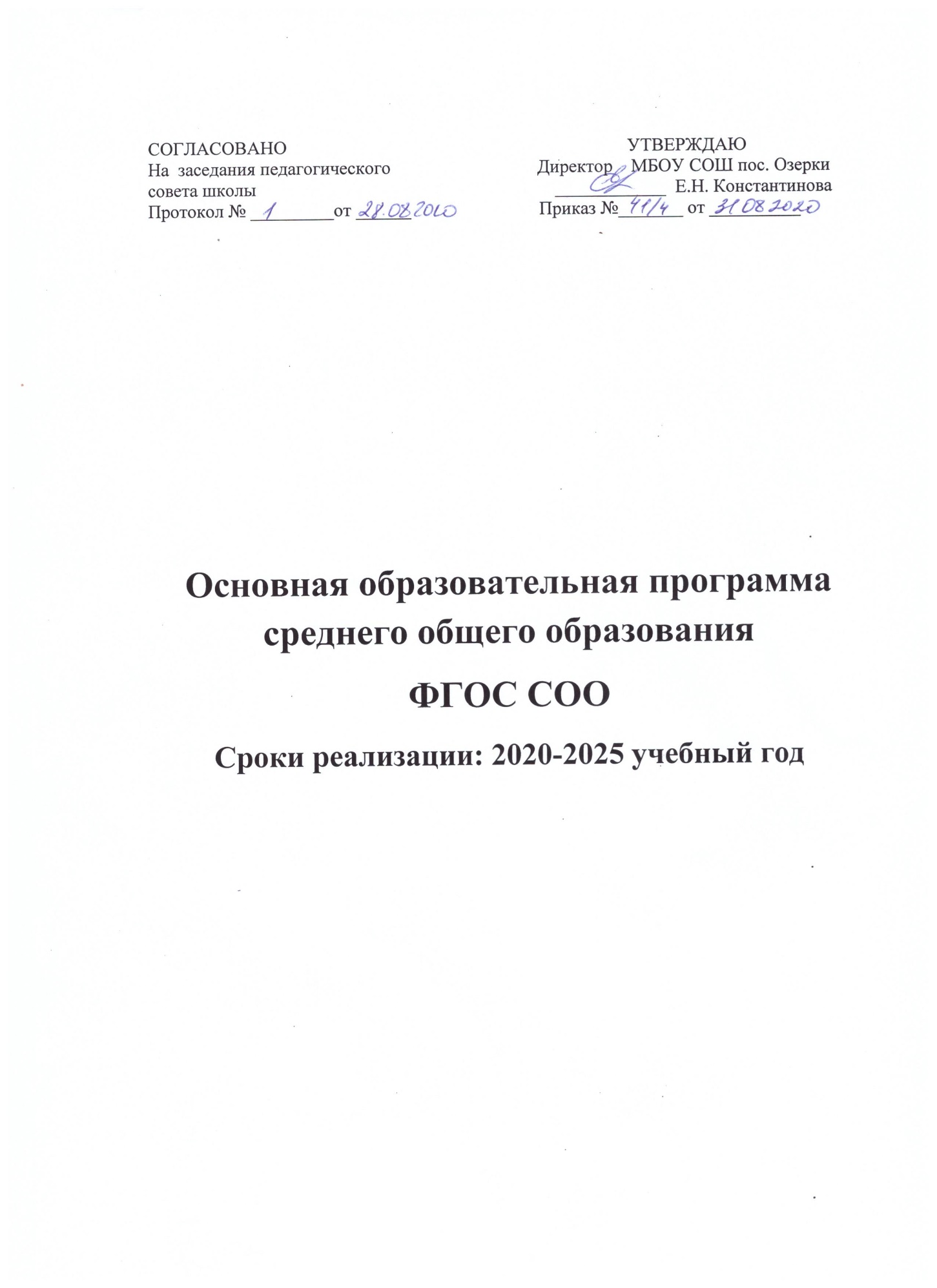 ОГЛАВЛЕНИЕОБЩИЕ ПОЛОЖЕНИЯ    Основная образовательная программа среднего общего образования (далее – ООП СОО) муниципального бюджетного общеобразовательного учреждения средней общеобразовательной школы пос. Озерки разработана в соответствии с требованиями федерального государственного образовательного стандарта среднего общего образования, к структуре основной образовательной программы, определяет цель, задачи, планируемые результаты, содержание и организацию образовательной деятельности при получении среднего общего образования.. Основная образовательная программа среднего общего образования муниципального бюджетного общеобразовательного учреждения средняя общеобразовательная школа пос. Озерки разработана на основе примерной основной образовательной программы среднего общего образования с учётом образовательных потребностей и запросов участников образовательных отношений.    Разработка основной образовательной программы среднего общего образования осуществлялась участниками образовательных отношений самостоятельно с привлечением органов самоуправления (педагогический совет МБОУ СОШ пос. Озерки, Управляющий совет), что обеспечивает государственно-общественный характер управления образовательной организацией.    Срок реализации ООП СОО МБОУ СОШ пос. Озерки - 2020 – 2025 учебный год.   Содержание основной образовательной программы среднего общего образования муниципального бюджетного общеобразовательного учреждения средней общеобразовательной школы пос. Озерки отражает требования ФГОС СОО и содержит три основных раздела: целевой, содержательный и организационный.    Целевой раздел определяет общее назначение, цели, задачи и планируемые результаты реализации основной образовательной программы, конкретизированные в соответствии с требованиями ФГОС СОО и учитывающие региональные, национальные и этнокультурные особенности народов Российской Федерации, а также способы определения достижения этих целей и результатов.    Целевой раздел включает:  – пояснительную записку; – планируемые результаты освоения обучающимися основной образовательной программы; – систему оценки достижения планируемых результатов освоения основной образовательной программы.     Содержательный раздел определяет общее содержание среднего общего образования и включает образовательные программы, ориентированные на достижение личностных, предметных и метапредметных результатов, в том числе: - программа развития универсальных учебных действий при получении среднего общего образования, включающая формирование компетенций; – программы отдельных учебных предметов, курсов; – программа воспитания и социализации обучающихся при получении среднего общего образования; – программу коррекционной работы.   Организационный раздел устанавливает общие рамки организации образовательной деятельности, а также механизм реализации компонентов основной образовательной программы. Организационный раздел включает: – учебный план среднего  общего образования; – план внеурочной деятельности; – календарный учебный график; – систему условий реализации основной образовательной программы в соответствии с требованиями ФГОС СОО.     Муниципальное бюджетное общеобразовательное учреждение средняя общеобразовательной школы пос. Озерки как образовательная организация, реализующая основную образовательную программу среднего общего образования, обеспечивает ознакомление обучающихся и их родителей (законных представителей) как участников образовательных отношений: – с Уставом и другими документами, регламентирующими осуществление образовательной деятельности в МБОУ СОШ пос. Озерки; – с их правами и обязанностями в части формирования реализации основной образовательной программы среднего общего образования, установленными законодательством Российской Федерации и Уставом образовательной организации.    Права и обязанности родителей (законных представителей) обучающихся в части, касающейся участия в формировании обеспечении освоения всеми детьми основной образовательной программы, закрепляются в заключённом между ними и образовательной организацией договоре, отражающем ответственность субъектов образования за конечные результаты освоения основной образовательной программы.Целевой раздел основной образовательной программы среднего общего образования1.1. Пояснительная записка    Основная образовательная программа среднего общего образования (далее ООП СОО) МБОУ СОШ пос. Озерки разработана на основе:Конституции Российской Федерации.Конвенции о правах ребёнка.Закона РФ «Об образовании в Российской Федерации» от 29.12.12 г № 273-ФЗ (ст. 12, 13, 15, 16).Закона Российской Федерации «Об основных гарантиях прав ребёнка».Национальной образовательной инициативы «Наша новая школа».Концепции модернизации российского образования на период до 2020 года.Федерального государственного образовательного стандарта среднего общего образования (утверждён приказом Министерства образования и науки РФ от 17 мая 2012 года №413).Приказа Министерства образования и науки РФ от 29.12.2014 года №1645 «О внесении изменений в федеральный государственный образовательный стандарт среднего общего образования, утверждённый приказом Министерства образования и науки РФ от 17 мая 2012 года №413.Приказа Министерства образования и науки РФ от 31.12.2015 года №1578 «О внесении изменений в федеральный государственный образовательный стандарт среднего общего образования, утверждённый приказом Министерства образования и науки РФ от 17 мая 2012 года №413.Приказа Министерства образования и науки РФ от 29.06.2017 года №613 «О внесении изменений в федеральный государственный образовательный стандарт среднего общего образования, утверждённый приказом Министерства образования и науки РФ от 17 мая 2012 года №413.Приказа Министерства образования и науки РФ от 24.12.2010 г №2075 «О продолжительности рабочего времени педагогических работников».Приказа Министерства образования и науки РФ от 04.10.2010 г №986 «Об утверждении федеральных требований к образовательным учреждениям в части минимальной оснащённости учебного процесса и оборудования учебных помещений».СанПиН 2.4.2.2821-10 «Санитарно-эпидемиологических требований к условиям и организации обучения в общеобразовательных учреждениях» от 29.12.2010 г №189 (зарегистрированы в Минюсте России от 03.03.2011 г, регистрационный №19993).Единого квалификационного справочника должностей руководителей, специалистов и служащих. Раздел «Квалификационные характеристики должностей работников образования» (утверждён приказом Министерства здравоохранения и социального развития от 26.08.2010 г №761-11).Устава МБОУ СОШ пос. Озерки.Программы развития МБОУ СОШ пос. Озерки. Положения:  «О формах, периодичности, порядке текущего контроля успеваемости и промежуточной аттестации обучающихся».    ООП СОО МБОУ СОШ  пос. Озерки разработана с учётом рекомендаций Примерной основной образовательной программы, особенностей образовательной организации, образовательных потребностей и запросов обучающихся и их родителей.    Настоящая программа учитывает социокультурные особенности и образовательные потребности посёлка Озерки Конаковского района.    Основная образовательная программа среднего общего образования МБОУ СОШ пос. Озерки разработана образовательной организацией самостоятельно, с привлечением органов самоуправления, обеспечивающих государственно-общественный характер управления образовательной организацией. ООП СОО определяет цели, задачи, планируемые результаты, содержание и организацию образовательной деятельности на уровне среднего общего образования. ООП СОО направлена на формирование общей культуры, духовно-нравственное, гражданское, социальное, личностное и интеллектуальное развитие, саморазвитие и самосовершенствование обучающихся. ООП СОО обеспечивает их социальную успешность, развитие творческих способностей, сохранение и укрепление здоровья.     Среднее общее образование может быть получено: в МБОУ СОШ пос. Озерки (в очной, очно-заочной или заочной форме); вне МБОУ СОШ  пос. Озерки в форме семейного образования.    Допускается сочетание различных форм получения образования и форм обучения.    Срок получения среднего общего образования составляет два года.Основная образовательная программа среднего общего образования реализуется в МБОУ СОШ пос. Озерки через урочную и внеурочную деятельность с соблюдением требований государственных санитарно-эпидемиологических правил и нормативов.    Система внеурочной деятельности включает в себя: жизнь ученических сообществ разновозрастных объединений по интересам, юношеских общественных объединений; курсы внеурочной деятельности по выбору обучающихся; организационное обеспечение учебной деятельности; обеспечение благополучия обучающихся в пространстве школы; систему воспитательных мероприятий.    Организация внеурочной деятельности предусматривает возможность использования каникулярного времени, гибкость в распределении нагрузки при подготовке воспитательных мероприятий и общих коллективных дел.    Вариативность содержания внеурочной деятельности определяется запросами обучающихся. В курсе дисциплин внеурочной деятельности значительно расширяется творческий кругозор выпускников, развиваются языковые компетенции.    Основная образовательная программа среднего общего образования рассмотрена на заседании Управляющего совета школы и рекомендована к утверждению решением педагогического совета.        Целью реализации основной образовательной программы среднего общего образования является:выстраивание образовательного пространства, адекватного старшему школьному возрасту через создание условий для социального и образовательного самоопределения старшеклассника для получения школьниками качественного современного образования: позволяющего выпускнику занимать осмысленную, активную и деятельную жизненную позицию, поступить и успешно обучаться в выбранном вузе.    Образовательная программа ориентирована также на достижение уровня допрофессиональной компетенции по выбранному профилю наибольшим количеством выпускников. Также программа призвана сформировать основные показатели глобального мышления и глобального сознания, развить различные формы интеллекта, а также коммуникативные, конструктивные, организаторские, прогностические и проектировочные умения.    Программа СОО учитывает специфику школьного образования, а также возрастные особенности обучающихся, которым она адресована.    Достижение поставленной цели при разработке и реализации образовательной организацией основной образовательной программы среднего общего образования предусматривает решение следующих основных задач:формирование российской гражданской идентичности обучающихся; сохранение и развитие культурного разнообразия и языкового наследия многонационального народа Российской Федерации, реализация права на изучение родного языка, овладение духовными ценностями и культурой многонационального народа России;обеспечение равных возможностей получения качественного среднего общего образования;обеспечение достижения обучающимися образовательных результатов в соответствии с требованиями, установленными Федеральным государственным образовательным стандартом среднего общего образования (далее – ФГОС СОО);обеспечение реализации бесплатного образования на уровне среднего общего образования в объеме основной образовательной программы, предусматривающей изучение обязательных учебных предметов, входящих в учебный план (учебных предметов по выбору из обязательных предметных областей, дополнительных учебных предметов, курсов по выбору и общих для включения во все учебные планы учебных предметов), а также внеурочную деятельность;установление требований к воспитанию и социализации обучающихся, их самоидентификации посредством личностно и общественно значимой деятельности, социального и гражданского становления, осознанного выбора профессии, понимание значения профессиональной деятельности для человека и общества, в том числе через реализацию образовательных программ, входящих в основную образовательную программу;обеспечение преемственности основных образовательных программ начального общего, основного общего, среднего общего, профессионального образования; развитие государственно-общественного управления в образовании;формирование основ оценки результатов освоения обучающимися основной образовательной программы, деятельности педагогических работников, организаций, осуществляющих образовательную деятельность; создание условий для развития и самореализации обучающихся, для формирования здорового, безопасного и экологически целесообразного образа жизни обучающихся.Принципы и подходы к формированию основной образовательной программы среднего общего образованияМетодологической основой ФГОС СОО является системно-деятельностный подход, который предполагает:формирование готовности обучающихся к саморазвитию и непрерывному образованию;проектирование и конструирование развивающей образовательной среды организации, осуществляющей образовательную деятельность;активную учебно-познавательную деятельность обучающихся;построение образовательной деятельности с учетом индивидуальных, возрастных, психологических, физиологических особенностей и здоровья обучающихся.    Основная образовательная программа формируется на основе системно-деятельностного подхода. В связи с этим личностное, социальное, познавательное развитие обучающихся определяется характером организации их деятельности, в первую очередь учебной, а процесс функционирования образовательной организации, отраженный в основной образовательной программе (ООП), рассматривается как совокупность следующих взаимосвязанных компонентов: цели образования; содержания образования на уровне среднего общего образования; форм, методов, средств реализации этого содержания (технологии преподавания, освоения, обучения); субъектов системы образования (педагогов, обучающихся, их родителей  (законных представителей)); материальной базы как средства системы образования, в том числе с учетом принципа преемственности начального общего, основного общего, среднего общего, профессионального образования, который может быть реализован как через содержание, так и через формы, средства, технологии, методы и приемы работы.    Основная образовательная программа при конструировании и осуществлении образовательной деятельности ориентируется на личность как цель, субъект, результат и главный критерий эффективности, на создание соответствующих условий для саморазвития творческого потенциала личности.    Осуществление принципа индивидуально-дифференцированного подхода позволяет создать оптимальные условия для реализации потенциальных возможностей каждого обучающегося.     Основная образовательная программа формируется с учетом психолого-педагогических особенностей развития детей 15–18 лет, связанных:с формированием у обучающихся системы значимых социальных и межличностных отношений, ценностно-смысловых установок, отражающих личностные и гражданские позиции в деятельности, ценностных ориентаций, мировоззрения как системы обобщенных представлений о мире в целом, об окружающей действительности, других людях и самом себе, готовности руководствоваться ими в деятельности;с переходом от учебных действий, характерных для основной школы и связанных с овладением учебной деятельностью в единстве мотивационно-смыслового и операционно-технического компонентов, к учебно-профессиональной деятельности, реализующей профессиональные и личностные устремления обучающихся. Ведущее место у обучающихся на уровне среднего общего образования занимают мотивы, связанные с самоопределением и подготовкой к самостоятельной жизни, с дальнейшим образованием и самообразованием. Эти мотивы приобретают личностный смысл и становятся действенными;с освоением видов деятельности по получению нового знания в рамках учебного предмета, его преобразованию и применению в учебных, учебно-проектных и социально-проектных ситуациях, с появлением интереса к теоретическим проблемам, к способам познания и учения, к самостоятельному поиску учебно-теоретических проблем, способности к построению индивидуальной образовательной траектории;с формированием у обучающихся научного типа мышления, овладением научной терминологией, ключевыми понятиями, методами и приемами;с самостоятельным приобретением идентичности; повышением требовательности к самому себе; углублением самооценки; бóльшим реализмом в формировании целей и стремлении к тем или иным ролям; ростом устойчивости к фрустрациям; усилением потребности влиять на других людей.    Переход обучающегося в старшую школу совпадает с первым периодом юности, или первым периодом зрелости, который отличается сложностью становления личностных черт. Центральным психологическим новообразованием юношеского возраста является предварительное самоопределение, построение жизненных планов на будущее, формирование идентичности и устойчивого образа «Я». Направленность личности в юношеском возрасте характеризуется ее ценностными ориентациями, интересами, отношениями, установками, мотивами, переходом от подросткового возраста к самостоятельной взрослой жизни. К этому периоду фактически завершается становление основных биологических и психологических функций, необходимых взрослому человеку для полноценного существования. Социальное и личностное самоопределение в данном возрасте предполагает не столько эмансипацию от взрослых, сколько четкую ориентировку и определение своего места во взрослом мире.    Основная образовательная программа формируется с учетом принципа демократизации, который обеспечивает формирование и развитие демократической культуры всех участников образовательных отношений на основе сотрудничества, сотворчества, личной ответственности в том числе через развитие органов государственно-общественного управления образовательной организацией.    Основная образовательная программа формируется в соответствии с требованиями ФГОС СОО и с учетом индивидуальных особенностей, потребностей и запросов обучающихся и их родителей (законных представителей) при получении среднего общего образования, включая образовательные потребности обучающихся с ограниченными возможностями здоровья и инвалидов, а также значимость данного уровня общего образования для продолжения обучения в профессиональной образовательной организации или образовательной организации высшего образования, профессиональной деятельности и успешной социализации.     Содержание основной образовательной программы среднего общего образования сформировано с учётом социокультурных особенностей и потребностей Тверской области.     Учебный план школы содержит две составляющие: обязательную часть и часть, формируемая участниками образовательных отношений, включающую в том числе внеурочную деятельность.      Учебная нагрузка и режим занятий обучающихся определены в соответствии с действующими санитарными нормами.Основная образовательная программа предусматривает:• достижение планируемых результатов освоения основной образовательной программы среднего общего образования всеми обучающимися, в том числе детьми с ограниченными возможностями здоровья;• выявление и развитие способностей обучающихся, в том числе одарённых детей, через систему секций, кружков, организацию общественно полезной деятельности, в том числе социальной практики, с использованием возможностей образовательных организаций дополнительного образования детей;• организацию интеллектуальных и творческих соревнований, научно-технического творчества и проектно-исследовательской деятельности;• участие обучающихся, их родителей (законных представителей), педагогических работников и общественности в проектировании и развитии внутришкольной социальной среды;• использование в образовательной деятельности современных образовательных технологий деятельностного типа;• возможность эффективной самостоятельной работы обучающихся при поддержке педагогических работников;• включение обучающихся в процессы познания и преобразования внешкольной социальной среды посёлка для приобретения опыта реального управления и действия.     МБОУ СОШ пос. Озерки – общеобразовательная организация, реализующая программы базового уровня. Деятельность педагогического коллектива школы ориентирована на практическое освоение современных активных методов и технологий обучения и воспитания на основе личностно-ориентированного подхода, что соответствует требованиям федерального государственного образовательного стандарта.Технологичность образовательной деятельности обусловлена:ориентацией на использование информационно-коммуникационных технологий в сочетании со здоровьесберегающими технологиями и технологиями личностно-ориентированного обучения: проблемными, развивающего обучения, рефлексивного обучения, технологиями развития критического мышления, проектными, диалоговыми, исследовательскими  способствующими формированию универсальных учебных действий обучающихся;выбором разнообразных способов оценки и учета достижений школьников, в том числе основанных на самооценочных процессах («Портфолио», психолого-педагогические «Карты индивидуального развития»).     Для внедрения в образовательную деятельность информационно-коммуникационных технологий в школе среднего общего образования созданы максимально возможные условия: обеспечен доступ в сеть Интернет; постоянно функционирует электронная почта, созданы условия для реализации дистанционного обучения;имеется сайт школы;обучающиеся внесены в базу АИС «Электронный журнал», АИС «Контингент»;имеется оборудованный кабинет информатики на 7 рабочих мест.      В целом в организации образовательной деятельности имеется возможность использования интерактивных досок, принтеров, копировальных аппаратов, сканеров, мультимедийных проекторов.      МБОУ СОШ пос. Озерки как образовательная организация, реализующая основную образовательную программу среднего общего образования, обязуется обеспечить ознакомление обучающихся и их родителей (законных представителей) как участников образовательных отношений:с Уставом школы, образовательной программой среднего общего образования и другими документами, регламентирующими осуществление образовательной деятельности;с их правами и обязанностями в части формирования и реализации основной образовательной программы среднего общего образования, установленными законодательством Российской Федерации и уставом образовательной организации.    Цель деятельности школы: всестороннее развитие личности каждого обучающегося, максимальная реализация его творческих и интеллектуальных способностей.     Миссия школы: выполнение социального заказа общества, родителей, направленного на формирование общечеловеческих ценностей. Главным ориентиром является максимальная реализация возможностей школьника, выпускника в обществе, проявляющаяся посредством становления достойного гражданина Отечества, представителя национальной интеллигенции, способного к саморазвитию, самоопределению, самосовершенствованию и созиданию.               Культурно-образовательное пространство школы среднего общего образования является неотъемлемой составляющей единой целостной системы непрерывного школьного образования, включающей три этапа возрастного развития: начальное общее образование – «школа развития», основное общее образование – «школа выбора», среднее общее образование – «школа самоопределения». Среднее общее образование является звеном в непрерывной системе образования школы и осуществляет преемственные связи с начальным и основным образованием через организацию.     Цель деятельности среднего общего образования: формирование личности ученика школы как человека Успеха, реализующего творческие и интеллектуальные способности в микро-социуме (образовательная среда школы, посёлка, района).    Стратегические ориентиры среднего общего образования направлены на формирование ведущего качества личности школьника – «успешность». При этом показателями результата становятся:сформированность личностных качеств самоопределения, смыслоообразования, морально-этической ориентации;сформированность необходимого уровня универсальных учебных действий как совокупности способов действий, определяющих основное умение обучающегося, - умение учиться;присвоение необходимого уровня предметных знаний, формирующих способность обучающихся решать учебно-познавательные и учебно-практические задачи, в том числе на основе метапредметных действий.    Принципиальными идеями, на основе которых организуется образовательная деятельность среднего общего образования, считаем:преемственность во всех аспектах образовательной деятельности;открытость образовательного пространства;системно-деятельностный подход;личностно-ориентированная направленность обучения и воспитания;взаимодействие всех субъектов образовательной деятельности.      Образовательная деятельность строится таким образом, чтобы каждый ученик имел возможность системно выполнять весь комплекс универсальных учебных действий, определенных ФГОС, сохраняя и укрепляя и при этом свое здоровье, достигая личностных, метапредметных и предметных результатов, достаточных для успешного профессионального самоопределения.         В связи с этим главным и конечным результатом работы средней школы должны стать:1) Модель выпускника средней школы:Выпускник средней школы должен:1. Освоить на уровне требований государственных программ учебный материал по всем предметам школьного учебного плана.2. Овладеть необходимыми знаниями и навыками социальных и культурных норм жизни в обществе.3. Овладеть простейшими знаниями о профессиях.4. Проявлять первоначальное владение ключевыми компетентностями:овладение культурой учебного труда;овладение информационно-коммуникативной деятельностью;овладение рефлексивной деятельностью;умение вести диалог и взаимодействовать с социумом (коллективом, семьей, друзьями);способность вести здоровый образ жизни;иметь знаний о себе как личности;умение решать проблемные ситуации и брать на себя ответственность;проявлять активную жизненную позицию.2) Портрет выпускника:любящий свой край и своё Отечество, знающий русский и родной язык, уважающий свой народ, его культуру и духовные традиции; осознающий и принимающий ценности человеческой жизни семьи, гражданственности общества, многонационального российского народа, человечества;активно и заинтересованно познающий мир, осознающий ценность труда, науки и творчества;умеющий учиться, осознающий важность образования и самообразования для жизни и деятельности, способный применить полученные знания на практике;социально активный, уважающий закон и правопорядок, соизмеряющий свои поступки с нравственными ценностями, осознающий свои обязанности перед семьёй, обществом, Отечеством;уважающий других людей, умеющий вести конструктивный диалог, достигать взаимопонимания, сотрудничать для достижения общих результатов;осознанно выполняющий и пропагандирующий правила здорового и экологично целесообразного образа жизни, безопасного для человека и окружающей его среды;ориентирующийся в мире профессий, понимающий значение профессиональной деятельности для человека в интересах устойчивого развития общества и природы.   МБОУ СОШ пос. Озерки  осуществляет образовательную деятельность по реализации программ начального общего, основного общего и среднего общего образования на основании: Лицензии на право ведения образовательной деятельности: серия 69Л01 № 0000948 от 03.02.2015 г. бессрочно выдана Министерством образования Тверской области на образовательные программы: начального общего образования; основного общего образования; среднего общего образования; программы дополнительного образования детей и взрослых.Свидетельства о государственной аккредитации: от 13.02.2015г. серия 69А01 № 0000251 на срок до 26.05.2023 г. выдано Министерством образования Тверской области    Адрес: 171278, Тверская область, Конаковский район, поселок Озерки, Школьная улица, 1    Тел. - 8 (48242) 5-043     МБОУ СОШ пос. Озерки  имеет Интернет-сайт ozerki-school.ru и электронно-компьютерные средства коммуникации.     Электронный адрес –  ozschool@mail.ru   В школе собрана вся необходимая нормативно-правовая база федерального, регионального и муниципального уровня, регламентирующая деятельность по реализации ФГОС СОО. Приведены в соответствие с требованиями должностные инструкции работников, внесены изменения в Устав, разработаны локальные акты, утверждены списки учебников и учебных пособий (УМК), соответствующих требованиям ФГОС. Выделяются средства на курсовую подготовку (для каждого педагога 1 раз в 3 года). Отмечается ряд положительных тенденций: позитивный опыт использования системно-деятельностного, компетентностного подходов в обучении, реализации различных моделей организации внеурочной деятельности и психолого-педагогического сопровождения участников образовательных отношений, использования электронных образовательных ресурсов, совершенствование системы мониторинга достижения требований к освоению образовательных программ, системы оценивания планируемых результатов, заданных ФГОС СОО. Учителями средней школы активно используется учебно-исследовательская деятельность, проектные формы учебной деятельности, способствующие решению основных учебных задач на уроке.     Активизирована образовательная деятельность с использованием технологий учебного сотрудничества, обеспечивающих расширение видов групповой работы обучающихся, их коммуникативного опыта в совместной деятельности, постепенный переход от устных видов коммуникации к письменным, в том числе с использованием возможностей информационных и коммуникативных технологий. Оснащаются учебные кабинеты необходимым оборудованием в соответствии с требованиями   ФГОС СОО.   В МБОУ СОШ  пос. Озерки комплектование контингента обучающихся осуществляется по принципу местопроживания. В контингенте присутствуют обучающиеся разного уровня мотивации к обучению (повышенного и среднего).   Основная образовательная программа среднего общего образования реализуется через организацию урочной и внеурочной деятельности в соответствии с санитарно-эпидемиологическими требованиями и нормативами. Внеурочная деятельность организуется в соответствии запросами обучающихся и возможностями образовательной организации. Она организуется в таких формах, как кружки, секции, круглые столы, олимпиады, соревнования, поисковые и научные исследования, общественно-полезные практики и т.д. Внеурочная деятельность организована во второй половине дня.  Организованная внеурочная деятельность дает возможность обеспечить реализацию потребностей обучающихся в дополнительном образовании и развитие творческого потенциала во внеучебной деятельности.     Для развития потенциала детей с ограниченными возможностями здоровья разрабатываются индивидуальные учебные планы.    Формы, средства и методы обучения, воспитания и социализации обучающихся, а также система оценок, формы, порядок и периодичность их промежуточной аттестации определены Уставом ОО и соответствуют требованиям Закона Российской Федерации «Об образовании в РФ», ФГОС и положениям Концепции духовно-нравственного развития и воспитания личности гражданина России.    Целью образовательной деятельности при реализации ФГОС в МБОУ СОШ пос. Озерки  является достижение выпускником средней общеобразовательной школы целевых установок, знаний, умений, навыков и компетенций, необходимых для успешного продолжения обучения, саморазвития и самореализации с учетом индивидуальных особенностей его развития и состояния здоровья.    Учебная нагрузка и режим занятий обучающихся определены в соответствии с действующими санитарными нормами и правилами.     Права и обязанности родителей (законных представителей) обучающихся в части, касающейся участия в формировании и обеспечении освоения своими обучающимися основной образовательной программы среднего общего образования, закреплены в заключённом между ними и образовательной организацией договоре, отражающем ответственность субъектов образования за конечные результаты освоения основной образовательной программы.      В МБОУ СОШ пос. Озерки образовательную деятельность на уровне среднего общего образования осуществляет педагогический коллектив, состоящий из 11 человек, имеющих первую (5 человек), высшую (1 человек) квалификационную категорию.    Административные функции выполняют: директор, 2 заместителя директора по УВР, 1 заместителя директора по ВР      Государственно-общественное управление представлено в следующих формах:  − Педагогический совет;  − Управляющий совет;-Совет родителей;-Совет обучающихся- Профсоюз       В МБОУ СОШ пос. Озерки  создана материально-техническая база: спортивный зал, спортивная площадка, столовая на 60 посадочных мест, компьютерный класс на 6 посадочных мест + рабочее место учителя (объединены в локальную сеть имеют выход в Интернет), компьютеры, обеспечивающие учебный и административный процесс, библиотека, музейный уголок, 6 учебных предметных кабинета средней школы, оборудованных интерактивными досками, проекторами, компьютерами, принтерами.     Оснащенность кабинетов позволяет реализовать требования к освоению общеобразовательных программ в соответствии с федеральным государственным образовательным стандартом.   УМК, используемые в школе, направлены на воспитание функционально грамотной личности, что соответствует и образовательной политике школы, так как функционально грамотная личность – это личность, которая способна использовать все постоянно приобретаемые в течение жизни знания, умения и навыки для решения максимально широкого диапазона жизненных задач в различных сферах человеческой деятельности, общения и социальных отношений. Это человек, ориентирующийся в мире и действующий в соответствии с общественными ценностями, ожиданиями и интересами.     Это определение совпадает с социальным заказом родителей. Как показывают исследования, родители хотят, чтобы их дети:а) хорошо представляли себе, чем хотят и могут заниматься в жизни;б) имели здоровые амбиции, т.е. ставили перед собой высокие, но реальные цели;в) были готовы к достижению этих целей, т.е. развили в себе необходимые способности, умения, воспитали личностные качества.   УМК прошли государственно-общественную экспертизу и рекомендованы Министерством образования и науки РФ к использованию в образовании по ФГОС СОО.   Педагоги школы выбрали используемые УМК: -  хорошая    методическая    оснащенность    дает    педагогу    возможность, используя деятельностный метод обучения, достигать высоких результатов уже на первых этапах обучения;- содержание программ привлекает новизной и доступностью ее освоения учителем;-   благодаря   разнообразию упражнений и заданий, использованию современных педагогических технологий нам удается адаптировать программы к обучающимся разного уровня подготовки; - продумана преемственность, т.е. непрерывность на границах различных этапов или форм обучения.   Внеклассная воспитательная работа тесно связана с учебным процессом. В школе функционируют разнообразные кружки: предметные, познавательно-развивающие и др.  Обучающиеся средней школы успешно участвуют в дистанционных олимпиадах.  Работы с одаренными детьми ведется через:кружки, систему дополнительного образования;участие в творческих выставках;Условия реализации образовательного процесса:Учебная неделя     -   5 дней.Начало уроков     -  08.00 часовПродолжительность уроков – 6-7 уроков по 45 минут;  Продолжительность перемен - 10 - 20 минутПродолжительность учебного года: 1 и 2 полугодие, 34 учебные недели. Каникулы - в соответствии с календарным учебным графиком работы. Продолжительность каникул в течение учебного года составляет не менее 30 календарных дней, летом – не менее 8 недель.Продолжительность обучения на уровне среднего общего образования – 2 года.Формы организации учебного процесса: классно-урочная система, внеучебная деятельность (кружки, секции, проектная деятельность)Преподавание ведётся на русском языке. Обучение иностранному языку ведётся на английском языке.Ведущие технологии, используемые в образовательном процессе в средней школе:развивающее обучение;проблемное обучение;технология учебной деятельности;разноуровневое обучение с учётом индивидуальных психологических особенностей детей; обучение в сотрудничестве;здоровьесберегающие технологии; проектные и исследовательские методы обучения;использование на уроках ИКТ;коллективная система обучения.Организация учебного процесса в целях охраны жизни и здоровья обучающихся:Направления занятий: разговор о правильном питании, о ЗОЖ; проведение спортивных игр и соревнований.Сотрудничество   с родительской общественностью:1. Предоставление родителям (законным представителям) возможности ознакомления (согласно Уставу школы):с ходом и содержанием образовательного процесса;оценками успеваемости обучающихся;режимом работы школы;основными направлениями работы педагогического коллектива;достижениями школы.2. Привлечение родителей к сотрудничеству:работа Управляющего Совета школыработа общешкольного родительского комитетаработа родительского комитета класса3.   Привлечение родителей к общешкольным и классным мероприятиям: 1 сентября«Мама, Папа, Я – спортивная семья»«День Матери» «Новый Год» «День защитника Отечества» «Международный Женский день» экскурсии и экскурсионные поездки.   С целью выполнения единых требований, координации и согласованности действий всех участников учебно-воспитательного процесса в школе создана структура управления, сочетающая принципы единоначалия в управлении с демократичностью школьного уклада жизни.    Для решения учебно-воспитательных вопросов созывается Педагогический совет, для руководства методической работой создается методический совет. Непосредственное управление школой осуществляет директор. Основной функцией директора школы является координация усилий всех участников образовательного процесса через Управляющий Совет школы, педагогический совет, методический совет, общешкольное собрание.   Заместители директора по УВР реализуют управление учебно-воспитательным процессом и осуществляют мотивационную, информационно-аналитическую, планово-прогностическую, организационно-исполнительную, контрольно-регулировочную и оценочно-результативную функции.    В школе действует школьное самоуправление, которое предусматривает вовлечение всех обучающихся в управление школьными делами. Самоуправление предполагает создание работоспособных органов коллектива, наделенных определенными правами и обязанностями, формирование у школьников организаторских качеств, приобщение их к школьной жизни и деятельности.     Образовательная программа среднего общего образования школы создана с учетом особенностей и традиций образовательной организации, предоставляющих большие возможности обучающимся в раскрытии интеллектуальных и творческих возможностей личности.     Специфика кадров учителей средней школы определяется высоким уровнем профессионализма, ориентацией на успех в профессиональной деятельности, в развитии творческого потенциала обучающихся. Педагоги прошли обучение и владеют современными образовательными технологиями. 1.2. Планируемые результаты освоения обучающимися основной образовательной программы среднего общего образования    Планируемые результаты освоения основной образовательной программы среднего общего образования (ООП СОО) МБОУ СОШ пос. Озерки представляют собой систему ведущих целевых установок и ожидаемых результатов освоения всех компонентов, составляющих содержательную основу образовательной программы. Они обеспечивают связь между требованиями ФГОС СОО, образовательным процессом и системой оценки результатов освоения ООП СОО, выступая содержательной и критериальной основой для разработки программ учебных предметов, курсов, учебно-методической литературы, программ воспитания и социализации, с одной стороны, и системы оценки результатов – с другой.    В соответствии с требованиями ФГОС СОО система планируемых результатов – личностных, метапредметных и предметных – устанавливает и описывает классы учебно-познавательных и учебно-практических задач, которые осваивают обучающиеся в ходе обучения, особо выделяя среди них те, которые выносятся на итоговую оценку, в том числе государственную итоговую аттестацию выпускников. Успешное выполнение этих задач требует от обучающихся овладения системой учебных действий (универсальных и специфических для каждого учебного предмета: регулятивных, коммуникативных, познавательных) с учебным материалом и, прежде всего, с опорным учебным материалом, служащим основой для последующего обучения.     В соответствии с реализуемой ФГОС СОО деятельностной парадигмой образования система планируемых результатов строится на основе уровневого подхода: выделения ожидаемого уровня актуального развития большинства обучающихся и ближайшей перспективы их развития. Такой подход позволяет определять динамическую картину развития обучающихся, поощрять продвижение обучающихся, выстраивать индивидуальные траектории обучения с учетом зоны ближайшего развития ребенка. 1.2.1. Планируемые личностные результаты освоения ООП    Личностные результаты в сфере отношений обучающихся к себе, к своему здоровью, к познанию себя:ориентация обучающихся на достижение личного счастья, реализацию позитивных жизненных перспектив, инициативность, креативность, готовность и способность к личностному самоопределению, способность ставить цели и строить жизненные планы;готовность и способность обеспечить себе и своим близким достойную жизнь в процессе самостоятельной, творческой и ответственной деятельности;готовность и способность обучающихся к отстаиванию личного достоинства, собственного мнения, готовность и способность вырабатывать собственную позицию по отношению к общественно-политическим событиям прошлого и настоящего на основе осознания и осмысления истории, духовных ценностей и достижений нашей страны;готовность и способность обучающихся к саморазвитию и самовоспитанию в соответствии с общечеловеческими ценностями и идеалами гражданского общества, потребность в физическом самосовершенствовании, занятиях спортивно-оздоровительной деятельностью;принятие и реализация ценностей здорового и безопасного образа жизни, бережное, ответственное и компетентное отношение к собственному физическому и психологическому здоровью; неприятие вредных привычек: курения, употребления алкоголя, наркотиков.    Личностные результаты в сфере отношений обучающихся к России как к Родине (Отечеству): российская идентичность, способность к осознанию российской идентичности в поликультурном социуме, чувство причастности к историко-культурной общности российского народа и судьбе России, патриотизм, готовность к служению Отечеству, его защите; уважение к своему народу, чувство ответственности перед Родиной, гордости за свой край, свою Родину, прошлое и настоящее многонационального народа России, уважение к государственным символам (герб, флаг, гимн);формирование уважения к русскому языку как государственному языку Российской Федерации, являющемуся основой российской идентичности и главным фактором национального самоопределения;воспитание уважения к культуре, языкам, традициям и обычаям народов, проживающих в Российской Федерации.    Личностные результаты в сфере отношений обучающихся к закону, государству и к гражданскому обществу: гражданственность, гражданская позиция активного и ответственного члена российского общества, осознающего свои конституционные права и обязанности, уважающего закон и правопорядок, осознанно принимающего традиционные национальные и общечеловеческие гуманистические и демократические ценности, готового к участию в общественной жизни;признание неотчуждаемости основных прав и свобод человека, которые принадлежат каждому от рождения, готовность к осуществлению собственных прав и свобод без нарушения прав и свобод других лиц, готовность отстаивать собственные права и свободы человека и гражданина согласно общепризнанным принципам и нормам международного права и в соответствии с Конституцией Российской Федерации, правовая и политическая грамотность;мировоззрение, соответствующее современному уровню развития науки и общественной практики, основанное на диалоге культур, а также различных форм общественного сознания, осознание своего места в поликультурном мире; интериоризация ценностей демократии и социальной солидарности, готовность к договорному регулированию отношений в группе или социальной организации;готовность обучающихся к конструктивному участию в принятии решений, затрагивающих их права и интересы, в том числе в различных формах общественной самоорганизации, самоуправления, общественно значимой деятельности; приверженность идеям интернационализма, дружбы, равенства, взаимопомощи народов; воспитание уважительного отношения к национальному достоинству людей, их чувствам, религиозным убеждениям;  готовность обучающихся противостоять идеологии экстремизма, национализма, ксенофобии; коррупции; дискриминации по социальным, религиозным, расовым, национальным признакам и другим негативным социальным явлениям.     Личностные результаты в сфере отношений обучающихся с окружающими людьми: нравственное сознание и поведение на основе усвоения общечеловеческих ценностей, толерантного сознания и поведения в поликультурном мире, готовности и способности вести диалог с другими людьми, достигать в нем взаимопонимания, находить общие цели и сотрудничать для их достижения; принятие гуманистических ценностей, осознанное, уважительное и доброжелательное отношение к другому человеку, его мнению, мировоззрению;способность к сопереживанию и формирование позитивного отношения к людям, в том числе к лицам с ограниченными возможностями здоровья и инвалидам; бережное, ответственное и компетентное отношение к физическому и психологическому здоровью других людей, умение оказывать первую помощь;формирование выраженной в поведении нравственной позиции, в том числе способности к сознательному выбору добра, нравственного сознания и поведения на основе усвоения общечеловеческих ценностей и нравственных чувств (чести, долга, справедливости, милосердия и дружелюбия); развитие компетенций сотрудничества со сверстниками, детьми младшего возраста, взрослыми в образовательной, общественно полезной, учебно-исследовательской, проектной и других видах деятельности.     Личностные результаты в сфере отношений обучающихся к окружающему миру, живой природе, художественной культуре: мировоззрение, соответствующее современному уровню развития науки, значимости науки, готовность к научно-техническому творчеству, владение достоверной информацией о передовых достижениях и открытиях мировой и отечественной науки, заинтересованность в научных знаниях об устройстве мира и общества;готовность и способность к образованию, в том числе самообразованию, на протяжении всей жизни; сознательное отношение к непрерывному образованию как условию успешной профессиональной и общественной деятельности; экологическая культура, бережное отношения к родной земле, природным богатствам России и мира; понимание влияния социально-экономических процессов на состояние природной и социальной среды, ответственность за состояние природных ресурсов; умения и навыки разумного природопользования, нетерпимое отношение к действиям, приносящим вред экологии; приобретение опыта эколого-направленной деятельности;эстетическое отношения к миру, готовность к эстетическому обустройству собственного быта.     Личностные результаты в сфере отношений обучающихся к семье и родителям, в том числе подготовка к семейной жизни:ответственное отношение к созданию семьи на основе осознанного принятия ценностей семейной жизни; положительный образ семьи, отцовства и материнства, традиционных семейных ценностей.    Личностные результаты в сфере отношения обучающихся к труду, в сфере социально-экономических отношений:уважение ко всем формам собственности, готовность к защите своей собственности, осознанный выбор будущей профессии как путь и способ реализации собственных жизненных планов;готовность обучающихся к трудовой профессиональной деятельности как к возможности участия в решении личных, общественных, государственных, общенациональных проблем;потребность трудиться, уважение к труду и людям труда, трудовым достижениям, добросовестное, ответственное и творческое отношение к разным видам трудовой деятельности;готовность к самообслуживанию, включая обучение и выполнение домашних обязанностей.    Личностные результаты в сфере физического, психологического, социального и академического благополучия обучающихся:физическое, эмоционально-психологическое, социальное благополучие обучающихся в жизни образовательной организации, ощущение детьми безопасности и психологического комфорта, информационной безопасности.1.2.2. Планируемые метапредметные результаты освоения ООПМетапредметные результаты освоения основной образовательной программы представлены тремя группами универсальных учебных действий (УУД).Регулятивные универсальные учебные действияВыпускник научится:самостоятельно определять цели, задавать параметры и критерии, по которым можно определить, что цель достигнута;оценивать возможные последствия достижения поставленной цели в деятельности, собственной жизни и жизни окружающих людей, основываясь на соображениях этики и морали;ставить и формулировать собственные задачи в образовательной деятельности и жизненных ситуациях;оценивать ресурсы, в том числе время и другие нематериальные ресурсы, необходимые для достижения поставленной цели;выбирать путь достижения цели, планировать решение поставленных задач, оптимизируя материальные и нематериальные затраты; организовывать эффективный поиск ресурсов, необходимых для достижения поставленной цели;сопоставлять полученный результат деятельности с поставленной заранее целью.2. Познавательные универсальные учебные действияВыпускник научится: искать и находить обобщенные способы решения задач, в том числе, осуществлять развернутый информационный поиск и ставить на его основе новые (учебные и познавательные) задачи;критически оценивать и интерпретировать информацию с разных позиций, распознавать и фиксировать противоречия в информационных источниках;использовать различные модельно-схематические средства для представления существенных связей и отношений, а также противоречий, выявленных в информационных источниках;находить и приводить критические аргументы в отношении действий и суждений другого; спокойно и разумно относиться к критическим замечаниям в отношении собственного суждения, рассматривать их как ресурс собственного развития;выходить за рамки учебного предмета и осуществлять целенаправленный поиск возможностей для широкого переноса средств и способов действия;выстраивать индивидуальную образовательную траекторию, учитывая ограничения со стороны других участников и ресурсные ограничения;менять и удерживать разные позиции в познавательной деятельности.Коммуникативные универсальные учебные действияВыпускник научится:осуществлять деловую коммуникацию как со сверстниками, так и со взрослыми (как внутри образовательной организации, так и за ее пределами), подбирать партнеров для деловой коммуникации исходя из соображений результативности взаимодействия, а не личных симпатий;при осуществлении групповой работы быть как руководителем, так и членом команды в разных ролях (генератор идей, критик, исполнитель, выступающий, эксперт и т.д.);координировать и выполнять работу в условиях реального, виртуального и комбинированного взаимодействия;развернуто, логично и точно излагать свою точку зрения с использованием адекватных (устных и письменных) языковых средств;распознавать конфликтогенные ситуации и предотвращать конфликты до их активной фазы, выстраивать деловую и образовательную коммуникацию, избегая личностных оценочных суждений.1.2.3. Планируемые предметные результаты освоения ООПНа уровне среднего общего образования в соответствии с ФГОС СОО выделяются 4 группы результатов «Выпускник научится», «Выпускник получит возможность научиться», а также результаты базового и углубленного уровней.Логика представления результатов четырех видов: «Выпускник научится – базовый уровень», «Выпускник получит возможность научиться – базовый уровень», «Выпускник научится – углубленный уровень», «Выпускник получит возможность научиться – углубленный уровень» – определяется следующей методологией. Как и в основном общем образовании, группа результатов «Выпускник научится» представляет собой результаты, достижение которых обеспечивается учителем в отношении всех обучающихся, выбравших данный уровень обучения. Группа результатов «Выпускник получит возможность научиться» обеспечивается учителем в отношении части наиболее мотивированных и способных обучающихся, выбравших данный уровень обучения. При контроле качества образования группа заданий, ориентированных на оценку достижения планируемых результатов из блока «Выпускник получит возможность научиться», может включаться в материалы блока «Выпускник научится». Это позволит предоставить возможность обучающимся продемонстрировать овладение качественно иным уровнем достижений и выявлять динамику роста численности наиболее подготовленных обучающихся. Принципиальным отличием результатов базового уровня от результатов углубленного уровня является их целевая направленность. Результаты базового уровня ориентированы на общую функциональную грамотность, получение компетентностей для повседневной жизни и общего развития. Эта группа результатов предполагает: – понимание предмета, ключевых вопросов и основных составляющих элементов изучаемой предметной области, что обеспечивается не за счет заучивания определений и правил, а посредством моделирования и постановки проблемных вопросов культуры, характерных для данной предметной области;– умение решать основные практические задачи, характерные для использования методов и инструментария данной предметной области;– осознание рамок изучаемой предметной области, ограниченности методов и инструментов, типичных связей с некоторыми другими областями знания. Результаты углубленного уровня ориентированы на получение компетентностей для последующей профессиональной деятельности как в рамках данной предметной области, так и в смежных с ней областях. Эта группа результатов предполагает: – овладение ключевыми понятиями и закономерностями, на которых строится данная предметная область, распознавание соответствующих им признаков и взаимосвязей, способность демонстрировать различные подходы к изучению явлений, характерных для изучаемой предметной области; – умение решать как некоторые практические, так и основные теоретические задачи, характерные для использования методов и инструментария данной предметной области;– наличие представлений о данной предметной области как целостной теории (совокупности теорий), об основных связях с иными смежными областями знаний. Программы учебных предметов построены таким образом, что предметные результаты базового уровня, относящиеся к разделу «Выпускник получит возможность научиться», соответствуют предметным результатам раздела «Выпускник научится» на углубленном уровне. Предметные результаты раздела «Выпускник получит возможность научиться» не выносятся на итоговую аттестацию, но при этом возможность их достижения должна быть предоставлена каждому обучающемуся.В МБОУ СОШ пос. Озерки все предметы преподаются на базовом уровне.Русский языкВ результате изучения учебного предмета «Русский язык» на уровне среднего общего образования:Выпускник на базовом уровне научится:использовать языковые средства адекватно цели общения и речевой ситуации;использовать знания о формах русского языка (литературный язык, просторечие, народные говоры, профессиональные разновидности, жаргон, арго) при создании текстов;создавать устные и письменные высказывания, монологические и диалогические тексты определенной функционально-смысловой принадлежности (описание, повествование, рассуждение) и определенных жанров (тезисы, конспекты, выступления, лекции, отчеты, сообщения, аннотации, рефераты, доклады, сочинения);выстраивать композицию текста, используя знания о его структурных элементах;подбирать и использовать языковые средства в зависимости от типа текста и выбранного профиля обучения;правильно использовать лексические и грамматические средства связи предложений при построении текста;создавать устные и письменные тексты разных жанров в соответствии с функционально-стилевой принадлежностью текста;сознательно использовать изобразительно-выразительные средства языка при создании текста в соответствии с выбранным профилем обучения;использовать при работе с текстом разные виды чтения (поисковое, просмотровое, ознакомительное, изучающее, реферативное) и аудирования (с полным пониманием текста, с пониманием основного содержания, с выборочным извлечением информации);анализировать текст с точки зрения наличия в нем явной и скрытой, основной и второстепенной информации, определять его тему, проблему и основную мысль;извлекать необходимую информацию из различных источников и переводить ее в текстовый формат;преобразовывать текст в другие виды передачи информации;выбирать тему, определять цель и подбирать материал для публичного выступления;соблюдать культуру публичной речи;соблюдать в речевой практике основные орфоэпические, лексические, грамматические, стилистические, орфографические и пунктуационные нормы русского литературного языка;оценивать собственную и чужую речь с позиции соответствия языковым нормам;использовать основные нормативные словари и справочники для оценки устных и письменных высказываний с точки зрения соответствия языковым нормам.Выпускник на базовом уровне получит возможность научиться:распознавать уровни и единицы языка в предъявленном тексте и видеть взаимосвязь между ними;анализировать при оценке собственной и чужой речи языковые средства, использованные в тексте, с точки зрения правильности, точности и уместности их употребления;комментировать авторские высказывания на различные темы (в том числе о богатстве и выразительности русского языка);отличать язык художественной литературы от других разновидностей современного русского языка;использовать синонимические ресурсы русского языка для более точного выражения мысли и усиления выразительности речи;иметь представление об историческом развитии русского языка и истории русского языкознания;выражать согласие или несогласие с мнением собеседника в соответствии с правилами ведения диалогической речи;дифференцировать главную и второстепенную информацию, известную и неизвестную информацию в прослушанном тексте;проводить самостоятельный поиск текстовой и нетекстовой информации, отбирать и анализировать полученную информацию;сохранять стилевое единство при создании текста заданного функционального стиля;владеть умениями информационно перерабатывать прочитанные и прослушанные тексты и представлять их в виде тезисов, конспектов, аннотаций, рефератов;создавать отзывы и рецензии на предложенный текст;соблюдать культуру чтения, говорения, аудирования и письма;соблюдать культуру научного и делового общения в устной и письменной форме, в том числе при обсуждении дискуссионных проблем;соблюдать нормы речевого поведения в разговорной речи, а также в учебно-научной и официально-деловой сферах общения;осуществлять речевой самоконтроль;совершенствовать орфографические и пунктуационные умения и навыки на основе знаний о нормах русского литературного языка;использовать основные нормативные словари и справочники для расширения словарного запаса и спектра используемых языковых средств;ЛитератураВ результате изучения учебного предмета «Литература» на уровне среднего общего образования:Выпускник на базовом уровне научится:демонстрировать знание произведений русской, родной и мировой литературы, приводя примеры двух или более текстов, затрагивающих общие темы или проблемы;в устной и письменной форме обобщать и анализировать свой читательский опыт, а именно:обосновывать выбор художественного произведения для анализа, приводя в качестве аргумента как тему (темы) произведения, так и его проблематику (содержащиеся в нем смыслы и подтексты);использовать для раскрытия тезисов своего высказывания указание на фрагменты произведения, носящие проблемный характер и требующие анализа;давать объективное изложение текста: характеризуя произведение, выделять две (или более) основные темы или идеи произведения, показывать их развитие в ходе сюжета, их взаимодействие и взаимовлияние, в итоге раскрывая сложность художественного мира произведения;анализировать жанрово-родовой выбор автора, раскрывать особенности развития и связей элементов художественного мира произведения: места и времени действия, способы изображения действия и его развития, способы введения персонажей и средства раскрытия и/или развития их характеров;определять контекстуальное значение слов и фраз, используемых в художественном произведении (включая переносные и коннотативные значения), оценивать их художественную выразительность с точки зрения новизны, эмоциональной и смысловой наполненности, эстетической значимости;анализировать авторский выбор определенных композиционных решений в произведении, раскрывая, как взаиморасположение и взаимосвязь определенных частей текста способствует формированию его общей структуры и обусловливает эстетическое воздействие на читателя (например, выбор определенного зачина и концовки произведения, выбор между счастливой или трагической развязкой, открытым или закрытым финалом);анализировать случаи, когда для осмысления точки зрения автора и/или героев требуется отличать то, что прямо заявлено в тексте, от того, что в нем подразумевается (например, ирония, сатира, сарказм, аллегория, гипербола и т.п.);осуществлять следующую продуктивную деятельность:давать развернутые ответы на вопросы об изучаемом на уроке произведении или создавать небольшие рецензии на самостоятельно прочитанные произведения, демонстрируя целостное восприятие художественного мира произведения, понимание принадлежности произведения к литературному направлению (течению) и культурно-исторической эпохе (периоду);выполнять проектные работы в сфере литературы и искусства, предлагать свои собственные обоснованные интерпретации литературных произведений.Выпускник на базовом уровне получит возможность научиться:давать историко-культурный комментарий к тексту произведения (в том числе и с использованием ресурсов музея, специализированной библиотеки, исторических документов и т. п.);анализировать художественное произведение в сочетании воплощения в нем объективных законов литературного развития и субъективных черт авторской индивидуальности;анализировать художественное произведение во взаимосвязи литературы с другими областями гуманитарного знания (философией, историей, психологией и др.);анализировать одну из интерпретаций эпического, драматического или лирического произведения (например, кинофильм или театральную постановку; запись художественного чтения; серию иллюстраций к произведению), оценивая, как интерпретируется исходный текст.Выпускник на базовом уровне получит возможность узнать:о месте и значении русской литературы в мировой литературе;о произведениях новейшей отечественной и мировой литературы;о важнейших литературных ресурсах, в том числе в сети Интернет;об историко-культурном подходе в литературоведении;об историко-литературном процессе XIX и XX веков;о наиболее ярких или характерных чертах литературных направлений или течений; имена ведущих писателей, значимые факты их творческой биографии, названия ключевых произведений, имена героев, ставших «вечными образами» или именами нарицательными в общемировой и отечественной культуре;о соотношении и взаимосвязях литературы с историческим периодом, эпохой.Родной (русский язык) и родная (русская) литератураИзучение предметной области "Родной язык и родная литература" должно обеспечить:сформированность представлений о роли родного языка в жизни человека, общества, государства, способности свободно общаться на родном языке в различных формах и на разные темы;включение в культурно-языковое поле родной литературы и культуры, воспитание ценностного отношения к родному языку как носителю культуры своего народа;сформированность осознания тесной связи между языковым, литературным, интеллектуальным, духовно-нравственным развитием личности и ее социальным ростом;сформированность устойчивого интереса к чтению на родном языке как средству познания культуры своего народа и других культур, уважительного отношения к ним; приобщение к литературному наследию и через него - к сокровищам отечественной и мировой культуры; сформированность чувства причастности к свершениям, традициям своего народа и осознание исторической преемственности поколений;свободное использование словарного запаса, развитие культуры владения родным литературным языком во всей полноте его функциональных возможностей в соответствии с нормами устной и письменной речи, правилами речевого этикета;сформированность знаний о родном языке как системе и как развивающемся явлении, о его уровнях и единицах, о закономерностях его функционирования, освоение базовых понятий лингвистики, аналитических умений в отношении языковых единиц и текстов разных функционально-смысловых типов и жанров.Предметные результаты изучения предметной области "Родной язык и родная литература" включают предметные результаты учебных предметов: "Родной язык", "Родная литература" (базовый и углубленный уровень) - требования к предметным результатам освоения базового курса родного языка и родной литературы должны отражать:1) сформированность понятий о нормах родного языка и применение знаний о них в речевой практике;2) владение видами речевой деятельности на родном языке (аудирование, чтение, говорение и письмо), обеспечивающими эффективное взаимодействие с окружающими людьми в ситуациях формального и неформального межличностного и межкультурного общения;3) сформированность навыков свободного использования коммуникативно-эстетических возможностей родного языка;4) сформированность понятий и систематизацию научных знаний о родном языке; осознание взаимосвязи его уровней и единиц; освоение базовых понятий лингвистики, основных единиц и грамматических категорий родного языка;5) сформированность навыков проведения различных видов анализа слова (фонетического, морфемного, словообразовательного, лексического, морфологического), синтаксического анализа словосочетания и предложения, а также многоаспектного анализа текста на родном языке;6) обогащение активного и потенциального словарного запаса, расширение объема используемых в речи грамматических средств для свободного выражения мыслей и чувств на родном языке адекватно ситуации и стилю общения;7) овладение основными стилистическими ресурсами лексики и фразеологии родного языка, основными нормами родного языка (орфоэпическими, лексическими, грамматическими, орфографическими, пунктуационными), нормами речевого этикета; приобретение опыта их использования в речевой практике при создании устных и письменных высказываний; стремление к речевому самосовершенствованию;8) сформированность ответственности за языковую культуру как общечеловеческую ценность; осознание значимости чтения на родном языке и изучения родной литературы для своего дальнейшего развития; формирование потребности в систематическом чтении как средстве познания мира и себя в этом мире, гармонизации отношений человека и общества, многоаспектного диалога;9) сформированность понимания родной литературы как одной из основных национально-культурных ценностей народа, как особого способа познания жизни;10) обеспечение культурной самоидентификации, осознание коммуникативно-эстетических возможностей родного языка на основе изучения выдающихся произведений культуры своего народа, российской и мировой культуры;11) сформированность навыков понимания литературных художественных произведений, отражающих разные этнокультурные традиции.Родной (русский) языкВыпускник научится:осознавать роль русского родного языка в жизни общества и государства, в жизни человека;объяснять изменения в русском языке как объективный процесс; понимать и комментировать внешние и внутренние факторы языковых изменений;понимать и толковать значения русских слов с национально-культурным компонентом, правильно употреблять их в речи;понимать и толковать значения фразеологических оборотов с национально-культурным компонентом; комментировать историю происхождения фразеологических оборотов, уместно употреблять их в современных ситуациях речевого общения;распознавать источники крылатых слов и выражений (в рамках изученного);владеть основными нормами русского литературного языка (орфоэпическими, лексическими, грамматическими, стилистическими), нормами речевого этикета;анализировать и оценивать с точки зрения норм современного русского литературного языка чужую и собственную речь; корректировать речь с учетом ее соответствия основным нормам современного литературного языка;использовать при общении в электронной среде и в ситуациях делового общения этикетные формы и принципы этикетного общения, лежащие в основе национального русского речевого этикета;создавать тексты как результат проектной (исследовательской) деятельности; оформлять реферат в письменной форме и представлять его в устной форме.Выпускник получит возможность научиться:понимать роль заимствованной лексики в современном русском языке; распознавать слова, заимствованные русским языком из языков народов России и мира;определять причины изменений в словарном составе языка, перераспределения пластов лексики между активным и пассивным запасом слов;правилам информационной безопасности при общении в социальных сетях;уместно использовать коммуникативные стратегии и тактики при контактном общении: убеждение, комплимент, уговаривание, похвала, самопрезентация, просьба, принесение извинений и др.;использовать в общении этикетные речевые тактики и приемы‚ помогающие противостоять речевой агрессии.Родная (русская) литератураВыпускник на базовом уровне научится:демонстрировать знание основных произведений отечественной литературы, приводя примеры двух или более текстов, затрагивающих общие темы или проблемы;в устной и письменной форме   обосновывать выбор художественного произведения для анализа, приводя в качестве аргумента как тему (темы) произведения, так и его проблематику (скрытые в нем смыслы и подтексты);в устной форме, а также в письменной форме использовать для раскрытия тезисов своего высказывания указание на соответствующие фрагменты произведения, носящие проблемный характер и требующие анализа;в устной и письменной форме   давать объективное изложение текста, характеризуя произведение, выделять две (или более) основные темы или идеи произведения, показывать их развитие в ходе сюжета, их взаимодействие и взаимовлияние, в итоге раскрывая сложность созданного художественного мира произведения;обобщать и анализировать свой читательский опыт, анализировать жанрово-родовой выбор автора; раскрывать особенности развития и связей элементов художественного мира произведения, место и время действия; способы изображения действия и его развития, способы введения персонажей и средства раскрытия и/или развития их характеров;определять контекстуальное значение слов и фраз, используемых в художественном произведении (включая переносные и коннотативные значения), оценивать их художественную выразительность с точки зрения новизны, эмоциональной и смысловой наполненности, эстетической значимости.анализировать авторский выбор определенных композиционных решений в произведении, раскрывая, как взаиморасположение и взаимосвязь его частей определяет структуру произведения и обусловливает его эстетическое воздействие на читателя (например, выбор зачина и концовки произведения, открытого или закрытого финала, противопоставлений в системе образовперсонажей и пр.);анализировать произведения или их фрагменты, в которых для осмысления точки зрения автора и/или героев требуется отличать, что прямо заявлено в тексте, от того, что действительно подразумевается (например, сатира, сарказм, ирония или гипербола);осуществлять следующую продуктивную деятельность:давать развернутые ответы на вопросы об изучаемом на уроке произведении или создавать небольшие рецензии на самостоятельно прочитанные произведения, демонстрируя целостное восприятие художественного мира произведения на разных его уровнях в их единстве и взаимосвязи, и понимание принадлежности произведения к литературному направлению (течению) и культурно-исторической эпохе (периоду);давать историко-культурный комментарий к тексту произведения (в том числе и с использованием ресурсов музея, специализированной библиотеки, интернет-ресурсов и т. д.).Выпускник на базовом уровне получит возможность научиться:анализировать художественное произведение в сочетании воплощения в нем объективных законов литературного развития и субъективных черт авторской индивидуальности;анализировать художественное произведение во взаимосвязи литературы с другими областями гуманитарного знания (философией, историей, психологией и др.);анализировать одну из интерпретаций эпического, драматического или лирического произведений (например, кино- или театральную постановку; запись художественного чтения; серию иллюстраций к произведению), оценивая то, как интерпретируется исходный текст;узнать об историко-культурном подходе в литературоведении;узнать об историко-литературном процессе XIX и XX веков;узнать о соотношении и взаимосвязях литературы с историческим периодом, эпохой;анализировать произведения современной литературы;рассматривать книгу как нравственный ориентир;свободно и целенаправленно использовать конкретные понятия теории литературы, предусмотренные программой, и их соотношение: роды литературы (эпос, лирика и драма), жанры всех трех родов, литературные направления и проч.Иностранный языкВ результате изучения учебного предмета «Иностранный язык» (английский) на уровне среднего общего образования:Выпускник на базовом уровне научится:Коммуникативные уменияГоворение, диалогическая речьвести диалог/полилог в ситуациях неофициального общения в рамках изученной тематики;при помощи разнообразных языковых средств без подготовки инициировать, поддерживать и заканчивать беседу на темы, включенные в раздел «Предметное содержание речи»;выражать и аргументировать личную точку зрения;запрашивать информацию и обмениваться информацией в пределах изученной тематики;обращаться за разъяснениями, уточняя интересующую информацию. Говорение, монологическая речьформулировать несложные связные высказывания с использованием основных коммуникативных типов речи (описание, повествование, рассуждение, характеристика) в рамках тем, включенных в раздел «Предметное содержание речи»;передавать основное содержание прочитанного/
увиденного/услышанного;давать краткие описания и/или комментарии с опорой на нелинейный текст (таблицы, графики);строить высказывание на основе изображения с опорой или без опоры на ключевые слова/план/вопросы. Аудированиепонимать основное содержание несложных аутентичных аудиотекстов различных стилей и жанров монологического и диалогического характера в рамках изученной тематики с четким нормативным произношением;выборочное понимание запрашиваемой информации из несложных аутентичных аудиотекстов различных жанров монологического и диалогического характера в рамках изученной тематики, характеризующихся четким нормативным произношением.ЧтениеЧитать и понимать несложные аутентичные тексты различных стилей и жанров, используя основные виды чтения (ознакомительное, изучающее, поисковое/просмотровое) в зависимости от коммуникативной задачи;отделять в несложных аутентичных текстах различных стилей и жанров главную информацию от второстепенной, выявлять наиболее значимые факты. ПисьмоПисать несложные связные тексты по изученной тематике;писать личное (электронное) письмо, заполнять анкету, письменно излагать сведения о себе в форме, принятой в стране/странах изучаемого языка;письменно выражать свою точку зрения в рамках тем, включенных в раздел «Предметное содержание речи», в форме рассуждения, приводя аргументы и примеры.Языковые навыкиОрфография и пунктуациявладеть орфографическими навыками в рамках тем, включенных в раздел «Предметное содержание речи»;расставлять в тексте знаки препинания в соответствии с нормами пунктуации.Фонетическая сторона речивладеть слухопроизносительными навыками в рамках тем, включенных в раздел «Предметное содержание речи»;владеть навыками ритмико-интонационного оформления речи в зависимости от коммуникативной ситуации.Лексическая сторона речиРаспознавать и употреблять в речи лексические единицы в рамках тем, включенных в раздел «Предметное содержание речи»;распознавать и употреблять в речи наиболее распространенные фразовые глаголы;определять принадлежность слов к частям речи по аффиксам;догадываться о значении отдельных слов на основе сходства с родным языком, по словообразовательным элементам и контексту;распознавать и употреблять различные средства связи в тексте для обеспечения его целостности (firstly, to begin with, however, as for me, finally, at last, etc.).Грамматическая сторона речиоперировать в процессе устного и письменного общения основными синтактическими конструкциями в соответствии с коммуникативной задачей;употреблять в речи различные коммуникативные типы предложений: утвердительные, вопросительные (общий, специальный, альтернативный, разделительный вопросы), отрицательные, побудительные (в утвердительной и отрицательной формах);употреблять в речи распространенные и нераспространенные простые предложения, в том числе с несколькими обстоятельствами, следующими в определенном порядке (We moved to a new house last year);употреблять в речи сложноподчиненные предложения с союзами и союзными словами what, when, why, which, that, who, if, because, that’s why, than, so, for, since, during, so that, unless;употреблять в речи сложносочиненные предложения с сочинительными союзами and, but, or;употреблять в речи условные предложения реального (Conditional I – If I see Jim, I’ll invite him to our school party) и нереального характера (Conditional II – If I were you, I would start learning French);употреблять в речи предложения с конструкцией I wish (I wish I had my own room);употреблять в речи предложения с конструкцией so/such (I was so busy that I forgot to phone my parents);употреблять в речи конструкции с герундием: to love / hate doing something; stop talking;употреблять в речи конструкции с инфинитивом: want to do, learn to speak;употреблять в речи инфинитив цели (I called to cancel our lesson);употреблять в речи конструкцию it takes me … to do something;использовать косвенную речь;использовать в речи глаголы в наиболее употребляемых временных формах: Present Simple, Present Continuous, Future Simple, Past Simple, Past Continuous, Present Perfect, Present Perfect Continuous, Past Perfect;употреблять в речи страдательный залог в формах наиболее используемых времен: Present Simple, Present Continuous, Past Simple, Present Perfect;употреблять в речи различные грамматические средства для выражения будущего времени – to be going to, Present Continuous; Present Simple;употреблять в речи модальные глаголы и их эквиваленты (may, can/be able to, must/have to/should; need, shall, could, might, would);согласовывать времена в рамках сложного предложения в плане настоящего и прошлого;употреблять в речи имена существительные в единственном числе и во множественном числе, образованные по правилу, и исключения;употреблять в речи определенный/неопределенный/нулевой артикль;употреблять в речи личные, притяжательные, указательные, неопределенные, относительные, вопросительные местоимения;употреблять в речи имена прилагательные в положительной, сравнительной и превосходной степенях, образованные по правилу, и исключения;употреблять в речи наречия в положительной, сравнительной и превосходной степенях, а также наречия, выражающие количество (many / much, few / a few, little / a little) и наречия, выражающие время;употреблять предлоги, выражающие направление движения, время и место действия.Выпускник на базовом уровне получит возможность научиться:Коммуникативные уменияГоворение, диалогическая речьвести диалог/полилог в ситуациях официального общения в рамках изученной тематики; кратко комментировать точку зрения другого человека;проводить подготовленное интервью, проверяя и получая подтверждение какой-либо информации;обмениваться информацией, проверять и подтверждать собранную фактическую информацию.Говорение, монологическая речьРезюмировать прослушанный/прочитанный текст;обобщать информацию на основе прочитанного/прослушанного текста.Аудированиеполно и точно воспринимать информацию в распространенных коммуникативных ситуациях;обобщать прослушанную информацию и выявлять факты в соответствии с поставленной задачей/вопросом.Чтениечитать и понимать несложные аутентичные тексты различных стилей и жанров и отвечать на ряд уточняющих вопросов.Письмописать краткий отзыв на фильм, книгу или пьесу.Языковые навыкиФонетическая сторона речипроизносить звуки английского языка четко, естественным произношением, не допуская ярко выраженного акцента.Орфография и пунктуациявладеть орфографическими навыками;расставлять в тексте знаки препинания в соответствии с нормами пунктуации.Лексическая сторона речииспользовать фразовые глаголы по широкому спектру тем, уместно употребляя их в соответствии со стилем речи;узнавать и использовать в речи устойчивые выражения и фразы (collocations).Грамматическая сторона речииспользовать в речи модальные глаголы для выражения возможности или вероятности в прошедшем времени (could + have done; might + have done);употреблять в речи структуру have/get + something + Participle II (causative form) как эквивалент страдательного залога;употреблять в речи эмфатические конструкции типа It’s him who… It’s time you did smth;употреблять в речи все формы страдательного залога;употреблять в речи времена Past Perfect и Past Perfect Continuous;употреблять в речи условные предложения нереального характера (Conditional 3);употреблять в речи структуру to be/get + used to + verb;употреблять в речи структуру used to / would + verb для обозначения регулярных действий в прошлом;употреблять в речи предложения с конструкциями as … as; not so … as; either … or; neither … nor;использовать широкий спектр союзов для выражения противопоставления и различия в сложных предложениях.МатематикаИнформатикаВ результате изучения учебного предмета «Информатика» на уровне среднего общего образования:Выпускник на базовом уровне научится:определять информационный объем графических и звуковых данных при заданных условиях дискретизации;строить логическое выражение по заданной таблице истинности; решать несложные логические уравнения;находить оптимальный путь во взвешенном графе;определять результат выполнения алгоритма при заданных исходных данных; узнавать изученные алгоритмы обработки чисел и числовых последовательностей; создавать на их основе несложные программы анализа данных; читать и понимать несложные программы, написанные на выбранном для изучения универсальном алгоритмическом языке высокого уровня;выполнять пошагово (с использованием компьютера или вручную) несложные алгоритмы управления исполнителями и анализа числовых и текстовых данных;создавать на алгоритмическом языке программы для решения типовых задач базового уровня из различных предметных областей с использованием основных алгоритмических конструкций;использовать готовые прикладные компьютерные программы в соответствии с типом решаемых задач и по выбранной специализации;понимать и использовать основные понятия, связанные со сложностью вычислений (время работы, размер используемой памяти); использовать компьютерно-математические модели для анализа соответствующих объектов и процессов, в том числе оценивать числовые параметры моделируемых объектов и процессов, а также интерпретировать результаты, получаемые в ходе моделирования реальных процессов; представлять результаты математического моделирования в наглядном виде, готовить полученные данные для публикации;аргументировать выбор программного обеспечения и технических средств ИКТ для решения профессиональных и учебных задач, используя знания о принципах построения персонального компьютера и классификации его программного обеспечения;использовать электронные таблицы для выполнения учебных заданий из различных предметных областей;использовать табличные (реляционные) базы данных, в частности составлять запросы в базах данных (в том числе вычисляемые запросы), выполнять сортировку и поиск записей в БД; описывать базы данных и средства доступа к ним; наполнять разработанную базу данных;создавать структурированные текстовые документы и демонстрационные материалы с использованием возможностей современных программных средств; применять антивирусные программы для обеспечения стабильной работы технических средств ИКТ; соблюдать санитарно-гигиенические требования при работе за персональным компьютером в соответствии с нормами действующих СанПиН.Выпускник на базовом уровне получит возможность научиться:выполнять эквивалентные преобразования логических выражений, используя законы алгебры логики, в том числе и при составлении поисковых запросов; переводить заданное натуральное число из двоичной записи в восьмеричную и шестнадцатеричную и обратно; сравнивать, складывать и вычитать числа, записанные в двоичной, восьмеричной и шестнадцатеричной системах счисления; использовать знания о графах, деревьях и списках при описании реальных объектов и процессов;строить неравномерные коды, допускающие однозначное декодирование сообщений, использовать знания о кодах, которые позволяют обнаруживать ошибки при передаче данных, а также о помехоустойчивых кодах ;понимать важность дискретизации данных; использовать знания о постановках задач поиска и сортировки; их роли при решении задач анализа данных;использовать навыки и опыт разработки программ в выбранной среде программирования, включая тестирование и отладку программ; использовать основные управляющие конструкции последовательного программирования и библиотеки прикладных программ; выполнять созданные программы; разрабатывать и использовать компьютерно-математические модели; оценивать числовые параметры моделируемых объектов и процессов; интерпретировать результаты, получаемые в ходе моделирования реальных процессов; анализировать готовые модели на предмет соответствия реальному объекту или процессу;применять базы данных и справочные системы при решении задач, возникающих в ходе учебной деятельности и вне ее; создавать учебные многотабличные базы данных; классифицировать программное обеспечение в соответствии с кругом выполняемых задач;понимать основные принципы устройства современного компьютера и мобильных электронных устройств; использовать правила безопасной и экономичной работы с компьютерами и мобильными устройствами; понимать общие принципы разработки и функционирования интернет- приложений; создавать веб-страницы; использовать принципы обеспечения информационной безопасности, способы и средства обеспечения надежного функционирования средств ИКТ;критически оценивать информацию, полученную из сети Интернет.ИсторияВ результате изучения учебного предмета «История» на уровне среднего общего образования:Выпускник на базовом уровне научится:рассматривать историю России как неотъемлемую часть мирового исторического процесса; знать основные даты и временные периоды всеобщей и отечественной истории из раздела дидактических единиц;определять последовательность и длительность исторических событий, явлений, процессов;характеризовать место, обстоятельства, участников, результаты важнейших исторических событий;представлять культурное наследие России и других стран; работать с историческими документами; сравнивать различные исторические документы, давать им общую характеристику; критически анализировать информацию из различных источников; соотносить иллюстративный материал с историческими событиями, явлениями, процессами, персоналиями;использовать статистическую (информационную) таблицу, график, диаграмму как источники информации;использовать аудиовизуальный ряд как источник информации; составлять описание исторических объектов и памятников на основе текста, иллюстраций, макетов, интернет-ресурсов; работать с хронологическими таблицами, картами и схемами; читать легенду исторической карты; владеть основной современной терминологией исторической науки, предусмотренной программой; демонстрировать умение вести диалог, участвовать в дискуссии по исторической тематике; оценивать роль личности в отечественной истории ХХ века;ориентироваться в дискуссионных вопросах российской истории ХХ века и существующих в науке их современных версиях и трактовках.Выпускник на базовом уровне получит возможность научиться:демонстрировать умение сравнивать и обобщать исторические события российской и мировой истории, выделять ее общие черты и национальные особенности и понимать роль России в мировом сообществе;устанавливать аналогии и оценивать вклад разных стран в сокровищницу мировой культуры; определять место и время создания исторических документов; проводить отбор необходимой информации и использовать информацию Интернета, телевидения и других СМИ при изучении политической деятельности современных руководителей России и ведущих зарубежных стран; характеризовать современные версии и трактовки важнейших проблем отечественной и всемирной истории;понимать объективную и субъективную обусловленность оценок российскими и зарубежными историческими деятелями характера и значения социальных реформ и контрреформ, внешнеполитических событий, войн и революций; использовать картографические источники для описания событий и процессов новейшей отечественной истории и привязки их к месту и времени; представлять историческую информацию в виде таблиц, схем, графиков и др., заполнять контурную карту;соотносить историческое время, исторические события, действия и поступки исторических личностей ХХ века; анализировать и оценивать исторические события местного масштаба в контексте общероссийской и мировой истории ХХ века; обосновывать собственную точку зрения по ключевым вопросам истории России Новейшего времени с опорой на материалы из разных источников, знание исторических фактов, владение исторической терминологией; приводить аргументы и примеры в защиту своей точки зрения; применять полученные знания при анализе современной политики России;владеть элементами проектной деятельности.ОбществознаниеВ результате изучения учебного предмета «Обществознание» на уровне среднего общего образования:Выпускник на базовом уровне научится:Человек. Человек в системе общественных отношенийвыделять черты социальной сущности человека;определять роль духовных ценностей в обществе;распознавать формы культуры по их признакам, иллюстрировать их примерами;различать виды искусства;соотносить поступки и отношения с принятыми нормами морали;выявлять сущностные характеристики религии и ее роль в культурной жизни;выявлять роль агентов социализации на основных этапах социализации индивида;раскрывать связь между мышлением и деятельностью;различать виды деятельности, приводить примеры основных видов деятельности;выявлять и соотносить цели, средства и результаты деятельности;анализировать различные ситуации свободного выбора, выявлять его основания и последствия; различать формы чувственного и рационального познания, поясняя их примерами;выявлять особенности научного познания;различать абсолютную и относительную истины;иллюстрировать конкретными примерами роль мировоззрения в жизни человека;выявлять связь науки и образования, анализировать факты социальной действительности в контексте возрастания роли образования и науки в современном обществе;выражать и аргументировать собственное отношение к роли образования и самообразования в жизни человека.Общество как сложная динамическая системахарактеризовать общество как целостную развивающуюся (динамическую) систему в единстве и взаимодействии его основных сфер и институтов;выявлять, анализировать, систематизировать и оценивать информацию, иллюстрирующую многообразие и противоречивость социального развития;приводить примеры прогрессивных и регрессивных общественных изменений, аргументировать свои суждения, выводы;формулировать собственные суждения о сущности, причинах и последствиях глобализации; иллюстрировать проявления различных глобальных проблем.Экономикараскрывать взаимосвязь экономики с другими сферами жизни общества;конкретизировать примерами основные факторы производства и факторные доходы;объяснять механизм свободного ценообразования, приводить примеры действия законов спроса и предложения;оценивать влияние конкуренции и монополии на экономическую жизнь, поведение основных участников экономики;различать формы бизнеса;извлекать социальную информацию из источников различного типа о тенденциях развития современной рыночной экономики;различать экономические и бухгалтерские издержки;приводить примеры постоянных и переменных издержек производства;различать деятельность различных финансовых институтов, выделять задачи, функции и роль Центрального банка Российской Федерации в банковской системе РФ;различать формы, виды проявления инфляции, оценивать последствия инфляции для экономики в целом и для различных социальных групп;выделять объекты спроса и предложения на рынке труда, описывать механизм их взаимодействия;определять причины безработицы, различать ее виды;высказывать обоснованные суждения о направлениях государственной политики в области занятости; объяснять поведение собственника, работника, потребителя с точки зрения экономической рациональности, анализировать собственное потребительское поведение;анализировать практические ситуации, связанные с реализацией гражданами своих экономических интересов;приводить примеры участия государства в регулировании рыночной экономики;высказывать обоснованные суждения о различных направлениях экономической политики государства и ее влиянии на экономическую жизнь общества;различать важнейшие измерители экономической деятельности и показатели их роста: ВНП (валовой национальный продукт), ВВП (валовой внутренний продукт);различать и сравнивать пути достижения экономического роста.Социальные отношениявыделять критерии социальной стратификации;анализировать социальную информацию из адаптированных источников о структуре общества и направлениях ее изменения;выделять особенности молодежи как социально-демографической группы, раскрывать на примерах социальные роли юношества;высказывать обоснованное суждение о факторах, обеспечивающих успешность самореализации молодежи в условиях современного рынка труда;выявлять причины социальных конфликтов, моделировать ситуации разрешения конфликтов;конкретизировать примерами виды социальных норм;характеризовать виды социального контроля и их социальную роль, различать санкции социального контроля;различать позитивные и негативные девиации, раскрывать на примерах последствия отклоняющегося поведения для человека и общества;определять и оценивать возможную модель собственного поведения в конкретной ситуации с точки зрения социальных норм;различать виды социальной мобильности, конкретизировать примерами;выделять причины и последствия этносоциальных конфликтов, приводить примеры способов их разрешения;характеризовать основные принципы национальной политики России на современном этапе;характеризовать социальные институты семьи и брака; раскрывать факторы, влияющие на формирование института современной семьи; характеризовать семью как социальный институт, раскрывать роль семьи в современном обществе;высказывать обоснованные суждения о факторах, влияющих на демографическую ситуацию в стране;формулировать выводы о роли религиозных организаций в жизни современного общества, объяснять сущность свободы совести, сущность и значение веротерпимости;осуществлять комплексный поиск, систематизацию социальной информации по актуальным проблемам социальной сферы, сравнивать, анализировать, делать выводы, рационально решать познавательные и проблемные задачи; оценивать собственные отношения и взаимодействие с другими людьми с позиций толерантности.Политикавыделять субъектов политической деятельности и объекты политического воздействия;различать политическую власть и другие виды власти;устанавливать связи между социальными интересами, целями и методами политической деятельности;высказывать аргументированные суждения о соотношении средств и целей в политике;раскрывать роль и функции политической системы;характеризовать государство как центральный институт политической системы;различать типы политических режимов, давать оценку роли политических режимов различных типов в общественном развитии;обобщать и систематизировать информацию о сущности (ценностях, принципах, признаках, роли в общественном развитии) демократии;характеризовать демократическую избирательную систему;различать мажоритарную, пропорциональную, смешанную избирательные системы;устанавливать взаимосвязь правового государства и гражданского общества, раскрывать ценностный смысл правового государства;определять роль политической элиты и политического лидера в современном обществе;конкретизировать примерами роль политической идеологии;раскрывать на примерах функционирование различных партийных систем;формулировать суждение о значении многопартийности и идеологического плюрализма в современном обществе;оценивать роль СМИ в современной политической жизни;иллюстрировать примерами основные этапы политического процесса;различать и приводить примеры непосредственного и опосредованного политического участия, высказывать обоснованное суждение о значении участия граждан в политике.Правовое регулирование общественных отношенийсравнивать правовые нормы с другими социальными нормами;выделять основные элементы системы права;выстраивать иерархию нормативных актов;выделять основные стадии законотворческого процесса в Российской Федерации;различать понятия «права человека» и «права гражданина», ориентироваться в ситуациях, связанных с проблемами гражданства, правами и обязанностями гражданина РФ, с реализацией гражданами своих прав и свобод;обосновывать взаимосвязь между правами и обязанностями человека и гражданина, выражать собственное отношение к лицам, уклоняющимся от выполнения конституционных обязанностей;аргументировать важность соблюдения норм экологического права и характеризовать способы защиты экологических прав;раскрывать содержание гражданских правоотношений;применять полученные знания о нормах гражданского права в практических ситуациях, прогнозируя последствия принимаемых решений;различать организационно-правовые формы предприятий;характеризовать порядок рассмотрения гражданских споров;давать обоснованные оценки правомерного и неправомерного поведения субъектов семейного права, применять знания основ семейного права в повседневной жизни;находить и использовать в повседневной жизни информацию о правилах приема в образовательные организации профессионального и высшего образования;характеризовать условия заключения, изменения и расторжения трудового договора;иллюстрировать примерами виды социальной защиты и социального обеспечения;извлекать и анализировать информацию по заданной теме в адаптированных источниках различного типа (Конституция РФ, ГПК РФ, АПК РФ, УПК РФ);объяснять основные идеи международных документов, направленных на защиту прав человека.Выпускник на базовом уровне получит возможность научиться:Человек. Человек в системе общественных отношенийиспользовать полученные знания о социальных ценностях и нормах в повседневной жизни, прогнозировать последствия принимаемых решений;применять знания о методах познания социальных явлений и процессов в учебной деятельности и повседневной жизни; оценивать разнообразные явления и процессы общественного развития;характеризовать основные методы научного познания;выявлять особенности социального познания;различать типы мировоззрений;объяснять специфику взаимовлияния двух миров социального и природного в понимании природы человека и его мировоззрения;выражать собственную позицию по вопросу познаваемости мира и аргументировать ее.Общество как сложная динамическая системаустанавливать причинно-следственные связи между состоянием различных сфер жизни общества и общественным развитием в целом;выявлять, опираясь на теоретические положения и материалы СМИ, тенденции и перспективы общественного развития;систематизировать социальную информацию, устанавливать связи в целостной картине общества (его структурных элементов, процессов, понятий) и представлять ее в разных формах (текст, схема, таблица).Экономикавыделять и формулировать характерные особенности рыночных структур;выявлять противоречия рынка;раскрывать роль и место фондового рынка в рыночных структурах;раскрывать возможности финансирования малых и крупных фирм;обосновывать выбор форм бизнеса в конкретных ситуациях;различать источники финансирования малых и крупных предприятий;определять практическое назначение основных функций менеджмента;определять место маркетинга в деятельности организации;применять полученные знания для выполнения социальных ролей работника и производителя;оценивать свои возможности трудоустройства в условиях рынка труда;раскрывать фазы экономического цикла;высказывать аргументированные суждения о противоречивом влиянии процессов глобализации на различные стороны мирового хозяйства и национальных экономик; давать оценку противоречивым последствиям экономической глобализации;извлекать информацию из различных источников для анализа тенденций общемирового экономического развития, экономического развития России.Социальные отношениявыделять причины социального неравенства в истории и современном обществе;высказывать обоснованное суждение о факторах, обеспечивающих успешность самореализации молодежи в современных условиях;анализировать ситуации, связанные с различными способами разрешения социальных конфликтов;выражать собственное отношение к различным способам разрешения социальных конфликтов;толерантно вести себя по отношению к людям, относящимся к различным этническим общностям и религиозным конфессиям; оценивать роль толерантности в современном мире;находить и анализировать социальную информацию о тенденциях развития семьи в современном обществе;выявлять существенные параметры демографической ситуации в России на основе анализа данных переписи населения в Российской Федерации, давать им оценку; выявлять причины и последствия отклоняющегося поведения, объяснять с опорой на имеющиеся знания способы преодоления отклоняющегося поведения;анализировать численность населения и динамику ее изменений в мире и в России.Политиканаходить, анализировать информацию о формировании правового государства и гражданского общества в Российской Федерации, выделять проблемы;выделять основные этапы избирательной кампании;в перспективе осознанно участвовать в избирательных кампаниях;отбирать и систематизировать информацию СМИ о функциях и значении местного самоуправления;самостоятельно давать аргументированную оценку личных качеств и деятельности политических лидеров;характеризовать особенности политического процесса в России;анализировать основные тенденции современного политического процесса.Правовое регулирование общественных отношенийдействовать в пределах правовых норм для успешного решения жизненных задач в разных сферах общественных отношений;перечислять участников законотворческого процесса и раскрывать их функции;характеризовать механизм судебной защиты прав человека и гражданина в РФ;ориентироваться в предпринимательских правоотношениях;выявлять общественную опасность коррупции для гражданина, общества и государства;применять знание основных норм права в ситуациях повседневной жизни, прогнозировать последствия принимаемых решений;оценивать происходящие события и поведение людей с точки зрения соответствия закону;характеризовать основные направления деятельности государственных органов по предотвращению терроризма, раскрывать роль СМИ и гражданского общества в противодействии терроризму.ГеографияВ результате изучения учебного предмета «География» на уровне среднего общего образования:Выпускник на базовом уровне научится:понимать значение географии как науки и объяснять ее роль в решении проблем человечества;определять количественные и качественные характеристики географических объектов, процессов, явлений с помощью измерений, наблюдений, исследований;составлять таблицы, картосхемы, диаграммы, простейшие карты, модели, отражающие географические закономерности различных явлений и процессов, их территориальные взаимодействия;сопоставлять и анализировать географические карты различной тематики для выявления закономерностей социально-экономических, природных и геоэкологических процессов и явлений;сравнивать географические объекты между собой по заданным критериям;выявлять закономерности и тенденции развития социально-экономических и экологических процессов и явлений на основе картографических и статистических источников информации;раскрывать причинно-следственные связи природно-хозяйственных явлений и процессов;выделять и объяснять существенные признаки географических объектов и явлений;выявлять и объяснять географические аспекты различных текущих событий и ситуаций;описывать изменения геосистем в результате природных и антропогенных воздействий;решать задачи по определению состояния окружающей среды, ее пригодности для жизни человека;оценивать демографическую ситуацию, процессы урбанизации, миграции в странах и регионах мира;объяснять состав, структуру и закономерности размещения населения мира, регионов, стран и их частей;характеризовать географию рынка труда;рассчитывать численность населения с учетом естественного движения и миграции населения стран, регионов мира;анализировать факторы и объяснять закономерности размещения отраслей хозяйства отдельных стран и регионов мира;характеризовать отраслевую структуру хозяйства отдельных стран и регионов мира;приводить примеры, объясняющие географическое разделение труда;определять принадлежность стран к одному из уровней экономического развития, используя показатель внутреннего валового продукта;оценивать ресурсообеспеченность стран и регионов при помощи различных источников информации в современных условиях функционирования экономики;оценивать место отдельных стран и регионов в мировом хозяйстве;оценивать роль России в мировом хозяйстве, системе международных финансово-экономических и политических отношений;объяснять влияние глобальных проблем человечества на жизнь населения и развитие мирового хозяйства.Выпускник на базовом уровне получит возможность научиться:характеризовать процессы, происходящие в географической среде; сравнивать процессы между собой, делать выводы на основе сравнения;переводить один вид информации в другой посредством анализа статистических данных, чтения географических карт, работы с графиками и диаграммами;составлять географические описания населения, хозяйства и экологической обстановки отдельных стран и регионов мира;делать прогнозы развития географических систем и комплексов в результате изменения их компонентов;выделять наиболее важные экологические, социально-экономические проблемы;давать научное объяснение процессам, явлениям, закономерностям, протекающим в географической оболочке;понимать и характеризовать причины возникновения процессов и явлений, влияющих на безопасность окружающей среды;оценивать характер взаимодействия деятельности человека и компонентов природы в разных географических условиях с точки зрения концепции устойчивого развития;раскрывать сущность интеграционных процессов в мировом сообществе;прогнозировать и оценивать изменения политической карты мира под влиянием международных отношений;оценивать социально-экономические последствия изменения современной политической карты мира;оценивать геополитические риски, вызванные социально-экономическими и геоэкологическими процессами, происходящими в мире;оценивать изменение отраслевой структуры отдельных стран и регионов мира;оценивать влияние отдельных стран и регионов на мировое хозяйство;анализировать региональную политику отдельных стран и регионов;анализировать основные направления международных исследований малоизученных территорий;выявлять особенности современного геополитического и геоэкономического положения России, ее роль в международном географическом разделении труда;понимать принципы выделения и устанавливать соотношения между государственной территорией и исключительной экономической зоной России;давать оценку международной деятельности, направленной на решение глобальных проблем человечества.БиологияВ результате изучения учебного предмета «Биология» на уровне среднего общего образования:Выпускник на базовом уровне научится:раскрывать на примерах роль биологии в формировании современной научной картины мира и в практической деятельности людей;понимать и описывать взаимосвязь между естественными науками: биологией, физикой, химией; устанавливать взаимосвязь природных явлений;понимать смысл, различать и описывать системную связь между основополагающими биологическими понятиями: клетка, организм, вид, экосистема, биосфера;использовать основные методы научного познания в учебных биологических исследованиях, проводить эксперименты по изучению биологических объектов и явлений, объяснять результаты экспериментов, анализировать их, формулировать выводы;формулировать гипотезы на основании предложенной биологической информации и предлагать варианты проверки гипотез;сравнивать биологические объекты между собой по заданным критериям, делать выводы и умозаключения на основе сравнения;обосновывать единство живой и неживой природы, родство живых организмов, взаимосвязи организмов и окружающей среды на основе биологических теорий;приводить примеры веществ основных групп органических соединений клетки (белков, жиров, углеводов, нуклеиновых кислот);распознавать клетки (прокариот и эукариот, растений и животных) по описанию, на схематических изображениях; устанавливать связь строения и функций компонентов клетки, обосновывать многообразие клеток;распознавать популяцию и биологический вид по основным признакам;описывать фенотип многоклеточных растений и животных по морфологическому критерию;объяснять многообразие организмов, применяя эволюционную теорию;классифицировать биологические объекты на основании одного или нескольких существенных признаков (типы питания, способы дыхания и размножения, особенности развития);объяснять причины наследственных заболеваний;выявлять изменчивость у организмов; объяснять проявление видов изменчивости, используя закономерности изменчивости; сравнивать наследственную и ненаследственную изменчивость;выявлять морфологические, физиологические, поведенческие адаптации организмов к среде обитания и действию экологических факторов;составлять схемы переноса веществ и энергии в экосистеме (цепи питания);приводить доказательства необходимости сохранения биоразнообразия для устойчивого развития и охраны окружающей среды;оценивать достоверность биологической информации, полученной из разных источников, выделять необходимую информацию для использования ее в учебной деятельности и решении практических задач;представлять биологическую информацию в виде текста, таблицы, графика, диаграммы и делать выводы на основании представленных данных;оценивать роль достижений генетики, селекции, биотехнологии в практической деятельности человека и в собственной жизни;объяснять негативное влияние веществ (алкоголя, никотина, наркотических веществ) на зародышевое развитие человека;объяснять последствия влияния мутагенов;объяснять возможные причины наследственных заболеваний.Выпускник на базовом уровне получит возможность научиться:давать научное объяснение биологическим фактам, процессам, явлениям, закономерностям, используя биологические теории (клеточную, эволюционную), учение о биосфере, законы наследственности, закономерности изменчивости;характеризовать современные направления в развитии биологии; описывать их возможное использование в практической деятельности;сравнивать способы деления клетки (митоз и мейоз);решать задачи на построение фрагмента второй цепи ДНК по предложенному фрагменту первой, иРНК (мРНК) по участку ДНК;решать задачи на определение количества хромосом в соматических и половых клетках, а также в клетках перед началом деления (мейоза или митоза) и по его окончании (для многоклеточных организмов);решать генетические задачи на моногибридное скрещивание, составлять схемы моногибридного скрещивания, применяя законы наследственности и используя биологическую терминологию и символику;устанавливать тип наследования и характер проявления признака по заданной схеме родословной, применяя законы наследственности;оценивать результаты взаимодействия человека и окружающей среды, прогнозировать возможные последствия деятельности человека для существования отдельных биологических объектов и целых природных сообществ.ХимияВ результате изучения учебного предмета «Химия» на уровне среднего общего образования:Выпускник на базовом уровне научится:раскрывать на примерах роль химии в формировании современной научной картины мира и в практической деятельности человека;демонстрировать на примерах взаимосвязь между химией и другими естественными науками;раскрывать на примерах положения теории химического строения А.М. Бутлерова;понимать физический смысл Периодического закона Д.И. Менделеева и на его основе объяснять зависимость свойств химических элементов и образованных ими веществ от электронного строения атомов;объяснять причины многообразия веществ на основе общих представлений об их составе и строении;применять правила систематической международной номенклатуры как средства различения и идентификации веществ по их составу и строению;составлять молекулярные и структурные формулы органических веществ как носителей информации о строении вещества, его свойствах и принадлежности к определенному классу соединений;характеризовать органические вещества по составу, строению и свойствам, устанавливать причинно-следственные связи между данными характеристиками вещества;приводить примеры химических реакций, раскрывающих характерные свойства типичных представителей классов органических веществ с целью их идентификации и объяснения области применения;прогнозировать возможность протекания химических реакций на основе знаний о типах химической связи в молекулах реагентов и их реакционной способности;использовать знания о составе, строении и химических свойствах веществ для безопасного применения в практической деятельности;приводить примеры практического использования продуктов переработки нефти и природного газа, высокомолекулярных соединений (полиэтилена, синтетического каучука, ацетатного волокна); проводить опыты по распознаванию органических веществ: глицерина, уксусной кислоты, непредельных жиров, глюкозы, крахмала, белков – в составе пищевых продуктов и косметических средств;владеть правилами и приемами безопасной работы с химическими веществами и лабораторным оборудованием;устанавливать зависимость скорости химической реакции и смещения химического равновесия от различных факторов с целью определения оптимальных условий протекания химических процессов;приводить примеры гидролиза солей в повседневной жизни человека;приводить примеры окислительно-восстановительных реакций в природе, производственных процессах и жизнедеятельности организмов;приводить примеры химических реакций, раскрывающих общие химические свойства простых веществ – металлов и неметаллов;проводить расчеты на нахождение молекулярной формулы углеводорода по продуктам сгорания и по его относительной плотности и массовым долям элементов, входящих в его состав;владеть правилами безопасного обращения с едкими, горючими и токсичными веществами, средствами бытовой химии;осуществлять поиск химической информации по названиям, идентификаторам, структурным формулам веществ;критически оценивать и интерпретировать химическую информацию, содержащуюся в сообщениях средств массовой информации, ресурсах Интернета, научно-популярных статьях с точки зрения естественно-научной корректности в целях выявления ошибочных суждений и формирования собственной позиции;представлять пути решения глобальных проблем, стоящих перед человечеством: экологических, энергетических, сырьевых, и роль химии в решении этих проблем.Выпускник на базовом уровне получит возможность научиться:иллюстрировать на примерах становление и эволюцию органической химии как науки на различных исторических этапах ее развития;использовать методы научного познания при выполнении проектов и учебно-исследовательских задач по изучению свойств, способов получения и распознавания органических веществ;объяснять природу и способы образования химической связи: ковалентной (полярной, неполярной), ионной, металлической, водородной – с целью определения химической активности веществ;устанавливать генетическую связь между классами органических веществ для обоснования принципиальной возможности получения органических соединений заданного состава и строения;устанавливать взаимосвязи между фактами и теорией, причиной и следствием при анализе проблемных ситуаций и обосновании принимаемых решений на основе химических знаний.ФизикаВ результате изучения учебного предмета «Физика» на уровне среднего общего образования:Выпускник на базовом уровне научится:демонстрировать на примерах роль и место физики в формировании современной научной картины мира, в развитии современной техники и технологий, в практической деятельности людей;демонстрировать на примерах взаимосвязь между физикой и другими естественными науками;устанавливать взаимосвязь естественно-научных явлений и применять основные физические модели для их описания и объяснения;использовать информацию физического содержания при решении учебных, практических, проектных и исследовательских задач, интегрируя информацию из различных источников и критически ее оценивая;различать и уметь использовать в учебно-исследовательской деятельности методы научного познания (наблюдение, описание, измерение, эксперимент, выдвижение гипотезы, моделирование и др.) и формы научного познания (факты, законы, теории), демонстрируя на примерах их роль и место в научном познании;проводить прямые и косвенные изменения физических величин, выбирая измерительные приборы с учетом необходимой точности измерений, планировать ход измерений, получать значение измеряемой величины и оценивать относительную погрешность по заданным формулам;проводить исследования зависимостей между физическими величинами: проводить измерения и определять на основе исследования значение параметров, характеризующих данную зависимость между величинами, и делать вывод с учетом погрешности измерений;использовать для описания характера протекания физических процессов физические величины и демонстрировать взаимосвязь между ними;использовать для описания характера протекания физических процессов физические законы с учетом границ их применимости;решать качественные задачи (в том числе и межпредметного характера): используя модели, физические величины и законы, выстраивать логически верную цепочку объяснения (доказательства) предложенного в задаче процесса (явления);решать расчетные задачи с явно заданной физической моделью: на основе анализа условия задачи выделять физическую модель, находить физические величины и законы, необходимые и достаточные для ее решения, проводить расчеты и проверять полученный результат;учитывать границы применения изученных физических моделей при решении физических и межпредметных задач;использовать информацию и применять знания о принципах работы и основных характеристиках изученных машин, приборов и других технических устройств для решения практических, учебно-исследовательских и проектных задач;использовать знания о физических объектах и процессах в повседневной жизни для обеспечения безопасности при обращении с приборами и техническими устройствами, для сохранения здоровья и соблюдения норм экологического поведения в окружающей среде, для принятия решений в повседневной жизни.Выпускник на базовом уровне получит возможность научиться:понимать и объяснять целостность физической теории, различать границы ее применимости и место в ряду других физических теорий;владеть приемами построения теоретических доказательств, а также прогнозирования особенностей протекания физических явлений и процессов на основе полученных теоретических выводов и доказательств;характеризовать системную связь между основополагающими научными понятиями: пространство, время, материя (вещество, поле), движение, сила, энергия;выдвигать гипотезы на основе знания основополагающих физических закономерностей и законов;самостоятельно планировать и проводить физические эксперименты;характеризовать глобальные проблемы, стоящие перед человечеством: энергетические, сырьевые, экологические, – и роль физики в решении этих проблем;решать практико-ориентированные качественные и расчетные физические задачи с выбором физической модели, используя несколько физических законов или формул, связывающих известные физические величины, в контексте межпредметных связей;объяснять принципы работы и характеристики изученных машин, приборов и технических устройств;объяснять условия применения физических моделей при решении физических задач, находить адекватную предложенной задаче физическую модель, разрешать проблему как на основе имеющихся знаний, так и при помощи методов оценки.АстрономияВ результате изучения учебного предмета «Астрономия» на уровне среднего общего образования:Выпускник на базовом уровне научится понимать:смысл понятий: геоцентрическая и гелиоцентрическая система, видимая звездная величина, созвездие, противостояние и соединение планет, комета, астероид, метеор, метеорит, метеорит, планета, спутник, звезда, Солнечная система, Галактика, Вселенная, всемирное и поясное время, внесолнечная планета (экзопланета) спектральная классификация звезд, параллакс, реликтовое излучение, Большой взрыв, черная дыра; − смысл физических величин: парсек, световой год, астрономическая единица, звездная величина;смысл физического закона Хаббла; основные этапы освоения космического пространства; − гипотезы происхождения Солнечной системы; основные характеристики и строение Солнца, солнечной атмосферы; − размеры Галактики, положение и период обращения Солнца относительно центра Галактики; приводить примеры роли астрономии в развитии цивилизации, использования методов исследований в астрономии, различных диапазонов электромагнитных излучений для получения информации об объектах Вселенной, получения астрономической информации с помощью космических аппаратов и спектрального анализа, влияния солнечной активности на Землю; описывать и объяснять различия календарей, условия наступления солнечных и лунных затмений, фазы Луны, суточные движения светил, причины возникновения приливов и отливов; принцип действия оптического телескопа, взаимосвязь физико-химических характеристик звезд с использованием диаграммы «цвет-светимость», физические причины, определяющие равновесия звезд, источник энергии звезд и происхождение химических элементов, красное смещение с помощью эффекта Доплера;характеризовать особенности методов познания астрономии, основные элементы и свойства планет Солнечной системы, методы определения расстояний и линейных размеров небесных тел, возможные пути эволюции звезд различной массы; находить на небе основные созвездия Северного полушария, в том числе Большую Медведицу, Малую Медведицу, Волопас, Лебедь, Кассиопею, Орион; самые яркие звезды, в том числе Полярную звезда, Арктур, Вегу, Капеллу, Сириус, Бетельгейзе; − использовать компьютерные приложения для определения положения Солнца, Луны и звезд на любую дату и время сток для данного населённого пункта; использовать приобретенные знания и умения в практической деятельности и повседневной жизни: для понимания взаимосвязи астрономии и с другими науками, в основе которых лежат знания по астрономии, отделение ее от лженаук; для оценивания информации, содержащейся в сообщения СМИ, Интернете, научно-популярных статьях.Физическая культураВ результате изучения учебного предмета «Физическая культура» на уровне среднего общего образования:Выпускник на базовом уровне научится:определять влияние оздоровительных систем физического воспитания на укрепление здоровья, профилактику профессиональных заболеваний и вредных привычек;знать способы контроля и оценки физического развития и физической подготовленности;знать правила и способы планирования системы индивидуальных занятий физическими упражнениями общей, профессионально-прикладной и оздоровительно-корригирующей направленности;характеризовать индивидуальные особенности физического и психического развития;характеризовать основные формы организации занятий физической культурой, определять их целевое назначение и знать особенности проведения;составлять и выполнять индивидуально ориентированные комплексы оздоровительной и адаптивной физической культуры;выполнять комплексы упражнений традиционных и современных оздоровительных систем физического воспитания;выполнять технические действия и тактические приемы базовых видов спорта, применять их в игровой и соревновательной деятельности;практически использовать приемы самомассажа и релаксации;практически использовать приемы защиты и самообороны;составлять и проводить комплексы физических упражнений различной направленности;определять уровни индивидуального физического развития и развития физических качеств;проводить мероприятия по профилактике травматизма во время занятий физическими упражнениями;владеть техникой выполнения тестовых испытаний Всероссийского физкультурно-спортивного комплекса «Готов к труду и обороне» (ГТО).Выпускник на базовом уровне получит возможность научиться:самостоятельно организовывать и осуществлять физкультурную деятельность для проведения индивидуального, коллективного и семейного досуга;выполнять требования физической и спортивной подготовки, определяемые вступительными экзаменами в профильные учреждения профессионального образования;проводить мероприятия по коррекции индивидуальных показателей здоровья, умственной и физической работоспособности, физического развития и физических качеств по результатам мониторинга;выполнять технические приемы и тактические действия национальных видов спорта;выполнять нормативные требования испытаний (тестов) Всероссийского физкультурно-спортивного комплекса «Готов к труду и обороне» (ГТО);осуществлять судейство в избранном виде спорта;составлять и выполнять комплексы специальной физической подготовки.Основы безопасности жизнедеятельностиВ результате изучения учебного предмета «Основы безопасности жизнедеятельности» на уровне среднего общего образования:Выпускник на базовом уровне научится:Основы комплексной безопасностикомментировать назначение основных нормативных правовых актов, определяющих правила и безопасность дорожного движения;использовать основные нормативные правовые акты в области безопасности дорожного движения для изучения и реализации своих прав и определения ответственности; оперировать основными понятиями в области безопасности дорожного движения;объяснять назначение предметов экипировки для обеспечения безопасности при управлении двухколесным транспортным средством;действовать согласно указанию на дорожных знаках;пользоваться официальными источниками для получения информации в области безопасности дорожного движения;прогнозировать и оценивать последствия своего поведения в качестве пешехода, пассажира или водителя транспортного средства в различных дорожных ситуациях для сохранения жизни и здоровья (своих и окружающих людей);составлять модели личного безопасного поведения в повседневной жизнедеятельности и в опасных и чрезвычайных ситуациях на дороге (в части, касающейся пешеходов, пассажиров и водителей транспортных средств);комментировать назначение нормативных правовых актов в области охраны окружающей среды;использовать основные нормативные правовые акты в области охраны окружающей среды для изучения и реализации своих прав и определения ответственности; оперировать основными понятиями в области охраны окружающей среды;распознавать наиболее неблагоприятные территории в районе проживания;описывать факторы экориска, объяснять, как снизить последствия их воздействия;определять, какие средства индивидуальной защиты необходимо использовать в зависимости от поражающего фактора при ухудшении экологической обстановки;опознавать организации, отвечающие за защиту прав потребителей и благополучие человека, природопользование и охрану окружающей среды, для обращения в случае необходимости;опознавать, для чего применяются и используются экологические знаки;пользоваться официальными источниками для получения информации об экологической безопасности и охране окружающей среды;прогнозировать и оценивать свои действия в области охраны окружающей среды;составлять модель личного безопасного поведения в повседневной жизнедеятельности и при ухудшении экологической обстановки;распознавать явные и скрытые опасности в современных молодежных хобби;соблюдать правила безопасности в увлечениях, не противоречащих законодательству РФ;использовать нормативные правовые акты для определения ответственности за противоправные действия и асоциальное поведение во время занятий хобби;пользоваться официальными источниками для получения информации о рекомендациях по обеспечению безопасности во время современных молодежными хобби;прогнозировать и оценивать последствия своего поведения во время занятий современными молодежными хобби;применять правила и рекомендации для составления модели личного безопасного поведения во время занятий современными молодежными хобби;распознавать опасности, возникающие в различных ситуациях на транспорте, и действовать согласно обозначению на знаках безопасности и в соответствии с сигнальной разметкой;использовать нормативные правовые акты для определения ответственности за асоциальное поведение на транспорте; пользоваться официальными источниками для получения информации о правилах и рекомендациях по обеспечению безопасности на транспорте;прогнозировать и оценивать последствия своего поведения на транспорте;составлять модель личного безопасного поведения в повседневной жизнедеятельности и в опасных и чрезвычайных ситуациях на транспорте.Защита населения Российской Федерации от опасных и чрезвычайных ситуацийкомментировать назначение основных нормативных правовых актов в области защиты населения и территорий от опасных и чрезвычайных ситуаций;использовать основные нормативные правовые акты в области защиты населения и территорий от опасных и чрезвычайных ситуаций для изучения и реализации своих прав и определения ответственности; оперировать основными понятиями в области защиты населения и территорий от опасных и чрезвычайных ситуаций;раскрывать составляющие государственной системы, направленной на защиту населения от опасных и чрезвычайных ситуаций;приводить примеры основных направлений деятельности государственных служб по защите населения и территорий от опасных и чрезвычайных ситуаций: прогноз, мониторинг, оповещение, защита, эвакуация, аварийно-спасательные работы, обучение населения;приводить примеры потенциальных опасностей природного, техногенного и социального характера, характерных для региона проживания, и опасностей и чрезвычайных ситуаций, возникающих при ведении военных действий или вследствие этих действий;объяснять причины их возникновения, характеристики, поражающие факторы, особенности и последствия;использовать средства индивидуальной, коллективной защиты и приборы индивидуального дозиметрического контроля;действовать согласно обозначению на знаках безопасности и плане эвакуации; вызывать в случае необходимости службы экстренной помощи;прогнозировать и оценивать свои действия в области обеспечения личной безопасности в опасных и чрезвычайных ситуациях мирного и военного времени;пользоваться официальными источниками для получения информации о защите населения от опасных и чрезвычайных ситуаций в мирное и военное время;составлять модель личного безопасного поведения в условиях опасных и чрезвычайных ситуаций мирного и военного времени.Основы противодействия экстремизму, терроризму и наркотизму в Российской Федерациихарактеризовать особенности экстремизма, терроризма и наркотизма в Российской Федерации;объяснять взаимосвязь экстремизма, терроризма и наркотизма;оперировать основными понятиями в области противодействия экстремизму, терроризму и наркотизму в Российской Федерации;раскрывать предназначение общегосударственной системы противодействия экстремизму, терроризму и наркотизму;объяснять основные принципы и направления противодействия экстремистской, террористической деятельности и наркотизму;комментировать назначение основных нормативных правовых актов, составляющих правовую основу противодействия экстремизму, терроризму и наркотизму в Российской Федерации;описывать органы исполнительной власти, осуществляющие противодействие экстремизму, терроризму и наркотизму в Российской Федерации;пользоваться официальными сайтами и изданиями органов исполнительной власти, осуществляющих противодействие экстремизму, терроризму и наркотизму в Российской Федерации, для обеспечения личной безопасности;использовать основные нормативные правовые акты в области противодействия экстремизму, терроризму и наркотизму в Российской Федерации для изучения и реализации своих прав, определения ответственности; распознавать признаки вовлечения в экстремистскую и террористическую деятельность;распознавать симптомы употребления наркотических средств;описывать способы противодействия вовлечению в экстремистскую и террористическую деятельность, распространению и употреблению наркотических средств;использовать официальные сайты ФСБ России, Министерства юстиции Российской Федерации для ознакомления с перечнем организаций, запрещенных в Российской Федерации в связи с экстремистской и террористической деятельностью;описывать действия граждан при установлении уровней террористической опасности;описывать правила и рекомендации в случае проведения террористической акции;составлять модель личного безопасного поведения при установлении уровней террористической опасности и угрозе совершения террористической акции.Основы здорового образа жизникомментировать назначение основных нормативных правовых актов в области здорового образа жизни;использовать основные нормативные правовые акты в области здорового образа жизни для изучения и реализации своих прав;оперировать основными понятиями в области здорового образа жизни;описывать факторы здорового образа жизни;объяснять преимущества здорового образа жизни;объяснять значение здорового образа жизни для благополучия общества и государства;описывать основные факторы и привычки, пагубно влияющие на здоровье человека; раскрывать сущность репродуктивного здоровья;распознавать факторы, положительно и отрицательно влияющие на репродуктивное здоровье;пользоваться официальными источниками для получения информации о здоровье, здоровом образе жизни, сохранении и укреплении репродуктивного здоровья.Основы медицинских знаний и оказание первой помощикомментировать назначение основных нормативных правовых актов в области оказания первой помощи;использовать основные нормативные правовые акты в области оказания первой помощи для изучения и реализации своих прав, определения ответственности; оперировать основными понятиями в области оказания первой помощи;отличать первую помощь от медицинской помощи; распознавать состояния, при которых оказывается первая помощь, и определять мероприятия по ее оказанию;оказывать первую помощь при неотложных состояниях;вызывать в случае необходимости службы экстренной помощи;выполнять переноску (транспортировку) пострадавших различными способами с использованием подручных средств и средств промышленного изготовления;действовать согласно указанию на знаках безопасности медицинского и санитарного назначения;составлять модель личного безопасного поведения при оказании первой помощи пострадавшему;комментировать назначение основных нормативных правовых актов в сфере санитарно-эпидемиологическом благополучия населения;использовать основные нормативные правовые акты в сфере санитарно-эпидемиологического благополучия населения для изучения и реализации своих прав и определения ответственности; оперировать понятием «инфекционные болезни» для определения отличия инфекционных заболеваний от неинфекционных заболеваний и особо опасных инфекционных заболеваний;классифицировать основные инфекционные болезни;определять меры, направленные на предупреждение возникновения и распространения инфекционных заболеваний;действовать в порядке и по правилам поведения в случае возникновения эпидемиологического или бактериологического очага.Основы обороны государствакомментировать назначение основных нормативных правовых актов в области обороны государства;характеризовать состояние и тенденции развития современного мира и России;описывать национальные интересы РФ и стратегические национальные приоритеты;приводить примеры факторов и источников угроз национальной безопасности, оказывающих негативное влияние на национальные интересы России; приводить примеры основных внешних и внутренних опасностей; раскрывать основные задачи и приоритеты международного сотрудничества РФ в рамках реализации национальных интересов и обеспечения безопасности;разъяснять основные направления обеспечения национальной безопасности и обороны РФ;оперировать основными понятиями в области обороны государства;раскрывать основы и организацию обороны РФ;раскрывать предназначение и использование ВС РФ в области обороны;объяснять направление военной политики РФ в современных условиях;описывать предназначение и задачи Вооруженных Сил РФ, других войск, воинских формирований и органов в мирное и военное время;характеризовать историю создания ВС РФ;описывать структуру ВС РФ;характеризовать виды и рода войск ВС РФ, их предназначение и задачи;распознавать символы ВС РФ;приводить примеры воинских традиций и ритуалов ВС РФ.Правовые основы военной службыкомментировать назначение основных нормативных правовых актов в области воинской обязанности граждан и военной службы;использовать нормативные правовые акты для изучения и реализации своих прав и обязанностей до призыва, во время призыва, во время прохождения военной службы, во время увольнения с военной службы и пребывания в запасе; оперировать основными понятиями в области воинской обязанности граждан и военной службы;раскрывать сущность военной службы и составляющие воинской обязанности гражданина РФ;характеризовать обязательную и добровольную подготовку к военной службе;раскрывать организацию воинского учета;комментировать назначение Общевоинских уставов ВС РФ;использовать Общевоинские уставы ВС РФ при подготовке к прохождению военной службы по призыву, контракту;описывать порядок и сроки прохождения службы по призыву, контракту и альтернативной гражданской службы;объяснять порядок назначения на воинскую должность, присвоения и лишения воинского звания;различать военную форму одежды и знаки различия военнослужащих ВС РФ;описывать основание увольнения с военной службы;раскрывать предназначение запаса;объяснять порядок зачисления и пребывания в запасе; раскрывать предназначение мобилизационного резерва;объяснять порядок заключения контракта и сроки пребывания в резерве.Элементы начальной военной подготовкикомментировать назначение Строевого устава ВС РФ;использовать Строевой устав ВС РФ при обучении элементам строевой подготовки;оперировать основными понятиями Строевого устава ВС РФ;выполнять строевые приемы и движение без оружия;выполнять воинское приветствие без оружия на месте и в движении, выход из строя и возвращение в строй, подход к начальнику и отход от него;выполнять строевые приемы в составе отделения на месте и в движении;приводить примеры команд управления строем с помощью голоса;описывать назначение, боевые свойства и общее устройство автомата Калашникова;выполнять неполную разборку и сборку автомата Калашникова для чистки и смазки;	описывать порядок хранения автомата;различать составляющие патрона;снаряжать магазин патронами;выполнять меры безопасности при обращении с автоматом Калашникова и патронами в повседневной жизнедеятельности и при проведении стрельб;описывать явление выстрела и его практическое значение;объяснять значение начальной скорости пули, траектории полета пули, пробивного и убойного действия пули при поражении противника;объяснять влияние отдачи оружия на результат выстрела;выбирать прицел и правильную точку прицеливания для стрельбы по неподвижным целям;объяснять ошибки прицеливания по результатам стрельбы;выполнять изготовку к стрельбе;производить стрельбу;объяснять назначение и боевые свойства гранат;различать наступательные и оборонительные гранаты;описывать устройство ручных осколочных гранат; выполнять приемы и правила снаряжения и метания ручных гранат;выполнять меры безопасности при обращении с гранатами;объяснять предназначение современного общевойскового боя;характеризовать современный общевойсковой бой;описывать элементы инженерного оборудования позиции солдата и порядок их оборудования;выполнять приемы «К бою», «Встать»;объяснять, в каких случаях используются перебежки и переползания;выполнять перебежки и переползания (по-пластунски, на получетвереньках, на боку);определять стороны горизонта по компасу, солнцу и часам, по Полярной звезде и признакам местных предметов;передвигаться по азимутам;описывать назначение, устройство, комплектность, подбор и правила использования противогаза, респиратора, общевойскового защитного комплекта (ОЗК) и легкого защитного костюма (Л-1);применять средства индивидуальной защиты;действовать по сигналам оповещения исходя из тактико-технических характеристик (ТТХ) средств индивидуальной защиты от оружия массового поражения;описывать состав и область применения аптечки индивидуальной;раскрывать особенности оказания первой помощи в бою;выполнять приемы по выносу раненых с поля боя.Военно-профессиональная деятельностьраскрывать сущность военно-профессиональной деятельности;объяснять порядок подготовки граждан по военно-учетным специальностям;оценивать уровень своей подготовки и осуществлять осознанное самоопределение по отношению к военно-профессиональной деятельности;характеризовать особенности подготовки офицеров в различных учебных и военно-учебных заведениях;использовать официальные сайты для ознакомления с правилами приема в высшие военно-учебные заведения ВС РФ и учреждения высшего образования МВД России, ФСБ России, МЧС России. Выпускник на базовом уровне получит возможность научиться:Основы комплексной безопасностиобъяснять, как экологическая безопасность связана с национальной безопасностью и влияет на неё.Защита населения Российской Федерации от опасных и чрезвычайных ситуацийустанавливать и использовать мобильные приложения служб, обеспечивающих защиту населения от опасных и чрезвычайных ситуаций, для обеспечения личной безопасности.Основы обороны государстваобъяснять основные задачи и направления развития, строительства, оснащения и модернизации ВС РФ;приводить примеры применения различных типов вооружения и военной техники в войнах и конфликтах различных исторических периодов, прослеживать их эволюцию.Элементы начальной военной подготовкиприводить примеры сигналов управления строем с помощью рук, флажков и фонаря;определять назначение, устройство частей и механизмов автомата Калашникова;выполнять чистку и смазку автомата Калашникова;выполнять нормативы неполной разборки и сборки автомата Калашникова;описывать работу частей и механизмов автомата Калашникова при стрельбе;выполнять норматив снаряжения магазина автомата Калашникова патронами;описывать работу частей и механизмов гранаты при метании;выполнять нормативы надевания противогаза, респиратора и общевойскового защитного комплекта (ОЗК).Военно-профессиональная деятельностьвыстраивать индивидуальную траекторию обучения с возможностью получения военно-учетной специальности и подготовки к поступлению в высшие военно-учебные заведения ВС РФ и учреждения высшего образования МВД России, ФСБ России, МЧС России;оформлять необходимые документы для поступления в высшие военно-учебные заведения ВС РФ и учреждения высшего образования МВД России, ФСБ России, МЧС России.Индивидуальный проектПредметные результаты освоения основной образовательной программы отражают: знание основ методологии исследовательской и проектной деятельности; структуру и правила оформления исследовательской и проектной работы. навыки формулировки темы исследовательской и проектной работы, доказывать ее актуальность; умение составлять индивидуальный план исследовательской и проектной работы; выделять объект и предмет исследовательской и проектной работы; определять цель и задачи исследовательской и проектной работы; работать с различными источниками, в том числе с первоисточниками, грамотно их цитировать, оформлять библиографические ссылки, составлять библиографический список по проблеме; выбирать и применять на практике методы исследовательской деятельности адекватные задачам исследования; оформлять теоретические и экспериментальные результаты исследовательской и проектной работы; рецензировать чужую исследовательскую или проектную работы; наблюдать за биологическими, экологическими и социальными явлениями; описывать результаты наблюдений, обсуждения полученных фактов; проводить опыт в соответствии с задачами, объяснить результаты; проводить измерения с помощью различных приборов; выполнять письменные инструкции правил безопасности; оформлять результаты исследования с помощью описания фактов, составления простых таблиц, графиков, формулирования выводов. По окончании изучения курса «Индивидуальный проект» обучающиеся должны владеть понятиями: абстракция, анализ, апробация, библиография, гипотеза исследования, дедукция, закон, индукция, концепция, моделирование, наблюдение, наука, обобщение, объект исследования, предмет исследования, принцип, рецензия, синтез, сравнение, теория, факт, эксперимент.  В результате учебно-исследовательской и проектной деятельности обучающиеся получат представление: о философских и методологических основаниях научной деятельности и научных методах, применяемых в исследовательской и проектной деятельности; о таких понятиях, как концепция, научная гипотеза, метод, эксперимент, надежность гипотезы, модель, метод сбора и метод анализа данных; о том, чем отличаются исследования в гуманитарных областях от исследований в естественных науках; об истории науки; о новейших разработках в области науки и технологий; о правилах и законах, регулирующих отношения в научной, изобретательской и исследовательских областях деятельности (патентное право, защита авторского права и др.); о деятельности организаций, сообществ и структур, заинтересованных в результатах исследований и предоставляющих ресурсы для проведения исследований и реализации проектов (фонды, государственные структуры, краудфандинговые структуры и др.).Обучающийся сможет: решать задачи, находящиеся на стыке нескольких учебных дисциплин; использовать основной алгоритм исследования при решении своих учебно-познавательных задач; использовать основные принципы проектной деятельности при решении своих учебно-познавательных задач и задач, возникающих в культурной и социальной жизни; использовать элементы математического моделирования при решении исследовательских задач; использовать элементы математического анализа для интерпретации результатов, полученных в ходе учебно-исследовательской работы.           с точки зрения формирования универсальных учебных действий, в ходе освоения принципов учебно-исследовательской и проектной деятельностей обучающиеся научатся: формулировать научную гипотезу, ставить цель в рамках исследования и проектирования, исходя из культурной нормы и сообразуясь с представлениями об общем благе; восстанавливать контексты и пути развития того или иного вида научной деятельности, определяя место своего исследования или проекта в общем культурном пространстве; отслеживать и принимать во внимание тренды и тенденции развития различных видов деятельности, в том числе научных, учитывать их при постановке собственных целей; оценивать ресурсы, в том числе и нематериальные (такие, как время), необходимые для достижения поставленной цели; находить различные источники материальных и нематериальных ресурсов, предоставляющих средства для проведения исследований и реализации проектов в различных областях деятельности человека; вступать в коммуникацию с держателями различных типов ресурсов, точно и объективно презентуя свой проект или возможные результаты исследования, с целью обеспечения продуктивного взаимовыгодного сотрудничества; самостоятельно и совместно с другими авторами разрабатывать систему параметров и критериев оценки эффективности и продуктивности реализации проекта или исследования на каждом этапе реализации и по завершении работы; адекватно оценивать риски реализации проекта и проведения исследования и предусматривать пути минимизации этих рисков; адекватно оценивать последствия реализации своего проекта (изменения, которые он повлечет в жизни других людей, сообществ); адекватно оценивать дальнейшее развитие своего проекта или исследования, видеть возможные варианты применения результатов. Построение образовательных траекторий и планов в области профессионального самоопределения. Изучение дополнительных учебных предметов, курсов по выбору обучающихся должно обеспечить: удовлетворение индивидуальных запросов обучающихся; общеобразовательную, общекультурную составляющую при получении среднего общего образования;  развитие личности обучающихся, их познавательных интересов, интеллектуальной и ценностно-смысловой сферы;  развитие навыков самообразования и самопроектирования;  углубление, расширение и систематизацию знаний в выбранной области научного знания или вида деятельности;  совершенствование имеющегося и приобретение нового опыта познавательной деятельности, профессионального самоопределения обучающихся. Индивидуальный проект представляет собой особую форму организации деятельности обучающихся (учебное исследование или учебный проект). Индивидуальный проект выполняется обучающимся самостоятельно под руководством учителя (тьютора) по выбранной теме в рамках одного или нескольких изучаемых учебных предметов, курсов в любой избранной области деятельности (познавательной, практической, учебно-исследовательской, социальной, художественно-творческой, иной). Результаты выполнения индивидуального проекта должны отражать: сформированность навыков коммуникативной, учебно-исследовательской деятельности, критического мышления; способность к инновационной, аналитической, творческой, интеллектуальной деятельности; сформированность навыков проектной деятельности, а также самостоятельного применения приобретенных знаний и способов действий при решении различных задач, используя знания одного или нескольких учебных предметов или предметных областей; способность постановки цели и формулирования гипотезы исследования, планирования работы, отбора и интерпретации необходимой информации, структурирования аргументации результатов исследования на основе собранных данных, презентации результатов. Индивидуальный проект выполняется обучающимся в течение одного или двух лет в рамках учебного времени, специально отведенного учебным планом, и должен быть представлен в виде завершенного учебного исследования или разработанного проекта: информационного, творческого, социального, прикладного, инновационного, конструкторского, инженерного.Требования к результатам освоения ООП СОО Требования к результатам освоения Основной образовательной программы среднего общего образования определяют содержательно-критериальную и нормативную основу оценки результатов освоения обучающимися основной образовательной программы, деятельности педагогических работников, организаций, осуществляющих образовательную деятельность. Освоение обучающимися основной образовательной программы завершается обязательной государственной итоговой аттестацией выпускников. Государственная итоговая аттестация обучающихся проводится по ряду учебных предметов: обязательные предметы для сдачи ЕГЭ и предметы по выбору обучающихся.  Государственная итоговая аттестация обучающихся, освоивших основную образовательную программу, проводится в форме единого государственного экзамена по окончании 11 класса в обязательном порядке по учебным предметам: "Русский язык»; "Математика»; Обучающийся может самостоятельно выбрать уровень (базовый или углубленный), в соответствии с которым будет проводиться государственная итоговая аттестация в форме единого государственного экзамена по предмету «Математика». Результаты освоения ООП: обязательный: достижение выпускниками минимума содержания среднего общего образования; сформированность общеучебных умений и навыков в соответствии с этапом обучения;  достижения выпускниками общекультурной компетентности по академическим дисциплинам в различных областях знаний и допрофессиональной подготовке; сформированность умения функционально пользоваться иностранным языком в условиях реальной жизни; предполагаемый:  достижение стабильных и гарантированных образовательных результатов, позволяющих обучающимся продолжить обучение в вузах;  достижение уровня допрофессиональной компетентности по иностранному языку; сформированность у обучающихся универсальных методов решения практических и теоретических задач, способствующих социальной адаптации в обществе; сформированность у обучающихся базовых ценностей цивилизованного, культурного человека, усвоение базовых понятий, законов, принципов, толерантность;  достижение обучающимися коммуникативной компетентности, умения свободно ориентироваться в различных ситуациях;  сформированность нравственного сознания, гуманистических взглядов, чувства ответственности за сохранение мирового и российского культурного наследия, экологическую безопасность;  овладение обучающимися необходимым уровнем информационной культуры;  сформированность здорового образа жизни и способности противостоять пагубным влияниям;  достижение социальной, интеллектуальной и нравственной зрелости выпускников;  достижения у обучающихся необходимого уровня культуры умственного труда, навыков самообразования, методов научного познания; обязательный результат по иностранному языку;  достижение обучающимися уровня информационно-коммуникационной компетенции, которая характеризуется способностью успешно решать задачи в различных сферах жизнедеятельности на базе свободного владения иностранным языком, использование его как средства получения дополнительной информации, в том числе профессионально значимой для обучающихся. Условия достижения ожидаемого результата:  наличие учебных программ и учебно-методических комплексов по всем предметам Учебного плана;  высокий уровень профессионального мастерства учителей МБОУ СОШ пос. Озерки использование инновационных технологий обучения в сочетании с эффективными традиционными технологиями;  психолого-педагогическое сопровождение образовательного процесса; доброжелательный микроклимат в МБОУ СОШ пос. Озерки ;  наличие оборудованных кабинетов;  материально-техническая база, обеспечивающая образовательную деятельность; использование культурного и образовательного пространства МБОУ СОШ пос. Озерки;организация питания;  привлечение родителей к сотрудничеству; Психолого-педагогическое сопровождение. Психодиагностика осуществляется по плану или запросу (родители, обучающиеся, педагоги). Проводится профилактическая работа с обучающимися (занятия, диагностика). Осуществляется психолого-педагогическая коррекция (отдельные обучающиеся). Организация тренингов: уверенного поведения. Сотрудничества, общения. Проведение заседаний Совета профилактики МБОУ СОШ пос. Озерки. Основными направлениями работы  педагога-психолога являются: диагностические мероприятия, составление социального паспорта МБОУ СОШ пос. Озекри, выявление подростков, нуждающихся в психологической и социально-педагогической помощи, профилактические мероприятия, совместная работа с ОДН, КДН, проведение мероприятий по профилактике асоциального поведения. Разновидности диагностики в МБОУ СОШ пос. Озерки:  изучение мотивации учения школьников (В.Н. Максимова «Диагностика как фактор развития образовательной системы»);  соответствие сформированных УУД требованиям обязательного минимума содержания среднего общего образования;  выявление одаренных детей (Лири, Кетелла);  функциональные умения учителя; анализ педагогических затруднений учителя;  выявление скрытой мотивации (И.Л.Соломин);  исследования межличностных отношений в классе (Дж. Морено);  исследование эмоциональной и личностной сферы;  исследование личностных проблем ребенка и оценка личностных особенностей (Р.С. Бернс, С.Х. Кауфман, Е.И.Рогов);  сследование интересов подростков («Карта интересов»);  исследование личной профессиональной перспективы;  исследование самооценки (Д.Рубейнштейн, А.М.Прихожан);  исследование уровня развития психических функций (диагностика интеллекта: внимание, память, мышление); диагностика эмоционального состояния (Цветовой тест «Состояние»);  диагностика зависимости (проективные, рисуночные тесты, диагностика по Юнгу); диагностика поведения, сотрудничества, общения;  выявление интеллектуального уровня (тест Амтхауэра);  нормализация учебной нагрузки на обучающегося (Еньков);  диагностика исследования функционального состояния здоровья и работоспособности обучающихся;  валеологический анализ урока;  валеологический анализ расписания уроков. 1.3. Система оценки достижения планируемых результатов освоения основной образовательной программы среднего общего образованияСистема оценки достижения планируемых результатов освоения основной образовательной программы среднего общего образования (далее – система оценки) является частью системы оценки и управления качеством образования в МБОУ СОШ  пос. Озерки и служит одним из оснований для локального нормативного акта МБОУ СОШ пос. Озерки о формах, периодичности и порядке текущего контроля успеваемости и промежуточной аттестации (Положения о формах, периодичности и порядке текущего контроля успеваемости и промежуточной аттестации обучающихся МБОУ СОШ пос. Озерки, порядке и основании перевода обучающихся в следующий класс).Общие положенияОсновным объектом системы оценки, ее содержательной и критериальной базой выступают требования ФГОС СОО, которые конкретизированы в итоговых планируемых результатах освоения обучающимися основной образовательной программы среднего общего образования. Итоговые планируемые результаты детализируются в рабочих программах в виде промежуточных планируемых результатов. Основными направлениями и целями оценочной деятельности в МБОУ СОШ пос. Озерки в соответствии с требованиями ФГОС СОО являются:оценка образовательных достижений обучающихся на различных этапах обучения как основа их итоговой аттестации;оценка результатов деятельности педагогических работников как основа аттестационных процедур;оценка результатов деятельности образовательной организации как основа аккредитационных процедур.Оценка образовательных достижений обучающихся осуществляется в рамках внутренней оценки Школы, включающей различные оценочные процедуры (стартовая диагностика, текущая и тематическая оценка, процедуры внутреннего мониторинга образовательных достижений, промежуточная и итоговая аттестации обучающихся), а также процедур внешней оценки, включающей государственную итоговую аттестацию, независимую оценку качества подготовки обучающихся и мониторинговые исследования муниципального, регионального и федерального уровней.Оценка результатов деятельности педагогических работников осуществляется на основании:мониторинга результатов образовательных достижений обучающихся, полученных в рамках внутренней оценки образовательной организации и в рамках процедур внешней оценки;мониторинга уровня профессионального мастерства учителя (анализа качества уроков, качества учебных заданий, предлагаемых учителем).Мониторинг оценочной деятельности учителя с целью повышения объективности оценивания осуществляется методическим объединением учителей по данному предмету, методическим советом и администрацией Школы. Результаты мониторингов являются основанием для принятия решений по повышению квалификации учителя.Результаты процедур оценки результатов деятельности образовательной организации обсуждаются на педагогическом совете и являются основанием для принятия решений по коррекции текущей образовательной деятельности, по совершенствованию образовательной программы Школы и уточнению и/или разработке программы развития Школы, а также служат основанием для принятия иных необходимых управленческих решений.Для оценки результатов деятельности педагогических работников и оценки результатов деятельности образовательной организации приоритетными являются оценочные процедуры, обеспечивающие определение динамики достижения обучающимися образовательных результатов в процессе обучения. В соответствии с ФГОС СОО система оценки образовательной организации реализует системно-деятельностный, комплексный и уровневый подходы к оценке образовательных достижений.Системно-деятельностный подход к оценке образовательных достижений проявляется в оценке способности обучающихся к решению учебно-познавательных и учебно-практических задач. Он обеспечивается содержанием и критериями оценки, в качестве которых выступают планируемые результаты обучения, выраженные в деятельностной форме.Комплексный подход к оценке образовательных достижений реализуется путем:оценки трех групп результатов: личностных, предметных, метапредметных (регулятивных, коммуникативных и познавательных универсальных учебных действий);использования комплекса оценочных процедур как основы для оценки динамики индивидуальных образовательных достижений и для итоговой оценки;использования разнообразных методов и форм оценки, взаимно дополняющих друг друга (стандартизированные устные и письменные работы, проекты, практические работы, самооценка, наблюдения и др.);Уровневый подход реализуется по отношению как к содержанию оценки, так и к представлению и интерпретации результатов.Уровневый подход к содержанию оценки на уровне среднего общего образования обеспечивается следующими составляющими:для каждого предмета предлагаются результаты двух уровней изучения – базового и углубленного;планируемые результаты содержат блоки «Выпускник научится» и «Выпускник получит возможность научиться».Уровневый подход к представлению и интерпретации результатов реализуется за счет фиксации различных уровней подготовки: базового уровня и уровней выше и ниже базового. Достижение базового уровня свидетельствует о способности обучающихся решать типовые учебные задачи, целенаправленно отрабатываемые со всеми обучающимися в ходе образовательной деятельности. Базовый уровень подготовки определяется на основании выполнения обучающимися заданий базового уровня, которые оценивают планируемые результаты из блока «Выпускник научится», используют наиболее значимые программные элементы содержания и трактуются как обязательные для освоения.Интерпретация результатов, полученных в процессе оценки образовательных результатов, в целях управления качеством образования возможна при условии использования контекстной информации, включающей информацию об особенностях обучающихся, об организации образовательной деятельности и т.п.Особенности оценки личностных, метапредметных и предметных результатовОсобенности оценки личностных результатовФормирование личностных результатов обеспечивается в ходе реализации всех компонентов образовательной деятельности, включая внеурочную деятельность. В соответствии с требованиями ФГОС СОО достижение личностных результатов не выносится на итоговую оценку обучающихся, а является предметом оценки эффективности воспитательно-образовательной деятельности образовательной организации и образовательных систем разного уровня. Оценка личностных результатов образовательной деятельности осуществляется в ходе внешних неперсонифицированных мониторинговых исследований. Инструментарий для них разрабатывается и основывается на общепринятых в профессиональном сообществе методиках психолого-педагогической диагностики.Во внутреннем мониторинге оценивается сформированность отдельных личностных результатов, проявляющихся в соблюдении норм и правил поведения, принятых в Школе; участии в общественной жизни школы, ближайшего социального окружения, города, области, страны, общественно-полезной деятельности; ответственности за результаты обучения; способности делать осознанный выбор своей образовательной траектории, в том числе выбор профессии; ценностно-смысловых установках обучающихся, формируемых средствами различных предметов в рамках системы общего образования.Результаты, полученные в ходе как внешних, так и внутренних мониторингов, допускается использовать только в виде агрегированных (усредненных, анонимных) данных.Внутренний мониторинг организуется администрацией Школы и осуществляется классным руководителем преимущественно на основе ежедневных наблюдений в ходе учебных занятий и внеурочной деятельности, которые обобщаются в конце учебного года и представляются в виде характеристики по форме, установленной Школой. Любое использование данных, полученных в ходе мониторинговых исследований, возможно только в соответствии с Федеральным законом от 27.07.2006 № 152-ФЗ «О персональных данных».Особенности оценки метапредметных результатовОценка метапредметных результатов представляет собой оценку достижения планируемых результатов освоения основной образовательной программы, которые представлены в примерной программе формирования универсальных учебных действий (разделы «Регулятивные универсальные учебные действия», «Коммуникативные универсальные учебные действия», «Познавательные универсальные учебные действия»).Оценка достижения метапредметных результатов осуществляется администрацией Школы в ходе внутреннего мониторинга. Содержание и периодичность оценочных процедур устанавливается решением педагогического совета. Инструментарий строится на межпредметной основе, в том числе и для отдельных групп предметов (например, для предметов естественно-научного цикла, для предметов гуманитарно-филологического цикла и т. п.). В рамках внутреннего мониторинга в МБОУ СОШ пос  Озерки проводятся отдельные процедуры по оценке: познавательных учебных действий (включая логические приемы и методы познания, специфические для отдельных образовательных областей); ИКТ-компетентности; сформированности регулятивных и коммуникативных универсальных учебных действий.В качестве форм оценки познавательных учебных действий используются письменные измерительные материалы, ИКТ-компетентности – практическая работа с использованием компьютера; сформированности регулятивных и коммуникативных учебных действий – наблюдение за ходом выполнения групповых и индивидуальных учебных исследований и проектов.Каждый из перечисленных видов диагностики проводится с периодичностью не реже, чем один раз в ходе обучения на уровне среднего общего образования.Основной процедурой итоговой оценки достижения метапредметных результатов является защита индивидуального итогового проекта.Особенности оценки предметных результатовОценка предметных результатов представляет собой оценку достижения обучающимися планируемых результатов по отдельным предметам: промежуточных планируемых результатов в рамках текущей и тематической проверки и итоговых планируемых результатов в рамках итоговой оценки и государственной итоговой аттестации. Средством оценки планируемых результатов выступают учебные задания, проверяющие способность к решению учебно-познавательных и учебно-практических задач, предполагающие вариативные пути решения (например, содержащие избыточные для решения проблемы данные или с недостающими данными, или предполагают выбор оснований для решения проблемы и т. п.), комплексные задания, ориентированные на проверку целого комплекса умений; компетентностно-ориентированные задания, позволяющие оценивать сформированность группы различных умений и базирующиеся на контексте ситуаций «жизненного» характера.Оценка предметных результатов ведется каждым учителем в ходе процедур текущей, тематической, промежуточной и итоговой оценки, а также администрацией МБОУ СОШ пос. Озерки в ходе внутреннего мониторинга учебных достижений.  Особенности оценки по отдельному предмету фиксируются в приложении к образовательной программе, которое утверждается педагогическим советом образовательной организации и доводится до сведения обучающихся и их родителей (или лиц, их заменяющих). Описание может включать:список планируемых результатов (итоговых и промежуточных) с указанием этапов их формирования (по каждому разделу/теме курса) и способов оценки (например, текущая/тематическая; устный опрос / письменная контрольная работа / лабораторная работа и т.п.);требования к выставлению отметок за промежуточную аттестацию (при необходимости – с учетом степени значимости отметок за отдельные оценочные процедуры), а также критерии оценки;описание итоговых работ (являющихся одним из оснований для промежуточной и итоговой аттестации), включая нормы оценки и демонстрационные версии итоговых работ;график контрольных мероприятий.Организация и содержание оценочных процедурСтартовая диагностика представляет собой процедуру оценки готовности к обучению на уровне среднего общего образования. Стартовая диагностика освоения метапредметных результатов проводится администрацией МБОУ СОШ пос. Озерки в начале 10-го класса и выступает как основа (точка отсчета) для оценки динамики образовательных достижений. Объектами оценки являются структура мотивации и владение познавательными универсальными учебными действиями: универсальными и специфическими для основных учебных предметов познавательными средствами, в том числе: средствами работы с информацией, знако-символическими средствами, логическими операциями. Стартовая диагностика готовности к изучению отдельных предметов (разделов) проводится учителем в начале изучения предметного курса (раздела).Результаты стартовой диагностики являются основанием для корректировки учебных программ и индивидуализации учебной деятельности (в том числе в рамках выбора уровня изучения предметов) с учетом выделенных актуальных проблем, характерных для класса в целом и выявленных групп риска.Текущая оценка представляет собой процедуру оценки индивидуального продвижения в освоении учебной программы курса. Текущая оценка может быть формирующей, т.е. поддерживающей и направляющей усилия обучающегося, и диагностической, способствующей выявлению и осознанию учителем и обучающимся существующих проблем в обучении. Объектом текущей оценки являются промежуточные предметные планируемые образовательные результаты. В ходе оценки сформированности метапредметных результатов обучения рекомендуется особое внимание уделять выявлению проблем и фиксации успешности продвижения в овладении коммуникативными умениями (умением внимательно относиться к чужой точке зрения, умением рассуждать с точки зрения собеседника, не совпадающей с собственной точкой зрения); инструментами само- и взаимооценки; инструментами и приемами поисковой деятельности (способами выявления противоречий, методов познания, адекватных базовой отрасли знания; обращения к надежным источникам информации, доказательствам, разумным методам и способам проверки, использования различных методов и способов фиксации информации, ее преобразования и интерпретации). В текущей оценке используется весь арсенал форм и методов проверки (устные и письменные опросы, практические работы, творческие работы, учебные исследования и учебные проекты, задания с закрытым ответом и со свободно конструируемым ответом – полным и частичным, индивидуальные и групповые формы оценки, само- и взаимооценка и др.). Выбор форм, методов и моделей заданий определяется особенностями предмета, особенностями контрольно-оценочной деятельности учителя. Результаты текущей оценки являются основой для индивидуализации учебной деятельности и корректировки индивидуального учебного плана, в том числе и сроков изучения темы / раздела / предметного курса.Внутренний мониторинг образовательной организации представляет собой процедуры оценки уровня достижения предметных и метапредметных результатов, а также оценки той части личностных результатов, которые связаны с оценкой поведения, прилежания, а также с оценкой готовности и способности делать осознанный выбор будущей профессии. Результаты внутреннего мониторинга являются основанием для рекомендаций по текущей коррекции учебной деятельности и ее индивидуализации. Промежуточная аттестация представляет собой процедуру аттестации обучающихся на уровне среднего общего образования и проводится в конце каждого полугодия и в конце учебного года по каждому изучаемому предмету. Промежуточная аттестация проводится на основе результатов накопленной оценки и результатов выполнения тематических проверочных работ и может отражаться в дневнике.Основанием для промежуточной аттестации за полугодие является не менее:  3-х отметок при количестве уроков 1 час в неделю;  4-х отметок при количестве уроков 2 часа в неделю;  5-7 отметок при количестве уроков 3 часа  и более в неделю. Промежуточная аттестация проводится по всем предметам учебного плана. Формой промежуточной аттестации является годовая отметка, которая является среднеарифметическим полугодовых отметок и отметок за контрольные работы в рамках ВСОКО (при условии их проведения), выставляется целым числом по правилам математического округления в электронный журнал в виде годовой отметки 1 раз в год по его окончании по пятибалльной системе. Промежуточная аттестация внеурочной деятельности осуществляется в различных формах, имеющих целью продемонстрировать достижения в освоении содержания избранных видов деятельности и способность проектировать результативную деятельность (учебно-познавательную, конструкторскую, социальную, художественно-творческую). Формы оценки внеурочной деятельности:  участие в конкурсах, выставках, олимпиадах;  участие в научно-практических конференциях, форумах;  авторские публикации;  авторские проекты, изобретения;  социальные и профессиональные практики;  спортивные соревнования; работа в органах ученического самоуправления;  волонтёрство и добровольчество. Промежуточная оценка, фиксирующая достижение предметных планируемых результатов и универсальных учебных действий на уровне не ниже базового, является основанием для перевода в следующий класс и для допуска обучающегося к государственной итоговой аттестации. В случае использования стандартизированных измерительных материалов критерий достижения/освоения учебного материала задается на уровне выполнения не менее 65 % заданий базового уровня или получения 65 % от максимального балла за выполнение заданий базового уровня. Порядок проведения промежуточной аттестации регламентируется Законом «Об образовании в Российской Федерации» (статья 58) и соответствующим локальным нормативным актом Школы (Положение о формах, периодичности, порядке текущего контроля успеваемости и промежуточной аттестации обучающихся МБОУ СОШ пос. Озерки, порядке и основании перевода обучающихся в следующий класс).Государственная итоговая аттестацияВ соответствии со статьей 59 закона «Об образовании в Российской Федерации» государственная итоговая аттестация (далее – ГИА) является обязательной процедурой, завершающей освоение основной образовательной программы среднего общего образования. Порядок проведения ГИА, в том числе в форме единого государственного экзамена, устанавливается Приказом Министерства просвещения Российской Федерации.ГИА проводится в форме единого государственного экзамена (ЕГЭ) с использованием контрольных измерительных материалов, представляющих собой комплексы заданий в стандартизированной форме и в форме устных и письменных экзаменов с использованием тем, билетов и т.д. (государственный выпускной экзамен – ГВЭ).К государственной итоговой аттестации допускается обучающийся, не имеющий академической задолженности и в полном объеме выполнивший учебный план или индивидуальный учебный план, если иное не установлено порядком проведения государственной итоговой аттестации по соответствующим образовательным программам. Условием допуска к ГИА является успешное написание итогового сочинения (изложения), которое оценивается по единым критериям в системе «зачет/незачет». В соответствии с ФГОС СОО государственная итоговая аттестация в форме ЕГЭ проводится по обязательным предметам и предметам по выбору обучающихся. Для предметов по выбору контрольные измерительные материалы разрабатываются на основании планируемых результатов обучения для углубленного уровня изучения предмета. При этом минимальная граница, свидетельствующая о достижении требований ФГОС СОО, которые включают в качестве составной части планируемые результаты для базового уровня изучения предмета, устанавливается исходя из планируемых результатов блока «Выпускник научится» для базового уровня изучения предмета. Итоговая аттестация по предмету осуществляется на основании результатов внутренней и внешней оценки. К результатам внешней оценки относятся результаты ГИА. К результатам внутренней оценки относятся предметные результаты, зафиксированные в системе накопленной оценки, и результаты выполнения итоговой работы по предмету. Итоговые работы проводятся по тем предметам, которые для данного обучающегося не вынесены на государственную итоговую аттестацию.Форма итоговой работы по предмету устанавливается решением педагогического совета по представлению методического объединения учителей. Итоговой работой по предмету для выпускников средней школы может служить письменная проверочная работа или письменная проверочная работа с устной частью или с практической работой (эксперимент, исследование, опыт и т.п.), а также устные формы (итоговый зачет по билетам), часть портфолио (подборка работ, свидетельствующая о достижении всех требований к предметным результатам обучения) и т.д. По предметам, не вынесенным на ГИА, итоговая отметка ставится на основе результатов только внутренней оценки. Основной процедурой итоговой оценки достижения метапредметных результатов является защита итогового индивидуального проекта или учебного исследования. Итоговый индивидуальный проект (учебное исследование) целесообразно оценивать по следующим критериям.Сформированность предметных знаний и способов действий, проявляющаяся в умении раскрыть содержание работы, грамотно и обоснованно в соответствии с рассматриваемой проблемой/темой использовать имеющиеся знания и способы действий.Сформированность познавательных УУД в части способности к самостоятельному приобретению знаний и решению проблем, проявляющаяся в умении поставить проблему и сформулировать основной вопрос исследования, выбрать адекватные способы ее решения, включая поиск и обработку информации, формулировку выводов и/или обоснование и реализацию/апробацию принятого решения, обоснование и создание модели, прогноза, макета, объекта, творческого решения и т.п. Сформированность регулятивных действий, проявляющаяся в умении самостоятельно планировать и управлять своей познавательной деятельностью во времени; использовать ресурсные возможности для достижения целей; осуществлять выбор конструктивных стратегий в трудных ситуациях.Сформированность коммуникативных действий, проявляющаяся в умении ясно изложить и оформить выполненную работу, представить ее результаты, аргументированно ответить на вопросы.Защита проекта осуществляется в процессе специально организованной деятельности комиссии образовательной организации. Результаты выполнения проекта оцениваются по итогам рассмотрения комиссией представленного продукта с краткой пояснительной запиской, презентации обучающегося и отзыва руководителя.Итоговая отметка по предметам и междисциплинарным программам фиксируется в документе об уровне образования установленного образца – аттестате о среднем общем образовании.2. Содержательный раздел основной образовательной программы среднего общего образования 2.1.  Программа развития универсальных учебных действий при получении среднего общего образования, включающая формирование компетенций обучающихся в области учебно-исследовательской и проектной деятельностиСтруктура программы развития универсальных учебных действий (УУД) сформирована в соответствии ФГОС СОО и содержит значимую информацию о характеристиках, функциях и способах оценивания УУД на уровне среднего общего образования, а также описание особенностей, направлений и условий реализации учебно-исследовательской и проектной деятельности.2.1.1. Цели и задачи, включающие учебно-исследовательскую и проектную деятельность обучающихся как средство совершенствования их универсальных учебных действий; описание места Программы и ее роли в реализации требований ФГОС СООПрограмма развития УУД является организационно-методической основой для реализации требований ФГОС СОО к личностным и метапредметным результатам освоения основной образовательной программы. Требования включают: освоение межпредметных понятий (например, система, модель, проблема, анализ, синтез, факт, закономерность, феномен) и универсальных учебных действий (регулятивные, познавательные, коммуникативные);способность их использования в познавательной и социальной практике;самостоятельность в планировании и осуществлении учебной деятельности и организации учебного сотрудничества с педагогами и сверстниками;способность к построению индивидуальной образовательной траектории, владение навыками учебно-исследовательской и проектной деятельности.Программа направлена на:повышение эффективности освоения обучающимися основной образовательной программы, а также усвоение знаний и учебных действий;формирование у обучающихся системных представлений и опыта применения методов, технологий и форм организации проектной и учебно-исследовательской деятельности для достижения практико-ориентированных результатов образования;формирование навыков разработки, реализации и общественной презентации обучающимися результатов исследования, индивидуального проекта, направленного на решение научной, личностно и (или) социально значимой проблемы.Программа обеспечивает:развитие у обучающихся способности к самопознанию, саморазвитию и самоопределению; формирование личностных ценностно-смысловых ориентиров и установок, системы значимых социальных и межличностных отношений;формирование умений самостоятельного планирования и осуществления учебной деятельности и организации учебного сотрудничества с педагогами и сверстниками, построения индивидуального образовательного маршрута;решение задач общекультурного, личностного и познавательного развития обучающихся;повышение эффективности усвоения обучающимися знаний и учебных действий, формирование научного типа мышления, компетентностей в предметных областях, учебно-исследовательской, проектной, социальной деятельности;создание условий для интеграции урочных и внеурочных форм учебно-исследовательской и проектной деятельности обучающихся, а также их самостоятельной работы по подготовке и защите индивидуальных проектов;формирование навыков участия в различных формах организации учебно-исследовательской и проектной деятельности (творческих конкурсах, научных обществах, научно-практических конференциях, олимпиадах, национальных образовательных программах и др.), возможность получения практико-ориентированного результата;практическую направленность проводимых исследований и индивидуальных проектов;возможность практического использования приобретенных обучающимися коммуникативных навыков, навыков целеполагания, планирования и самоконтроля;подготовку к осознанному выбору дальнейшего образования и профессиональной деятельности.Цель программы развития УУД — обеспечить организационно-методические условия для реализации системно-деятельностного подхода таким образом, чтобы приобретенные компетенции могли самостоятельно использоваться обучающимися в разных видах деятельности за пределами образовательной организации, в том числе в профессиональных и социальных пробах. В соответствии с указанной целью программа развития УУД среднего общего образования определяет следующие задачи:организацию взаимодействия педагогов, обучающихся и, в случае необходимости, их родителей по совершенствованию навыков проектной и исследовательской деятельности, сформированных на предыдущих этапах обучения, таким образом, чтобы стало возможным максимально широкое и разнообразное применение универсальных учебных действий в новых для обучающихся ситуациях;обеспечение взаимосвязи способов организации урочной и внеурочной деятельности обучающихся по совершенствованию владения УУД, в том числе на материале содержания учебных предметов;включение развивающих задач, способствующих совершенствованию универсальных учебных действий, как в урочную, так и во внеурочную деятельность обучающихся;обеспечение преемственности программы развития универсальных учебных действий при переходе от основного общего к среднему общему образованию.Формирование системы универсальных учебных действий осуществляется с учетом возрастных особенностей развития личностной и познавательной сфер обучающихся. УУД представляют собой целостную взаимосвязанную систему, определяемую общей логикой возрастного развития. Отличительными особенностями старшего школьного возраста являются: активное формирование чувства взрослости, выработка мировоззрения, убеждений, характера и жизненного самоопределения. Среднее общее образование — этап, когда все приобретенные ранее компетенции должны использоваться в полной мере и приобрести характер универсальных. Компетенции, сформированные в основной школе на предметном содержании, теперь могут быть перенесены на жизненные ситуации, не относящиеся к учебе в школе.2.1.2. Описание понятий, функций, состава и характеристик универсальных учебных действий и их связи с содержанием отдельных учебных предметов и внеурочной деятельностью, а также места универсальных учебных действий в структуре образовательной деятельностиУниверсальные учебные действия целенаправленно формируются в дошкольном, младшем школьном, подростковом возрастах и достигают высокого уровня развития к моменту перехода обучающихся на уровень среднего общего образования. Помимо полноты структуры и сложности выполняемых действий, выделяются и другие характеристики, важнейшей из которых является уровень их рефлексивности (осознанности). Именно переход на качественно новый уровень рефлексии выделяет старший школьный возраст как особенный этап в становлении УУД. Для удобства анализа универсальные учебные действия условно разделяют на регулятивные, коммуникативные, познавательные. В целостном акте человеческой деятельности одновременно присутствуют все названные виды универсальных учебных действий. Они проявляются, становятся, формируются в процессе освоения культуры во всех ее аспектах. Процесс индивидуального присвоения умения учиться сопровождается усилением осознанности самого процесса учения, что позволяет подросткам обращаться не только к предметным, но и к метапредметным основаниям деятельности. Универсальные учебные действия в процессе взросления из средства (того, что самим процессом своего становления обеспечивает успешность решения предметных задач) постепенно превращаются в объект (в то, что может учеником рассматриваться, анализироваться, формироваться как бы непосредственно). Этот процесс, с одной стороны, обусловлен спецификой возраста, а с другой – глубоко индивидуален, взрослым не следует его форсировать. На уровне среднего общего образования в соответствии с цикличностью возрастного развития происходит возврат к универсальным учебным действиям как средству, но уже в достаточной степени отрефлексированному, используемому для успешной постановки и решения новых задач (учебных, познавательных, личностных). На этом базируется начальная профессионализация: в процессе профессиональных проб сформированные универсальные учебные действия позволяют старшекласснику понять свои дефициты с точки зрения компетентностного развития, поставить задачу доращивания компетенций. Другим принципиальным отличием старшего школьного возраста от подросткового является широкий перенос сформированных универсальных учебных действий на внеучебные ситуации. Выращенные на базе предметного обучения и отрефлексированные, универсальные учебные действия начинают испытываться на универсальность в процессе пробных действий в различных жизненных контекстах. К уровню среднего общего образования в еще большей степени, чем к уровню основного общего образования, предъявляется требование открытости: обучающимся предоставляется возможность участвовать в различных дистанционных учебных курсах (и это участие объективировано на школьном уровне), осуществить управленческие или предпринимательские пробы, проверить себя в гражданских и социальных проектах, принять участие в волонтерском движении и т.п. Динамика формирования универсальных учебных действий учитывает возрастные особенности и социальную ситуацию, в которых действуют и будут действовать обучающиеся, специфику образовательных стратегий разного уровня (государства, региона, школы, семьи). При переходе на уровень среднего общего образования важнейшее значение приобретает начинающееся профессиональное самоопределение обучающихся (при том что по-прежнему важное место остается за личностным самоопределением). Продолжается, но уже не столь ярко, как у подростков, учебное смыслообразование, связанное с о сознанием связи между осуществляемой деятельностью и жизненными перспективами. В этом возрасте усиливается полимотивированность деятельности, что, с одной стороны, помогает школе и обществу решать свои задачи в отношении обучения и развития старшеклассников, но, с другой, создает кризисную ситуацию бесконечных проб, трудностей в самоопределении, остановки в поиске, осуществлении окончательного выбора целей. Недостаточный уровень сформированности регулятивных универсальных учебных действий к началу обучения на уровне среднего общего образования существенно сказывается на успешности обучающихся. Переход на индивидуальные образовательные траектории, сложное планирование и проектирование своего будущего, согласование интересов многих субъектов, оказывающихся в поле действия старшеклассников, невозможны без базовых управленческих умений (целеполагания, планирования, руководства, контроля, коррекции). На уровне среднего общего образования регулятивные действия должны прирасти за счет развернутого управления ресурсами, умения выбирать успешные стратегии в трудных ситуациях, в конечном счете, управлять своей деятельностью в открытом образовательном пространстве. Развитие регулятивных действий тесно переплетается с развитием коммуникативных универсальных учебных действий. Старшеклассники при нормальном развитии осознанно используют коллективно-распределенную деятельность для решения разноплановых задач: учебных, познавательных, исследовательских, проектных, профессиональных. Развитые коммуникативные учебные действия позволяют старшеклассникам эффективно разрешать конфликты, выходить на новый уровень рефлексии в учете разных позиций. Последнее тесно связано с познавательной рефлексией. Старший школьный возраст является ключевым для развития познавательных универсальных учебных действий и формирования собственной образовательной стратегии. Центральным новообразованием для старшеклассника становится сознательное и развернутое формирование образовательного запроса.Открытое образовательное пространство на уровне среднего общего образования является залогом успешного формирования УУД. В открытом образовательном пространстве происходит испытание сформированных компетенций, обнаруживаются дефициты и выстраивается индивидуальная программа личностного роста. Важной характеристикой уровня среднего общего образования является повышение вариативности. Старшеклассник оказывается в сложной ситуации выбора набора предметов, которые изучаются на базовом и углубленном уровнях, выбора профиля и подготовки к выбору будущей профессии. Это предъявляет повышенные требования к построению учебных предметов (курсов) не только на углублённом, но и на базовом уровне. Учителя и старшеклассники нацеливаются на то, чтобы решить две задачи: во-первых, построить системное видение самого учебного предмета и его связей с другими предметами (сферами деятельности); во-вторых, осознать учебный предмет как набор средств решения широкого класса предметных и полидисциплинарных задач. При таком построении содержания образования создаются необходимые условия для завершающего этапа формирования универсальных учебных действий в школе. 2.1.3. Типовые задачи по формированию универсальных учебных действийОсновные требования ко всем форматам урочной и внеурочной работы, направленной на формирование универсальных учебных действий на уровне среднего общего образования:обеспечение возможности самостоятельной постановки целей и задач в предметном обучении, проектной и учебно-исследовательской деятельности обучающихся;обеспечение возможности самостоятельного выбора обучающимися темпа, режимов и форм освоения предметного материала;обеспечение возможности конвертировать все образовательные достижения обучающихся, полученные вне рамок образовательной организации, в результаты в форматах, принятых в данной образовательной организации (оценки, портфолио и т. п.);обеспечение наличия образовательных событий, в рамках которых решаются задачи, носящие полидисциплинарный и метапредметный характер;обеспечение наличия в образовательной деятельности образовательных событий, в рамках которых решаются задачи, требующие от обучающихся самостоятельного выбора партнеров для коммуникации, форм и методов ведения коммуникации;обеспечение наличия в образовательной деятельности событий, требующих от обучающихся предъявления продуктов своей деятельности.Формирование познавательных универсальных учебных действий Задачи сконструированы таким образом, чтобы формировать у обучающихся умения:а) объяснять явления с научной точки зрения;б) разрабатывать дизайн научного исследования;в) интерпретировать полученные данные и доказательства с разных позиций и формулировать соответствующие выводы. На уровне среднего общего образования формирование познавательных УУД обеспечивается созданием условий для восстановления полидисциплинарных связей, формирования рефлексии обучающегося и формирования метапредметных понятий и представлений.Для обеспечения формирования познавательных УУД на уровне среднего общего образования рекомендуется организовывать образовательные события, выводящие обучающихся на восстановление межпредметных связей, целостной картины мира. Например: полидисциплинарные и метапредметные погружения и интенсивы;методологические и философские семинары;образовательные экспедиции и экскурсии;учебно-исследовательская работа обучающихся, которая предполагает:выбор тематики исследования, связанной с новейшими достижениями в области науки и технологий;выбор тематики исследований, связанных с учебными предметами, не изучаемыми в школе: психологией, социологией, бизнесом и др.;выбор тематики исследований, направленных на изучение проблем местного сообщества, региона, мира в целом.Формирование коммуникативных универсальных учебных действийПринципиальное отличие образовательной среды на уровне среднего общего образования — открытость. Это предоставляет дополнительные возможности для организации и обеспечения ситуаций, в которых обучающийся сможет самостоятельно ставить цель продуктивного взаимодействия с другими людьми, сообществами и организациями и достигать ее.Открытость образовательной среды позволяет обеспечивать возможность коммуникации:с обучающимися других образовательных организаций региона, как с ровесниками, так и с детьми иных возрастов;представителями местного сообщества, бизнес-структур, культурной и научной общественности для выполнения учебно-исследовательских работ и реализации проектов;представителями власти, местного самоуправления, фондов, спонсорами и др.Такое разнообразие выстраиваемых связей позволяет обучающимся самостоятельно ставить цели коммуникации, выбирать партнеров и способ поведения во время коммуникации, освоение культурных и социальных норм общения с представителями различных сообществ.К типичным образовательным событиям и форматам, позволяющим обеспечивать использование всех возможностей коммуникации, относятся:межшкольные (межрегиональные) ассамблеи обучающихся; материал, используемый для постановки задачи на ассамблеях, должен ориентирован на полидисциплинарный характер и касается ближайшего будущего;комплексные задачи, направленные на решение актуальных проблем, лежащих в ближайшем будущем обучающихся: выбор дальнейшей образовательной или рабочей траектории, определение жизненных стратегий и т.п.;комплексные задачи, направленные на решение проблем местного сообщества;комплексные задачи, направленные на изменение и улучшение реально существующих бизнес-практик;социальные проекты, направленные на улучшение жизни местного сообщества. К таким проектам относятся:а) участие в волонтерских акциях и движениях, самостоятельная организация волонтерских акций;б) участие в благотворительных акциях и движениях, самостоятельная организация благотворительных акций;в) создание и реализация социальных проектов разного масштаба и направленности, выходящих за рамки образовательной организации;г) получение предметных знаний в структурах, альтернативных образовательной организации:в заочных и дистанционных школах и университетах;участие в дистанционных конкурсах и олимпиадах;самостоятельное освоение отдельных предметов и курсов;самостоятельное освоение дополнительных иностранных языков.Формирование регулятивных универсальных учебных действийНа уровне среднего общего образования формирование регулятивных УУД обеспечивается созданием условий для самостоятельного целенаправленного действия обучающегося.Для формирования регулятивных учебных действий используются возможности самостоятельного формирования элементов индивидуальной образовательной траектории. Например:а) самостоятельное изучение дополнительных иностранных языков с последующей сертификацией;б) самостоятельное освоение глав, разделов и тем учебных предметов;в) самостоятельное обучение в заочных и дистанционных школах и университетах;г) самостоятельное определение темы проекта, методов и способов его реализации, источников ресурсов, необходимых для реализации проекта;д) самостоятельное взаимодействие с источниками ресурсов: информационными источниками, фондами, представителями власти и т. п.;е) самостоятельное управление ресурсами, в том числе нематериальными;ж) презентация результатов проектной работы на различных этапах ее реализации.2.1.4. Описание особенностей учебно-исследовательской и проектной деятельности обучающихся Особенности учебно-исследовательской деятельности и проектной работы старшеклассников обусловлены, в первую очередь, открытостью образовательной организации на уровне среднего общего образования.На уровне основного общего образования делается акцент на освоении учебно-исследовательской и проектной работы как типа деятельности, где материалом являются, прежде всего, учебные предметы. На уровне среднего общего образования исследование и проект приобретают статус инструментов учебной деятельности полидисциплинарного характера, необходимых для освоения социальной жизни и культуры.На уровне основного общего образования процесс становления проектной деятельности предполагает и допускает наличие проб в рамках совместной деятельности обучающихся и учителя. На уровне среднего общего образования проект реализуется самим старшеклассником или группой обучающихся. Они самостоятельно формулируют предпроектную идею, ставят цели, описывают необходимые ресурсы и пр. Начинают использоваться элементы математического моделирования и анализа как инструмента интерпретации результатов исследования.На уровне среднего общего образования сам обучающийся определяет параметры и критерии успешности реализации проекта. Кроме того, он формирует навык принятия параметров и критериев успешности проекта, предлагаемых другими, внешними по отношению к школе социальными и культурными сообществами.Презентацию результатов проектной работы целесообразно проводить не в школе, а в том социальном и культурном пространстве, где проект разворачивался. Если это социальный проект, то его результаты должны быть представлены местному сообществу или сообществу благотворительных и волонтерских организаций. Если бизнес-проект — сообществу бизнесменов, деловых людей.2.1.5. Описание основных направлений учебно-исследовательской и проектной деятельности обучающихся Возможными направлениями проектной и учебно-исследовательской деятельности являются:исследовательское;прикладное;информационное;социальное;игровое;творческое.На уровне среднего общего образования приоритетными направлениями являются:социальное;исследовательское;информационное.2.1.6. Планируемые результаты учебно-исследовательской и проектной деятельности обучающихся в рамках урочной и внеурочной деятельностиВ результате учебно-исследовательской и проектной деятельности обучающиеся получат представление:о философских и методологических основаниях научной деятельности и научных методах, применяемых в исследовательской и проектной деятельности;о таких понятиях, как концепция, научная гипотеза, метод, эксперимент, надежность гипотезы, модель, метод сбора и метод анализа данных;о том, чем отличаются исследования в гуманитарных областях от исследований в естественных науках;об истории науки;о новейших разработках в области науки и технологий;о правилах и законах, регулирующих отношения в научной, изобретательской и исследовательских областях деятельности (патентное право, защита авторского права и др.);Обучающийся сможет:решать задачи, находящиеся на стыке нескольких учебных дисциплин;использовать основной алгоритм исследования при решении своих учебно-познавательных задач;использовать основные принципы проектной деятельности при решении своих учебно-познавательных задач и задач, возникающих в культурной и социальной жизни;использовать элементы математического моделирования при решении исследовательских задач;использовать элементы математического анализа для интерпретации результатов, полученных в ходе учебно-исследовательской работы.С точки зрения формирования универсальных учебных действий, в ходе освоения принципов учебно-исследовательской и проектной деятельностей обучающиеся научатся:формулировать научную гипотезу, ставить цель в рамках исследования и проектирования, исходя из культурной нормы и сообразуясь с представлениями об общем благе;восстанавливать контексты и пути развития того или иного вида научной деятельности, определяя место своего исследования или проекта в общем культурном пространстве;отслеживать и принимать во внимание тренды и тенденции развития различных видов деятельности, в том числе научных, учитывать их при постановке собственных целей;оценивать ресурсы, в том числе и нематериальные (такие, как время), необходимые для достижения поставленной цели;находить различные источники материальных и нематериальных ресурсов, предоставляющих средства для проведения исследований и реализации проектов в различных областях деятельности человека;вступать в коммуникацию с держателями различных типов ресурсов, точно и объективно презентуя свой проект или возможные результаты исследования, с целью обеспечения продуктивного взаимовыгодного сотрудничества;самостоятельно и совместно с другими авторами разрабатывать систему параметров и критериев оценки эффективности и продуктивности реализации проекта или исследования на каждом этапе реализации и по завершении работы;адекватно оценивать риски реализации проекта и проведения исследования и предусматривать пути минимизации этих рисков;адекватно оценивать последствия реализации своего проекта (изменения, которые он повлечет в жизни других людей, сообществ);адекватно оценивать дальнейшее развитие своего проекта или исследования, видеть возможные варианты применения результатов.2.1.7. Описание условий, обеспечивающих развитие универсальных учебных действий у обучающихся, в том числе системы организационно-методического и ресурсного обеспечения учебно-исследовательской и проектной деятельности обучающихсяУсловия реализации основной образовательной программы, в том числе программы развития УУД, обеспечивают совершенствование компетенций проектной и учебно-исследовательской деятельности обучающихся. Условия включают: укомплектованность образовательной организации педагогическими, руководящими и иными работниками; уровень квалификации педагогических и иных работников образовательной организации; непрерывность профессионального развития педагогических работников образовательной организации, реализующей образовательную программу среднего общего образования. Педагогические кадры имеют необходимый уровень подготовки для реализации программы УУД, что может включать следующее:педагоги владеют представлениями о возрастных особенностях обучающихся начальной, основной и старшей школы;педагоги прошли курсы повышения квалификации, посвященные ФГОС;педагоги участвовали в разработке программы по формированию УУД или участвовали во внутришкольном семинаре, посвященном особенностям применения выбранной программы по УУД;педагоги могут строить образовательную деятельность в рамках учебного предмета в соответствии с особенностями формирования конкретных УУД;педагоги осуществляют формирование УУД в рамках проектной, исследовательской деятельности;характер взаимодействия педагога и обучающегося не противоречит представлениям об условиях формирования УУД;педагоги владеют методиками формирующего оценивания; наличие позиции тьютора или педагога, владеющего навыками тьюторского сопровождения обучающихся;педагоги умеют применять инструментарий для оценки качества формирования УУД в рамках одного или нескольких предметов.Наряду с общими можно выделить ряд специфических характеристик организации образовательного пространства старшей школы, обеспечивающих формирование УУД в открытом образовательном пространстве:сетевое взаимодействие образовательной организации с другими организациями общего и дополнительного образования, с учреждениями культуры;обеспечение возможности реализации индивидуальной образовательной траектории обучающихся (разнообразие форм получения образования в данной образовательной организации, обеспечение возможности выбора обучающимся формы получения образования, уровня освоения предметного материала, учителя, учебной группы, обеспечения тьюторского сопровождения образовательной траектории обучающегося);обеспечение возможности «конвертации» образовательных достижений, полученных обучающимися в иных образовательных структурах, организациях и событиях, в учебные результаты основного образования;привлечение дистанционных форм получения образования (онлайн-курсов, заочных школ, дистанционных университетов) как элемента индивидуальной образовательной траектории обучающихся;привлечение сети Интернет в качестве образовательного ресурса: интерактивные конференции и образовательные события с ровесниками из других городов России и других стран, культурно-исторические и языковые погружения с носителями иностранных языков и представителями иных культур;обеспечение возможности вовлечения обучающихся в проектную деятельность, в том числе в деятельность социального проектирования и социального предпринимательства;обеспечение возможности вовлечения обучающихся в разнообразную исследовательскую деятельность;обеспечение широкой социализации обучающихся как через реализацию социальных проектов, так и через организованную разнообразную социальную практику: работу в волонтерских и благотворительных организациях, участие в благотворительных акциях, марафонах и проектах.К обязательным условиям успешного формирования УУД относится создание методически единого пространства внутри образовательной организации как во время уроков, так и вне их. Перед обучающимися ставятся такие учебные задачи, решение которых невозможно без учебного сотрудничества со сверстниками и взрослыми (а также с младшими, если речь идет о разновозрастных задачах), без соответствующих управленческих умений, без определенного уровня владения информационно-коммуникативными технологиями.Все перечисленные элементы образовательной инфраструктуры призваны обеспечить возможность самостоятельного действия обучающихся, высокую степень свободы выбора элементов образовательной траектории, возможность самостоятельного принятия решения, самостоятельной постановки задачи и достижения поставленной цели.2.1.8. Методика и инструментарий оценки успешности освоения и применения обучающимися универсальных учебных действийНаряду с традиционными формами оценивания метапредметных образовательных результатов на уровне среднего общего образования универсальные учебные действия оцениваются в рамках специально организованных модельных ситуаций, отражающих специфику будущей профессиональной и социальной жизни подростка (например, образовательное событие, защита реализованного проекта, представление учебно-исследовательской работы). Образовательное событие как формат оценки успешности освоения и применения обучающимися универсальных учебных действийМатериал образовательного события носит полидисциплинарный характер;в событии обеспечивается участие обучающихся разных возрастов и разных типов образовательных организаций и учреждений (техникумов, колледжей, младших курсов вузов и др.).в событии могут принимать участие представители бизнеса, государственных структур, педагоги вузов, педагоги образовательных организаций, чьи выпускники принимают участие в образовательном событии;во время проведения образовательного события могут быть использованы различные форматы работы участников: индивидуальная и групповая работа, презентации промежуточных и итоговых результатов работы, стендовые доклады, дебаты и т.п.Основные требования к инструментарию оценки универсальных учебных действий во время реализации оценочного образовательного события:для каждого из форматов работы, реализуемых в ходе оценочного образовательного события, педагогами разрабатывается самостоятельный инструмент оценки; в качестве инструментов оценки могут быть использованы оценочные листы, экспертные заключения и т.п.;правила проведения образовательного события, параметры и критерии оценки каждой формы работы в рамках образовательного оценочного события доводятся до участников заранее, до начала события. По возможности, параметры и критерии оценки каждой формы работы обучающихся могут разрабатываться и обсуждаться с самими старшеклассниками;каждому параметру оценки (оцениваемому универсальному учебному действию), занесенному в оценочный лист или экспертное заключение, должны соответствовать точные критерии оценки: за что, при каких условиях, исходя из каких принципов ставится то или иное количество баллов;на каждом этапе реализации образовательного события при использовании оценочных листов в качестве инструмента оценки результаты одних и тех же участников должны оценивать не менее двух экспертов одновременно; оценки, выставленные экспертами, в таком случае должны усредняться;в рамках реализации оценочного образовательного события должна быть предусмотрена возможность самооценки обучающихся и включения результатов самооценки в формирование итоговой оценки. В качестве инструмента самооценки обучающихся могут быть использованы те же инструменты (оценочные листы), которые используются для оценки обучающихся экспертами.2.2. Программы отдельных учебных предметовПрограммы учебных предметов, курсов и курсов внеурочной деятельности на уровне среднего общего образования составлены в соответствии с ФГОС СОО, в том числе с требованиями к результатам среднего общего образования, и сохраняют преемственность с основной образовательной программой основного общего образования.Программы разработаны с учетом актуальных задач воспитания, обучения и развития обучающихся, их возрастных и иных особенностей, а также условий, необходимых для развития их личностных и познавательных качеств. В программах предусмотрено дальнейшее развитие всех видов деятельности обучающихся, представленных в программах основного общего образования. Авторы рабочих программ - учителя - могут по своему усмотрению структурировать учебный материал, определять последовательность его изучения, расширять объем содержания. Программы по учебным предметам адресуются создателям рабочих программ с целью сохранения ими единого образовательного пространства и преемственности в задачах между уровнями образования. Программы учебных предметов построены таким образом, чтобы обеспечить достижение планируемых образовательных результатов. Курсивом в примерных программах учебных предметов обозначены дидактические единицы, соответствующие блоку результатов «Выпускник получит возможность научиться».   Каждый учебный предмет в зависимости от предметного содержания и различных способов организации учебной деятельности обучающихся раскрывает определённые возможности для формирования универсальных учебных действий и получения личностных результатов. В процессе изучения всех учебных предметов обеспечиваются условия для достижения планируемых результатов освоения ООП СОО всеми обучающимися, в том числе обучающимися с ОВЗ и инвалидами. Рабочие программы рассматриваются на заседании методического совета, принимаются Педагогическим советом и утверждаются директором МБОУ СОШ пос. Озерки Рабочие программы содержат: пояснительную запискупланируемые результаты освоения учебных предметов, курсов;  содержание учебных предметов, курсов;  календарно-тематическое планирование с указанием количества часов, отводимых на освоение каждой темы. образец работы промежуточной аттестацииРусский языкРусский язык – национальный язык русского народа и государственный язык Российской Федерации, являющийся также средством межнационального общения. Русский язык обеспечивает развитие личности обучающегося, участвует в создании единого культурно-образовательного пространства страны и формировании российской идентичности у ее граждан.В системе общего образования русский язык является не только учебным предметом, но и средством обучения, поэтому его освоение неразрывно связано со всем процессом обучения на уровне среднего общего образования. Предмет «Русский язык» входит в предметную область «Русский язык и литература», включается в учебный план всех профилей и является обязательным для прохождения итоговой аттестации.Изучение русского языка способствует восприятию и пониманию художественной литературы, освоению иностранных языков, формирует умение общаться и добиваться успеха в процессе коммуникации, что во многом определяет социальную успешность выпускников средней школы и их готовность к получению профессионального образования на русском языке.Как и на уровне основного общего образования, изучение русского языка на уровне среднего общего образования направлено на совершенствование коммуникативной компетенции (включая языковой, речевой и социолингвистический ее компоненты), лингвистической (языковедческой) и культуроведческой компетенций. Но на уровне среднего общего образования при обучении русскому языку основное внимание уделяется совершенствованию коммуникативной компетенции через практическую речевую деятельность.Целью реализации основной образовательной программы среднего общего образования по предмету «Русский язык» является освоение содержания предмета «Русский язык» и достижение обучающимися результатов изучения в соответствии с требованиями, установленными ФГОС СОО.Главными задачами реализации программы являются:овладение функциональной грамотностью, формирование у обучающихся понятий о системе стилей, изобразительно-выразительных возможностях и нормах русского литературного языка, а также умений применять знания о них в речевой практике;овладение умением в развернутых аргументированных устных и письменных высказываниях различных стилей и жанров выражать личную позицию и свое отношение к прочитанным текстам;овладение умениями комплексного анализа предложенного текста;овладение возможностями языка как средства коммуникации и средства познания в степени, достаточной для получения профессионального образования и дальнейшего самообразования;овладение навыками оценивания собственной и чужой речи с позиции соответствия языковым нормам, совершенствования собственных коммуникативных способностей и речевой культуры.Программа сохраняет преемственность с примерной основной образовательной программой основного общего образования по русскому языку и построена по модульному принципу. Содержание каждого модуля может быть перегруппировано или интегрировано в другой модуль.На уровне основного общего образования обучающиеся уже освоили основной объем теоретических сведений о языке, поэтому на уровне среднего общего образования изучение предмета «Русский язык» в большей степени нацелено на работу с текстом, а не с изолированными языковыми явлениями, на систематизацию уже имеющихся знаний о языковой системе и языковых нормах и совершенствование коммуникативных навыков. В то же время учитель при необходимости имеет возможность организовать повторение ранее изученного материала в рамках предметного содержания модуля «Культура речи», посвященного нормам русского языка, или отразить в содержании программы специфику того или иного профиля, реализуемого образовательной организацией.В целях подготовки обучающихся к будущей профессиональной деятельности при изучении учебного предмета «Русский язык» особое внимание уделяется способности выпускника соблюдать культуру научного и делового общения, причем не только в письменной, но и в устной форме.При разработке рабочей программы по учебному предмету «Русский язык» на основе ООП СОО необходимо обеспечить оптимальное соотношение между теоретическим изучением языка и формированием практических речевых навыков с целью достижения заявленных предметных результатов.Базовый уровеньЯзык. Общие сведения о языке. Основные разделы науки о языкеЯзык как система. Основные уровни языка. Взаимосвязь различных единиц и уровней языка.Язык и общество. Язык и культура. Язык и история народа. Русский язык в Российской Федерации и в современном мире: в международном общении, в межнациональном общении. Формы существования русского национального языка (литературный язык, просторечие, народные говоры, профессиональные разновидности, жаргон, арго). Активные процессы в русском языке на современном этапе. Взаимообогащение языков как результат взаимодействия национальных культур. Проблемы экологии языка.Историческое развитие русского языка. Выдающиеся отечественные лингвисты.Речь. Речевое общениеРечь как деятельность. Виды речевой деятельности: чтение, аудирование, говорение, письмо.Речевое общение и его основные элементы. Виды речевого общения. Сферы и ситуации речевого общения. Компоненты речевой ситуации.Монологическая и диалогическая речь. Развитие навыков монологической и диалогической речи. Создание устных и письменных монологических и диалогических высказываний различных типов и жанров в научной, социально-культурной и деловой сферах общения. Овладение опытом речевого поведения в официальных и неофициальных ситуациях общения, ситуациях межкультурного общения.Функциональная стилистика как учение о функционально-стилистической дифференциации языка. Функциональные стили (научный, официально-деловой, публицистический), разговорная речь и язык художественной литературы как разновидности современного русского языка.Сфера употребления, типичные ситуации речевого общения, задачи речи, языковые средства, характерные для разговорного языка, научного, публицистического, официально-делового стилей.Основные жанры научного (доклад, аннотация, статья, тезисы, конспект, рецензия, выписки, реферат и др.), публицистического (выступление, статья, интервью, очерк, отзыв и др.), официально-делового (резюме, характеристика, расписка, доверенность и др.) стилей, разговорной речи (рассказ, беседа, спор). Основные виды сочинений. Совершенствование умений и навыков создания текстов разных функционально-смысловых типов, стилей и жанров.Литературный язык и язык художественной литературы. Отличия языка художественной литературы от других разновидностей современного русского языка. Основные признаки художественной речи.Основные изобразительно-выразительные средства языка.Текст. Признаки текста.Виды чтения. Использование различных видов чтения в зависимости от коммуникативной задачи и характера текста.Информационная переработка текста. Виды преобразования текста. Анализ текста с точки зрения наличия в нем явной и скрытой, основной и второстепенной информации.Лингвистический анализ текстов различных функциональных разновидностей языка.Культура речиКультура речи как раздел лингвистики. Основные аспекты культуры речи: нормативный, коммуникативный и этический. Коммуникативная целесообразность, уместность, точность, ясность, выразительность речи. Оценка коммуникативных качеств и эффективности речи. Самоанализ и самооценка на основе наблюдений за собственной речью.Культура видов речевой деятельности – чтения, аудирования, говорения и письма.Культура публичной речи. Публичное выступление: выбор темы, определение цели, поиск материала. Композиция публичного выступления.Культура научного и делового общения (устная и письменная формы). Особенности речевого этикета в официально-деловой, научной и публицистической сферах общения. Культура разговорной речи.Языковая норма и ее функции. Основные виды языковых норм русского литературного языка: орфоэпические (произносительные и акцентологические), лексические, грамматические (морфологические и синтаксические), стилистические. Орфографические нормы, пунктуационные нормы. Совершенствование орфографических и пунктуационных умений и навыков. Соблюдение норм литературного языка в речевой практике. Уместность использования языковых средств в речевом высказывании.Нормативные словари современного русского языка и лингвистические справочники; их использование.ЛитератураОбразовательная программа по литературе воплощает идею внедрения в практику российской школы деятельностного подхода к организации обучения. Главным условием реализации данной идеи является уже заявленное в образовательной программе основной школы принципиально новое осмысление результатов образовательной деятельности: освоение учебного предметного материала должно быть соотнесено с личностными и метапредметными результатами Планируемые предметные результаты, определенные примерной программой по литературе, предполагают формирование читательской компетентности и знакомство с ресурсами для дальнейшего пополнения и углубления знаний о литературеЦель учебного предмета «Литература»: формирование культуры читательского восприятия и достижение читательской самостоятельности обучающихся, основанных на навыках анализа и интерпретации литературных текстов.Стратегическая цель предмета в 10–11-х классах – завершение формирования соответствующего возрастному и образовательному уровню обучающихся отношения к чтению художественной литературы как к деятельности, имеющей личностную и социальную ценность, как к средству самопознания и саморазвития.Задачи учебного предмета «Литература»:овладение необходимым понятийным и терминологическим аппаратом, позволяющим обобщать и осмыслять читательский опыт в устной и письменной форме;овладение навыком анализа текста художественного произведения (умение выделять основные темы произведения, его проблематику, определять жанровые и родовые, сюжетные и композиционные решения автора, место, время и способ изображения действия, стилистическое и речевое своеобразие текста, прямой и переносные планы текста, умение «видеть» подтексты);формирование умения анализировать в устной и письменной форме самостоятельно прочитанные произведения, их отдельные фрагменты, аспекты;формирование умения самостоятельно создавать тексты различных жанров (ответы на вопросы, рецензии, аннотации и др.);овладение умением определять стратегию своего чтения;овладение умением делать читательский выбор;формирование умения использовать в читательской, учебной и исследовательской деятельности ресурсов библиотек, музеев, архивов, в том числе цифровых, виртуальных;овладение различными формами продуктивной читательской и текстовой деятельности (проектные и исследовательские работы о литературе, искусстве и др.);знакомство с историей литературы: русской и зарубежной литературной классикой, современным литературным процессом;знакомство со смежными с литературой сферами искусства и научного знания (культурология, психология, социология и др.).Перенесение фокуса внимания в литературном образовании с произведения литературы как объекта изучения на субъектность читателя вляется приоритетной задачей настоящей программы, поэтому в основе ее содержания описание условий, при которых может быть организована и обеспечена самостоятельная продуктивная читательская деятельность обучающихся. Под читательской деятельностью здесь понимается определение читательской задачи, поиск и подбор текстов для чтения, их восприятие и анализ, оценка и интерпретация.Сама по себе «прочитанность» того или иного произведения или даже перечня рекомендованных для изучения произведений отечественной и мировой классики не может считаться достаточным итогом школьного литературного образования, если при этом не сформированы личностные компетенции читателя: способность самостоятельно ориентироваться в многообразии литератур, читать и воспринимать прочитанное, анализировать его и давать ему свою оценку и интерпретацию, рекомендовать для чтения другим читателям. Важно, чтобы чтение не прерывалось вместе с завершением основного образования, а прочитанное в школе становилось базой для дальнейшего чтения и осмысления произведений как классики, так и современной литературы, определяя траекторию читательского роста личности.Формирование читательской самостоятельности – работа в сменяющихся форматах в зоне ближайшего развития читателя (совместное медленное чтение или деятельность по поиску информации, сопровождение или создание читательских мотиваций, условия для продуктивной самостоятельной деятельности) – это ключевая задача учителя, которая во многом определяется изменением его роли в учебной деятельности в соответствии с требованиями ФГОС СОО. Составитель рабочей программы учитывает необходимость обеспечения субъектности учителя как организатора образовательного процесса и субъектности обучающегося как компетентного читателя.Для обеспечения субъектности читателя в программе предложен модульный принцип формирования рабочей программы: структура каждого модуля определена логикой освоения конкретных видов читательской деятельности и последовательного формирования читательской компетентности, т.е. способности самостоятельно осуществлять читательскую деятельность на незнакомом материале.Содержание программыДидактической единицей программы определен учебный модуль – логически самостоятельный компонент учебной программы. Учебный материал для составления модулей рабочей программы и их количество определяются составителем в зависимости от того, как будут распределены учебные задачи по достижению планируемых результатов. Достижение результата (или нескольких результатов) фиксируется обязательной итоговой (контрольной) работой в конце каждого модуля.Для определения содержания модулей в программе предложен проблемно-тематический принцип, который позволяет составителю рабочей программы выбрать учебный материал (список произведений для чтения на уроке, для самостоятельного чтения, перечень теоретико-литературных понятий, материал для формирования межпредметных связей, привлекаемый внешкольный ресурс и т.п.). Таким образом, перед составителем рабочей программы стоят задачи – определить способ (принцип) распределения планируемых результатов, обеспечить их достижение средствами учебного материала, сформировать контрольно-измерительные материалы (задания для проведения итоговых работ).При определении содержания каждого из модулей учитывается следующее условие – обязательное присутствие среди учебного материала ключевых произведений русской литературы, наличие списка для самостоятельного чтения и заданий к нему. Присутствие произведений мировой и родной (региональной) литературы должно носить сбалансированный характер. Внутри отдельного модуля произведения различной жанрово-родовой принадлежности, времени создания и авторства, различных направлений и стилей даются в сравнительно-сопоставительном рассмотрении для последовательного формирования у обучающегося умения самостоятельно читать и выявлять общие темы и проблемы у двух и более произведений, видя и отмечая как общее, так и различия и делая выводы о художественных особенностях того или иного произведения.Принцип формирования историзма восприятия литературы может быть осуществлен следующими способами: историко-хронологическим изучением – тематические блоки изучаются на произведениях отдельного исторического периода; проблемно-тематическим изучением, когда для раскрытия темы берется несколько произведений, принадлежащих разным историко-литературным периодам. В таком случае сходства и различия подходов писателей к конкретной проблеме или теме в разные эпохи могут быть осмыслены обучающимися в процессе сопоставительного анализа разных произведений.Деятельность на уроке литературыОсвоение стратегий чтения художественного произведения: чтение конкретных произведений на уроке, стратегию чтения которых выбирает учитель (медленное чтение с элементами комментирования; комплексный анализ художественного текста; сравнительно-сопоставительное (компаративное) чтение и др.). В процессе данной деятельности осваиваются основные приемы и методы работы с художественным текстом. Произведения для работы на уроке определяются составителем рабочей программы (рекомендуется, что во время изучения одного модуля для медленного чтения на уроке выбирается 1–2 произведения, для компаративного чтения должны быть выбраны не менее 2 произведений).Анализ художественного текстаОпределение темы (тем) и проблемы (проблем) произведения. Определение жанрово-родовой принадлежности. Субъектная организация. Пространство и время в художественном произведении. Роль сюжета, своеобразие конфликта (конфликтов), его составляющих (вступление, завязка, развитие, кульминация, развязка, эпилог). Предметный мир произведения. Система образов персонажей. Ключевые мотивы и образы произведения. Стих и проза как две основные формы организации текста.Методы анализаМотивный анализ. Поуровневый анализ. Компаративный анализ. Структурный анализ (метод анализа бинарных оппозиций). Стиховедческий анализ.Работа с интерпретациями и смежными видами искусств и областями знанияАнализ и интерпретация: на базовом уровне обучающиеся понимают разницу между аналитической работой с текстом, его составляющими, – и интерпретационной деятельностью. Интерпретация научная и творческая (рецензия, сочинение и стилизация, пародия, иллюстрация, другой способ визуализации); индивидуальная и коллективная (исполнение чтецом и спектакль, экранизация). Интерпретация литературного произведения другими видами искусства (знакомство с отдельными театральными постановками, экранизациями; с пластическими интерпретациями образов и сюжетов литературы). Связи литературы с историей; психологией; философией; мифологией и религией; естественными науками (основы историко-культурного комментирования, привлечение научных знаний для интерпретации художественного произведения). Самостоятельное чтениеПроизведения для самостоятельного чтения предлагаются обучающимся в рамках списка литературы к модулю. На материале произведений из этого списка обучающиеся выполняют итоговую письменную работу по теме модуля (демонстрируют уровень владения основными приемами и методами анализа текста).Создание собственного текстаВ устной и письменной форме обобщение и анализ своего читательского опыта. Устные жанры: краткий ответ на вопрос, сообщение (о произведении, об авторе, об интерпретации произведения), мини-экскурсия, устная защита проекта. Письменные жанры: краткий ответ на вопрос, мини-сочинение, сочинение-размышление, эссе, аннотация, рецензия, обзор (литературы по теме, книжных новинок, критических статей), научное сообщение, проект и презентация проекта. Критерии оценки письменных работ, посвященных анализу самостоятельно прочитанных произведений, приведены в разделе «Результаты».Использование ресурсаИспользование библиотечных, архивных, электронных ресурсов при работе с произведением, изучаемым в классе. Развитие навыков обращения к справочно-информационным ресурсам, в том числе и виртуальным. Самостоятельная деятельность, связанная с поиском информации о писателе, произведении, его интерпретациях. Формирование навыка ориентации в периодических изданиях, других информационных ресурсах, освещающих литературные новинки, рецензии современных критиков, события литературной жизни (премии, мероприятия, фестивали и т.п.).ЛИТЕРАТУРНЫЕ ПРОИЗВЕДЕНИЯ, ПРЕДНАЗНАЧЕННЫЕ ДЛЯ ОБЯЗАТЕЛЬНОГО ИЗУЧЕНИЯОсновными критериями отбора художественных произведений для изучения в школе являются их высокая художественная ценность, гуманистическая направленность, позитивное влияние на личность ученика, соответствие задачам его развития и возрастным особенностям, а также культурно-исторические традиции и богатый опыт отечественного образования.Художественные произведения представлены в перечне в хронологической последовательности: от литературы XIX века до новейшего времени. Такое построение перечня определяется задачами курса на историко-литературной основе, опирающегося на сведения, полученные на завершающем этапе основной школы. Курс литературы в старшей школе направлен на систематизацию представлений учащихся об историческом развитии литературы, что позволяет глубже осознать диалог классической и современной литературы.Перечень произведений представляет собой инвариантную часть любой программы литературного образования, обеспечивающую федеральный компонент общего образования. Перечень допускает расширение списка писательских имен и произведений в авторских программах, что содействует реализации принципа вариативности в изучении литературы. Данный перечень включает три уровня детализации учебного материала: названо имя писателя с указанием конкретных произведений;названо имя писателя без указания конкретных произведений (определено только число художественных текстов, выбор которых предоставляется автору программы или учителю);предложен список имен писателей и указано минимальное число авторов, произведения которых обязательны для изучения (выбор писателей и конкретных произведений из предложенного списка предоставляется автору программы или учителю).10 классИЗ ЛИТЕРАТУРЫ ПЕРВОЙ ПОЛОВИНЫ XIX ВЕКАА.С. ПУШКИНСтихотворения: «Воспоминания в Царском Селе», «Вольность», «Деревня», «Погасло дневное светило...», «Разговор книгопродавца с поэтом», «...Вновь я посетил...», «Элегия» («Безумных лет угасшее веселье...»), «Свободы сеятель пустынный...», «Подражание Корану» (IX.«И путник усталый на Бога роптал...»), «Брожу ли я вдоль улиц шумных...» и др. по выбору, поэма «Медный всадник».Образно-тематическое богатство и художественное совершенство пушкинской лирики. Обращение к вечным вопросам человеческого бытия в стихотворениях А.С. Пушкина (сущность поэтического творчества, свобода художника, тайны природы и др.). Эстетическое и морально-этическое значение пушкинской поэзии.Историческая и «частная» темы в поэме А.С. Пушкина «Медный всадник». Конфликт между интересами личности и государства в пушкинской «петербургской повести». Образ стихии и его роль в авторской концепции истории.Опорные понятия: философская лирика, поэма как лиро-эпический жанр.Внутрипредметные связи: одические мотивы «петровской» темы в творчестве М.В. Ломоносова и А.С. Пушкина; традиции романтической лирики В.А. Жуковского и К.Н. Батюшкова в пушкинской поэзии.Межпредметные связи: историческая основа сюжета поэмы «Медный всадник».Знать опорные понятия: философская лирика, поэма как лиро-эпический жанр.Уметь: анализировать литературное произведение, используя сведения по истории и теории литературы (художественная структура, тематика, проблематика, нравственный пафос, система образов, особенности композиции, художественного времени и пространства, изобразительно-выразительные средства языка, художественная деталь); анализировать эпизод (сцену) изученного произведения, объяснять его связь с проблематикой произведения;М.Ю. ЛЕРМОНТОВСтихотворения: «Как часто, пестрою толпою окружен...», «Валерик», «Молитва» («Я, Матерь Божия, ныне с молитвою...»), «Яне унижусь пред тобою...», «Сон» («В полдневный жар в долине Дагестана...»), «Выхожу один я на дорогу...» и др. по выбору. Поэма «Демон».Глубина философской проблематики и драматизм звучания лирики М.Ю. Лермонтова. Мотивы одиночества, неразделенной любви, невостребованности высокого поэтического дара в лермонтовской поэзии. Глубина и проникновенность духовной и патриотической лирики поэта.Особенности богоборческой темы в поэме М.Ю. Лермонтова «Демон». Романтический колорит поэмы, ее образно-эмоциональная насыщенность. Перекличка основных мотивов «Демона» с лирикой поэта.Опорные понятия: духовная лирика, романтическая поэма.нутрипредметные связи: образ поэта-пророка в лирике М.Ю. Лермонтова и А.С. Пушкина; традиции русского романтизма в лермонтовской поэзии.Межпредметные связи: живопись и рисунки М.Ю. Лермонтова; музыкальные интерпретации стихотворений Лермонтова (А.С. Даргомыжский, М.А. Балакирев, А. Рубинштейн и др.).Знать опорные понятия: духовная лирика, романтическая поэма.Уметь: анализировать литературное произведение, используя сведения по истории и теории литературы (художественная структура, тематика, проблематика, нравственный пафос, система образов, особенности композиции, художественного времени и пространства, изобразительно-выразительные средства языка, художественная деталь); анализировать эпизод (сцену) изученного произведения, объяснять его связь с проблематикой произведения;Применять полученные знания и умения в устной и письменной речи; находить и грамотно использовать нужную информацию о литературе, о конкретном произведении или авторе с помощью различных источников.Н.В. ГОГОЛЬПовести: «Невский проспект», «Нос».Реальное и фантастическое в «Петербургских повестях» Н.В. Гоголя. Тема одиночества и затерянности «маленького человека» в большом городе. Ирония и гротеск как приемы авторского осмысления абсурдности существования человека в пошлом мире. Соединение трагического и комического в судьбе гоголевских героев.Опорные понятия: ирония, гротеск, фантасмагория.Внутрипредметные связи: тема Петербурга в творчестве А.С. Пушкина и Н.В. Гоголя.Межпредметные связи: иллюстрации художников к повестям Гоголя (Н. Альтман, В. Зелинский, Кукрыниксы и др.).Знать опорные понятия: ирония, гротеск, фантасмагория.Уметь: анализировать литературное произведение, используя сведения по истории и теории литературы (художественная структура, тематика, проблематика, нравственный пафос, система образов, особенности композиции, художественного времени и пространства, изобразительно-выразительные средства языка, художественная деталь); анализировать эпизод (сцену) изученного произведения, объяснять его связь с проблематикой произведения;Применять полученные знания и умения в устной и письменной речи; находить и грамотно использовать нужную информацию о литературе, о конкретном произведении или авторе с помощью различных источников.Литература второй половины XIX векаВведениеСоциально-политическая ситуация в России второй половины XIX века. «Крестьянский вопрос» как определяющий фактор идейного противостояния в обществе. Разногласия между либеральным и революционно-демократическим крылом русского общества, их отражение в литературе и журналистике 1850—1860-х годов. Демократические тенденции в развитии русской культуры, ее обращенность к реалиям современной жизни. Развитие реалистических традиций в прозе И.С. Тургенева, И.А. Гончарова, Л.Н. Толстого, А.П. Чехова и др. «Некрасовское» и «элитарное» направления в поэзии, условность их размежевания. Расцвет русского национального театра (драматургия А.Н. Островского и А.П. Чехова). Новые типы героев и различные концепции обновления российской жизни (проза Н.Г. Чернышевского, Ф.М. Достоевского, Н.С. Лескова и др.). Вклад русской литературы второй половины XIX века в развитие отечественной и мировой культуры.А.Н. ОСТРОВСКИЙПьесы: «Свои люди — сочтемся!», «Гроза».Быт и нравы замоскворецкого купечества в пьесе «Свои люди — сочтемся!». Конфликт между «старшими» и «младшими», властными и подневольными как основа социально-психологической проблематики комедии. Большов, Подхалюзин и Тишка — три стадии накопления «первоначального капитала». Речь героев и ее характерологическая функция.Изображение «затерянного мира » города Калинова в драме «Гроза». Катерина и Кабаниха как два нравственных полюса народной жизни. Трагедия совести и ее разрешение в пьесе. Роль второстепенных и внесценических персонажей в «Грозе». Многозначность названия пьесы, символика деталей и специфика жанра. «Гроза» в русской критике (Н.А. Добролюбов, Д.И. Писарев, А.А. Григорьев).Опорные понятия: семейно-бытовая коллизия, речевой жест.Внутрипредметные связи: традиции отечественной драматургии в творчестве А.Н. Островского (пьесы Д.И. Фонвизина, А.С. Грибоедова, Н.В. Гоголя).Межпредметные связи: А.Н.Островский и русский театр; сценические интерпретации пьес А.Н. Островского.Для самостоятельного чтения: пьесы «Бесприданница», «Волки и овцы».Знать опорные понятия: семейно-бытовая коллизия, речевой жест.Уметь: анализировать литературное произведение, используя сведения по истории и теории литературы (художественная структура, тематика, проблематика, нравственный пафос, система образов, особенности композиции, художественного времени и пространства, изобразительно-выразительные средства языка, художественная деталь); анализировать эпизод (сцену) изученного произведения, объяснять его связь с проблематикой произведения;Применять полученные знания и умения в устной и письменной речи; находить и грамотно использовать нужную информацию о литературе, о конкретном произведении или авторе с помощью различных источников.И.А. ГОНЧАРОВРоман «Обломов». Быт и бытие Ильи Ильича Обломова. Внутренняя противоречивость натуры героя, ее соотнесенность с другими характерами (Андрей Штольц, Ольга Ильинская и др.). Любовная история как этап внутреннего самоопределения героя. Образ Захара и его роль в характеристике «обломовщины». Идейно-композиционное значение главы «Сон Обломова ». Роль детали в раскрытии психологии персонажей романа. Отражение в судьбе Обломова глубинных сдвигов русской жизни. Роман «Обломов» в русской критике (Н.А. Добролюбов, Д.И. Писарев, А.В. Дружинин).Опорные понятия: образная типизация, символика детали.Внутрипредметные связи: И.С. Тургенев и Л.Н. Толстой о романе «Обломов»; Онегин и Печорин как литературные предшественники Обломова.Межпредметные связи: музыкальные темы в романе «Обломов»; к/ф «Несколько дней из жизни И.И. Обломова» (реж. Н. Михалков).Для самостоятельного чтения: роман «Обыкновенная история».Знать опорные понятия: образная типизация, символика детали.Уметь: анализировать литературное произведение, используя сведения по истории и теории литературы (художественная структура, тематика, проблематика, нравственный пафос, система образов, особенности композиции, художественного времени и пространства, изобразительно-выразительные средства языка, художественная деталь); анализировать эпизод (сцену) изученного произведения, объяснять его связь с проблематикой произведения;Применять полученные знания и умения в устной и письменной речи; находить и грамотно использовать нужную информацию о литературе, о конкретном произведении или авторе с помощью различных источников.И.С. ТУРГЕНЕВЦикл «Записки охотника» (2—3 рассказа по выбору), роман «Отцы и дети»,стихотворения в прозе: «Порог», «Памяти Ю.П. Вревской», «Два богача» и др. по выбору. Яркость и многообразие народных типов в рассказах цикла «Записки охотника». Отражение различных начал русской жизни, внутренняя красота и духовная мощь русского человека как центральная тема цикла.Отражение в романе «Отцы и дети» проблематики эпохи. Противостояние двух поколений русской интеллигенции как главный «нерв» тургеневского повествования. Нигилизм Базарова, его социальные и нравственно-философские истоки. Базаров и Аркадий. Черты «увядающей аристократии» в образах братьев Кирсановых. Любовная линия в романе и ее место в общей проблематике произведения. Философские итоги романа, смысл его названия. Русская критика о романе и его герое (статьи Д.И. Писарева, Н.Н. Страхова, М.А. Антоновича).Стихотворения в прозе и их место в творчестве писателя. Художественная выразительность, лаконизм и философская насыщенность тургеневских миниатюр. Отражение русского национального самосознания в тематике и образах стихотворений.Опорные понятия: социально-психологический роман; принцип «тайной психологии» в изображении внутреннего мира героев.Внутрипредметные связи: И.С. Тургенев и группа «Современника»; литературные реминисценции в романе «Отцы и дети».Межпредметные связи: историческая основа романа «Отцы и дети» («говорящие» даты в романе); музыкальные темы в романе; песенная тематика рассказа «Певцы».Для самостоятельного чтения: романы «Рудин», «Дворянское гнездо».Знать опорные понятия: социально-психологический роман; принцип «тайной психологии» в изображении внутреннего мира героев.Уметь: анализировать литературное произведение, используя сведения по истории и теории литературы (художественная структура, тематика, проблематика, нравственный пафос, система образов, особенности композиции, художественного времени и пространства, изобразительно-выразительные средства языка, художественная деталь); анализировать эпизод (сцену) изученного произведения, объяснять его связь с проблематикой произведения;Применять полученные знания и умения в устной и письменной речи; находить и грамотно использовать нужную информацию о литературе, о конкретном произведении или авторе с помощью различных источников.Н.Г. ЧЕРНЫШЕВСКИЙРоман «Что делать? » (обзор). «Что делать?» Н.Г. Чернышевского как полемический отклик на роман И.С. Тургенева «Отцы и дети». «Новые люди» и теория «разумного эгоизма» как важнейшие составляющие авторской концепции переустройства России. Глава «Четвертый сон Веры Павловны» в контексте общего звучания произведения. Образное и сюжетное своеобразие «идеологического» романа Н.Г. Чернышевского.Опорные понятия: ложная интрига; литературная утопия.Внутрипредметные связи: Н.Г. Чернышевский и писатели демократического лагеря; традиционный сюжет «rendez-vous» и его трансформация в романе «Что делать?».Межпредметные связи: диссертация Н.Г. Чернышевского «Эстетические отношения искусства к действительности» и поэтика романа «Что делать?».Знать опорные понятия: ложная интрига; литературная утопия.Уметь: анализировать литературное произведение, используя сведения по истории и теории литературы (художественная структура, тематика, проблематика, нравственный пафос, система образов, особенности композиции, художественного времени и пространства, изобразительно-выразительные средства языка, художественная деталь); анализировать эпизод (сцену) изученного произведения, объяснять его связь с проблематикой произведения;Применять полученные знания и умения в устной и письменной речи; находить и грамотно использовать нужную информацию о литературе, о конкретном произведении или авторе с помощью различных источников.Н.А. НЕКРАСОВСтихотворения: «В дороге», «Вчерашний день, часу в шестом...», «Блажен незлобивый поэт...», «Поэт и гражданин», «Русскому писателю», «О погоде», «Пророк», «Элегия (А.Н.Еракову)», «О Муза! я у двери гроба...», «Мы с тобой бестолковые люди...» и др. по выбору; поэма «Кому на Руси жить хорошо».«Муза мести и печали» как поэтическая эмблема Некрасова-лирика. Судьбы простых людей и общенациональная идея в лирике Н.А. Некрасова разных лет. Лирический эпос как форма объективного изображения народной жизни в творчестве поэта. Гражданские мотивы в некрасовской лирике.Отражение в поэме «Кому на Руси жить хорошо » коренных сдвигов в русской жизни. Мотив правдоискательства и сказочно-мифологические приемы построения сюжета поэмы. Представители помещичьей Руси в поэме (образы Оболта-Оболдуева, князя Утятина и др.). Стихия народной жизни и ее яркие представители (Яким Нагой, ЕрмилГирин, дед Савелий и др.). Тема женской доли и образ Матрены Корчагиной в поэме. Роль вставных сюжетов в некрасовском повествовании (легенды, притчи, рассказы и т.п.). Проблема счастья и ее решение в поэме Н.А. Некрасова. Образ Гриши Добросклонова и его идейно-композиционное звучание.Опорные понятия: народность художественного творчества; демократизация поэтического языка.Внутрипредметные связи: образ пророка в лирике А.С. Пушкина, М.Ю. Лермонтова, Н.А. Некрасова; связь поэмы «Кому на Руси жить хорошо» с фольклорной традицией.Межпредметные связи: некрасовские мотивы в живописи И. Крамского, В. Иванова, И. Репина, Н. Касаткина и др.; жанр песни в лирике Н.А. Некрасова.Для самостоятельного чтения: поэмы «Саша», «Дедушка».Знать опорные понятия: народность художественного творчества; демократизация поэтического языка.Уметь: анализировать литературное произведение, используя сведения по истории и теории литературы (художественная структура, тематика, проблематика, нравственный пафос, система образов, особенности композиции, художественного времени и пространства, изобразительно-выразительные средства языка, художественная деталь); анализировать эпизод (сцену) изученного произведения, объяснять его связь с проблематикой произведения;Применять полученные знания и умения в устной и письменной речи; находить и грамотно использовать нужную информацию о литературе, о конкретном произведении или авторе с помощью различных источников.Ф.И. ТЮТЧЕВСтихотворения: «Не то, что мните вы, природа...», «Silentiuml», «Цицерон», «Умом Россию не понять...», «Я встретил вас...», «Природа — сфинкс, и тем она верней...», «Певучесть есть в морских волнах...», «Еще земли печален вид...», «Полдень», «О, как убийственно мы любим!..», «Нам не дано предугадать...» и др. по выбору.«Мыслящая поэзия» Ф.И. Тютчева, ее философская глубина и образная насыщенность. Развитие традиций русской романтической лирики в творчестве поэта. Природа, человек, Вселенная как главные объекты художественного постижения в тютчевской лирике. Тема трагического противостояния человеческого «я» и стихийных сил природы. Тема величия России, ее судьбоносной роли в мировой истории. Драматизм звучания любовной лирики поэта.Опорные понятия: интеллектуальная лирика; лирический фрагмент.Внутрипредметные связи: роль архаизмов в тютчевской лирике; пушкинские мотивы и образы в лирике Ф.И. Тютчева.Межпредметные связи: пантеизм как основа тютчевской философии природы; песни и романсы русских композиторов на стихи Ф.И. Тютчева (С.И. Танеев, С.В. Рахманинов и др.).Знать опорные понятия: интеллектуальная лирика; лирический фрагмент.Уметь: анализировать литературное произведение, используя сведения по истории и теории литературы (художественная структура, тематика, проблематика, нравственный пафос, система образов, особенности композиции, художественного времени и пространства, изобразительно-выразительные средства языка, художественная деталь); анализировать эпизод (сцену) изученного произведения, объяснять его связь с проблематикой произведения;Применять полученные знания и умения в устной и письменной речи; находить и грамотно использовать нужную информацию о литературе, о конкретном произведении или авторе с помощью различных источников.А.А. ФЕТСтихотворения: «Шепот, робкое дыханье...», «Еще майская ночь...», «Заря прощается с землею...», «Я пришел к тебе с приветом...», «Сияла ночь. Луной был полон сад…», «На заре ты ее не буди...», «Это утро, радость эта...», «Одним толчком согнать ладью живую...» и др. по выбору.Эмоциональная глубина и образно-стилистическое богатство лирики А.А. Фета. «Культ мгновенья» в творчестве поэта, стремление художника к передаче сиюминутного настроения внутри и вовне человека. Яркость и осязаемость пейзажа, гармоничность слияния человека и природы. Красота и поэтичность любовного чувства в интимной лирике А.А. Фета. Музыкально-мелодический принцип организации стиха и роль звукописи в лирике поэта. Служение гармонии и красоте окружающего мира как творческая задача Фета-художника.Опорные понятия: мелодика стиха; лирический образ-переживание.Внутрипредметные связи: традиции русской романтической поэзии в лирике А.А. Фета; А. Фет и поэты радикально-демократического лагеря (стихотворные пародии Д. Минаева).Межпредметные связи: П.И. Чайковский о музыкальности лирики А. Фета.Знать опорные понятия: мелодика стиха; лирический образ-переживание.Уметь: анализировать литературное произведение, используя сведения по истории и теории литературы (художественная структура, тематика, проблематика, нравственный пафос, система образов, особенности композиции, художественного времени и пространства, изобразительно-выразительные средства языка, художественная деталь); анализировать эпизод (сцену) изученного произведения, объяснять его связь с проблематикой произведения;Применять полученные знания и умения в устной и письменной речи; находить и грамотно использовать нужную информацию о литературе, о конкретном произведении или авторе с помощью различных источников.Н.С. ЛЕСКОВПовесть «Очарованный странник ». Стремление Н. Лескова к созданию «монографий» народных типов. Образ Ивана Флягина и национальный колорит повести. «Очарованность» героя, его богатырство, духовная восприимчивость и стремление к подвигам. Соединение святости и греховности, наивности и душевной глубины в русском национальном характере. Сказовый характер повествования, стилистическая и языковая яркость «Очарованного странника».Опорные понятия: литературный сказ; жанр путешествия.Внутрипредметные связи: былинные мотивы в образе Флягина; тема богатырства в повести Н. Лескова и поэме Н.В. Гоголя «Мертвые души».Межпредметные связи: язык и стиль лесковского сказа.Для самостоятельного чтения: повести «Тупейный художник», «Запечатленный ангел», «Леди Макбет Мценского уезда».Знать опорные понятия: литературный сказ; жанр путешествия.Уметь: анализировать литературное произведение, используя сведения по истории и теории литературы (художественная структура, тематика, проблематика, нравственный пафос, система образов, особенности композиции, художественного времени и пространства, изобразительно-выразительные средства языка, художественная деталь); анализировать эпизод (сцену) изученного произведения, объяснять его связь с проблематикой произведения;Применять полученные знания и умения в устной и письменной речи; находить и грамотно использовать нужную информацию о литературе, о конкретном произведении или авторе с помощью различных источников.М.Е. САЛТЫКОВ-ЩЕДРИНСказки: «Медведь на воеводстве», «Богатырь», «Премудрый пискарь».«Сказки для детей изрядного возраста» как вершинный жанр в творчестве Щедрина-сатирика. Сатирическое осмысление проблем государственной власти, помещичьих нравов, народного сознания в сказках М.Е. Салтыкова-Щедрина. Развенчание обывательской психологии, рабского начала в человеке («Премудрыйпискарь»). Приемы сатирического воссоздания действительности в щедринских сказках (фольклорная стилизация, гипербола, гротеск, эзопов язык и т.п.). Соотношение авторского идеала и действительности в сатире М.Е. Салтыкова-Щедрина.Опорные понятия: сатирическая литературная сказка; гротеск; авторская ирония.Внутрипредметные связи: фольклорные мотивы в сказках М.Е. Салтыкова-Щедрина; традиции Д.И. Фонвизина и Н.В. Гоголя в щедринской сатире.Межпредметные связи: произведения М.Е. Салтыкова-Щедрина в иллюстрациях художников (Кукрыниксы, В. Карасев, М. Башилов и др.).Для самостоятельного чтения: роман-хроника «История одного города», сказки «Орел-меценат», «Вяленая вобла», «Либерал».Знать опорные понятия: сатирическая литературная сказка; гротеск; авторская ирония.Уметь: анализировать литературное произведение, используя сведения по истории и теории литературы (художественная структура, тематика, проблематика, нравственный пафос, система образов, особенности композиции, художественного времени и пространства, изобразительно-выразительные средства языка, художественная деталь); анализировать эпизод (сцену) изученного произведения, объяснять его связь с проблематикой произведения;Применять полученные знания и умения в устной и письменной речи; находить и грамотно использовать нужную информацию о литературе, о конкретном произведении или авторе с помощью различных источниковА.К. ТОЛСТОЙСтихотворения: «Средь шумного бала, случайно...», «Слеза дрожит в твоем ревнивом взоре...», «Когда природа вся трепещет и сияет...», «Прозрачных облаков спокойное движенье...», «Государь ты наш, батюшка...», «История государства Российского от Гостомысла до Тимашева» и др. по выбору учителя.Исповедальность и лирическая проникновенность поэзии А.К. Толстого. Романтический колорит интимной лирики поэта, отражение в ней идеальных устремлений художника. Радость слияния человека с природой как основной мотив «пейзажной » лирики поэта. Жанрово-тематическое богатство творчества А.К. Толстого: многообразие лирических мотивов, обращение к историческому песенному фольклору и политической сатире.Опорные понятия: лирика позднего романтизма; историческая песня.Внутрипредметные связи: А.К. Толстой и братья Жемчужниковы; сатирические приемы в творчестве А.К. Толстого и М.Е. Салтыкова-Щедрина.Межпредметные связи: исторические сюжеты и фигуры в произведениях А.К. Толстого; романсы П.И. Чайковского на стихи А.К. Толстого.Для самостоятельного чтения: роман «Князь Серебряный».Знать опорные понятия: лирика позднего романтизма; историческая песня.Уметь: анализировать литературное произведение, используя сведения по истории и теории литературы (художественная структура, тематика, проблематика, нравственный пафос, система образов, особенности композиции, художественного времени и пространства, изобразительно-выразительные средства языка, художественная деталь); анализировать эпизод (сцену) изученного произведения, объяснять его связь с проблематикой произведения;Применять полученные знания и умения в устной и письменной речи; находить и грамотно использовать нужную информацию о литературе, о конкретном произведении или авторе с помощью различных источников.Л.Н. ТОЛСТОЙРоман «Война и мир». Жанрово-тематическое своеобразие толстовского романа-эпопеи: масштабность изображения исторических событий, многогероиность, переплетение различных сюжетных линий и т.п. Художественно-философское осмысление сущности войны в романе. Патриотизм скромных тружеников войны и псевдопатриотизм «военных трутней». Критическое изображение высшего света в романе, противопоставление мертвенности светских отношений «диалектике души» любимых героев автора. Этапы духовного самосовершенствования Андрея Болконского и Пьера Безухова, сложность и противоречивость жизненного пути героев.«Мысль семейная» и ее развитие в романе: семьи Болконских и Ростовых и семьи-имитации (Берги, Друбецкие, Курагины и т.п.). Черты нравственного идеала автора в образах Наташи Ростовой и Марьи Болконской.«Мысль народная» как идейно-художественная основа толстовского эпоса. Противопоставление образов Кутузова и Наполеона в свете авторской концепции личности в истории. Феномен «общей жизни» и образ «дубины народной войны» в романе. Тихон Щербатый и Платон Каратаев как два типа народно-патриотического сознания. Значение романа-эпопеи Толстого для развития русской реалистической литературы.Опорные понятия: роман-эпопея; «диалектика души»; историко-философская концепция.Внутрипредметные связи: Л.Н. Толстой и И.С. Тургенев; стихотворение М.Ю. Лермонтова «Бородино» и его переосмысление в романе Л. Толстого; образ Наполеона и тема «бонапартизма» в произведениях русских классиков.Межпредметные связи: исторические источники романа «Война и мир »; живописные портреты Л.Толстого (И.Н. Крамской, Н.Н. Ге, И.Е. Репин, М.В. Нестеров), иллюстрации к роману «Война и мир» (М. Башилов, Л. Пастернак, П. Боклевский, В. Серов, Д. Шмаринов).Для самостоятельного чтения: цикл «Севастопольские рассказы», повесть «Казаки», роман «Анна Каренина».Знать опорные понятия: роман-эпопея; «диалектика души»; историко-философская концепция.Уметь: анализировать литературное произведение, используя сведения по истории и теории литературы (художественная структура, тематика, проблематика, нравственный пафос, система образов, особенности композиции, художественного времени и пространства, изобразительно-выразительные средства языка, художественная деталь); анализировать эпизод (сцену) изученного произведения, объяснять его связь с проблематикой произведения;Применять полученные знания и умения в устной и письменной речи; находить и грамотно использовать нужную информацию о литературе, о конкретном произведении или авторе с помощью различных источников.Ф.М. ДОСТОЕВСКИЙРоман «Преступление и наказание». Эпоха кризиса в «зеркале» идеологического романа Ф.М. Достоевского. Образ Петербурга и средства его воссоздания в романе. Мир «униженных и оскорбленных» и бунт личности против жестоких законов социума. Образ Раскольникова и тема «гордого человека» в романе. Теория Раскольникова и идейные «двойники» героя (Лужин, Свидригайлов и др.). Принцип полифонии в решении философской проблематики романа. Раскольников и «вечная Сонечка». Сны героя как средство его внутреннего самораскрытия. Нравственно-философский смысл преступления и наказания Родиона Раскольникова. Роль эпилога в раскрытии авторской позиции в романе.Опорные понятия: идеологический роман и герой-идея; полифония (многоголосие); герои-«двойники».Внутрипредметные связи: творческая полемика Л.Н. Толстого и Ф.М. Достоевского; сквозные мотивы и образы русской классики в романе Ф.М. Достоевского (евангельские мотивы, образ Петербурга, тема «маленького человека», проблема индивидуализма и др.).Межпредметные связи: особенности языка и стиля прозы Достоевского; роман «Преступление и наказание» в театре и кино (постановки Ю. Завадского, Ю. Любимова, К. Гинкаса, Л. Кулиджанова, А. Сокурова и др.).Для самостоятельного чтения: романы «Идиот», «Братья Карамазовы».Знать опорные понятия: идеологический роман и герой-идея; полифония (многоголосие); герои-«двойники».Уметь: анализировать литературное произведение, используя сведения по истории и теории литературы (художественная структура, тематика, проблематика, нравственный пафос, система образов, особенности композиции, художественного времени и пространства, изобразительно-выразительные средства языка, художественная деталь); анализировать эпизод (сцену) изученного произведения, объяснять его связь с проблематикой произведения;Применять полученные знания и умения в устной и письменной речи; находить и грамотно использовать нужную информацию о литературе, о конкретном произведении или авторе с помощью различных источников.А.П. ЧЕХОВРассказы: «Крыжовник», «Человек в футляре», «Дама с собачкой», «Студент», «Ионыч» и др. по выбору. Пьеса «Вишневый сад».Разведение понятий «быт» и «бытие» в прозе А.П. Чехова. Образы «футлярных» людей в чеховских рассказах и проблема «самостояния» человека в мире жестокости и пошлости. Лаконизм, выразительность художественной детали, глубина психологического анализа как отличительные черты чеховской прозы.Новаторство Чехова-драматурга. Соотношение внешнего и внутреннего сюжетов в комедии «Вишневый сад». Лирическое и драматическое начала в пьесе. Фигуры героев-«недотеп» и символический образ сада в комедии. Роль второстепенных и внесценических персонажей в чеховской пьесе. Функция ремарок, звука и цвета в «Вишневом саде». Сложность и неоднозначность авторской позиции в произведении.Опорные понятия: «бессюжетное» действие; лирическая комедия; символическая деталь.Внутрипредметные связи: А.П. Чехов и Л.Н. Толстой; тема «маленького человека» в русской классике и произведениях Чехова.Межпредметные связи: сценические интерпретации комедии «Вишневый сад» (постановки К.С. Станиславского, Ю.И. Пименова, В.Я. Левенталя, А. Эфроса, А. Трушкина и др.).Для самостоятельного чтения: пьесы «Дядя Ваня», «Три сестры».Знать опорные понятия: «бессюжетное» действие; лирическая комедия; символическая детальОСНОВНЫЕ ИСТОРИКО-ЛИТЕРАТУРНЫЕ
СВЕДЕНИЯРУССКАЯ ЛИТЕРАТУРА ХIX ВЕКАРусская литература в контексте мировой культуры.Основные темы и проблемы русской литературы XIX в. (свобода, духовно-нравственные искания человека, обращение к народу в поисках нравственного идеала, «праведничество», борьба с социальной несправедливостью и угнетением человека). Нравственные устои и быт разных слоев русского общества (дворянство, купечество, крестьянство). Роль женщины в семье и общественной жизни.Национальное самоопределение русской литературы. Историко-культурные и художественные предпосылки романтизма, своеобразие романтизма в русской литературе и литературе других народов России. Формирование реализма как новой ступени познания и художественного освоения мира и человека. Общее и особенное в реалистическом отражении действительности в русской литературе и литературе других народов России. Проблема человека и среды. Осмысление взаимодействия характера и обстоятельств. Расцвет русского романа. Аналитический характер русской прозы, ее социальная острота и философская глубина. Проблема судьбы, веры и безверия, смысла жизни и тайны смерти. Выявление опасности своеволия и прагматизма. Понимание свободы как ответственности за совершенный выбор. Идея нравственного самосовершенствования. Споры о путях улучшения мира: революция или эволюция и духовное возрождение человека. Историзм в познании закономерностей общественного развития. Развитие психологизма. Демократизация русской литературы. Традиции и новаторство в поэзии. Формирование национального театра. Становление литературного языка.РУССКАЯ ЛИТЕРАТУРА XX ВЕКАТрадиции и новаторство в русской литературе на рубеже XIX - ХХ веков. Новые литературные течения. Модернизм. Трагические события эпохи (Первая мировая война, революция, гражданская война, массовые репрессии, коллективизация) и их отражение в русской литературе и литературе других народов России. Конфликт человека и эпохи. Развитие русской реалистической прозы, ее темы и герои. Государственное регулирование и творческая свобода в литературе советского времени. Художественная объективность и тенденциозность в освещении исторических событий. Сатира в литературе.Великая Отечественная война и ее художественное осмысление в русской литературе и литературе других народов России. Новое понимание русской истории. Влияние «оттепели» 60-х годов на развитие литературы. «Лагерная» тема в литературе. «Деревенская» проза. Обращение к народному сознанию в поисках нравственного идеала в русской литературе и литературе других народов России. Развитие традиционных тем русской лирики (темы любви, гражданского служения, единства человека и природы).ЛИТЕРАТУРА НАРОДОВ РОССИИОтражение в национальных литературах общих и специфических духовно-нравственных и социальных проблем.Произведения писателей – представителей народов России как источник знаний о культуре, нравах и обычаях разных народов, населяющих многонациональную Россию. Переводы произведений национальных писателей на русский язык.Плодотворное творческое взаимодействие русской литературы и литературы других народов России в обращении к общенародной проблематике: сохранению мира на земле, экологии природы, сбережению духовных богатств, гуманизму социальных взаимоотношений.ЗАРУБЕЖНАЯ ЛИТЕРАТУРАВзаимодействие зарубежной, русской литературы и литературы других народов России, отражение в них «вечных» проблем бытия. Постановка в литературе XIX-ХХ вв. острых социально-нравственных проблем, протест писателей против унижения человека, воспевание человечности, чистоты и искренности человеческих отношений. Проблемы самопознания и нравственного выбора в произведениях классиков зарубежной литературы. ОСНОВНЫЕ ТЕОРЕТИКО-ЛИТЕРАТУРНЫЕ
ПОНЯТИЯХудожественная литература как искусство слова.Художественный образ. Содержание и форма.Художественный вымысел. Фантастика.Историко-литературный процесс. Литературные направления и течения: классицизм, сентиментализм, романтизм, реализм, модернизм (символизм, акмеизм, футуризм). Основные факты жизни и творчества выдающихся русских писателей ХIХ–ХХ веков.Литературные роды: эпос, лирика, драма. Жанры литературы: роман, роман-эпопея, повесть, рассказ, очерк, притча; поэма, баллада; лирическое стихотворение, элегия, послание, эпиграмма, ода, сонет; комедия, трагедия, драма. Авторская позиция. Тема. Идея. Проблематика. Сюжет. Композиция. Стадии развития действия: экспозиция, завязка, кульминация, развязка, эпилог. Лирическое отступление. Конфликт. Автор-повествователь. Образ автора. Персонаж. Характер. Тип. Лирический герой. Система образов. Деталь. Символ.Психологизм. Народность. Историзм.Трагическое и комическое. Сатира, юмор, ирония, сарказм. Гротеск. Язык художественного произведения. Изобразительно-выразительные средства в художественном произведении: сравнение, эпитет, метафора, метонимия. Гипербола. Аллегория. Стиль.Проза и поэзия. Системы стихосложения. Стихотворные размеры: хорей, ямб, дактиль, амфибрахий, анапест. Ритм. Рифма. Строфа.Литературная критика.ОСНОВНЫЕ ВИДЫ ДЕЯТЕЛЬНОСТИ ПО ОСВОЕНИЮ ЛИТЕРАТУРНЫХ ПРОИЗВЕДЕНИЙ И ТЕОРЕТИКО-ЛИТЕРАТУРНЫХ ПОНЯТИЙОсознанное, творческое чтение художественных произведений разных жанров.Выразительное чтение.Различные виды пересказа.Заучивание наизусть стихотворных текстов.Определение принадлежности литературного (фольклорного) текста к тому или иному роду и жанру.Анализ текста, выявляющий авторский замысел и различные средства его воплощения; определение мотивов поступков героев и сущности конфликта.Выявление языковых средств художественной образности и определение их роли в раскрытии идейно-тематического содержания произведения.Участие в дискуссии, утверждение и доказательство своей точки зрения с учетом мнения оппонента.Подготовка рефератов, докладов; написание сочинений на основе и по мотивам литературных произведений.Родной (русский) языкЯзык и культура Русский язык как зеркало национальной культуры и истории народа. Примеры ключевых слов (концептов) русской культуры, их национально-историческая значимость. Образ человека в языке: слова-концепты «дух» и «душа». Ключевые слова, обозначающие мир русской природы; религиозные представления. Крылатые слова и выражения (прецедентные тексты) из произведений художественной литературы, кинофильмов, песен, рекламных текстов и т.п. О происхождении фразеологизмов. Источники фразеологизмов. Развитие языка как объективный процесс. Основные тенденции развития современного русского языка. Новые иноязычные заимствования в современном русском языке. Словообразовательные неологизмы в современном русском языке. Переосмысление значений слов в современном русском языке.Культура речи  Основные орфоэпические нормы современного русского литературного языка. Активные процессы в области произношения и ударения. Отражение произносительных вариантов в современных орфоэпических словарях. Нарушение орфоэпической нормы как художественный приём. Основные лексические нормы современного русского литературного языка. Лексическая сочетаемость слова и точность. Свободная и несвободная лексическая сочетаемость. Типичные ошибки‚ связанные с нарушением лексической сочетаемости. Речевая избыточность и точность. Тавтология. Плеоназм. Типичные ошибки‚ связанные с речевой избыточностью. Современные толковые словари. Отражение вариантов лексической нормы в современных словарях. Основные грамматические нормы современного русского литературного языка. Типичные грамматические ошибки. Управление: управление предлогов благодаря, согласно, вопреки. Правильное построение словосочетаний по типу управления (отзыв о книге – рецензия на книгу). Правильное употребление предлогов в составе словосочетания (приехать из Москвы – приехать с Урала). Нормы употребления причастных и деепричастных оборотов‚ предложений с косвенной речью. Типичные ошибки в построении сложных предложений. Отражение вариантов грамматической нормы в современных грамматических словарях и справочникахРечевой этикет. Этика и этикет в электронной среде общения. Понятие этикета. Этикет Интернет-переписки. Этические нормы, правила этикета Интернетдискуссии, Интернетполемики. Этикетное речевое поведение в ситуациях делового общения.Речь. Речевая деятельность. Текст.Язык и речь. Виды речевой деятельности Русский язык в Интернете. Правила информационной безопасности при общении в социальных сетях. Контактное и дистантное общение. Текст как единица языка и речи. Виды преобразования текстов: аннотация, конспект. Использование графиков, диаграмм, схем для представления информации.Функциональные разновидности языка. Разговорная речь. Анекдот, шутка. Официально-деловой стиль. Деловое письмо, его структурные элементы и языковые особенности. Учебно-научный стиль. Доклад, сообщение. Речь оппонента на защите проекта. Публицистический стиль. Проблемный очерк. Язык художественной литературы. Диалогичность в художественном произведении. Текст и интертекст. Афоризмы. Прецедентные тексты. Родная (русская) литература10 классПроблемно-тематические блокиЛичность (человек перед судом своей совести, человек-мыслитель и человек-деятель, я и другой, индивидуальность и «человек толпы», становление личности: детство, отрочество, первая любовь; судьба человека; конфликт долга и чести; личность и мир, личность и Высшие начала).Даль Владимир Иванович (1801-1872) «Толковый словарь живого великорусского языка», сказки.Ф.М. ДостоевскийРоман «Идиот» (обзор). Судьба и облик главного героя романа – князя Мышкина.Личность и семья (место человека в семье и обществе, семейные и родственные отношения; мужчина, женщина, ребенок, старик в семье; любовь и доверие в жизни человека, их ценность; поколения, традиции, культура повседневности).А.В. Сухово-Кобылин «Свадьба Кречинского» Л.Н. Толстой«Смерть Ивана Ильича», «Отец Сергий»А.П. Чехов Рассказы «Душечка», «Дама с собачкой». Пьеса «Три сестры»Личность – общество – государство (влияние социальной среды на личность человека; человек и государственная система; гражданственность и патриотизм; интересы личности, интересы большинства/меньшинства и интересы государства; законы морали и государственные законы; жизнь и идеология).Д.В. ГригоровичРассказ «Гуттаперчевый мальчик»  Аксаков Константин Сергеевич, поэзия, публицистикаГерцен Александр Иванович (1812-1870) «Кто виноват?»Личность – природа – цивилизация (человек и природа; проблемы освоения и покорения природы; проблемы болезни и смерти; комфорт и духовность; современная цивилизация, ее проблемы и вызовы).Глинка Федор Николаевич (1876-1880) поэмы «Карелия» и «Таинственная капля».«Духовные стихотворения». В.М. ГаршинРассказ «Красный цветок»Личность – история – современность (время природное и историческое; роль личности в истории; вечное и исторически обусловленное в жизни человека и в культуре; свобода человека в условиях абсолютной несвободы; человек в прошлом, в настоящем и в проектах будущего).Г.И. УспенскийЭссе «Выпрямила»11 классПроблемно-тематические блокиЛичность (человек перед судом своей совести, человек-мыслитель и человек-деятель, я и другой, индивидуальность и «человек толпы», становление личности: детство, отрочество, первая любовь; судьба человека; конфликт долга и чести; личность и мир, личность и Высшие начала).В.Я. Брюсов  Стихотворения: «Ассаргадон», «Грядущие гунны», «Есть что-то позорное в мощи природы...»,  «Неколебимой истине...», «Каменщик»,   «Творчество», «Родной язык». «Юному поэту», «Я»Г.Н. Щербакова Повесть «Вам и не снилось»Б.А. АхмадулинаЛ.Н. МартыновЮ.П. КазаковРассказ «Во сне ты горько плакал»Личность и семья (место человека в семье и обществе, семейные и родственные отношения; мужчина, женщина, ребенок, старик в семье; любовь и доверие в жизни человека, их ценность; поколения, традиции, культура повседневности).Е.И. НосовПовесть «Усвятские шлемоносцы»Ю.В. ТрифоновПовесть «Обмен»А.Н. Арбузов Пьеса «Жестокие игры»Личность – общество – государство (влияние социальной среды на личность человека; человек и государственная система; гражданственность и патриотизм; интересы личности, интересы большинства/меньшинства и интересы государства; законы морали и государственные законы; жизнь и идеология).А.А. Фадеев  Романы  «Молодая гвардия»Э.ВеркинПовесть «Облачный полк»В.С. МаканинРассказ «Кавказский пленный»З. ПрилепинРоман «Санькя»Личность – природа – цивилизация (человек и природа; проблемы освоения и покорения природы; проблемы болезни и смерти; комфорт и духовность; современная цивилизация, ее проблемы и вызовы).Н.А. ЗаболоцкийСтихотворения: «В жилищах наших», «Вчера, о смерти размышляя…», «Где-то в поле, возле Магадана…», «Движение», «Ивановы», «Лицо коня», «Метаморфозы».  «Новый Быт»,  «Рыбная лавка»,  «Искусство», «Я не ищу гармонии в природе…»Н.М. РубцовСтихотворения: «В горнице», «Видения на холме», «Звезда полей», «Зимняя песня», «Привет, Россия, родина моя!..», «Тихая моя родина!», «Русский огонек», «Стихи»Л.С. Петрушевская «Новые робинзоны»Личность – история – современность (время природное и историческое; роль личности в истории; вечное и исторически обусловленное в жизни человека и в культуре; свобода человека в условиях абсолютной несвободы; человек в прошлом, в настоящем и в проектах будущего).Ю.О. ДомбровскийРоман «Факультет ненужных вещей»В.Ф. Тендряков Рассказы: «Пара гнедых», «Хлеб для собаки»Иностранный языкОбучение иностранному языку рассматривается как одно из приоритетных направлений современного школьного образования. Специфика иностранного языка как учебного предмета заключается в его интегративном характере, а также в том, что он выступает и как цель, и как средство обучения. В рамках изучения предмета «Иностранный язык» могут быть реализованы самые разнообразные межпредметные связи.Изучение иностранного языка на базовом и углубленном уровнях общего образования обеспечивает достижение следующих целей:дальнейшее развитие иноязычной коммуникативной компетенции;развитие способности и готовности к самостоятельному изучению иностранного языка, дальнейшему самообразованию с его помощью, использованию иностранного языка в других областях знаний.Иноязычная коммуникативная компетенция предусматривает развитие языковых навыков (грамматика, лексика, фонетика и орфография) и коммуникативных умений в основных видах речевой деятельности: говорении, аудировании, чтении и письме. Предметное содержание речи содержит лексические темы для общения в различных коммуникативных ситуациях.Освоение учебного предмета «Иностранный язык» на базовом уровне направлено на достижение обучающимися порогового уровня иноязычной коммуникативной компетенции в соответствии с требованиями к предметным результатам ФГОС СОО, достижение которых позволяет выпускникам самостоятельно общаться в устной и письменной формах как с носителями изучаемого иностранного языка, так и с представителями других стран, использующими данный язык как средство коммуникации, и в соответствии с «Общеевропейскими компетенциями владения иностранным языком». Уровневый подход, примененный в данной программе, соответствует шкале «Общеевропейских компетенций владения иностранным языком» – документу, принятому рядом международных институтов, выдающих соответствующие сертификаты об уровне владения языком. «Общеевропейские компетенции владения иностранным языком» определяют, какими компетенциями необходимо овладеть изучающему язык, чтобы использовать его в целях общения, и фиксируют уровень владения иностранным языком.Базовый уровеньКоммуникативные умения ГоворениеДиалогическая речьСовершенствование диалогической речи в рамках изучаемого предметного содержания речи в ситуациях официального и неофициального общения. Умение без подготовки инициировать, поддерживать и заканчивать беседу на темы, включенные в раздел «Предметное содержание речи». Умение выражать и аргументировать личную точку зрения, давать оценку. Умение запрашивать информацию в пределах изученной тематики. Умение обращаться за разъяснениями и уточнять необходимую информацию. Типы текстов: интервью, обмен мнениями, дискуссия. Диалог/полилог в ситуациях официального общения, краткий комментарий точки зрения другого человека. Интервью. Обмен, проверка и подтверждение собранной фактической информации.Монологическая речьСовершенствование умения формулировать несложные связные высказывания в рамках тем, включенных в раздел «Предметное содержание речи». Использование основных коммуникативных типов речи (описание, повествование, рассуждение, характеристика). Умение передавать основное содержание текстов. Умение кратко высказываться с опорой на нелинейный текст (таблицы, диаграммы, расписание и т.п.). Умение описывать изображение без опоры и с опорой на ключевые слова/план/вопросы. Типы текстов: рассказ, описание, характеристика, сообщение, объявление, презентация. Умение предоставлять фактическую информацию. АудированиеСовершенствование умения понимать на слух основное содержание несложных аудио- и видеотекстов различных жанров (радио- и телепрограмм, записей, кинофильмов) монологического и диалогического характера с нормативным произношением в рамках изученной тематики. Выборочное понимание деталей несложных аудио- и видеотекстов различных жанров монологического и диалогического характера. Типы текстов: сообщение, объявление, интервью, тексты рекламных видеороликов. Полное и точное восприятие информации в распространенных коммуникативных ситуациях. Обобщение прослушанной информации. ЧтениеСовершенствование умений читать (вслух и про себя) и понимать простые аутентичные тексты различных стилей (публицистического, художественного, разговорного) и жанров (рассказов, газетных статей, рекламных объявлений, брошюр, проспектов). Использование различных видов чтения (ознакомительное, изучающее, поисковое, просмотровое) в зависимости от коммуникативной задачи. Умение отделять в прочитанных текстах главную информацию от второстепенной, выявлять наиболее значимые факты, выражать свое отношение к прочитанному. Типы текстов: инструкции по использованию приборов/техники, каталог товаров, сообщение в газете/журнале, интервью, реклама товаров, выставочный буклет, публикации на информационных Интернет-сайтах. Умение читать и достаточно хорошо понимать простые аутентичные тексты различных стилей (публицистического, художественного, разговорного, научного, официально-делового) и жанров (рассказ, роман, статья научно-популярного характера, деловая переписка). ПисьмоСоставление несложных связных текстов в рамках изученной тематики. Умение писать личное (электронное) письмо, заполнять анкету, письменно излагать сведения о себе. Умение описывать явления, события. Умение излагать факты, выражать свои суждения и чувства. Умение письменно выражать свою точку зрения в форме рассуждения, приводя аргументы и примеры. Типы текстов: личное (электронное) письмо, тезисы, эссе, план мероприятия, биография, презентация, заявление об участии. Написание отзыва на фильм или книгу. Умение письменно сообщать свое мнение по поводу фактической информации в рамках изученной тематики.Языковые навыкиОрфография и пунктуацияУмение расставлять в тексте знаки препинания в соответствии с нормами, принятыми в стране изучаемого языка. Владение орфографическими навыками. Фонетическая сторона речиУмение выражать модальные значения, чувства и эмоции с помощью интонации, в том числе интонации в общих, специальных и разделительных вопросах. Умение четко произносить отдельные фонемы, слова, словосочетания, предложения и связные тексты. Правильное произношение ударных и безударных слогов и слов в предложениях. Произношение звуков английского языка без выраженного акцента. Грамматическая сторона речиРаспознавание и употребление в речи основных синтаксических конструкций в соответствии с коммуникативной задачей. Распознавание и употребление в речи коммуникативных типов предложений, как сложных (сложносочиненных, сложноподчиненных), так и простых. Распознавание и употребление в устной и письменной коммуникации различных частей речи. Употребление в речи эмфатических конструкций (например, „It’s him who took the money”, “It’s time you talked to her”). Употребление в речи предложений с конструкциями … as; not so … as; either … or; neither … nor. Лексическая сторона речиРаспознавание и употребление в речи лексических единиц в рамках тем, включенных в раздел «Предметное содержание речи», в том числе в ситуациях формального и неформального общения. Распознавание и употребление в речи наиболее распространенных устойчивых словосочетаний, оценочной лексики, реплик-клише речевого этикета. Распознавание и употребление в речи наиболее распространенных фразовых глаголов (look after, give up, be over, write down get on). Определение части речи по аффиксу. Распознавание и употребление в речи различных средств связи для обеспечения целостности высказывания. Распознавание и использование в речи устойчивых выражений и фраз (collocations – get to know somebody, keep in touch with somebody, look forward to doing something) в рамках тем, включенных в раздел «Предметное содержание речи». Предметное содержание речиПовседневная жизньДомашние обязанности. Покупки. Общение в семье и в школе. Семейные традиции. Общение с друзьями и знакомыми. Переписка с друзьями.  ЗдоровьеПосещение врача. Здоровый образ жизни. СпортАктивный отдых. Экстремальные виды спорта. Городская и сельская жизньОсобенности городской и сельской жизни в России и странах изучаемого языка. Городская инфраструктура. Сельское хозяйство. Научно-технический прогрессПрогресс в науке. Космос. Новые информационные технологии. Природа и экологияПриродные ресурсы. Возобновляемые источники энергии. Изменение климата и глобальное потепление. Знаменитые природные заповедники России и мира. Современная молодежьУвлечения и интересы. Связь с предыдущими поколениями. Образовательные поездки. ПрофессииСовременные профессии. Планы на будущее, проблемы выбора профессии. Образование и профессии. Страны изучаемого языкаГеографическое положение, климат, население, крупные города, достопримечательности. Путешествие по своей стране и за рубежом. Праздники и знаменательные даты в России и странах изучаемого языка. Иностранные языкиИзучение иностранных языков. Иностранные языки в профессиональной деятельности и для повседневного общения. Выдающиеся личности, повлиявшие на развитие культуры и науки России и стран изучаемого языка.Содержание курса 10 классакоммуникативные умения в основных видах речевой деятельности: аудировании, говорении, чтении и письме;языковые средства и навыки пользования ими;социокультурная осведомлённость;общеучебные и специальные учебные умения.Предметное содержание речиМодуль 1. Спорт и развлечения Модуль 2.Еда. Здоровье. Безопасность Модуль 3. Путешествия.Модуль 4 Защита окружающей среды.Модуль 5 Современный образ жизни.Содержание курса 11 классакоммуникативные умения в основных видах речевой деятельности: аудировании, говорении, чтении и письме;языковые средства и навыки пользования ими;социокультурная осведомлённость;общеучебные и специальные учебные умения.Предметное содержание речиМодуль 1. Общение/CommunicationМодуль 2. Преодоление трудностей/Challenges Модуль 3. Человек и общество/Rights Модуль 4. Борьба за выживание/ Survival Модуль 5. Трудный выбор/Spoilt for Choice Математика.В соответствии с принятой Концепцией развития математического образования в Российской Федерации, математическое образование решает, в частности, следующие ключевые задачи:«предоставлять каждому обучающемуся возможность достижения уровня математических знаний, необходимого для дальнейшей успешной жизни в обществе»; «обеспечивать необходимое стране число выпускников, математическая подготовка которых достаточна для продолжения образования в различных направлениях и для практической деятельности, включая преподавание математики, математические исследования, работу в сфере информационных технологий и др.»; «в основном общем и среднем общем образовании необходимо предусмотреть подготовку обучающихся в соответствии с их запросами к уровню подготовки в сфере математического образования».Соответственно, выделяются три направления требований к результатам математического образования: практико-ориентированное математическое образование (математика для жизни);математика для использования в профессии;творческое направление, на которое нацелены те обучающиеся, которые планируют заниматься творческой и исследовательской работой в области математики, физики, экономики и других областях.Эти направления реализуются в двух блоках требований к результатам математического образования. На базовом уровне:Выпускник научится в 10–11-м классах: для использования в повседневной жизни и обеспечения возможности успешного продолжения образования по специальностям, не связанным с прикладным использованием математики.Выпускник получит возможность научиться в 10–11-м классах: для развития мышления, использования в повседневной жизни и обеспечения возможности успешного продолжения образования по специальностям, не связанным с прикладным использованием математики.В соответствии с Федеральным законом «Об образовании в РФ» (ст. 12 п. 7) организации, осуществляющие образовательную деятельность, реализуют эти требования в образовательном процессе с учетом примерной основной образовательной программы как на основе учебно-методических комплектов соответствующего уровня, входящих в Федеральный перечень Министерства образования и науки Российской Федерации, так и с возможным использованием иных источников учебной информации (учебно-методические пособия, образовательные порталы и сайты и др.)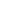 Цели освоения программы базового уровня – обеспечение возможности использования математических знаний и умений в повседневной жизни и возможности успешного продолжения образования по специальностям, не связанным с прикладным использованием математики. Внутри этого уровня выделяются две различные программы: компенсирующая базовая и основная базовая. Компенсирующая базовая программа содержит расширенный блок повторения и предназначена для тех, кто по различным причинам после окончания основной школы не имеет достаточной подготовки для успешного освоения разделов алгебры и начал математического анализа, геометрии, статистики и теории вероятностей по программе средней (полной) общеобразовательной школы. Программа по математике на базовом уровне предназначена для обучающихся средней школы, не испытывавших серьезных затруднений на предыдущего уровня обучения. Обучающиеся, осуществляющие обучение на базовом уровне, должны освоить общие математические умения, необходимые для жизни в современном обществе; вместе с тем они получают возможность изучить предмет глубже, с тем чтобы в дальнейшем при необходимости изучать математику для профессионального применения.При изучении математики большое внимание уделяется развитию коммуникативных умений (формулировать, аргументировать и критиковать), формированию основ логического мышления в части проверки истинности и ложности утверждений, построения примеров и контрпримеров, цепочек утверждений, формулировки отрицаний, а также необходимых и достаточных условий. В зависимости от уровня программы больше или меньше внимания уделяется умению работать по алгоритму, методам поиска алгоритма и определению границ применимости алгоритмов. Требования, сформулированные в разделе «Геометрия», в большей степени относятся к развитию пространственных представлений и графических методов, чем к формальному описанию стереометрических фактов. Базовый уровеньКомпенсирующая базовая программаАлгебра и начала математического анализаНатуральные числа, запись, разрядные слагаемые, арифметические действия. Числа и десятичная система счисления. Натуральные числа, делимость, признаки делимости на 2, 3, 4, 5, 9, 10. Разложение числа на множители. Остатки. Решение арифметических задач практического содержания. Целые числа. Модуль числа и его свойства. Части и доли. Дроби и действия с дробями. Округление, приближение. Решение практических задач на прикидку и оценку. Проценты. Решение задач практического содержания на части и проценты. Степень с натуральным и целым показателем. Свойства степеней. Стандартный вид числа. Алгебраические выражения. Значение алгебраического выражения. Квадратный корень. Изображение числа на числовой прямой. Приближенное значение иррациональных чисел. Понятие многочлена. Разложение многочлена на множители, Уравнение, корень уравнения. Линейные, квадратные уравнения и системы линейных уравнений. Решение простейших задач на движение, совместную работу, проценты. Числовые неравенства и их свойства. Линейные неравенства с одной переменной и их системы. Числовые промежутки. Объединение и пересечение промежутков. Зависимость величин, функция, аргумент и значение, основные свойства функций. График функции. Линейная функция. Ее график. Угловой коэффициент прямой. Квадратичная функция. График и свойства квадратичной функции. график функции . График функции . Нули функции, промежутки знакопостоянства, монотонность (возрастание или убывание) на числовом промежутке. Наибольшее и наименьшее значение функции. Периодические функции и наименьший период. Градусная мера угла. Тригонометрическая окружность. Определение синуса, косинуса, тангенса произвольного угла. Основное тригонометрическое тождество. Значения тригонометрических функций для углов 0, 30, 45, 60, 90, 180, 270.Графики тригонометрических функций .Решение простейших тригонометрических уравнений с помощью тригонометрической окружности. Понятие степени с действительным показателем. Простейшие показательные уравнения и неравенства. Показательная функция и ее график. Логарифм числа, основные свойства логарифма. Десятичный логарифм. Простейшие логарифмические уравнения и неравенства. Логарифмическая функция и ее график. Понятие степенной функции и ее график. Простейшие иррациональные уравнения. Касательная к графику функции. Понятие производной функции в точке как тангенс угла наклона касательной. Геометрический и физический смысл производной. Производные многочленов. Точки экстремума (максимума и минимума). Исследование элементарных функций на точки экстремума с помощью производной. Наглядная интерпретация. Понятие первообразной функции. Физический смысл первообразной. Понятие об интеграле как площади под графиком функции.ГеометрияФигуры на плоскости и в пространстве. Длина и площадь. Периметры и площади фигур. Параллельность и перпендикулярность прямых и плоскостей. Треугольники. Виды треугольников: остроугольные, тупоугольные, прямоугольные. Катет против угла в 30 градусов. Внешний угол треугольника. Биссектриса, медиана и высота треугольника. Равенство треугольников.Решение задач на клетчатой бумаге. Равнобедренный треугольник, равносторонний треугольник. Свойства равнобедренного треугольника. Соотношения между сторонами и углами в прямоугольном треугольнике. Тригонометрические функции углов в прямоугольном треугольнике. Теорема Пифагора. Применение теорем синусов и косинусов. Четырехугольники: параллелограмм, ромб, прямоугольник, квадрат, трапеция и их свойства. Средняя линия треугольника и трапеции. Выпуклые и невыпуклые фигуры. Периметр многоугольника. Правильный многоугольник. Углы на плоскости и в пространстве. Вертикальные и смежные углы. Сумма внутренних углов треугольника и четырехугольника. Соотношения в квадрате и равностороннем треугольнике. Диагонали многоугольника. Подобные треугольники в простейших случаях. Формулы площади прямоугольника, треугольника, ромба, трапеции.Окружность и круг. Радиус и диаметр. Длина окружности и площадь круга. Число . Вписанный угол, в частности угол, опирающийся на диаметр. Касательная к окружности и ее свойство. Куб. Соотношения в кубе. Тетраэдр, правильный тетраэдр. Правильная пирамида и призма. Прямая призма. Изображение некоторых многогранников на плоскости.Прямоугольный параллелепипед. Теорема Пифагора в пространстве. Задачи на вычисление расстояний в пространстве с помощью теоремы Пифагора. Развертка прямоугольного параллелепипеда. Конус, цилиндр, шар и сфера. Проекции фигур на плоскость. Изображение цилиндра, конуса и сферы на плоскости. Понятие об объемах тел. Использование для решения задач на нахождение геометрических величин формул объема призмы, цилиндра, пирамиды, конуса, шара. Понятие о подобии на плоскости и в пространстве. Отношение площадей и объемов подобных фигур.Вероятность и статистика. Логика и комбинаторикаЛогика. Верные и неверные утверждения. Следствие. Контрпример. Множество. Перебор вариантов. Таблицы. Столбчатые и круговые диаграммы. Числовые наборы. Среднее арифметическое, медиана, наибольшее и наименьшее значения. Примеры изменчивых величин. Частота и вероятность события. Случайный выбор. Вычисление вероятностей событий в опытах с равновозможными элементарными событиями. Независимые события. Формула сложения вероятностей. Примеры случайных величин. Равномерное распределение. Примеры нормального распределения в природе. Понятие о законе больших чисел.Основная базовая программа Алгебра и начала анализаПовторение. Решение задач с использованием свойств чисел и систем счисления, делимости, долей и частей, процентов, модулей чисел. Решение задач с использованием свойств степеней и корней, многочленов, преобразований многочленов и дробно-рациональных выражений.Решение задач с использованием градусной меры угла. Модуль числа и его свойства.Решение задач на движение и совместную работу с помощью линейных и квадратных уравнений и их систем. Решение задач с помощью числовых неравенств и систем неравенств с одной переменной, с применением изображения числовых промежутков.Решение задач с использованием числовых функций и их графиков. Использование свойств и графиков линейных и квадратичных функций, обратной пропорциональности и функции . Графическое решение уравнений и неравенств.Тригонометрическая окружность, радианная мера угла. Синус, косинус, тангенс, котангенс произвольного угла. Основное тригонометрическое тождество и следствия из него. Значения тригонометрических функций для углов 0, 30, 45, 60, 90, 180, 270. ( рад). Формулы сложения тригонометрических функций, формулы приведения, формулы двойного аргумента.Нули функции, промежутки знакопостоянства, монотонность. Наибольшее и наименьшее значение функции. Периодические функции. Четность и нечетность функций. Сложные функции.Тригонометрические функции . Функция . Свойства и графики тригонометрических функций.Арккосинус, арксинус, арктангенс числа. Арккотангенс числа. Простейшие тригонометрические уравнения. Решение тригонометрических уравнений. Обратные тригонометрические функции, их свойства и графики. Решение простейших тригонометрических неравенств.Степень с действительным показателем, свойства степени. Простейшие показательные уравнения и неравенства. Показательная функция и ее свойства и график.Логарифм числа, свойства логарифма. Десятичный логарифм. Число е. Натуральный логарифм. Преобразование логарифмических выражений. Логарифмические уравнения и неравенства. Логарифмическая функция и ее свойства и график.Степенная функция и ее свойства и график. Иррациональные уравнения. Метод интервалов для решения неравенств. Преобразования графиков функций: сдвиг вдоль координатных осей, растяжение и сжатие, отражение относительно координатных осей. Графические методы решения уравнений и неравенств. Решение уравнений и неравенств, содержащих переменную под знаком модуля.Системы показательных, логарифмических и иррациональных уравнений. Системы показательных, логарифмических неравенств. Взаимно обратные функции. Графики взаимно обратных функций.Уравнения, системы уравнений с параметром.Производная функции в точке. Касательная к графику функции. Геометрический и физический смысл производной. Производные элементарных функций. Правила дифференцирования.Вторая производная, ее геометрический и физический смысл. Понятие о непрерывных функциях. Точки экстремума (максимума и минимума). Исследование элементарных функций на точки экстремума, наибольшее и наименьшее значение с помощью производной. Построение графиков функций с помощью производных. Применение производной при решении задач.Первообразная. Первообразные элементарных функций. Площадь криволинейной трапеции. Формула Ньютона-Лейбница. Определенный интеграл. Вычисление площадей плоских фигур и объемов тел вращения с помощью интеграла. ГеометрияПовторение. Решение задач с применением свойств фигур на плоскости. Задачи на доказательство и построение контрпримеров. Использование в задачах простейших логических правил. Решение задач с использованием теорем о треугольниках, соотношений в прямоугольных треугольниках, фактов, связанных с четырехугольниками. Решение задач с использованием фактов, связанных с окружностями. Решение задач на измерения на плоскости, вычисление длин и площадей. Решение задач с помощью векторов и координат.Наглядная стереометрия. Фигуры и их изображения (куб, пирамида, призма). Основные понятия стереометрии и их свойства. Сечения куба и тетраэдра.Точка, прямая и плоскость в пространстве, аксиомы стереометрии и следствия из них. Взаимное расположение прямых и плоскостей в пространстве. Параллельность прямых и плоскостей в пространстве. Изображение простейших пространственных фигур на плоскости. Расстояния между фигурами в пространстве. Углы в пространстве. Перпендикулярность прямых и плоскостей. Проекция фигуры на плоскость. Признаки перпендикулярности прямых и плоскостей в пространстве. Теорема о трех перпендикулярах. Многогранники. Параллелепипед. Свойства прямоугольного параллелепипеда. Теорема Пифагора в пространстве. Призма и пирамида. Правильная пирамида и правильная призма. Прямая пирамида. Элементы призмы и пирамиды. Тела вращения: цилиндр, конус, сфера и шар. Основные свойства прямого кругового цилиндра, прямого кругового конуса. Изображение тел вращения на плоскости. Представление об усеченном конусе, сечения конуса (параллельное основанию и проходящее через вершину), сечения цилиндра (параллельно и перпендикулярно оси), сечения шара. Развертка цилиндра и конуса. Простейшие комбинации многогранников и тел вращения между собой. Вычисление элементов пространственных фигур (ребра, диагонали, углы). Площадь поверхности правильной пирамиды и прямой призмы. Площадь поверхности прямого кругового цилиндра, прямого кругового конуса и шара. Понятие об объеме. Объем пирамиды и конуса, призмы и цилиндра. Объем шара. Подобные тела в пространстве. Соотношения между площадями поверхностей и объемами подобных тел.Движения в пространстве: параллельный перенос, центральная симметрия, симметрия относительно плоскости, поворот. Свойства движений. Применение движений при решении задач. Векторы и координаты в пространстве. Сумма векторов, умножение вектора на число, угол между векторами. Коллинеарные и компланарные векторы. Скалярное произведение векторов. Теорема о разложении вектора по трем некомпланарным векторам. Скалярное произведение векторов в координатах. Применение векторов при решении задач на нахождение расстояний, длин, площадей и объемов.Уравнение плоскости в пространстве. Уравнение сферы в пространстве. Формула для вычисления расстояния между точками в пространстве.Вероятность и статистика. Работа с даннымиПовторение. Решение задач на табличное и графическое представление данных. Использование свойств и характеристик числовых наборов: средних, наибольшего и наименьшего значения, размаха, дисперсии. Решение задач на определение частоты и вероятности событий. Вычисление вероятностей в опытах с равновозможными элементарными исходами. Решение задач с применением комбинаторики. Решение задач на вычисление вероятностей независимых событий, применение формулы сложения вероятностей. Решение задач с применением диаграмм Эйлера, дерева вероятностей, формулы Бернулли. Условная вероятность. Правило умножения вероятностей. Формула полной вероятности. Дискретные случайные величины и распределения. Независимые случайные величины. Распределение суммы и произведения независимых случайных величин. Математическое ожидание и дисперсия случайной величины. Математическое ожидание и дисперсия суммы случайных величин. Геометрическое распределение. Биномиальное распределение и его свойства.Непрерывные случайные величины. Понятие о плотности вероятности. Равномерное распределение. Показательное распределение, его параметры. Понятие о нормальном распределении. Параметры нормального распределения. Примеры случайных величин, подчиненных нормальному закону (погрешность измерений, рост человека).Неравенство Чебышева. Теорема Бернулли. Закон больших чисел. Выборочный метод измерения вероятностей. Роль закона больших чисел в науке, природе и обществе.Ковариация двух случайных величин. Понятие о коэффициенте корреляции. Совместные наблюдения двух случайных величин. Выборочный коэффициент корреляции. ИнформатикаПрограмма учебного предмета «Информатика» на уровне среднего общего образования составлена в соответствии с требованиями ФГОС СОО; требованиями к результатам освоения основной образовательной программы. В ней соблюдается преемственность с ФГОС ООО и учитываются межпредметные связи.Цель изучения учебного предмета «Информатика» на базовом уровне среднего общего образования – обеспечение дальнейшего развития информационных компетенций выпускника, готового к работе в условиях развивающегося информационного общества и возрастающей конкуренции на рынке труда.Базовый уровеньВведение. Информация и информационные процессыРоль информации и связанных с ней процессов в окружающем мире. Различия в представлении данных, предназначенных для хранения и обработки в автоматизированных компьютерных системах, и данных, предназначенных для восприятия человеком. Системы. Компоненты системы и их взаимодействие. Универсальность дискретного представления информации.Математические основы информатикиТексты и кодированиеРавномерные и неравномерные коды. Условие Фано.Системы счисленияСравнение чисел, записанных в двоичной, восьмеричной и шестнадцатеричной системах счисления. Сложение и вычитание чисел, записанных в этих системах счисления.Элементы комбинаторики, теории множеств и математической логикиОперации «импликация», «эквивалентность». Примеры законов алгебры логики. Эквивалентные преобразования логических выражений. Построение логического выражения с данной таблицей истинности. Решение простейших логических уравнений.Нормальные формы: дизъюнктивная и конъюнктивная нормальная форма. Дискретные объектыРешение алгоритмических задач, связанных с анализом графов (примеры: построения оптимального пути между вершинами ориентированного ациклического графа; определения количества различных путей между вершинами). Использование графов, деревьев, списков при описании объектов и процессов окружающего мира. Бинарное дерево.Алгоритмы и элементы программированияАлгоритмические конструкции Подпрограммы. Рекурсивные алгоритмы.Табличные величины (массивы). Запись алгоритмических конструкций в выбранном языке программирования.Составление алгоритмов и их программная реализацияЭтапы решения задач на компьютере.Операторы языка программирования, основные конструкции языка программирования. Типы и структуры данных. Кодирование базовых алгоритмических конструкций на выбранном языке программирования. Интегрированная среда разработки программ на выбранном языке программирования. Интерфейс выбранной среды. Составление алгоритмов и программ в выбранной среде программирования. Приемы отладки программ. Проверка работоспособности программ с использованием трассировочных таблиц.Разработка и программная реализация алгоритмов решения типовых задач базового уровня из различных предметных областей. Примеры задач:алгоритмы нахождения наибольшего (или наименьшего) из двух, трех, четырех заданных чисел без использования массивов и циклов, а также сумм (или произведений) элементов конечной числовой последовательности (или массива);алгоритмы анализа записей чисел в позиционной системе счисления; алгоритмы решения задач методом перебора (поиск НОД данного натурального числа, проверка числа на простоту и т.д.);алгоритмы работы с элементами массива с однократным просмотром массива: линейный поиск элемента, вставка и удаление элементов в массиве, перестановка элементов данного массива в обратном порядке, суммирование элементов массива, проверка соответствия элементов массива некоторому условию, нахождение второго по величине наибольшего (или наименьшего) значения.Алгоритмы редактирования текстов (замена символа/фрагмента, удаление и вставка символа/фрагмента, поиск вхождения заданного образца).Постановка задачи сортировки. Анализ алгоритмовОпределение возможных результатов работы простейших алгоритмов управления исполнителями и вычислительных алгоритмов. Определение исходных данных, при которых алгоритм может дать требуемый результат. Сложность вычисления: количество выполненных операций, размер используемой памяти; зависимость вычислений от размера исходных данных.Математическое моделированиеПредставление результатов моделирования в виде, удобном для восприятия человеком. Графическое представление данных (схемы, таблицы, графики). Практическая работа с компьютерной моделью по выбранной теме. Анализ достоверности (правдоподобия) результатов экспериментов. Использование сред имитационного моделирования (виртуальных лабораторий) для проведения компьютерного эксперимента в учебной деятельности.Использование программных систем и сервисовКомпьютер – универсальное устройство обработки данныхПрограммная и аппаратная организация компьютеров и компьютерных систем. Архитектура современных компьютеров. Персональный компьютер. Многопроцессорные системы. Суперкомпьютеры. Распределенные вычислительные системы и обработка больших данных. Мобильные цифровые устройства и их роль в коммуникациях. Встроенные компьютеры. Микроконтроллеры. Роботизированные производства. Выбор конфигурации компьютера в зависимости от решаемой задачи. Тенденции развития аппаратного обеспечения компьютеров.Программное обеспечение (ПО) компьютеров и компьютерных систем. Различные виды ПО и их назначение. Особенности программного обеспечения мобильных устройств.Организация хранения и обработки данных, в том числе с использованием интернет-сервисов, облачных технологий и мобильных устройств. Прикладные компьютерные программы, используемые в соответствии с типом решаемых задач и по выбранной специализации. Параллельное программирование. Инсталляция и деинсталляция программных средств, необходимых для решения учебных задач и задач по выбранной специализации. Законодательство Российской Федерации в области программного обеспечения. Способы и средства обеспечения надежного функционирования средств ИКТ. Применение специализированных программ для обеспечения стабильной работы средств ИКТ.Безопасность, гигиена, эргономика, ресурсосбережение, технологические требования при эксплуатации компьютерного рабочего места. Проектирование автоматизированного рабочего места в соответствии с целями его использования.Подготовка текстов и демонстрационных материаловСредства поиска и автозамены. История изменений. Использование готовых шаблонов и создание собственных. Разработка структуры документа, создание гипертекстового документа. Стандарты библиографических описаний.Деловая переписка, научная публикация. Реферат и аннотация. Оформление списка литературы. Коллективная работа с документами. Рецензирование текста. Облачные сервисы. Знакомство с компьютерной версткой текста. Технические средства ввода текста. Программы распознавания текста, введенного с использованием сканера, планшетного ПК или графического планшета. Программы синтеза и распознавания устной речи.Работа с аудиовизуальными даннымиСоздание и преобразование аудиовизуальных объектов. Ввод изображений с использованием различных цифровых устройств (цифровых фотоаппаратов и микроскопов, видеокамер, сканеров и т. д.). Обработка изображения и звука с использованием интернет- и мобильных приложений. Использование мультимедийных онлайн-сервисов для разработки презентаций проектных работ. Работа в группе, технология публикации готового материала в сети.Электронные (динамические) таблицыПримеры использования динамических (электронных) таблиц на практике (в том числе – в задачах математического моделирования).Базы данныхРеляционные (табличные) базы данных. Таблица – представление сведений об однотипных объектах. Поле, запись. Ключевые поля таблицы. Связи между таблицами. Схема данных. Поиск и выбор в базах данных. Сортировка данных.Создание, ведение и использование баз данных при решении учебных и практических задач.Автоматизированное проектированиеПредставление о системах автоматизированного проектирования. Системы автоматизированного проектирования. Создание чертежей типовых деталей и объектов.3D-моделированиеПринципы построения и редактирования трехмерных моделей. Сеточные модели. Материалы. Моделирование источников освещения. Камеры.Аддитивные технологии (3D-принтеры).Системы искусственного интеллекта и машинное обучениеМашинное обучение – решение задач распознавания, классификации и предсказания. Искусственный интеллект. Информационно-коммуникационные технологии. Работа в информационном пространствеКомпьютерные сетиПринципы построения компьютерных сетей. Сетевые протоколы. Интернет. Адресация в сети Интернет. Система доменных имен. Браузеры.Аппаратные компоненты компьютерных сетей. Веб-сайт. Страница. Взаимодействие веб-страницы с сервером. Динамические страницы. Разработка интернет-приложений (сайты).Сетевое хранение данных. Облачные сервисы.Деятельность в сети ИнтернетРасширенный поиск информации в сети Интернет. Использование языков построения запросов. Другие виды деятельности в сети Интернет. Геолокационные сервисы реального времени (локация мобильных телефонов, определение загруженности автомагистралей и т.п.); интернет-торговля; бронирование билетов и гостиниц и т.п. Социальная информатикаСоциальные сети – организация коллективного взаимодействия и обмена данными. Сетевой этикет: правила поведения в киберпространстве. Проблема подлинности полученной информации. Информационная культура. Государственные электронные сервисы и услуги. Мобильные приложения. Открытые образовательные ресурсы. Информационная безопасностьСредства защиты информации в автоматизированных информационных системах (АИС), компьютерных сетях и компьютерах. Общие проблемы защиты информации и информационной безопасности АИС. Электронная подпись, сертифицированные сайты и документы.Техногенные и экономические угрозы, связанные с использованием ИКТ. Правовое обеспечение информационной безопасности. ИсторияПрограмма учебного предмета «История» на уровне среднего общего образования разработана на основе требований ФГОС СОО, а также Концепции нового учебно-методического комплекса по отечественной истории. Место учебного предмета «История» Предмет «История» изучается на уровне среднего общего образования в качестве учебного предмета в 10–11-х классах. Структурно предмет «История» на базовом уровне включает учебные курсы по всеобщей (Новейшей) истории и отечественной истории периода 1914–2012 гг. — («История России»).Общая характеристика программы по истории В соответствии с требованиями Федерального закона «Об образовании в Российской Федерации», ФГОС СОО, главной целью школьного исторического образования является формирование у обучающегося целостной картины российской и мировой истории, учитывающей взаимосвязь всех ее этапов, их значимость для понимания современного места и роли России в мире, важность вклада каждого народа, его культуры в общую историю страны и мировую историю, формирование личностной позиции по основным этапам развития российского государства и общества, а также современного образа России. Основными задачами реализации программы учебного предмета «История» (базовый уровень) в старшей школе являются:1) формирование представлений о современной исторической науке, ее специфике, методах исторического познания и роли в решении задач прогрессивного развития России в глобальном мире;2) овладение комплексом знаний об истории России и человечества в целом, представлениями об общем и особенном в мировом историческом процессе; 3) формирование умений применять исторические знания в профессиональной и общественной деятельности, поликультурном общении;4) овладение навыками проектной деятельности и исторической реконструкции с привлечением различных источников;5) формирование умений вести диалог, обосновывать свою точку зрения в дискуссии по исторической тематике.Задачами реализации примерной образовательной программы учебного предмета «История» (углубленный уровень) являются:1) формирование знаний о месте и роли исторической науки в системе научных дисциплин, представлений об историографии;2) овладение системными историческими знаниями, понимание места и роли России в мировой истории;3) овладение приемами работы с историческими источниками, умениями самостоятельно анализировать документальную базу по исторической тематике;4) формирование умений оценивать различные исторические версии.В соответствии с Концепцией нового учебно-методического комплекса по отечественной истории Российского исторического общества базовыми принципами школьного исторического образования являются: идея преемственности исторических периодов, в т. ч. непрерывности процессов становления и развития российской государственности, формирования государственной территории и единого многонационального российского народа, а также его основных символов и ценностей;рассмотрение истории России как неотъемлемой части мирового исторического процесса, понимание особенностей ее развития, места и роли в мировой истории и в современном мире; ценности гражданского общества – верховенство права, социальная солидарность, безопасность, свобода и ответственность; воспитательный потенциал исторического образования, его исключительная роль в формировании российской гражданской идентичности и патриотизма;общественное согласие и уважение как необходимое условие взаимодействия государств и народов в Новейшей истории. познавательное значение российской, региональной и мировой истории;формирование требований к каждой ступени непрерывного исторического образования на протяжении всей жизни.Методологическая основа преподавания курса истории в школе базируется на следующих образовательных и воспитательных приоритетах:принцип научности, определяющий соответствие учебных единиц основным результатам научных исследований;многоуровневое представление истории в единстве локальной, региональной, отечественной и мировой истории, рассмотрение исторического процесса как совокупности усилий многих поколений, народов и государств;многофакторный подход к освещению истории всех сторон жизни государства и общества; исторический подход как основа формирования содержания курса и межпредметных связей, прежде всего, с учебными предметами социально-гуманитарного цикла; историко-культурологический подход, формирующий способности к межкультурному диалогу, восприятию и бережному отношению к культурному наследию.Новейшая историяМир накануне и в годы Первой мировой войныМир накануне Первой мировой войныИндустриальное общество. Либерализм, консерватизм, социал-демократия, анархизм. Рабочее и социалистическое движение. Профсоюзы. Расширение избирательного права. Национализм. «Империализм». Колониальные и континентальные империи. Мировой порядок перед Первой мировой войной. Антанта и Тройственный союз. Гаагские конвенции и декларации. Гонка вооружений и милитаризация. Пропаганда. Региональные конфликты накануне Первой мировой войны. Причины Первой мировой войны. Первая мировая войнаСитуация на Балканах. Сараевское убийство. Нападение Австро-Венгрии на Сербию. Вступление в войну Германии, России, Франции, Великобритании, Японии, Черногории, Бельгии. Цели войны. Планы сторон. «Бег к морю». Сражение на Марне. Победа российской армии под Гумбиненом и поражение под Танненбергом. Наступление в Галиции. Морское сражение при Гельголанде. Вступление в войну Османской империи. Вступление в войну Болгарии и Италии. Поражение Сербии. Четверной союз (Центральные державы). Верден. Отступление российской армии. Сомма. Война в Месопотамии. Геноцид в Османской империи. Ютландское сражение. Вступление в войну Румынии. Брусиловский прорыв. Вступление в войну США. Революция 1917 г. и выход из войны России. 14 пунктов В. Вильсона. Бои на Западном фронте. Война в Азии. Капитуляция государств Четверного союза. Новые методы ведения войны. Националистическая пропаганда. Борьба на истощение. Участие колоний в европейской войне. Позиционная война. Новые практики политического насилия: массовые вынужденные переселения, геноцид. Политические, экономические, социальные и культурные последствия Первой мировой войны.Межвоенный период (1918–1939)Революционная волна после Первой мировой войныОбразование новых национальных государств. Народы бывшей российской империи: независимость и вхождение в СССР. Ноябрьская революция в Германии. Веймарская республика. Антиколониальные выступления в Азии и Северной Африке. Образование Коминтерна. Венгерская советская республика. Образование республики в Турции и кемализм. Версальско-вашингтонская системаПланы послевоенного устройства мира. Парижская мирная конференция. Версальская система. Лига наций. Генуэзская конференция 1922 г. Рапалльское соглашение и признание СССР. Вашингтонская конференция. Смягчение Версальской системы. Планы Дауэса и Юнга. Локарнские договоры. Формирование новых военно-политических блоков – Малая Антанта, Балканская и Балтийская Антанты. Пацифистское движение. Пакт Бриана-Келлога.Страны Запада в 1920-е гг.Реакция на «красную угрозу». Послевоенная стабилизация. Экономический бум. Процветание. Возникновение массового общества. Либеральные политические режимы. Рост влияния социалистических партий и профсоюзов. Авторитарные режимы в Европе: Польша и Испания. Б. Муссолини и идеи фашизма. Приход фашистов к власти в Италии. Создание фашистского режима. Кризис Матеотти. Фашистский режим в Италии.Политическое развитие стран Южной и Восточной АзииКитай после Синьхайской революции. Революция в Китае и Северный поход. Режим Чан Кайши и гражданская война с коммунистами. «Великий поход» Красной армии Китая. Становление демократических институтов и политической системы колониальной Индии. Поиски «индийской национальной идеи». Национально-освободительное движение в Индии в 1919–1939 гг. Индийский национальный конгресс и М. Ганди. Великая депрессия. Мировой экономический кризис. Преобразования Ф. Рузвельта в СШАНачало Великой депрессии. Причины Великой депрессии. Мировой экономический кризис. Социально-политические последствия Великой депрессии. Закат либеральной идеологии. Победа Ф Д. Рузвельта на выборах в США. «Новый курс» Ф.Д. Рузвельта. Кейнсианство. Государственное регулирование экономики. Другие стратегии выхода из мирового экономического кризиса. Тоталитарные экономики. Общественно-политическое развитие стран Латинской Америки.Нарастание агрессии. Германский нацизмНарастание агрессии в мире. Агрессия Японии против Китая в 1931–1933 гг. НСДАП и А. Гитлер. «Пивной» путч. Приход нацистов к власти. Поджог Рейхстага. «Ночь длинных ножей». Нюрнбергские законы. Нацистская диктатура в Германии. Подготовка Германии к войне.«Народный фронт» и Гражданская война в ИспанииБорьба с фашизмом в Австрии и Франции. VII Конгресс Коминтерна. Политика «Народного фронта». Революция в Испании. Победа «Народного фронта» в Испании. Франкистский мятеж и фашистское вмешательство. Социальные преобразования в Испании. Политика «невмешательства». Советская помощь Испании. Оборона Мадрида. Сражения при Гвадалахаре и на Эбро. Поражение Испанской республики.Политика «умиротворения» агрессораСоздание оси Берлин–Рим–Токио. Оккупация Рейнской зоны. Аншлюс Австрии. Судетский кризис. Мюнхенское соглашение и его последствия. Присоединение Судетской области к Германии. Ликвидация независимости Чехословакии. Итало-эфиопская война. Японо-китайская война и советско-японские конфликты. Британско-франко-советские переговоры в Москве. Советско-германский договор о ненападении и его последствия. Раздел Восточной Европы на сферы влияния Германии и СССР.Развитие культуры в первой трети ХХ в.Основные направления в искусстве. Модернизм, авангардизм, сюрреализм, абстракционизм, реализм. Психоанализ. Потерянное поколение. Ведущие деятели культуры первой трети ХХ в. Тоталитаризм и культура. Массовая культура. Олимпийское движение.Вторая мировая войнаНачало Второй мировой войныПричины Второй мировой войны. Стратегические планы основных воюющих сторон. Блицкриг. «Странная война», «линия Мажино». Разгром Польши. Присоединение к СССР Западной Белоруссии и Западной Украины. Советско-германский договор о дружбе и границе. Конец независимости стран Балтии, присоединение Бессарабии и Северной Буковины к СССР. Советско-финляндская война и ее международные последствия. Захват Германией Дании и Норвегии. Разгром Франции и ее союзников. Германо-британская борьба и захват Балкан. Битва за Британию. Рост советско-германских противоречий.Начало Великой Отечественной войны и войны на Тихом океанеНападение Германии на СССР. Нападение Японии на США и его причины. Пёрл-Харбор. Формирование Антигитлеровской коалиции и выработка основ стратегии союзников. Ленд-лиз. Идеологическое и политическое обоснование агрессивной политики нацистской Германии. Планы Германии в отношении СССР. План «Ост». Планы союзников Германии и позиция нейтральных государств.Коренной перелом в войнеСталинградская битва. Курская битва. Война в Северной Африке. Сражение при Эль-Аламейне. Стратегические бомбардировки немецких территорий. Высадка в Италии и падение режима Муссолини. Перелом в войне на Тихом океане. Тегеранская конференция. «Большая тройка». Каирская декларация. Роспуск Коминтерна.Жизнь во время войны. Сопротивление оккупантамУсловия жизни в СССР, Великобритании и Германии. «Новый порядок». Нацистская политика геноцида, холокоста. Концентрационные лагеря. Принудительная трудовая миграция и насильственные переселения. Массовые расстрелы военнопленных и гражданских лиц. Жизнь на оккупированных территориях. Движение Сопротивления и коллаборационизм. Партизанская война в Югославии. Жизнь в США и Японии. Положение в нейтральных государствах.Разгром Германии, Японии и их союзниковОткрытие Второго фронта и наступление союзников. Переход на сторону антигитлеровской коалиции Румынии и Болгарии, выход из войны Финляндии. Восстания в Париже, Варшаве, Словакии. Освобождение стран Европы. Попытка переворота в Германии 20 июля 1944 г. Бои в Арденнах. Висло-Одерская операция. Ялтинская конференция. Роль СССР в разгроме нацистской Германии и освобождении Европы. Противоречия между союзниками по Антигитлеровской коалиции. Разгром Германии и взятие Берлина. Капитуляция Германии. Наступление союзников против Японии. Атомные бомбардировки Хиросимы и Нагасаки. Вступление СССР в войну против Японии и разгром Квантунской армии. Капитуляция Японии. Нюрнбергский трибунал и Токийский процесс над военными преступниками Германии и Японии. Потсдамская конференция. Образование ООН. Цена Второй мировой войны для воюющих стран. Итоги войны.Соревнование социальных системНачало «холодной войны»Причины «холодной войны». План Маршалла. Гражданская война в Греции. Доктрина Трумэна. Политика сдерживания. «Народная демократия» и установление коммунистических режимов в Восточной Европе. Раскол Германии. Коминформ. Советско-югославский конфликт. Террор в Восточной Европе. Совет экономической взаимопомощи. НАТО. «Охота на ведьм» в США.Гонка вооружений. Берлинский и Карибский кризисыГонка вооружений. Испытания атомного и термоядерного оружия в СССР. Ослабление международной напряженности после смерти И. Сталина. Нормализация советско-югославских отношений. Организация Варшавского договора. Ракетно-космическое соперничество. Первый искусственный спутник Земли. Первый полет человека в космос. «Доктрина Эйзенхауэра». Визит Н. Хрущева в США. Ухудшение советско-американских отношений в 1960–1961 гг. Д. Кеннеди. Берлинский кризис. Карибский кризис. Договор о запрещении ядерных испытаний в трех средах.Дальний Восток в 40–70-е гг. Войны и революцииГражданская война в Китае. Образование КНР. Война в Корее. Национально-освободительные и коммунистические движения в Юго-Восточной Азии. Индокитайские войны. Поражение США и их союзников в Индокитае. Советско-китайский конфликт.«Разрядка»Причины «разрядки». Визиты Р. Никсона в КНР и СССР. Договор ОСВ-1 и об ограничении ПРО. Новая восточная политика ФРГ. Хельсинкский акт. Договор ОСВ-2. Ракетный кризис в Европе. Ввод советских войск в Афганистан. Возвращение к политике «холодной войны».Западная Европа и Северная Америка в 50–80-е годы ХХ века«Общество потребления». Возникновение Европейского экономического сообщества. Германское «экономическое чудо». Возникновение V республики во Франции. Консервативная и трудовая Великобритания. «Скандинавская модель» общественно-политического и социально-экономического развития.Проблема прав человека. «Бурные шестидесятые». Движение за гражданские права в США. Новые течения в обществе и культуре. Информационная революция. Энергетический кризис. Экологический кризис и зеленое движение. Экономические кризисы 1970-х – начала 1980-х гг. Демократизация стран Запада. Падение диктатур в Греции, Португалии и Испании. Неоконсерватизм. Внутренняя политика Р. Рейгана.Достижения и кризисы социалистического мира«Реальный социализм». Волнения в ГДР в 1953 г. ХХ съезд КПСС. Кризисы и восстания в Польше и Венгрии в 1956 г. «Пражская весна» 1968 г. и ее подавление. Движение «Солидарность» в Польше. Югославская модель социализма. Разрыв отношений Албании с СССР.Строительство социализма в Китае. Мао Цзэдун и маоизм. «Культурная революция». Рыночные реформы в Китае. Коммунистический режим в Северной Корее. Полпотовский режим в Камбодже.Перестройка в СССР и «новое мышление». Экономические и политические последствия реформ в Китае. Антикоммунистические революции в Восточной Европе. Распад Варшавского договора, СЭВ и СССР. Воссоздание независимых государств Балтии. Общие черты демократических преобразований. Изменение политической карты мира. Распад Югославии и войны на Балканах. Агрессия НАТО против Югославии. Латинская Америка в 1950–1990-е гг.Положение стран Латинской Америки в середине ХХ века. Аграрные реформы и импортзамещающая индустриализация. Революция на Кубе. Социалистические движения в Латинской Америке. «Аргентинский парадокс». Экономические успехи и неудачи латиноамериканских стран. Диктатуры и демократизация в Южной Америке. Революции и гражданские войны в Центральной Америке. Страны Азии и Африки в 1940–1990-е гг.Колониальное общество. Роль итогов войны в подъеме антиколониальных движений в Тропической и Южной Африке. Крушение колониальной системы и ее последствия. Выбор пути развития. Попытки создания демократии и возникновение диктатур в Африке. Система апартеида на юге Африки. Страны социалистической ориентации. Конфликт на Африканском Роге. Этнические конфликты в Африке.Арабские страны и возникновение государства Израиль. Антиимпериалистическое движение в Иране. Суэцкий конфликт. Арабо-израильские войны и попытки урегулирования на Ближнем Востоке. Палестинская проблема. Модернизация в Турции и Иране. Исламская революция в Иране. Кризис в Персидском заливе и войны в Ираке.Обретение независимости странами Южной Азии. Д. Неру и его преобразования. Конфронтация между Индией и Пакистаном, Индией и КНР. Реформы И. Ганди. Индия в конце ХХ в. Индонезия при Сукарно и Сухарто. Страны Юго-Восточной Азии после войны в Индокитае. Япония после Второй мировой войны. Восстановление суверенитета Японии. Проблема Курильских островов. Японское экономическое чудо. Кризис японского общества. Развитие Южной Кореи. «Тихоокеанские драконы».Современный мирГлобализация конца ХХ – начала XXI вв. Информационная революция, Интернет. Экономические кризисы 1998 и 2008 гг. Успехи и трудности интеграционных процессов в Европе, Евразии, Тихоокеанском и Атлантическом регионах. Изменение системы международных отношений. Модернизационные процессы в странах Азии. Рост влияния Китая на международной арене. Демократический и левый повороты в Южной Америке. Международный терроризм. Война в Ираке. «Цветные революции». «Арабская весна» и ее последствия. Постсоветское пространство: политическое и социально-экономическое развитие, интеграционные процессы, кризисы и военные конфликты. Россия в современном мире. История РоссииРоссия в годы «великих потрясений». 1914–1921 Россия в Первой мировой войнеРоссия и мир накануне Первой мировой войны. Вступление России в войну. Геополитические и военно-стратегические планы командования. Боевые действия на австро-германском и кавказском фронтах, взаимодействие с союзниками по Антанте. Брусиловский прорыв и его значение. Массовый героизм воинов. Национальные подразделения и женские батальоны в составе русской армии. Людские потери. Плен. Тяготы окопной жизни и изменения в настроениях солдат. Политизация и начало морального разложения армии. Власть, экономика и общество в условиях войны. Милитаризация экономики. Формирование военно-промышленных комитетов. Пропаганда патриотизма и восприятие войны обществом. Содействие гражданского населения армии и создание общественных организаций помощи фронту. Благотворительность. Введение государством карточной системы снабжения в городе и разверстки в деревне. Война и реформы: несбывшиеся ожидания. Нарастание экономического кризиса и смена общественных настроений: от патриотического подъема к усталости и отчаянию от войны. Кадровая чехарда в правительстве. Взаимоотношения представительной и исполнительной ветвей власти. «Прогрессивный блок» и его программа. Распутинщина и десакрализация власти. Эхо войны на окраинах империи: восстание в Средней Азии и Казахстане. Политические партии и война: оборонцы, интернационалисты и «пораженцы». Влияние большевистской пропаганды. Возрастание роли армии в жизни общества. Великая российская революция 1917 г.Российская империя накануне революции. Территория и население. Объективные и субъективные причины обострения экономического и политического кризиса. Война как революционизирующий фактор. Национальные и конфессиональные проблемы. Незавершенность и противоречия модернизации. Основные социальные слои, политические партии и их лидеры накануне революции. Основные этапы и хронология революции 1917 г. Февраль – март: восстание в Петрограде и падение монархии. Конец российской империи. Реакция за рубежом. Отклики внутри страны: Москва, периферия, фронт, национальные регионы. Революционная эйфория. Формирование Временного правительства и программа его деятельности. Петроградский Совет рабочих и солдатских депутатов и его декреты. Весна – лето: «зыбкое равновесие» политических сил при росте влияния большевиков во главе с В.И. Лениным. Июльский кризис и конец «двоевластия». православная церковь. Всероссийский Поместный собор и восстановление патриаршества. Выступление Корнилова против Временного правительства. 1 сентября 1917 г.: провозглашение России республикой. 25 октября (7 ноября по новому стилю): свержение Временного правительства и взятие власти большевиками («октябрьская революция»). Создание коалиционного правительства большевиков и левых эсеров. В.И. Ленин как политический деятель.Первые революционные преобразования большевиковДиктатура пролетариата как главное условие социалистических преобразований. Первые мероприятия большевиков в политической и экономической сферах. Борьба за армию. Декрет о мире и заключение Брестского мира. Отказ новой власти от финансовых обязательств Российской империи. Национализация промышленности. «Декрет о земле» и принципы наделения крестьян землей. Отделение церкви от государства и школы от церкви.Созыв и разгон Учредительного собранияСлом старого и создание нового госаппарата. Советы как форма власти. Слабость центра и формирование «многовластия» на местах. ВЦИК Советов. Совнарком. ВЧК по борьбе с контрреволюцией и саботажем. Создание Высшего совета народного хозяйства (ВСНХ) и территориальных совнархозов. Первая Конституция России 1918 г.Гражданская война и ее последствияУстановление советской власти в центре и на местах осенью 1917 – весной 1918 г.: Центр, Украина, Поволжье, Урал, Сибирь, Дальний Восток, Северный Кавказ и Закавказье, Средняя Азия. Начало формирования основных очагов сопротивления большевикам. Ситуация на Дону. Позиция Украинской Центральной рады. Восстание чехословацкого корпуса. Гражданская война как общенациональная катастрофа. Человеческие потери. Причины, этапы и основные события Гражданской войны. Военная интервенция. Палитра антибольшевистских сил: их характеристика и взаимоотношения. Идеология Белого движения. Комуч, Директория, правительства А.В. Колчака, А.И. Деникина и П.Н. Врангеля. Положение населения на территориях антибольшевистских сил. Повстанчество в Гражданской войне. Будни села: «красные» продотряды и «белые» реквизиции. Политика «военного коммунизма». Продразверстка, принудительная трудовая повинность, сокращение роли денежных расчетов и административное распределение товаров и услуг. «Главкизм». Разработка плана ГОЭЛРО. Создание регулярной Красной Армии. Использование военспецов. Выступление левых эсеров. Террор «красный» и «белый» и его масштабы. Убийство царской семьи. Ущемление прав Советов в пользу чрезвычайных органов – ЧК, комбедов и ревкомов. Особенности Гражданской войны на Украине, в Закавказье и Средней Азии, в Сибири и на Дальнем Востоке. Польско-советская война. Поражение армии Врангеля в Крыму. Причины победы Красной Армии в Гражданской войне. Вопрос о земле. Национальный фактор в Гражданской войне. Декларация прав народов России и ее значение. Эмиграция и формирование Русского зарубежья. Последние отголоски Гражданской войны в регионах в конце 1921–1922 гг.Идеология и культура периода Гражданской войны и «военного коммунизма»«Несвоевременные мысли» М. Горького. Создание Государственной комиссии по просвещению и Пролеткульта. Наглядная агитация и массовая пропаганда коммунистических идей. «Окна сатиры РОСТА». План монументальной пропаганды. Национализация театров и кинематографа. Издание «Народной библиотеки». Пролетаризация вузов, организация рабфаков. Антирелигиозная пропаганда и секуляризация жизни общества. Ликвидация сословных привилегий. Законодательное закрепление равноправия полов. Повседневная жизнь и общественные настроения. Городской быт: бесплатный транспорт, товары по карточкам, субботники и трудовые мобилизации. Деятельность Трудовых армий. Комитеты бедноты и рост социальной напряженности в деревне. Кустарные промыслы как средство выживания. Голод, «черный рынок» и спекуляция. Проблема массовой детской беспризорности. Влияние военной обстановки на психологию населения.Наш край в годы революции и Гражданской войны.Советский Союз в 1920–1930-е гг. СССР в годы нэпа. 1921–1928 Катастрофические последствия Первой мировой и Гражданской войн. Демографическая ситуация в начале 1920-х гг. Экономическая разруха. Голод 1921–1922 гг. и его преодоление. Реквизиция церковного имущества, сопротивление верующих и преследование священнослужителей. Крестьянские восстания в Сибири, на Тамбовщине, в Поволжье и др. Кронштадтское восстание. Отказ большевиков от «военного коммунизма» и переход к новой экономической политике (нэп). Использование рыночных механизмов и товарно-денежных отношений для улучшения экономической ситуации. Замена продразверстки в деревне единым продналогом. Иностранные концессии. Стимулирование кооперации. Финансовая реформа 1922–1924 гг. Создание Госплана и разработка годовых и пятилетних планов развития народного хозяйства. Попытки внедрения научной организации труда (НОТ) на производстве. Учреждение в СССР звания «Герой Труда» (1927 г., с 1938 г. – Герой Социалистического Труда). Предпосылки и значение образования СССР. Принятие Конституции СССР 1924 г. Ситуация в Закавказье и Средней Азии. Создание новых национальных образований в 1920-е гг. Политика «коренизации» и борьба по вопросу о национальном строительстве. Административно-территориальные реформы 1920-х гг. Ликвидация небольшевистских партий и установление в СССР однопартийной политической системы. Смерть В.И. Ленина и борьба за власть. В.И. Ленин в оценках современников и историков. Ситуация в партии и возрастание роли партийного аппарата. Роль И.В. Сталина в создании номенклатуры. Ликвидация оппозиции внутри ВКП(б) к концу 1920-х гг. Социальная политика большевиков. Положение рабочих и крестьян. Эмансипация женщин. Молодежная политика. Социальные «лифты». Становление системы здравоохранения. Охрана материнства и детства. Борьба с беспризорностью и преступностью. Организация детского досуга. Меры по сокращению безработицы. Положение бывших представителей «эксплуататорских классов». Лишенцы. Деревенский социум: кулаки, середняки и бедняки. Сельскохозяйственные коммуны, артели и ТОЗы. Отходничество. Сдача земли в аренду. Советский Союз в 1929–1941 гг.«Великий перелом». Перестройка экономики на основе командного администрирования. Форсированная индустриализация: региональная и национальная специфика. Создание рабочих и инженерных кадров. Социалистическое соревнование. Ударники и стахановцы. Ликвидация частной торговли и предпринимательства. Кризис снабжения и введение карточной системы. Коллективизация сельского хозяйства и ее трагические последствия. «Раскулачивание». Сопротивление крестьян. Становление колхозного строя. Создание МТС. Национальные и региональные особенности коллективизации. Голод в СССР в 1932–1933 гг. как следствие коллективизации. Крупнейшие стройки первых пятилеток в центре и национальных республиках. Днепрострой, Горьковский автозавод. Сталинградский и Харьковский тракторные заводы, Турксиб. Строительство Московского метрополитена. Создание новых отраслей промышленности. Иностранные специалисты и технологии на стройках СССР. Милитаризация народного хозяйства, ускоренное развитие военной промышленности. Результаты, цена и издержки модернизации. Превращение СССР в аграрно-индустриальную державу. Ликвидация безработицы. Успехи и противоречия урбанизации. Утверждение «культа личности» Сталина. Малые «культы» представителей советской элиты и региональных руководителей. Партийные органы как инструмент сталинской политики. Органы госбезопасности и их роль в поддержании диктатуры. Ужесточение цензуры. Издание «Краткого курса истории ВКП(б)» и усиление идеологического контроля над обществом. Введение паспортной системы. Массовые политические репрессии 1937–1938 гг. «Национальные операции» НКВД. Результаты репрессий на уровне регионов и национальных республик. Репрессии против священнослужителей. ГУЛАГ: социально-политические и национальные характеристики его контингента. Роль принудительного труда в осуществлении индустриализации и в освоении труднодоступных территорий. Советская социальная и национальная политика 1930-х гг. Пропаганда и реальные достижения. Конституция СССР 1936 г. Культурное пространство советского общества в 1920–1930-е гг. Повседневная жизнь и общественные настроения в годы нэпа. Повышение общего уровня жизни. Нэпманы и отношение к ним в обществе. «Коммунистическое чванство». Падение трудовой дисциплины. Разрушение традиционной морали. Отношение к семье, браку, воспитанию детей. Советские обряды и праздники. Наступление на религию. «Союз воинствующих безбожников». Обновленческое движение в церкви. Положение нехристианских конфессий. Культура периода нэпа. Пролеткульт и нэпманская культура. Борьба с безграмотностью. Сельские избы-читальни. Основные направления в литературе (футуризм) и архитектуре (конструктивизм). Достижения в области киноискусства. Культурная революция и ее особенности в национальных регионах. Советский авангард. Создание национальной письменности и смена алфавитов. Деятельность Наркомпроса. Рабфаки. Культура и идеология. Академия наук и Коммунистическая академия, Институты красной профессуры. Создание «нового человека». Пропаганда коллективистских ценностей. Воспитание интернационализма и советского патриотизма. Общественный энтузиазм периода первых пятилеток. Рабселькоры. Развитие спорта. Освоение Арктики. Рекорды летчиков. Эпопея «челюскинцев». Престижность военной профессии и научно-инженерного труда. Учреждение звания Герой Советского Союза (1934 г.) и первые награждения. Культурная революция. От обязательного начального образования – к массовой средней школе. Установление жесткого государственного контроля над сферой литературы и искусства. Создание творческих союзов и их роль в пропаганде советской культуры. Социалистический реализм как художественный метод. Литература и кинематограф 1930-х годов. Культура русского зарубежья. Наука в 1930-е гг. Академия наук СССР. Создание новых научных центров: ВАСХНИЛ, ФИАН, РНИИ и др. Выдающиеся ученые и конструкторы гражданской и военной техники. Формирование национальной интеллигенции. Общественные настроения. Повседневность 1930-х годов. Снижение уровня доходов населения по сравнению с периодом нэпа. Потребление и рынок. Деньги, карточки и очереди. Из деревни в город: последствия вынужденного переселения и миграции населения. Жилищная проблема. Условия труда и быта на стройках пятилеток. Коллективные формы быта. Возвращение к «традиционным ценностям» в середине 1930-х гг. Досуг в городе. Парки культуры и отдыха. ВСХВ в Москве. Образцовые универмаги. Пионерия и комсомол. Военно-спортивные организации. Материнство и детство в СССР. Жизнь в деревне. Трудодни. Единоличники. Личные подсобные хозяйства колхозников. Внешняя политика СССР в 1920–1930-е годы. Внешняя политика: от курса на мировую революцию к концепции «построения социализма в одной стране». Деятельность Коминтерна как инструмента мировой революции. Проблема «царских долгов». Договор в Рапалло. Выход СССР из международной изоляции. «Военная тревога» 1927 г. Вступление СССР в Лигу Наций. Возрастание угрозы мировой войны. Попытки организовать систему коллективной безопасности в Европе. Советские добровольцы в Испании и Китае. Вооруженные конфликты на озере Хасан, реке Халхин-Гол и ситуация на Дальнем Востоке в конце 1930-х гг. СССР накануне Великой Отечественной войны. Форсирование военного производства и освоения новой техники. Ужесточение трудового законодательства. Нарастание негативных тенденций в экономике. Мюнхенский договор 1938 г. и угроза международной изоляции СССР. Заключение договора о ненападении между СССР и Германией в 1939 г. Включение в состав СССР Латвии, Литвы и Эстонии; Бессарабии, Северной Буковины, Западной Украины и Западной Белоруссии. Катынская трагедия. «Зимняя война» с Финляндией. Наш край в 1920–1930-е гг.Великая Отечественная война. 1941–1945Вторжение Германии и ее сателлитов на территорию СССР. Первый период войны (июнь 1941 – осень 1942). План «Барбаросса». Соотношение сил сторон на 22 июня 1941 г. Брестская крепость. Массовый героизм воинов – всех народов СССР. Причины поражений Красной Армии на начальном этапе войны. Чрезвычайные меры руководства страны, образование Государственного комитета обороны. И.В. Сталин – Верховный главнокомандующий. Роль партии в мобилизации сил на отпор врагу. Создание дивизий народного ополчения. Смоленское сражение. Наступление советских войск под Ельней. Начало блокады Ленинграда. Оборона Одессы и Севастополя. Срыв гитлеровских планов «молниеносной войны». Битва за Москву. Наступление гитлеровских войск: Москва на осадном положении. Парад 7 ноября на Красной площади. Переход в контрнаступление и разгром немецкой группировки под Москвой. Наступательные операции Красной Армии зимой–весной 1942 г. Неудача Ржевско-Вяземской операции. Битва за Воронеж. Итоги Московской битвы. Блокада Ленинграда. Героизм и трагедия гражданского населения. Эвакуация ленинградцев. «Дорога жизни». Перестройка экономики на военный лад. Эвакуация предприятий, населения и ресурсов. Введение норм военной дисциплины на производстве и транспорте. Нацистский оккупационный режим. «Генеральный план Ост». Массовые преступления гитлеровцев против советских граждан. Лагеря уничтожения. Холокост. Этнические чистки на оккупированной территории СССР. Нацистский плен. Уничтожение военнопленных и медицинские эксперименты над заключенными. Угон советских людей в Германию. Разграбление и уничтожение культурных ценностей. Начало массового сопротивления врагу. Восстания в нацистских лагерях. Развертывание партизанского движения. Коренной перелом в ходе войны (осень 1942 – 1943 г.). Сталинградская битва. Германское наступление весной–летом 1942 г. Поражение советских войск в Крыму. Битва за Кавказ. Оборона Сталинграда. «Дом Павлова». Окружение неприятельской группировки под Сталинградом и наступление на Ржевском направлении. Разгром окруженных под Сталинградом гитлеровцев. Итоги и значение победы Красной Армии под Сталинградом. Битва на Курской дуге. Соотношение сил. Провал немецкого наступления. Танковые сражения под Прохоровкой и Обоянью. Переход советских войск в наступление. Итоги и значение Курской битвы. Битва за Днепр. Освобождение Левобережной Украины и форсирование Днепра. Освобождение Киева. Итоги наступления Красной армии летом–осенью 1943 г. Прорыв блокады Ленинграда в январе 1943 г. Значение героического сопротивления Ленинграда. Развертывание массового партизанского движения. Антифашистское подполье в крупных городах. Значение партизанской и подпольной борьбы для победы над врагом. Сотрудничество с врагом: формы, причины, масштабы. Создание гитлеровцами воинских формирований из советских военнопленных. Генерал Власов и Русская освободительная армия. Судебные процессы на территории СССР над военными преступниками и пособниками оккупантов в 1943–1946 гг. Человек и война: единство фронта и тыла. «Всё для фронта, всё для победы!». Трудовой подвиг народа. Роль женщин и подростков в промышленном и сельскохозяйственном производстве. Самоотверженный труд ученых. Помощь населения фронту. Добровольные взносы в фонд обороны. Помощь эвакуированным. Повседневность военного времени. Фронтовая повседневность. Боевое братство. Женщины на войне. Письма с фронта и на фронт. Повседневность в советском тылу. Военная дисциплина на производстве. Карточная система и нормы снабжения в городах. Положение в деревне. Стратегии выживания в городе и на селе. Государственные меры и общественные инициативы по спасению детей. Создание Суворовских и Нахимовских училищ. Культурное пространство войны. Песня «Священная война» – призыв к сопротивлению врагу. Советские писатели, композиторы, художники, ученые в условиях войны. Фронтовые корреспонденты. Выступления фронтовых концертных бригад. Песенное творчество и фольклор. Кино военных лет. Государство и церковь в годы войны. Избрание на патриарший престол митрополита Сергия (Страгородского) в 1943 г. Патриотическое служение представителей религиозных конфессий. Культурные и научные связи с союзниками. СССР и союзники. Проблема второго фронта. Ленд-лиз. Тегеранская конференция 1943 г. Французский авиационный полк «Нормандия-Неман», а также польские и чехословацкие воинские части на советско-германском фронте. Победа СССР в Великой Отечественной войне. Окончание Второй мировой войны. Завершение освобождения территории СССР. Освобождение правобережной Украины и Крыма. Наступление советских войск в Белоруссии и Прибалтике. Боевые действия в Восточной и Центральной Европе и освободительная миссия Красной Армии. Боевое содружество советской армии и войск стран антигитлеровской коалиции. Встреча на Эльбе. Битва за Берлин и окончание войны в Европе. Висло-Одерская операция. Капитуляция Германии. Репатриация советских граждан в ходе войны и после ее окончания. Война и общество. Военно-экономическое превосходство СССР над Германией в 1944–1945 гг. Восстановление хозяйства в освобожденных районах. Начало советского «Атомного проекта». Реэвакуация и нормализация повседневной жизни. ГУЛАГ. Депортация «репрессированных народов». Взаимоотношения государства и церкви. Поместный собор 1945 г. Антигитлеровская коалиция. Открытие Второго фронта в Европе. Ялтинская конференция 1945 г.: основные решения и дискуссии. Обязательство Советского Союза выступить против Японии. Потсдамская конференция. Судьба послевоенной Германии. Политика денацификации, демилитаризации, демонополизации, демократизации (четыре «Д»). Решение проблемы репараций. Советско-японская война 1945 г. Разгром Квантунской армии. Боевые действия в Маньчжурии, на Сахалине и Курильских островах. Освобождение Курил. Ядерные бомбардировки японских городов американской авиацией и их последствия. Создание ООН. Конференция в Сан-Франциско в июне 1945 г. Устав ООН. Истоки «холодной войны». Нюрнбергский и Токийский судебные процессы. Осуждение главных военных преступников.Итоги Великой Отечественной и Второй мировой войны. Решающий вклад СССР в победу антигитлеровской коалиции над фашизмом. Людские и материальные потери. Изменения политической карты Европы.Наш край в годы Великой Отечественной войны.Апогей и кризис советской системы. 1945–1991 гг. «Поздний сталинизм» (1945–1953)Влияние последствий войны на советскую систему и общество. Послевоенные ожидания и настроения. Представления власти и народа о послевоенном развитии страны. Эйфория Победы. Разруха. Обострение жилищной проблемы. Демобилизация армии. Социальная адаптация фронтовиков. Положение семей «пропавших без вести» фронтовиков. Репатриация. Рост беспризорности и решение проблем послевоенного детства. Рост преступности. Ресурсы и приоритеты восстановления. Демилитаризация экономики и переориентация на выпуск гражданской продукции. Восстановление индустриального потенциала страны. Сельское хозяйство и положение деревни. Помощь не затронутых войной национальных республик в восстановлении западных регионов СССР. Репарации, их размеры и значение для экономики. Советский «атомный проект», его успехи и его значение. Начало гонки вооружений. Положение на послевоенном потребительском рынке. Колхозный рынок. Государственная и коммерческая торговля. Голод 1946–1947 гг. Денежная реформа и отмена карточной системы (1947 г.). Сталин и его окружение. Ужесточение административно-командной системы. Соперничество в верхних эшелонах власти. Усиление идеологического контроля. Послевоенные репрессии. «Ленинградское дело». Борьба с «космополитизмом». «Дело врачей». Дело Еврейского антифашистского комитета. Т.Д. Лысенко и «лысенковщина». Сохранение на период восстановления разрушенного хозяйства трудового законодательства военного времени. Союзный центр и национальные регионы: проблемы взаимоотношений. Положение в «старых» и «новых» республиках. Рост влияния СССР на международной арене. Первые шаги ООН. Начало «холодной войны». «Доктрина Трумэна» и «План Маршалла». Формирование биполярного мира. Советизация Восточной и Центральной Европы. Взаимоотношения со странами «народной демократии». Создание Совета экономической взаимопомощи. Конфликт с Югославией. Коминформбюро. Организация Североатлантического договора (НАТО). Создание Организации Варшавского договора. Война в Корее. И.В. Сталин в оценках современников и историков.«Оттепель»: середина 1950-х – первая половина 1960-хСмерть Сталина и настроения в обществе. Смена политического курса. Борьба за власть в советском руководстве. Переход политического лидерства к Н.С. Хрущеву. Первые признаки наступления «оттепели» в политике, экономике, культурной сфере. Начало критики сталинизма. XX съезд КПСС и разоблачение «культа личности» Сталина. Реакция на доклад Хрущева в стране и мире. Частичная десталинизация: содержание и противоречия. Внутрипартийная демократизация. Начало реабилитации жертв массовых политических репрессий и смягчение политической цензуры. Возвращение депортированных народов. Особенности национальной политики. Попытка отстранения Н.С. Хрущева от власти в 1957 г. «Антипартийная группа». Утверждение единоличной власти Хрущева. Культурное пространство и повседневная жизнь. Изменение общественной атмосферы. «Шестидесятники». Литература, кинематограф, театр, живопись: новые тенденции. Поэтические вечера в Политехническом музее. Образование и наука. Приоткрытие «железного занавеса». Всемирный фестиваль молодежи и студентов 1957 г. Популярные формы досуга. Развитие внутреннего и международного туризма. Учреждение Московского кинофестиваля. Роль телевидения в жизни общества. Легитимация моды и попытки создания «советской моды». Неофициальная культура. Неформальные формы общественной жизни: «кафе» и «кухни». «Стиляги». Хрущев и интеллигенция. Антирелигиозные кампании. Гонения на церковь. Диссиденты. Самиздат и «тамиздат». Социально-экономическое развитие. Экономическое развитие СССР. «Догнать и перегнать Америку». Попытки решения продовольственной проблемы. Освоение целинных земель. Научно-техническая революция в СССР. Перемены в научно-технической политике. Военный и гражданский секторы экономики. Создание ракетно-ядерного щита. Начало освоения космоса. Запуск первого спутника Земли. Исторические полеты Ю.А. Гагарина и первой в мире женщины-космонавта В.В. Терешковой. Первые советские ЭВМ. Появление гражданской реактивной авиации. Влияние НТР на перемены в повседневной жизни людей. Реформы в промышленности. Переход от отраслевой системы управления к совнархозам. Расширение прав союзных республик. Изменения в социальной и профессиональной структуре советского общества к началу 1960-х гг. Преобладание горожан над сельским населением. Положение и проблемы рабочего класса, колхозного крестьянства и интеллигенции. Востребованность научного и инженерного труда. Расширение системы ведомственных НИИ. ХХII Съезд КПСС и программа построения коммунизма в СССР. Воспитание «нового человека». Бригады коммунистического труда. Общественные формы управления. Социальные программы. Реформа системы образования. Движение к «государству благосостояния»: мировой тренд и специфика советского «социального государства». Общественные фонды потребления. Пенсионная реформа. Массовое жилищное строительство. «Хрущевки». Рост доходов населения и дефицит товаров народного потребления. Внешняя политика. Новый курс советской внешней политики: от конфронтации к диалогу. Поиски нового международного имиджа страны. СССР и страны Запада. Международные военно-политические кризисы, позиция СССР и стратегия ядерного сдерживания (Суэцкий кризис 1956 г., Берлинский кризис 1961 г., Карибский кризис 1962 г.). СССР и мировая социалистическая система. Венгерские события 1956 г. Распад колониальных систем и борьба за влияние в «третьем мире». Конец «оттепели». Нарастание негативных тенденций в обществе. Кризис доверия власти. Новочеркасские события. Смещение Н.С. Хрущева и приход к власти Л.И. Брежнева. Оценка Хрущева и его реформ современниками и историками.Наш край в 1953–1964 гг.Советское общество в середине 1960-х – начале 1980-хПриход к власти Л.И. Брежнева: его окружение и смена политического курса. Поиски идеологических ориентиров. Десталинизация и ресталинизация. Экономические реформы 1960-х гг. Новые ориентиры аграрной политики. «Косыгинская реформа». Конституция СССР 1977 г. Концепция «развитого социализма». Попытки изменения вектора социальной политики. Уровень жизни: достижения и проблемы. Нарастание застойных тенденций в экономике и кризис идеологии. Рост теневой экономики. Ведомственный монополизм. Замедление темпов развития. Исчерпание потенциала экстенсивной индустриальной модели. Новые попытки реформирования экономики. Рост масштабов и роли ВПК. Трудности развития агропромышленного комплекса. Советские научные и технические приоритеты. МГУ им М.В. Ломоносова. Академия наук СССР. Новосибирский Академгородок. Замедление научно-технического прогресса в СССР. Отставание от Запада в производительности труда. «Лунная гонка» с США. Успехи в математике. Создание топливно-энергетического комплекса (ТЭК). Культурное пространство и повседневная жизнь. Повседневность в городе и в деревне. Рост социальной мобильности. Миграция населения в крупные города и проблема «неперспективных деревень». Популярные формы досуга населения. Уровень жизни разных социальных слоев. Социальное и экономическое развитие союзных республик. Общественные настроения. Трудовые конфликты и проблема поиска эффективной системы производственной мотивации. Отношение к общественной собственности. «Несуны». Потребительские тенденции в советском обществе. Дефицит и очереди. Идейная и духовная жизнь советского общества. Развитие физкультуры и спорта в СССР. Олимпийские игры 1980 г. в Москве. Литература и искусство: поиски новых путей. Авторское кино. Авангардное искусство. Неформалы (КСП, движение КВН и др.). Диссидентский вызов. Первые правозащитные выступления. А.Д. Сахаров и А.И. Солженицын. Религиозные искания. Национальные движения. Борьба с инакомыслием. Судебные процессы. Цензура и самиздат. Внешняя политика. Новые вызовы внешнего мира. Между разрядкой и конфронтацией. Возрастание международной напряженности. «Холодная война» и мировые конфликты. «Доктрина Брежнева». «Пражская весна» и снижение международного авторитета СССР. Конфликт с Китаем. Достижение военно-стратегического паритета с США. Политика «разрядки». Сотрудничество с США в области освоения космоса. Совещание по безопасности и сотрудничеству в Европе (СБСЕ) в Хельсинки. Ввод войск в Афганистан. Подъем антикоммунистических настроений в Восточной Европе. Кризис просоветских режимов. Л.И. Брежнев в оценках современников и историков.Наш край в 1964–1985 гг.Политика «перестройки». Распад СССР (1985–1991)Нарастание кризисных явлений в социально-экономической и идейно-политической сферах. Резкое падение мировых цен на нефть и его негативные последствия для советской экономики. М.С. Горбачев и его окружение: курс на реформы. Антиалкогольная кампания 1985 г. и ее противоречивые результаты. Чернобыльская трагедия. Реформы в экономике, в политической и государственной сферах. Законы о госпредприятии и об индивидуальной трудовой деятельности. Появление коммерческих банков. Принятие закона о приватизации государственных предприятий. Гласность и плюрализм мнений. Политизация жизни и подъем гражданской активности населения. Массовые митинги, собрания. Либерализация цензуры. Общественные настроения и дискуссии в обществе. Отказ от догматизма в идеологии. Концепция социализма «с человеческим лицом». Вторая волна десталинизации. История страны как фактор политической жизни. Отношение к войне в Афганистане. Неформальные политические объединения. «Новое мышление» Горбачева. Отказ от идеологической конфронтации двух систем и провозглашение руководством СССР приоритета общечеловеческих ценностей над классовым подходом. Изменения в советской внешней политике. Односторонние уступки Западу. Роспуск СЭВ и организации Варшавского договора. Объединение Германии. Начало вывода советских войск из Центральной и Восточной Европы. Завершение «холодной войны». Отношение к М.С. Горбачеву и его внешнеполитическим инициативам внутри СССР и в мире. Демократизация советской политической системы. XIX конференция КПСС и ее решения. Альтернативные выборы народных депутатов. Съезды народных депутатов – высший орган государственной власти. Первый съезд народных депутатов СССР и его значение. Образование оппозиционной Межрегиональной депутатской группы. Демократы «первой волны», их лидеры и программы. Раскол в КПСС. Подъем национальных движений, нагнетание националистических и сепаратистских настроений. Проблема Нагорного Карабаха и попытки ее решения руководством СССР. Обострение межнационального противостояния: Закавказье, Прибалтика, Украина, Молдавия. Позиция республиканских лидеров и национальных элит. Последний этап «перестройки»: 1990–1991 гг. Отмена 6-й статьи Конституции СССР о руководящей роли КПСС. Становление многопартийности. Кризис в КПСС и создание Коммунистической партии РСФСР. Первый съезд народных депутатов РСФСР и его решения. Б.Н. Ельцин – единый лидер демократических сил. Противостояние союзной (Горбачев) и российской (Ельцин) власти. Введение поста президента и избрание М.С. Горбачева Президентом СССР. Учреждение в РСФСР Конституционного суда и складывание системы разделения властей. Дестабилизирующая роль «войны законов» (союзного и республиканского законодательства). Углубление политического кризиса. Усиление центробежных тенденций и угрозы распада СССР. Провозглашение независимости Литвой, Эстонией и Латвией. Ситуация на Северном Кавказе. Декларация о государственном суверенитете РСФСР. Дискуссии о путях обновлении Союза ССР. План «автономизации» – предоставления автономиям статуса союзных республик. Ново-Огаревский процесс и попытки подписания нового Союзного договора. «Парад суверенитетов». Референдум о сохранении СССР и введении поста президента РСФСР. Избрание Б.Н. Ельцина президентом РСФСР. Превращение экономического кризиса в стране в ведущий политический фактор. Нарастание разбалансированности в экономике. Государственный и коммерческий секторы. Конверсия оборонных предприятий. Введение карточной системы снабжения. Реалии 1991 г.: конфискационная денежная реформа, трехкратное повышение государственных цен, пустые полки магазинов и усталость населения от усугубляющихся проблем на потребительском рынке. Принятие принципиального решения об отказе от планово-директивной экономики и переходе к рынку. Разработка союзным и российским руководством программ перехода к рыночной экономике. Радикализация общественных настроений. Забастовочное движение. Новый этап в государственно-конфессиональных отношениях. Августовский политический кризис 1991 г. Планы ГКЧП и защитники Белого дома. Победа Ельцина. Ослабление союзной власти и влияния Горбачева. Распад КПСС. Ликвидация союзного правительства и центральных органов управления, включая КГБ СССР. Референдум о независимости Украины. Оформление фактического распада СССР и создание СНГ (Беловежское и Алма-Атинское соглашения). Реакция мирового сообщества на распад СССР. Решение проблемы советского ядерного оружия. Россия как преемник СССР на международной арене. Горбачев, Ельцин и «перестройка» в общественном сознании. М.С. Горбачев в оценках современников и историков.Наш край в 1985–1991 гг.Российская Федерация в 1992–2012 гг.Становление новой России (1992–1999)Б.Н. Ельцин и его окружение. Общественная поддержка курса реформ. Взаимодействие ветвей власти на первом этапе преобразований. Предоставление Б.Н. Ельцину дополнительных полномочий для успешного проведения реформ. Правительство реформаторов во главе с Е.Т. Гайдаром. Начало радикальных экономических преобразований. Либерализация цен. «Шоковая терапия». Ваучерная приватизация. Долларизация экономики. Гиперинфляция, рост цен и падение жизненного уровня населения. Безработица. «Черный» рынок и криминализация жизни. Рост недовольства граждан первыми результатами экономических реформ. Особенности осуществления реформ в регионах России. От сотрудничества к противостоянию исполнительной и законодательной власти в 1992–1993 гг. Решение Конституционного суда РФ по «делу КПСС». Нарастание политико-конституционного кризиса в условиях ухудшения экономической ситуации. Апрельский референдум 1993 г. – попытка правового разрешения политического кризиса. Указ Б.Н. Ельцина № 1400 и его оценка Конституционным судом. Возможность мирного выхода из политического кризиса. «Нулевой вариант». Позиция регионов. Посреднические усилия Русской православной церкви. Трагические события осени 1993 г. в Москве. Обстрел Белого дома. Последующее решение об амнистии участников октябрьских событий 1993 г. Всенародное голосование (плебисцит) по проекту Конституции России 1993 года. Ликвидация Советов и создание новой системы государственного устройства. Принятие Конституции России 1993 года и ее значение. Полномочия президента как главы государства и гаранта Конституции. Становление российского парламентаризма. Разделение властей. Проблемы построения федеративного государства. Утверждение государственной символики. Итоги радикальных преобразований 1992–1993 гг. Обострение межнациональных и межконфессиональных отношений в 1990-е гг. Подписание Федеративного договора (1992) и отдельных соглашений центра с республиками. Договор с Татарстаном как способ восстановления федеративных отношений с республикой и восстановления территориальной целостности страны. Взаимоотношения Центра и субъектов Федерации. Опасность исламского фундаментализма. Восстановление конституционного порядка в Чеченской Республике. Корректировка курса реформ и попытки стабилизации экономики. Роль иностранных займов. Проблема сбора налогов и стимулирования инвестиций. Тенденции деиндустриализации и увеличения зависимости экономики от мировых цен на энергоносители. Сегментация экономики на производственный и энергетический секторы. Положение крупного бизнеса и мелкого предпринимательства. Ситуация в российском сельском хозяйстве и увеличение зависимости от экспорта продовольствия. Финансовые пирамиды и залоговые аукционы. Вывод денежных активов из страны. Дефолт 1998 г. и его последствия. Повседневная жизнь и общественные настроения россиян в условиях реформ. Общественные настроения в зеркале социологических исследований. Представления о либерализме и демократии. Проблемы формирования гражданского общества. Свобода СМИ. Свобода предпринимательской деятельности. Возможность выезда за рубеж. Безработица и деятельность профсоюзов. Кризис образования и науки. Социальная поляризация общества и смена ценностных ориентиров. Безработица и детская беспризорность. «Новые русские» и их образ жизни. Решение проблем социально незащищенных слоев. Проблемы русскоязычного населения в бывших республиках СССР. Новые приоритеты внешней политики. Мировое признание новой России суверенным государством. Россия – правопреемник СССР на международной арене. Значение сохранения Россией статуса ядерной державы. Взаимоотношения с США и странами Запада. Подписание Договора СНВ-2 (1993). Присоединение России к «большой семерке». Усиление антизападных настроений как результат бомбежек Югославии и расширения НАТО на Восток. Россия на постсоветском пространстве. СНГ и союз с Белоруссией. Военно-политическое сотрудничество в рамках СНГ. Восточный вектор российской внешней политики в 1990-е гг. Российская многопартийность и строительство гражданского общества. Основные политические партии и движения 1990-х гг., их лидеры и платформы. Кризис центральной власти. Президентские выборы 1996 г. Политтехнологии. «Семибанкирщина». «Олигархический» капитализм. Правительства В.С. Черномырдина и Е.М. Примакова. Обострение ситуации на Северном Кавказе. Вторжение террористических группировок с территории Чечни в Дагестан. Выборы в Государственную Думу 1999 г. Добровольная отставка Б.Н. Ельцина. Б.Н. Ельцин в оценках современников и историков.Наш край в 1992–1999 гг.Россия в 2000-е: вызовы времени и задачи модернизацииПолитические и экономические приоритеты. Первое и второе президентства В.В. Путина. Президентство Д.А. Медведева. Президентские выборы 2012 г. Избрание В.В. Путина президентом. Государственная Дума. Многопартийность. Политические партии и электорат. Федерализм и сепаратизм. Восстановление единого правового пространства страны. Разграничение властных полномочий центра и регионов. Террористическая угроза. Построение вертикали власти и гражданское общество. Стратегия развития страны. Экономическое развитие в 2000-е годы. Финансовое положение. Рыночная экономика и монополии. Экономический подъем 1999–2007 гг. и кризис 2008 г. Структура экономики, роль нефтегазового сектора и задачи инновационного развития. Сельское хозяйство. Россия в системе мировой рыночной экономики. Человек и общество в конце XX – начале XXI в. Новый облик российского общества после распада СССР. Социальная и профессиональная структура. Занятость и трудовая миграция. Миграционная политика. Основные принципы и направления государственной социальной политики. Реформы здравоохранения. Пенсионные реформы. Реформирование образования и науки и его результаты. Особенности развития культуры. Демографическая статистика. Снижение средней продолжительности жизни и тенденции депопуляции. Государственные программы демографического возрождения России. Разработка семейной политики и меры по поощрению рождаемости. Пропаганда спорта и здорового образа жизни. Олимпийские и паралимпийские зимние игры 2014 г. в Сочи. Повседневная жизнь. Качество, уровень жизни и размеры доходов разных слоев населения. Общественные представления и ожидания в зеркале социологии. Постановка государством вопроса о социальной ответственности бизнеса. Модернизация бытовой сферы. Досуг. Россиянин в глобальном информационном пространстве: СМИ, компьютеризация, Интернет. Массовая автомобилизация. Внешняя политика в конце XX – начале XXI в. Внешнеполитический курс В.В. Путина. Постепенное восстановление лидирующих позиций России в международных отношениях. Современная концепция российской внешней политики в условиях многополярного мира. Участие в международной борьбе с терроризмом и в урегулировании локальных конфликтов. Центробежные и партнерские тенденции в СНГ. СНГ и ЕврАзЭС. Отношения с США и Евросоюзом. Вступление России в Совет Европы. Деятельность «большой двадцатки». Переговоры о вступлении в ВТО. Дальневосточное и другие направления политики России. Культура и наука России в конце XX – начале XXI в. Повышение общественной роли СМИ как «четвертой власти». Коммерциализация культуры. Ведущие тенденции в развитии образования и науки. Система платного образования. Сокращение финансирования науки, падение престижа научного труда. «Утечка мозгов» за рубеж. Основные достижения российских ученых и невостребованность результатов их открытий. Религиозные конфессии и повышение их роли в жизни страны. Предоставление церкви налоговых льгот. Передача государством зданий и предметов культа для религиозных нужд. Особенности развития современной художественной культуры: литературы, киноискусства, театра, изобразительного искусства. Процессы глобализации и массовая культура. Наш край в 2000–2012 гг.История. Россия до 1914 г. От Древней Руси к Российскому государствуВведениеПредмет отечественной истории. История России как неотъемлемая часть всемирно-исторического процесса. Факторы самобытности российской истории. Источники по российской истории. Архивы — хранилище исторической памяти. Интерпретации и фальсификации истории России. Народы и государства на территории нашей страны в древностиПоявление и расселение человека на территории современной России. Первые культуры и общества. Малые государства Причерноморья в эллинистическую эпоху. Народы Сибири и Дальнего Востока.Восточная Европа в середине I тыс. н.э.Великое переселение народов. Взаимодействие кочевого и оседлого мира в эпоху переселения народов. Дискуссии о славянской прародине и происхождении славян. Расселение славян, их разделение на три ветви – восточные, западные и южные. Славянские общности Восточной Европы. Хозяйство восточных славян, их общественный строй и политическая организация. Возникновение княжеской власти. Традиционные верования. Cоседи восточных славян.Образование государства РусьНорманнский фактор в образовании европейских государств. Предпосылки и особенности формирования государства Русь. Дискуссии о происхождении Древнерусского государства. Формирование княжеской власти (князь и дружина, полюдье). Образование Русского государства. Перенос столицы в Киев. Первые русские князья, их внутренняя и внешняя политика. Формирование территории государства Русь. Социально-экономический строй ранней Руси. Земельные отношения. Свободное и зависимое население. Крупнейшие русские города, развитие ремесел и торговли. Отношения Руси с соседними народами и государствами. Крещение Руси: причины и значение. Зарождение, специфика и достижения ранней русской культуры.Русь в конце X – начале XII в.Место и роль Руси в Европе. Расцвет Русского государства. Политический строй. Органы власти и управления. Внутриполитическое развитие. Ярослав Мудрый. Владимир Мономах. Древнерусское право: «Русская Правда», церковные уставы. Социально-экономический уклад. Земельные отношения. Уровень социально-экономического развития русских земель. Дискуссии об общественном строе. Основные социальные слои древнерусского общества. Зависимые категории населения. Русская церковь и ее роль в жизни общества. Развитие международных связей Русского государства, укрепление его международного положения. Развитие культуры. Начало летописания. Нестор. Просвещение. Литература.Русь в середине XII – начале XIII в.Причины, особенности и последствия политической раздробленности на Руси. Формирование системы земель – самостоятельных государств. Дискуссии о путях и центрах объединения русских земель. Изменения в политическом строе. Эволюция общественного строя и права. Территория и население крупнейших русских земель. Рост и расцвет городов. Консолидирующая роль церкви в условиях политической децентрализации. Международные связи русских земель. Развитие русской культуры: формирование региональных центров. Летописание и его центры. «Слово о полку Игореве». Развитие местных художественных школ и складывание общерусского художественного стиля.Русские земли в середине XIII – XIV в.Возникновение Монгольской державы. Чингисхан и его завоевания. Русские земли в составе Золотой Орды. Влияние Орды на политическую традицию русских земель, менталитет, культуру и повседневный быт населения. Золотая Орда в системе международных связей. Русские земли в составе Литовского государства. Борьба с экспансией крестоносцев на западных границах Руси. Александр Невский. Политический строй Новгорода и Пскова. Княжества Северо-Восточной Руси. Борьба за великое княжение Владимирское. Противостояние Твери и Москвы. Усиление Московского княжества. Иван Калита. Народные выступления против ордынского господства. Дмитрий Донской. Куликовская битва. Закрепление первенствующего положения московских князей. Русская православная церковь в условиях ордынского господства. Сергий Радонежский. Культурное пространство. Летописание. «Слово о погибели Русской земли». «Задонщина». Жития. Архитектура и живопись. Феофан Грек. Андрей Рублев. Ордынское влияние на развитие культуры и повседневную жизнь в русских землях. Формирование единого Русского государства в XV векеПолитическая карта Европы и русских земель в начале XV в. Борьба Литовского и Московского княжеств за объединение русских земель. Распад Золотой Орды и его влияние на политическое развитие русских земель. Большая Орда, Крымское, Казанское, Сибирское ханства, Ногайская орда и их отношения с Московским государством. Междоусобная война в Московском княжестве второй четверти XV в. Василий Темный. Новгород и Псков в XV в. Иван III. Присоединение Новгорода и Твери. Ликвидация зависимости от Орды. Принятие общерусского Судебника. Государственные символы единого государства. Характер экономического развития русских земель. Падение Византии и установление автокефалии Русской православной церкви. Возникновение ересей. Иосифляне и нестяжатели. «Москва — Третий Рим». Расширение международных связей Московского государства. Культурное пространство единого Русского государства. Повседневная жизнь.Россия в XVI–XVII веках: от Великого княжества к ЦарствуРоссия в XVI векеСоциально-экономическое и политическое развитие. Иван IV Грозный. Установление царской власти и ее сакрализация в общественном сознании. Избранная рада. Реформы 1550-х гг. и их значение. Стоглавый собор. Земские соборы. Опричнина: причины, сущность, последствия. Дискуссия о характере опричнины и ее роли в истории России.Внешняя политика и международные связи Московского царства в XVI в. Присоединение Казанского и Астраханского ханств, покорение Западной Сибири. Ливонская война, ее итоги и последствия.Россия в конце XVI в. Царь Федор Иванович. Учреждение патриаршества. Дальнейшее закрепощение крестьян.Культура Московской Руси в XVI в. Устное народное творчество. Начало книгопечатания (И. Федоров) и его влияние на общество. Публицистика. Исторические повести. Зодчество (шатровые храмы). Живопись (Дионисий). «Домострой»: патриархальные традиции в быте и нравах. Смута в РоссииСмутное время начала XVII в., дискуссия о его причинах. Пресечение царской династии Рюриковичей. Царствование Бориса Годунова. Самозванцы и самозванство. Борьба против интервенции сопредельных держав. Подъем национально-освободительного движения. Народные ополчения. Кузьма Минин и Д.М. Пожарский. Земский собор 1613 г. и его роль в развитии сословно-представительской системы. Избрание на царство Михаила Федоровича Романова. Итоги Смутного времени.Россия в XVII векеЛиквидация последствий Смуты. Земский Собор 1613 г.: воцарение Романовых. Царь Михаил Федорович. Патриарх Филарет. Восстановление органов власти и экономики страны. Смоленская война. Территория и хозяйство России в первой половине XVII в. Окончательное оформление крепостного права. Прикрепление городского населения к посадам. Оформление сословного строя. Развитие торговых связей. Начало складывания всероссийского рынка. Ярмарки. Развитие мелкотоварного производства. Мануфактуры. Новоторговый устав.Царь Алексей Михайлович. Начало становления абсолютизма. Соборное Уложение 1649 г. Центральное и местное управление. Приказная система. Реформы патриарха Никона. Церковный раскол. Старообрядчество. Протопоп Аввакум. Народные движения в XVII в.: причины, формы, участники. Городские восстания. Восстание под предводительством С. Разина. Россия в конце XVII в. Федор Алексеевич. Отмена местничества. Стрелецкие восстания. Регентство Софьи. Необходимость и предпосылки преобразований. Начало царствования Петра I. Основные направления внешней политики России во второй половине XVII в. Освободительная война 1648–1654 гг. под руководством Б. Хмельницкого. Вхождение Левобережной Украины в состав России. Русско-польская война. Русско-шведские и русско-турецкие отношения во второй половине XVII в. Завершение присоединения Сибири.Культура России в XVII в. Обмирщение культуры. Быт и нравы допетровской Руси. Расширение культурных связей с Западной Европой. Славяно-греко-латинская академия. Русские землепроходцы. Последние летописи. Новые жанры в литературе. «Дивное узорочье» в зодчестве XVII в. Московское барокко. Симон Ушаков. Парсуна.Россия в конце XVII – XVIII веке: от Царства к ИмперииРоссия в эпоху преобразований Петра IПредпосылки петровских реформ. Особенности абсолютизма в Европе и России. Преобразования Петра I. Реформы местного управления: городская и областная (губернская) реформы. Реформы государственного управления: учреждение Сената, коллегий, органов надзора и суда. Реорганизация армии: создание флота, рекрутские наборы, гвардия. Указ о единонаследии. Церковная реформа. Упразднение патриаршества, учреждение Синода. Старообрядчество при Петре I. Оппозиция реформам Петра I. Дело царевича Алексея. Развитие промышленности. Мануфактуры и крепостной труд. Денежная и налоговая реформы. Подушная подать (ревизии). Российское общество в петровскую эпоху. Изменение социального статуса сословий и групп. Табель о рангах. Правовой статус народов и территорий империи. Социальные и национальные движения в первой четверти XVIII в. Внешняя политика России в первой четверти XVIII в. Северная война: причины, основные события, итоги. Провозглашение России империей. Культура и нравы петровской эпохи. Итоги, последствия и значение петровских преобразований. Образ Петра I в русской истории и культуре.После Петра Великого: эпоха «дворцовых переворотов»Изменение места и роли России в Европе. Дворцовые перевороты: причины, сущность, последствия. Фаворитизм. Усиление роли гвардии. Внутренняя и внешняя политика в 1725–1762 гг. Расширение привилегий дворянства. Манифест о вольности дворянства. Экономическая и финансовая политика. Национальная и религиозная политика. Внешняя политика в 1725–1762 гг. Россия в Семилетней войне 1756–1762 гг. Россия в 1760–1790-е. Правление Екатерины II Политика просвещенного абсолютизма: основные направления, мероприятия, значение. Уложенная комиссия. Губернская реформа. Развитие промышленности и торговли. Предпринимательство. Рост помещичьего землевладения. Усиление крепостничества. Восстание под предводительством Е.И. Пугачева и его значение. Основные сословия российского общества, их положение. Золотой век российского дворянства. Жалованные грамоты дворянству и городам. Россия в европейской и мировой политике во второй половине XVIII в. Русско-турецкие войны и их итоги. Присоединение Крыма и Северного Причерноморья. Г.А. Потемкин. Георгиевский трактат. Участие России в разделах Речи Посполитой. Россия и Великая французская революция. Русское военное искусство.Россия при Павле IИзменение порядка престолонаследия. Ограничение дворянских привилегий. Ставка на мелкопоместное дворянство. Политика в отношении крестьян. Комиссия для составления законов Российской империи. Репрессивная политика. Внешняя политика Павла I. Участие в антифранцузских коалициях. Итальянский и Швейцарский походы А.В. Суворова. Военные экспедиции Ф.Ф. Ушакова. Заговор 11 марта 1801 г.Культурное пространство Российской империи Век Просвещения. Сословный характер образования. Становление отечественной науки; М. В. Ломоносов. Основание Московского университета. Деятельность Вольного экономического общества. Исследовательские экспедиции (В. Беринг, С.П. Крашенинников). Русские изобретатели (И.И. Ползунов, И.П. Кулибин). Литература: основные направления, жанры, писатели (В.К. Тредиаковский, Н.М. Карамзин, Г.Р. Державин, Д.И. Фонвизин). Развитие архитектуры, живописи, скульптуры, музыки (стили и течения, художники и их произведения). Театр (Ф.Г. Волков). Российская Империя в XIX – начале XX векаРоссийская империя в первой половине XIX в. Россия в начале XIX в. Территория и население. Социально-экономическое развитие. Император Александр I и его окружение. Создание министерств. Указ о вольных хлебопашцах. Меры по развитию системы образования. Проект М.М. Сперанского. Учреждение Государственного совета. Причины свертывания либеральных реформ.Россия в международных отношениях начала XIX в. Основные цели и направления внешней политики. Участие России в антифранцузских коалициях. Тильзитский мир 1807 г. и его последствия. Континентальная блокада. Присоединение к России Финляндии. Бухарестский мир с Турцией.Отечественная война 1812 г. Причины, планы сторон, основные этапы и сражения войны. Бородинская битва. Патриотический подъем народа. Герои войны (М.И. Кутузов, П.И. Багратион, Н.Н. Раевский, Д.В. Давыдов и др.). Причины победы России в Отечественной войне 1812 г. Влияние Отечественной войны 1812 г. на общественную мысль и национальное самосознание. Народная память о войне 1812 г. Заграничный поход русской армии 1813–1814 гг. Венский конгресс. Священный союз. Роль России в европейской политике в 1813–1825 гг. Изменение внутриполитического курса Александра I в 1816–1825 гг. А.А. Аракчеев. Военные поселения. Цензурные ограничения. Основные итоги внутренней политики Александра I.Движение декабристов: предпосылки возникновения, идейные основы и цели, первые организации, их участники. Южное общество; «Русская правда» П.И. Пестеля. Северное общество; Конституция Н.М. Муравьева. Выступления декабристов в Санкт-Петербурге (14 декабря 1825 г.) и на юге, их итоги. Значение движения декабристов.Правление Николая I. Преобразование и укрепление роли государственного аппарата. III Отделение. Кодификация законов. Политика в области просвещения. Польское восстание 1830–1831 гг.Социально-экономическое развитие России во второй четверти XIX в. Крестьянский вопрос. Реформа управления государственными крестьянами П.Д. Киселева. Начало промышленного переворота, его экономические и социальные последствия. Первые железные дороги. Финансовая реформа Е.Ф. Канкрина.Общественное движение в 1830–1850-е гг. Охранительное направление. Теория официальной народности (С.С. Уваров). Оппозиционная общественная мысль. П.Я. Чаадаев. Славянофилы (И.С. и К.С. Аксаковы, И.В. и П.В. Киреевские, А.С. Хомяков, Ю.Ф. Самарин и др.) и западники (К.Д. Кавелин, С.М. Соловьев, Т.Н. Грановский и др.). Революционно-социалистические течения (А.И. Герцен, Н.П. Огарев, В.Г. Белинский). Русский утопический социализм. Общество петрашевцев.Внешняя политика России во второй четверти XIX в.: европейская политика, восточный вопрос. Кавказская война. Имамат; движение Шамиля. Крымская война 1853–1856 гг.: причины, участники, основные сражения. Героизм защитников Севастополя (В.А. Корнилов, П.С. Нахимов, В.И. Истомин). Парижский мир. Причины и последствия поражения России в Крымской войне.Культура России в первой половине XIX в. Развитие науки и техники (Н.И. Лобачевский, Н.И. Пирогов, Н.Н. Зинин, Б.С. Якоби и др.). Географические экспедиции, их участники. Открытие Антарктиды русскими мореплавателями. Образование: расширение сети школ и университетов. Национальные корни отечественной культуры и западные влияния. Основные стили в художественной культуре (сентиментализм, романтизм, ампир, реализм). Золотой век русской литературы: писатели и их произведения (В.А. Жуковский, А.С. Пушкин, М.Ю. Лермонтов, Н.В. Гоголь и др.). Формирование русского литературного языка. Становление национальной музыкальной школы (М.И. Глинка, А.С. Даргомыжский). Театр. Живопись: стили (классицизм, романтизм, реализм), жанры, художники (К.П. Брюллов, О.А. Кипренский, В.А. Тропинин и др.). Архитектура: стили, зодчие и их произведения. Вклад российской культуры первой половины XIX в. в мировую культуру.Российская империя во второй половине XIX в. Великие реформы 1860–1870-х гг. Император Александр II и его окружение. Необходимость и предпосылки реформ. Подготовка крестьянской реформы. Основные положения крестьянской реформы 1861 г. Значение отмены крепостного права. Земская, городская, судебная реформы. Реформы в области образования. Военные реформы. Итоги и следствия реформ 1860–1870-х гг.Социально-экономическое развитие пореформенной России. Сельское хозяйство после отмены крепостного права. Развитие торговли и промышленности. Новые промышленные районы и отрасли хозяйства. Железнодорожное строительство. Завершение промышленного переворота, его последствия. Изменения в социальной структуре общества. Положение основных слоев населения России.Общественные движения второй половины XIX в. Подъем общественного движения после поражения в Крымской войне. Консервативные, либеральные, радикальные течения общественной мысли. Народническое движение: идеология (М.А. Бакунин, П.Л. Лавров, П.Н. Ткачев), организации, тактика. «Хождение в народ». Кризис революционного народничества. Начало рабочего движения. «Освобождение труда». Распространение идей марксизма. Зарождение российской социал-демократии. Внутренняя политика самодержавия в конце 1870-х – 1890-е гг. Кризис самодержавия на рубеже 70–80-х гг. XIX в. Политический террор. Политика лавирования. Начало царствования Александра III. Манифест о незыблемости самодержавия. Изменения в сферах государственного управления, образования и печати. Возрастание роли государства в экономической жизни страны. Курс на модернизацию промышленности. Экономические и финансовые реформы (Н.X. Бунге, С.Ю. Витте). Разработка рабочего законодательства. Национальная политика.Внешняя политика России во второй половине XIX в. Европейская политика. Борьба за ликвидацию последствий Крымской войны. Русско-турецкая война 1877–1878 гг.; роль России в освобождении балканских народов. Присоединение Средней Азии. Политика России на Дальнем Востоке. «Союз трех императоров». Россия в международных отношениях конца XIX в. Сближение России и Франции в 1890-х гг.Культура России во второй половине XIX в. Достижения российских ученых, их вклад в мировую науку и технику (А.Г. Столетов, Д.И. Менделеев, И.М. Сеченов и др.). Развитие образования. Расширение издательского дела. Демократизация культуры. Литература и искусство: классицизм и реализм. Общественное звучание литературы (Н.А. Некрасов, И.С. Тургенев, Л.Н. Толстой, Ф.М. Достоевский). Расцвет театрального искусства, возрастание его роли в общественной жизни. Живопись: академизм, реализм, передвижники. Архитектура. Развитие и достижения музыкального искусства (П.И. Чайковский, «Могучая кучка»). Место российской культуры в мировой культуре XIX в.Российская империя в начале XX в. Особенности промышленного и аграрного развития России на рубеже XIX–XX вв. Политика модернизации «сверху». С.Ю. Витте. Государственный капитализм. Формирование монополий. Иностранный капитал в России. Дискуссия о месте России в мировой экономике начала ХХ в. Аграрный вопрос. Российское общество в начале XX в.: социальная структура, положение основных групп населения.Политическое развитие России в начале XX в. Император Николай II, его политические воззрения. Консервативно-охранительная политика. Необходимость преобразований. Самодержавие и общество. Русско-японская война 1904–1905 гг.: планы сторон, основные сражения. Портсмутский мир. Воздействие войны на общественную и политическую жизнь страны.Общественное движение в России в начале XX в. Либералы и консерваторы. Возникновение социалистических организаций и партий: их цели, тактика, лидеры (Г.В. Плеханов, В.М. Чернов, В.И. Ленин, Ю.О. Мартов). Рабочее движение. «Полицейский социализм».Первая российская революция (1905–1907 гг.): причины, характер, участники, основные события. «Кровавое воскресенье». Возникновение Советов. Восстания в армии и на флоте. Всероссийская политическая стачка. Вооруженное восстание в Москве. Манифест 17 октября 1905 г. Создание Государственной Думы. Формирование либеральных и консервативных политических партий, их программные установки и лидеры (П.Н. Милюков, А.И. Гучков, В.И. Пуришкевич). Думская деятельность в 1906–1907 гг. Тактика революционных партий в условиях формирования парламентской системы. Итоги и значение революции.Правительственная программа П.А. Столыпина. Аграрная реформа: цели, основные мероприятия, итоги и значение. Политическая и общественная жизнь в России в 1912–1914 гг.Культура России в начале XX в. Открытия российских ученых в науке и технике. Русская философия: поиски общественного идеала. Развитие литературы: от реализма к модернизму. Поэзия Серебряного века. Изобразительное искусство: традиции реализма, «Мир искусства», авангардизм. Архитектура. Скульптура. Драматический театр: традиции и новаторство. Музыка и исполнительское искусство (С.В. Рахманинов, Ф.И. Шаляпин). Русский балет. «Русские сезоны» С.П. Дягилева. Первые шаги российского кинематографа. Российская культура начала XX в. — составная часть мировой культуры.ОбществознаниеУчебный предмет «Обществознание» знакомит обучающихся с основами жизни общества, с комплексом социальных, общественных и гуманитарных наук, которые будут изучаться в вузах. Учебный предмет «Обществознание» является интегративным, включает достижения различных наук (философии, экономики, социологии, политологии, социальной психологии, правоведения, философии), что позволяет представить знания о человеке и обществе не односторонне с позиции какой-либо одной науки, а комплексно. Данный подход способствует формированию у обучающихся целостной научной картины мира.Содержание учебного предмета «Обществознание» на базовом уровне среднего общего образования обеспечивает преемственность по отношению к содержанию учебного предмета «Обществознание» на уровне основного общего образования путем углубленного изучения ранее изученных объектов, раскрытия ряда вопросов на более высоком теоретическом уровне, введения нового содержания, расширения понятийного аппарата, что позволит овладеть относительно завершенной системой знаний, умений и представлений в области наук о природе, обществе и человеке, сформировать компетентности, позволяющие выпускникам осуществлять типичные социальные роли в современном мире.Задачами реализации программы учебного предмета «Обществознания» на уровне среднего общего образования являются:формирование у обучающихся ценностно-смысловых установок, отражающих личностные и гражданские позиции в деятельности, правосознания, экологической культуры, способности ставить цели и строить жизненные планы, способности к осознанию российской гражданской идентичности в поликультурном социуме;формирование знаний об обществе как целостной развивающейся системе в единстве и взаимодействии его основных сфер и институтов;овладение базовым понятийным аппаратом социальных наук;овладение умениями выявлять причинно-следственные, функциональные, иерархические и другие связи социальных объектов и процессов;формирование представлений об основных тенденциях и возможных перспективах развития мирового сообщества в глобальном мире;формирование представлений о методах познания социальных явлений и процессов;овладение умениями применять полученные знания в повседневной жизни с учетом гражданских и нравственных ценностей, прогнозировать последствия принимаемых решений;формирование навыков оценивания социальной информации, умений поиска информации в источниках различного типа для реконструкции недостающих звеньев с целью объяснения и оценки разнообразных явлений и процессов общественного развития.Базовый уровеньЧеловек. Человек в системе общественных отношенийЧеловек как результат биологической и социокультурной эволюции. Понятие культуры. Материальная и духовная культура, их взаимосвязь. Формы и виды культуры: народная, массовая, элитарная; молодежная субкультура, контркультура. Многообразие и диалог культур. Мораль. Нравственная культура. Искусство, его основные функции. Религия. Мировые религии. Роль религии в жизни общества. Социализация индивида, агенты (институты) социализации. Мышление, формы и методы мышления. Мышление и деятельность. Мотивация деятельности, потребности и интересы. Свобода и необходимость в человеческой деятельности. Познание мира. Формы познания. Понятие истины, ее критерии. Абсолютная, относительная истина. Виды человеческих знаний. Естественные и социально-гуманитарные науки. Особенности научного познания. Уровни научного познания. Способы и методы научного познания. Особенности социального познания. Духовная жизнь и духовный мир человека. Общественное и индивидуальное сознание. Мировоззрение, его типы. Самосознание индивида и социальное поведение. Социальные ценности. Мотивы и предпочтения. Свобода и ответственность. Основные направления развития образования. Функции образования как социального института. Общественная значимость и личностный смысл образования. Знания, умения и навыки людей в условиях информационного общества.Общество как сложная динамическая системаСистемное строение общества: элементы и подсистемы. Социальное взаимодействие и общественные отношения. Основные институты общества. Многовариантность общественного развития. Эволюция и революция как формы социального изменения. Основные направления общественного развития: общественный прогресс, общественный регресс. Формы социального прогресса: реформа, революция. Процессы глобализации. Основные направления глобализации. Последствия глобализации. Общество и человек перед лицом угроз и вызовов XXI века.ЭкономикаЭкономика, экономическая наука. Уровни экономики: микроэкономика, макроэкономика. Факторы производства и факторные доходы. Спрос, закон спроса, факторы, влияющие на формирование спроса. Предложение, закон предложения. Формирование рыночных цен. Равновесная цена. Виды и функции рынков. Рынок совершенной и несовершенной конкуренции. Политика защиты конкуренции и антимонопольное законодательство. Рыночные отношения в современной экономике. Фирма в экономике. Фондовый рынок, его инструменты. Акции, облигации и другие ценные бумаги. Предприятие. Экономические и бухгалтерские издержки и прибыль. Постоянные и переменные затраты (издержки). Основные источники финансирования бизнеса. Основные принципы менеджмента. Основы маркетинга. Финансовый рынок. Банковская система. Центральный банк Российской Федерации, его задачи, функции и роль в банковской системе России. Финансовые институты. Виды, причины и последствия инфляции. Рынок труда. Занятость и безработица, виды безработицы. Государственная политика в области занятости. Рациональное экономическое поведение собственника, работника, потребителя, семьянина. Роль государства в экономике. Общественные блага. Налоговая система в РФ. Виды налогов. Функции налогов. Налоги, уплачиваемые предприятиями. Основы денежной и бюджетной политики государства. Денежно-кредитная (монетарная) политика. Государственный бюджет. Государственный долг. Экономическая деятельность и ее измерители. ВВП и ВНП – основные макроэкономические показатели. Экономический рост. Экономические циклы. Мировая экономика. Международная специализация, международное разделение труда, международная торговля, экономическая интеграция, мировой рынок. Государственная политика в области международной торговли. Глобальные экономические проблемы. Тенденции экономического развития России.Социальные отношенияСоциальная структура общества и социальные отношения. Социальная стратификация, неравенство. Социальные группы, их типы. Молодежь как социальная группа. Социальный конфликт. Виды социальных конфликтов, их причины. Способы разрешения конфликтов. Социальные нормы, виды социальных норм. Отклоняющееся поведение (девиантное). Социальный контроль и самоконтроль. Социальная мобильность, ее формы и каналы в современном обществе. Этнические общности. Межнациональные отношения, этносоциальные конфликты, пути их разрешения. Конституционные принципы национальной политики в Российской Федерации. Семья и брак. Тенденции развития семьи в современном мире. Проблема неполных семей. Современная демографическая ситуация в Российской Федерации. Религиозные объединения и организации в Российской Федерации.ПолитикаПолитическая деятельность. Политические институты. Политические отношения. Политическая власть.  Политическая система, ее структура и функции. Государство как основной институт политической системы. Государство, его функции. Политический режим. Типология политических режимов. Демократия, ее основные ценности и признаки. Избирательная система. Типы избирательных систем: мажоритарная, пропорциональная, смешанная. Избирательная кампания. Гражданское общество и правовое государство. Политическая элита и политическое лидерство. Типология лидерства. Политическая идеология, ее роль в обществе. Основные идейно-политические течения современности. Политические партии, их признаки, функции, классификация, виды. Типы партийных систем. Понятие, признаки, типология общественно-политических движений. Политическая психология. Политическое поведение. Роль средств массовой информации в политической жизни общества. Политический процесс. Политическое участие. Абсентеизм, его причины и опасность. Особенности политического процесса в России.Правовое регулирование общественных отношенийПраво в системе социальных норм. Система российского права: элементы системы права; частное и публичное право; материальное и процессуальное право. Источники права. Законотворческий процесс в Российской Федерации. Гражданство Российской Федерации.  Конституционные права и обязанности гражданина РФ. Воинская обязанность. Военная служба по контракту. Альтернативная гражданская служба. Права и обязанности налогоплательщиков. Юридическая ответственность за налоговые правонарушения. Законодательство в сфере антикоррупционной политики государства. Экологическое право. Право на благоприятную окружающую среду и способы его защиты. Экологические правонарушения. Гражданское право. Гражданские правоотношения. Субъекты гражданского права. Имущественные права. Право собственности. Основания приобретения права собственности. Право на результаты интеллектуальной деятельности. Наследование. Неимущественные права: честь, достоинство, имя. Способы защиты имущественных и неимущественных прав. Организационно-правовые формы предприятий. Семейное право. Порядок и условия заключения и расторжения брака. Правовое регулирование отношений супругов. Права и обязанности родителей и детей. Порядок приема на обучение в профессиональные образовательные организации и образовательные организации высшего образования. Порядок оказания платных образовательных услуг. Занятость и трудоустройство. Порядок приема на работу, заключения и расторжения трудового договора. Правовые основы социальной защиты и социального обеспечения. Гражданские споры, порядок их рассмотрения. Основные правила и принципы гражданского процесса. Особенности административной юрисдикции. Особенности уголовного процесса. Стадии уголовного процесса. Конституционное судопроизводство. Понятие и предмет международного права. Международная защита прав человека в условиях мирного и военного времени. Правовая база противодействия терроризму в Российской Федерации.ГеографияВ системе образования география как учебный предмет занимает важное место в формировании общей картины мира, географической грамотности, необходимой для повседневной жизни, навыков безопасного для человека и окружающей его среды образа жизни, а также в воспитании экологической культуры, формирования собственной позиции по отношению к географической информации, получаемой из СМИ и других источников. География формирует географическое мышление – целостное восприятие всего спектра природных, экономических, социальных реалий.Изучение предмета «География» в части формирования у обучающихся научного мировоззрения, освоения общенаучных методов познания, а также практического применения научных знаний основано на межпредметных связях с предметами областей общественных, естественных, математических и гуманитарных наук.В соответствии с ФГОС СОО география может изучаться на базовом и углубленном уровнях. Изучение географии на базовом уровне ориентировано на обеспечение общеобразовательной и общекультурной подготовки выпускников, в том числе на формирование целостного восприятия мира.Программа составлена на основе модульного принципа построения учебного материала, не определяет количество часов на изучение учебного предмета и классы, в которых предмет может изучаться. Программа учитывает возможность получения знаний в том числе через практическую деятельность. В программе содержится примерный перечень практических работ. При составлении рабочей программы учитель вправе выбрать из перечня те работы, которые считает наиболее целесообразными с учетом необходимости достижения предметных результатов.Базовый уровеньЧеловек и окружающая средаОкружающая среда как геосистема. Важнейшие явления и процессы в окружающей среде. Представление о ноосфере.Взаимодействие человека и природы. Природные ресурсы и их виды. Закономерности размещения природных ресурсов. Ресурсообеспеченность. Рациональное и нерациональное природопользование.Геоэкология. Техногенные и иные изменения окружающей среды. Пути решения экологических проблем. Особо охраняемые природные территории и объекты Всемирного природного и культурного наследия.Территориальная организация мирового сообществаМировое сообщество – общая картина мира. Современная политическая карта и ее изменения. Разнообразие стран мира. Геополитика. «Горячие точки» на карте мира.Население мира. Численность, воспроизводство, динамика населения. Демографическая политика. Размещение и плотность населения. Состав и структура населения (половозрастной, этнический, религиозный состав, городское и сельское население). Основные очаги этнических и конфессиональных конфликтов. География рынка труда и занятости. Миграция населения. Закономерности расселения населения. Урбанизация.Мировое хозяйство. Географическое разделение труда. Отраслевая и территориальная структура мирового хозяйства. Изменение отраслевой структуры. География основных отраслей производственной и непроизводственной сфер. Развитие сферы услуг. Международные отношения. Географические аспекты глобализации.Региональная география и страноведениеКомплексная географическая характеристика стран и регионов мира. Особенности экономико-географического положения, природно-ресурсного потенциала, населения, хозяйства, культуры, современных проблем развития крупных регионов и стран Европы, Азии, Северной и Южной Америки, Австралии и Африки. Перспективы освоения и развития Арктики и Антарктики. Международная специализация крупнейших стран и регионов мира. Ведущие страны-экспортеры основных видов продукции.  Роль отдельных стран и регионов в системе мирового хозяйства. Региональная политика. Интеграция регионов в единое мировое сообщество. Международные организации (региональные, политические и отраслевые союзы).Россия на политической карте мира и в мировом хозяйстве. География экономических, политических, культурных и научных связей России со странами мира. Особенности и проблемы интеграции России в мировое сообщество. Географические аспекты решения внешнеэкономических и внешнеполитических задач развития России.Роль географии в решении глобальных проблем человечестваГеографическая наука и географическое мышление. Карта – язык географии. Географические аспекты глобальных проблем человечества. Роль географии в решении глобальных проблем современности. Международное сотрудничество как инструмент решения глобальных проблем.Биология   В системе естественно-научного образования биология как учебный предмет занимает важное место в формировании: научной картины мира; функциональной грамотности, необходимой для повседневной жизни; навыков здорового и безопасного для человека и окружающей среды образа жизни; экологического сознания; ценностного отношения к живой природе и человеку; собственной позиции по отношению к биологической информации, получаемой из разных источников. Изучение биологии создает условия для формирования у обучающихся интеллектуальных, гражданских, коммуникационных и информационных компетенций.Освоение программы по биологии обеспечивает овладение основами учебно-исследовательской деятельности, научными методами решения различных теоретических и практических задач.Изучение биологии на базовом уровне ориентировано на обеспечение общеобразовательной и общекультурной подготовки выпускников. На базовом уровне изучение предмета «Биология» в части формирования у обучающихся научного мировоззрения, освоения общенаучных методов, освоения практического применения научных знаний основано на межпредметных связях с предметами областей естественных, математических и гуманитарных наук. Программа учитывает возможность получения знаний в том числе через практическую деятельность.Базовый уровеньБиология как комплекс наук о живой природеБиология как комплексная наука, методы научного познания, используемые в биологии. Современные направления в биологии. Роль биологии в формировании современной научной картины мира, практическое значение биологических знаний.Биологические системы как предмет изучения биологии. Структурные и функциональные основы жизниМолекулярные основы жизни. Неорганические вещества, их значение. Органические вещества (углеводы, липиды, белки, нуклеиновые кислоты, АТФ) и их значение. Биополимеры. Другие органические вещества клетки. Нанотехнологии в биологии.Цитология, методы цитологии. Роль клеточной теории в становлении современной естественно-научной картины мира. Клетки прокариот и эукариот. Основные части и органоиды клетки, их функции. Вирусы – неклеточная форма жизни, меры профилактики вирусных заболеваний.Жизнедеятельность клетки. Пластический обмен. Фотосинтез, хемосинтез. Биосинтез белка. Энергетический обмен. Хранение, передача и реализация наследственной информации в клетке. Генетический код. Ген, геном. Геномика. Влияние наркогенных веществ на процессы в клетке.Клеточный цикл: интерфаза и деление. Митоз и мейоз, их значение. Соматические и половые клетки. ОрганизмОрганизм — единое целое.Жизнедеятельность организма. Регуляция функций организма, гомеостаз. Размножение организмов (бесполое и половое). Способы размножения у растений и животных. Индивидуальное развитие организма (онтогенез). Причины нарушений развития. Репродуктивное здоровье человека; последствия влияния алкоголя, никотина, наркотических веществ на эмбриональное развитие человека. Жизненные циклы разных групп организмов.Генетика, методы генетики. Генетическая терминология и символика. Законы наследственности Г. Менделя. Хромосомная теория наследственности. Определение пола. Сцепленное с полом наследование. Генетика человека. Наследственные заболевания человека и их предупреждение. Этические аспекты в области медицинской генетики. Генотип и среда. Ненаследственная изменчивость. Наследственная изменчивость. Мутагены, их влияние на здоровье человека. Доместикация и селекция. Методы селекции. Биотехнология, ее направления и перспективы развития. Биобезопасность.Теория эволюцииРазвитие эволюционных идей, эволюционная теория Ч. Дарвина. Синтетическая теория эволюции. Свидетельства эволюции живой природы. Микроэволюция и макроэволюция. Вид, его критерии. Популяция – элементарная единица эволюции. Движущие силы эволюции, их влияние на генофонд популяции. Направления эволюции. Многообразие организмов как результат эволюции. Принципы классификации, систематика. Развитие жизни на ЗемлеГипотезы происхождения жизни на Земле. Основные этапы эволюции органического мира на Земле. Современные представления о происхождении человека. Эволюция человека (антропогенез). Движущие силы антропогенеза. Расы человека, их происхождение и единство.Организмы и окружающая средаПриспособления организмов к действию экологических факторов. Биогеоценоз. Экосистема. Разнообразие экосистем. Взаимоотношения популяций разных видов в экосистеме. Круговорот веществ и поток энергии в экосистеме. Устойчивость и динамика экосистем. Последствия влияния деятельности человека на экосистемы. Сохранение биоразнообразия как основа устойчивости экосистемы.Структура биосферы. Закономерности существования биосферы. Круговороты веществ в биосфере.Глобальные антропогенные изменения в биосфере. Проблемы устойчивого развития.Перспективы развития биологических наук.Химия    В системе естественно-научного образования химия как учебный предмет занимает важное место в познании законов природы, формировании научной картины мира, химической грамотности, необходимой для повседневной жизни, навыков здорового и безопасного для человека и окружающей его среды образа жизни, а также в воспитании экологической культуры, формировании собственной позиции по отношению к химической информации, получаемой из разных источников. Успешность изучения учебного предмета связана с овладением основными понятиями химии, научными фактами, законами, теориями, применением полученных знаний при решении практических задач. В соответствии с ФГОС СОО химия может изучаться на базовом и углубленном уровнях.Изучение химии на базовом уровне ориентировано на обеспечение общеобразовательной и общекультурной подготовки выпускников.Содержание базового курса позволяет раскрыть ведущие идеи и отдельные положения, важные в познавательном и мировоззренческом отношении: зависимость свойств веществ от состава и строения; обусловленность применения веществ их свойствами; материальное единство неорганических и органических веществ; возрастающая роль химии в создании новых лекарств и материалов, в экономии сырья, охране окружающей среды. Изучение предмета «Химия» в части формирования у обучающихся научного мировоззрения, освоения общенаучных методов познания, а также практического применения научных знаний основано на межпредметных связях с предметами областей естественных, математических и гуманитарных наук.Программа учебного предмета «Химия» составлена на основе модульного принципа построения учебного материала, не определяет количество часов на изучение учебного предмета и классы, в которых предмет может изучаться. Курсивом в учебных программах выделены элементы содержания, относящиеся к результатам, которым обучающиеся «получат возможность научиться».Программа учитывает возможность получения знаний в том числе через практическую деятельность. Базовый уровеньОсновы органической химииПоявление и развитие органической химии как науки. Предмет органической химии. Место и значение органической химии в системе естественных наук.Химическое строение как порядок соединения атомов в молекуле согласно их валентности. Основные положения теории химического строения органических соединений А.М. Бутлерова. Углеродный скелет органической молекулы. Кратность химической связи. Зависимость свойств веществ от химического строения молекул. Изомерия и изомеры. Понятие о функциональной группе. Принципы классификации органических соединений. Систематическая международная номенклатура и принципы образования названий органических соединений.Алканы. Строение молекулы метана. Гомологический ряд алканов. Гомологи. Номенклатура. Изомерия углеродного скелета. Закономерности изменения физических свойств. Химические свойства (на примере метана и этана): реакции замещения (галогенирование), дегидрирования как способы получения важнейших соединений в органическом синтезе. Горение метана как один из основных источников тепла в промышленности и быту. Нахождение в природе и применение алканов. Понятие о циклоалканах.Алкены. Строение молекулы этилена. Гомологический ряд алкенов. Номенклатура. Изомерия углеродного скелета и положения кратной связи в молекуле. Химические свойства (на примере этилена): реакции присоединения (галогенирование, гидрирование, гидратация, гидрогалогенирование) как способ получения функциональных производных углеводородов, горения. Полимеризация этилена как основное направление его использования. Полиэтилен как крупнотоннажный продукт химического производства. Применение этилена.Алкадиены и каучуки. Понятие об алкадиенах как углеводородах с двумя двойными связями. Полимеризация дивинила (бутадиена-1,3) как способ получения синтетического каучука. Натуральный и синтетический каучуки. Вулканизация каучука. Резина. Применение каучука и резины.Алкины. Строение молекулы ацетилена. Гомологический ряд алкинов. Номенклатура. Изомерия углеродного скелета и положения кратной связи в молекуле. Химические свойства (на примере ацетилена): реакции присоединения (галогенирование, гидрирование, гидратация, гидрогалогенирование) как способ получения полимеров и других полезных продуктов. Горение ацетилена как источник высокотемпературного пламени для сварки и резки металлов. Применение ацетилена.Арены. Бензол как представитель ароматических углеводородов. Строение молекулы бензола. Химические свойства: реакции замещения (галогенирование) как способ получения химических средств защиты растений, присоединения (гидрирование) как доказательство непредельного характера бензола. Реакция горения. Применение бензола.Спирты. Классификация, номенклатура, изомерия спиртов. Метанол и этанол как представители предельных одноатомных спиртов. Химические свойства (на примере метанола и этанола): взаимодействие с натрием как способ установления наличия гидроксогруппы, реакция с галогеноводородами как способ получения растворителей, дегидратация как способ получения этилена. Реакция горения: спирты как топливо. Применение метанола и этанола. Физиологическое действие метанола и этанола на организм человека. Этиленгликоль и глицерин как представители предельных многоатомных спиртов. Качественная реакция на многоатомные спирты и ее применение для распознавания глицерина в составе косметических средств. Практическое применение этиленгликоля и глицерина.Фенол. Строение молекулы фенола. Взаимное влияние атомов в молекуле фенола. Химические свойства: взаимодействие с натрием, гидроксидом натрия, бромом. Применение фенола.Альдегиды. Метаналь (формальдегид) и этаналь (ацетальдегид) как представители предельных альдегидов. Качественные реакции на карбонильную группу (реакция «серебряного зеркала», взаимодействие с гидроксидом меди (II) и их применение для обнаружения предельных альдегидов в промышленных сточных водах. Токсичность альдегидов. Применение формальдегида и ацетальдегида.Карбоновые кислоты. Уксусная кислота как представитель предельных одноосновных карбоновых кислот. Химические свойства (на примере уксусной кислоты): реакции с металлами, основными оксидами, основаниями и солями как подтверждение сходства с неорганическими кислотами. Реакция этерификации как способ получения сложных эфиров. Применение уксусной кислоты. Представление о высших карбоновых кислотах.Сложные эфиры и жиры. Сложные эфиры как продукты взаимодействия карбоновых кислот со спиртами. Применение сложных эфиров в пищевой и парфюмерной промышленности. Жиры как сложные эфиры глицерина и высших карбоновых кислот. Растительные и животные жиры, их состав. Распознавание растительных жиров на основании их непредельного характера. Применение жиров. Гидролиз или омыление жиров как способ промышленного получения солей высших карбоновых кислот. Мылá как соли высших карбоновых кислот. Моющие свойства мыла.Углеводы. Классификация углеводов. Нахождение углеводов в природе. Глюкоза как альдегидоспирт. Брожение глюкозы. Сахароза. Гидролиз сахарозы. Крахмал и целлюлоза как биологические полимеры. Химические свойства крахмала и целлюлозы (гидролиз, качественная реакция с йодом на крахмал и ее применение для обнаружения крахмала в продуктах питания). Применение и биологическая роль углеводов. Понятие об искусственных волокнах на примере ацетатного волокна.Идентификация органических соединений. Генетическая связь между классами органических соединений. Типы химических реакций в органической химии.Аминокислоты и белки. Состав и номенклатура. Аминокислоты как амфотерные органические соединения. Пептидная связь. Биологическое значение α-аминокислот. Области применения аминокислот. Белки как природные биополимеры. Состав и строение белков. Химические свойства белков: гидролиз, денатурация. Обнаружение белков при помощи качественных (цветных) реакций. Превращения белков пищи в организме. Биологические функции белков.Теоретические основы химииСтроение вещества. Современная модель строения атома. Электронная конфигурация атома. Основное и возбужденные состояния атомов. Классификация химических элементов (s-, p-, d-элементы). Особенности строения энергетических уровней атомов d-элементов. Периодическая система химических элементов Д.И. Менделеева. Физический смысл Периодического закона Д.И. Менделеева. Причины и закономерности изменения свойств элементов и их соединений по периодам и группам. Электронная природа химической связи. Электроотрицательность. Виды химической связи (ковалентная, ионная, металлическая, водородная) и механизмы ее образования. Кристаллические и аморфные вещества. Типы кристаллических решеток (атомная, молекулярная, ионная, металлическая). Зависимость физических свойств вещества от типа кристаллической решетки. Причины многообразия веществ.Химические реакции. Гомогенные и гетерогенные реакции. Скорость реакции, ее зависимость от различных факторов: природы реагирующих веществ, концентрации реагирующих веществ, температуры, площади реакционной поверхности, наличия катализатора. Роль катализаторов в природе и промышленном производстве. Обратимость реакций. Химическое равновесие и его смещение под действием различных факторов (концентрация реагентов или продуктов реакции, давление, температура) для создания оптимальных условий протекания химических процессов. Дисперсные системы. Понятие о коллоидах (золи, гели). Истинные растворы. Реакции в растворах электролитов. рH раствора как показатель кислотности среды. Гидролиз солей. Значение гидролиза в биологических обменных процессах. Окислительно-восстановительные реакции в природе, производственных процессах и жизнедеятельности организмов. Окислительно-восстановительные свойства простых веществ – металлов главных и побочных подгрупп (медь, железо) и неметаллов: водорода, кислорода, галогенов, серы, азота, фосфора, углерода, кремния. Коррозия металлов: виды коррозии, способы защиты металлов от коррозии. Электролиз растворов и расплавов. Применение электролиза в промышленности.Химия и жизньНаучные методы познания в химии. Источники химической информации. Поиск информации по названиям, идентификаторам, структурным формулам. Моделирование химических процессов и явлений, химический анализ и синтез как методы научного познания.Химия и здоровье. Лекарства, ферменты, витамины, гормоны, минеральные воды. Проблемы, связанные с применением лекарственных препаратов. Вредные привычки и факторы, разрушающие здоровье (курение, употребление алкоголя, наркомания). Рациональное питание. Пищевые добавки. Основы пищевой химии.Химия в повседневной жизни. Моющие и чистящие средства. Средства борьбы с бытовыми насекомыми: репелленты, инсектициды. Средства личной гигиены и косметики. Правила безопасной работы с едкими, горючими и токсичными веществами, средствами бытовой химии.Химия и сельское хозяйство. Минеральные и органические удобрения. Средства защиты растений.Химия и энергетика. Природные источники углеводородов. Природный и попутный нефтяной газы, их состав и использование. Состав нефти и ее переработка. Нефтепродукты. Октановое число бензина. Охрана окружающей среды при нефтепереработке и транспортировке нефтепродуктов. Альтернативные источники энергии.Химия в строительстве. Цемент. Бетон. Подбор оптимальных строительных материалов в практической деятельности человека.Химия и экология. Химическое загрязнение окружающей среды и его последствия. Охрана гидросферы, почвы, атмосферы, флоры и фауны от химического загрязнения.ФизикаПрограмма учебного предмета «Физика» направлена на формирование у обучающихся функциональной грамотности и метапредметных умений через выполнение исследовательской и практической деятельности.В системе естественно-научного образования физика как учебный предмет занимает важное место в формировании научного мировоззрения и ознакомления обучающихся с методами научного познания окружающего мира, а также с физическими основами современного производства и бытового технического окружения человека; в формировании собственной позиции по отношению к физической информации, полученной из разных источников.Успешность изучения предмета связана с овладением основами учебно-исследовательской деятельности, применением полученных знаний при решении практических и теоретических задач.В соответствии с ФГОС СОО образования физика может изучаться на базовом и углубленном уровнях.Изучение физики на базовом уровне ориентировано на обеспечение общеобразовательной и общекультурной подготовки выпускников.Содержание базового курса позволяет использовать знания о физических объектах и процессах для обеспечения безопасности при обращении с приборами и техническими устройствами; для сохранения здоровья и соблюдения норм экологического поведения в окружающей среде; для принятия решений в повседневной жизни.В основу изучения предмета «Физика» на базовом уровне в части формирования у обучающихся научного мировоззрения, освоения общенаучных методов познания, а также практического применения научных знаний заложены межпредметные связи в области естественных, математических и гуманитарных наук.Базовый уровеньФизика и естественно-научный метод познания природыФизика – фундаментальная наука о природе. Методы научного исследования физических явлений. Моделирование физических явлений и процессов. Физический закон – границы применимости. Физические теории и принцип соответствия. Роль и место физики в формировании современной научной картины мира, в практической деятельности людей. Физика и культура. МеханикаГраницы применимости классической механики. Важнейшие кинематические характеристики – перемещение, скорость, ускорение. Основные модели тел и движений.Взаимодействие тел. Законы Всемирного тяготения, Гука, сухого трения. Инерциальная система отсчета. Законы механики Ньютона.Импульс материальной точки и системы. Изменение и сохранение импульса. Использование законов механики для объяснения движения небесных тел и для развития космических исследований. Механическая энергия системы тел. Закон сохранения механической энергии. Работа силы.Равновесие материальной точки и твердого тела. Условия равновесия. Момент силы. Равновесие жидкости и газа. Движение жидкостей и газов. Механические колебания и волны. Превращения энергии при колебаниях. Энергия волны. Молекулярная физика и термодинамикаМолекулярно-кинетическая теория (МКТ) строения вещества и ее экспериментальные доказательства. Абсолютная температура как мера средней кинетической энергии теплового движения частиц вещества. Модель идеального газа. Давление газа. Уравнение состояния идеального газа. Уравнение Менделеева–Клапейрона.Агрегатные состояния вещества. Модель строения жидкостей.Внутренняя энергия. Работа и теплопередача как способы изменения внутренней энергии. Первый закон термодинамики. Необратимость тепловых процессов. Принципы действия тепловых машин. ЭлектродинамикаЭлектрическое поле. Закон Кулона. Напряженность и потенциал электростатического поля. Проводники, полупроводники и диэлектрики. Конденсатор. Постоянный электрический ток. Электродвижущая сила. Закон Ома для полной цепи. Электрический ток в проводниках, электролитах, полупроводниках, газах и вакууме. Сверхпроводимость.Индукция магнитного поля. Действие магнитного поля на проводник с током и движущуюся заряженную частицу. Сила Ампера и сила Лоренца. Магнитные свойства вещества.Закон электромагнитной индукции. Электромагнитное поле. Переменный ток. Явление самоиндукции. Индуктивность. Энергия электромагнитного поля.Электромагнитные колебания. Колебательный контур. Электромагнитные волны. Диапазоны электромагнитных излучений и их практическое применение. Геометрическая оптика. Волновые свойства света. Основы специальной теории относительностиИнвариантность модуля скорости света в вакууме. Принцип относительности Эйнштейна. Связь массы и энергии свободной частицы. Энергия покоя.Квантовая физика. Физика атома и атомного ядраГипотеза М. Планка. Фотоэлектрический эффект. Фотон. Корпускулярно-волновой дуализм. Соотношение неопределенностей Гейзенберга.Планетарная модель атома. Объяснение линейчатого спектра водорода на основе квантовых постулатов Бора. Состав и строение атомного ядра. Энергия связи атомных ядер. Виды радиоактивных превращений атомных ядер. Закон радиоактивного распада. Ядерные реакции. Цепная реакция деления ядер. Элементарные частицы. Фундаментальные взаимодействия.Строение ВселеннойСовременные представления о происхождении и эволюции Солнца и звезд. Классификация звезд. Звезды и источники их энергии.Галактика. Представление о строении и эволюции Вселенной.АстрономияВведение в астрономиюСтроение и масштабы Вселенной и современные наблюденияКакие тела заполняют Вселенную. Каковы их характерные размеры и расстояния между ними. Какие физические условия встречаются в них. Вселенная расширяется. Где и как работают самые крупные оптические телескопы. Как астрономы исследуют гамма-излучение Вселенной. Что увидели гравитационно-волновые и нейтринные телескопы.АстрометрияЗвёздное небо и видимое движение небесных светилКакие звёзды входят в созвездия Ориона и Лебедя. Солнце движется по эклиптике. Планеты совершают петлеобразное движение. Небесные координаты. Что такое небесный экватор и небесный меридиан. Как строят экваториальную систему небесных координат. Как строят горизонтальную систему небесных координат.Видимое движение планет и СолнцаПетлеобразное движение планет, попятное и прямое движение планет. Эклиптика, зодиакальные созвездия. Неравномерное движение Солнца по эклиптике.Движение Луны и затменияФазы Луны и синодический месяц, условия наступления солнечного и лунного затмений. Почему происходят солнечные затмения. Сарос и предсказания затмений.Время и календарьЗвёздное и солнечное время, звёздный и тропический год. Устройство лунного и солнечного календаря, проблемы их согласования Юлианский и григорианский календари.Небесная механикаГелиоцентрическая система мираПредставления о строении Солнечной системы в античные времена и в средневековье. Гелиоцентрическая система мира, доказательство вращения Земли вокруг Солнца. Параллакс звёзд и определение расстояния до них, парсек.Законы КеплераОткрытие И.Кеплером законов движения планет. Открытие закона Всемирного тяготения и обобщённые законы Кеплера. Определение масс небесных тел.Космические скоростиРасчёты первой и второй космической скорости и их физический смысл. Полёт Ю.А. Гагарина вокруг Земли по круговой орбите.Межпланетные перелётыПонятие оптимальной траектории полёта к планете. Время полёта к планете и даты стартов.Луна и её влияние на ЗемлюЛунный рельеф и его природа. Приливное взаимодействие между Луной и Землёй. Удаление Луны от Земли и замедление вращения Земли. Прецессия земной оси и предварение равноденствий.Строение Солнечной системыСовременные представления о Солнечной системе.Состав Солнечной системы. Планеты земной группы и планеты-гиганты, их принципиальные различия. Облако комет Оорта и Пояс Койпера. Размеры тел солнечной системы.Планета ЗемляФорма и размеры Земли. Внутреннее строение Земли. Роль парникового эффекта в фоПланеты земной группыИсследования Меркурия, Венеры и Марса, их схожесть с Землёй. Как парниковый эффект греет поверхность Земли и перегревает атмосферу Венеры. Есть ли жизнь на Марсе. Эволюция орбит спутников Марса Фобоса и Деймоса.Планеты-гигантыФизические свойства Юпитера, Сатурна, Урана и Нептуна. Вулканическая деятельность на спутнике Юпитера Ио. Природа колец вокруг планет-гигантов.Планеты-карлики и их свойства.Малые тела Солнечной системыПрирода и движение астероидов. Специфика движения групп астероидов Троянцев и Греков. Природа и движение комет. Пояс Койпера и Облако комет Оорта. Природа метеоров и метеоритов.Метеоры и метеоритыПрирода падающих звёзд, метеорные потоки и их радианты. Связь между метеорными потоками и кометами. Природа каменных и железных метеоритов. Природа метеоритных кратеров.Практическая астрофизика и астрофизика СолнцаМетоды астрофизических исследованийУстройство и характеристики телескопов рефракторов и рефлекторов. Устройство радиотелескопов, радиоинтерферометры.СолнцеОсновные характеристики Солнца. Определение массы, температуры и химического состава Солнца. Строение солнечной атмосферы. Солнечная активность и её влияние на Землю и биосферу.Внутреннее строение СолнцаТеоретический расчёт температуры в центре Солнца. Ядерный источник энергии и термоядерные реакции синтеза гелия из водорода, перенос энергии из центра Солнца наружу, конвективная зона. Нейтринный телескоп и наблюдения потока нейтрино от Солнца.ЗвёздыОсновные характеристики звёздОпределение основных характеристик звёзд: массы, светимости, температуры и химического состава. Спектральная классификация звёзд и её физические основы. Диаграмма «спектральный класс» —светимость звёзд, связь между массой и светимостью звёзд.Внутреннее строение звёздСтроение звезды главной последовательности. Строение звёзд красных гигантов и сверхгигантов.Белые карлики, нейтронные звёзды, пульсары и чёрные дырыСтроение звёзд белых карликов и предел на их массу — предел Чандрасекара. Пульсары и нейтронные звёзды. Природа чёрных дыр и их параметры.Двойные, кратные и переменные звёздыНаблюдения двойных и кратных звёзд. Затменно-переменные звёзды. Определение масс двойных звёзд. Пульсирующие переменные звёзды, кривые изменения блеска цефеид. Зависимость между светимостью и периодом пульсаций у цефеид. Цефеиды — маяки во Вселенной, по которым определяют расстояния до далёких скоплений и галактик.Новые и сверхновые звёздыХарактеристики вспышек новых звёзд. Связь новых звёзд с тесными двойными системами, содержащими звезду белый карлик. Перетекание вещества и ядерный взрыв на поверхности белого карлика. Как взрываются сверхновые звёзды. Характеристики вспышек сверхновых звёзд. Гравитационный коллапс белого карлика с массой Чандрасекара в составе тесной двойной звезды — вспышка сверхновой первого типа. Взрыв массивной звезды в конце своей эволюции — взрыв сверхновой второго типа. Наблюдение остатков взрывов сверхновых звёзд.Эволюция звёзд: рождение, жизнь и смерть звёздРасчёт продолжительности жизни звёзд разной массы на главной последовательности. Переход в красные гиганты и сверхгиганты после исчерпания водорода. Спокойная эволюция маломассивных звёзд, и гравитационный коллапс и взрыв с образованием нейтронной звезды или чёрной дыры массивной звезды. Определение возраста звёздных скоплений и отдельных звёзд и проверка теории эволюции звёзд.Млечный путьГаз и пыль в ГалактикеКак образуются отражательные туманности. Почему светятся диффузные туманности. Как концентрируются газовые и пылевые туманности в Галактике.Рассеянные и шаровые звёздные скопленияНаблюдаемые свойства рассеянных звёздных скоплений. Наблюдаемые свойства шаровых звёздных скоплений. Распределение и характер движения скоплений в Галактике. Распределение звёзд, скоплений, газа и пыли в Галактике. Сверхмассивная чёрная дыра в центре Галактики и космические лучи. Инфракрасные наблюдения движения звёзд в центре Галактики и обнаружение в центре Галактики сверхмассивной черной дыры. Расчёт параметров сверхмассивной чёрной дыры. Наблюдения космических лучей и их связь со взрывами сверхновых звёзд.ГалактикиКак классифицировали галактики по форме и камертонная диаграмма Хаббла. Свойства спиральных, эллиптических и неправильных галактик. Красное смещение в спектрах галактик и определение расстояния до них.Закон ХабблаВращение галактик и тёмная материя в них.Активные галактики и квазарыПрирода активности галактик, радиогалактики и взаимодействующие галактики. Необычные свойства квазаров, их связь с ядрами галактик и активностью чёрных дыр в них.Скопления галактикНаблюдаемые свойства скоплений галактик, рентгеновское излучение, температура и масса межгалактического газа, необходимость существования тёмной материи в скоплениях галактик. Оценка массы тёмной материи в скоплениях. Ячеистая структура распределения галактики скоплений галактик.Строение и эволюция ВселеннойКонечность и бесконечность Вселенной — парадоксы классической космологии.Закон всемирного тяготения и представления о конечности и бесконечности Вселенной. Фотометрический парадокс и противоречия между классическими представлениями о строении Вселенной и наблюдениями. Необходимость привлечения общей теории относительности для построения модели Вселенной. Связь между геометрических свойств пространства Вселенной с распределением и движением материи в ней.Расширяющаяся ВселеннаяСвязь средней плотности материи с законом расширения и геометрическими свойствами Вселенной. Евклидова и неевклидова геометрия Вселенной. Определение радиуса и возраста Вселенной. Модель «горячей Вселенной» и реликтовое излучения Образование химических элементов во Вселенной. Обилие гелия во Вселенной и необходимость образования его на ранних этапах эволюции Вселенной. Необходимость не только высокой плотности вещества, но и его высокой температуры на ранних этапах эволюции Вселенной. Реликтовое излучение — излучение, которое осталось во Вселенной от горячего и сверхплотного состояния материи на ранних этапах жизни Вселенной. Наблюдаемые свойства реликтового излучения. Почему необходимо привлечение общей теории относительности для построения модели Вселенной.Современные проблемы астрономииУскоренное расширение Вселенной и тёмная энергияНаблюдения сверхновых звёзд I типа в далёких галактиках и открытие ускоренного расширения Вселенной. Открытие силы всемирного отталкивания. Тёмная энергия увеличивает массу Вселенной по мере её расширения. Природа силы Всемирного отталкивания.Обнаружение планет возле других звёзд.Наблюдения за движением звёзд и определения масс невидимых спутников звёзд, возмущающих их прямолинейное движение. Методы обнаружения экзопланет. Оценка условий на поверхностях экзопланет. Поиск экзопланет с комфортными условиями для жизни на них.Поиски жизни и разума во ВселеннойРазвитие представлений о возникновении и существовании жизни во Вселенной. Современные оценки количества высокоразвитых цивилизаций в Галактике. Попытки обнаружения и посылки сигналов внеземным цивилизациям.Физическая культураПрограмма учебного предмета «Физическая культура» построена с целью сохранения единого образовательного пространства и преемственности в задачах между уровнями образования.Общей целью образования в области физической культуры является формирование у обучающихся устойчивых мотивов и потребностей в бережном отношении к своему здоровью, целостном развитии физических и психических качеств, творческом использовании средств физической культуры в организации здорового образа жизни. Освоение учебного предмета направлено на приобретение компетентности в физкультурно-оздоровительной и спортивной деятельности, овладение навыками творческого сотрудничества в коллективных формах занятий физическими упражнениями.Учебный предмет «Физическая культура» должен изучаться на межпредметной основе практически со всеми предметными областями среднего общего образования.Базовый уровеньФизическая культура и здоровый образ жизниСовременные оздоровительные системы физического воспитания, их роль в формировании здорового образа жизни, сохранении творческой активности и долголетия, предупреждении профессиональных заболеваний и вредных привычек, поддержании репродуктивной функции.Оздоровительные мероприятия по восстановлению организма и повышению работоспособности: гимнастика при занятиях умственной и физической деятельностью; сеансы аутотренинга, релаксации и самомассажа.Система индивидуальных занятий оздоровительной и тренировочной направленности, основы методики их организации и проведения, контроль и оценка эффективности занятий.Особенности соревновательной деятельности в массовых видах спорта; правила организации и проведения соревнований, обеспечение безопасности, судейство.Формы организации занятий физической культурой.Государственные требования к уровню физической подготовленности населения при выполнении нормативов Всероссийского физкультурно-спортивного комплекса «Готов к труду и обороне» (ГТО).Современное состояние физической культуры и спорта в России.Основы законодательства Российской Федерации в области физической культуры, спорта, туризма, охраны здоровья.Физкультурно-оздоровительная деятельностьОздоровительные системы физического воспитания.Современные фитнес-программы, направленные на достижение и поддержание оптимального качества жизни, решение задач формирования жизненно необходимых и спортивно ориентированных двигательных навыков и умений.Индивидуально ориентированные здоровьесберегающие технологии: гимнастика при умственной и физической деятельности; комплексы упражнений адаптивной физической культуры; оздоровительная ходьба и бег.Физическое совершенствованиеСовершенствование техники упражнений базовых видов спорта: акробатические и гимнастические комбинации (на спортивных снарядах); бег на короткие, средние и длинные дистанции; прыжки в длину и высоту с разбега; метание гранаты; технические приемы и командно-тактические действия в командных (игровых) видах; техническая и тактическая подготовка в национальных видах спорта.Спортивные единоборства: технико-тактические действия самообороны; приемы страховки и самостраховки.Прикладная физическая подготовка: полосы препятствий; кросс по пересеченной местности с элементами спортивного ориентирования.Основы безопасности жизнедеятельности   Опасные и чрезвычайные ситуации, усиление глобальной конкуренции и напряженности в различных областях межгосударственного и межрегионального взаимодействия требуют формирования у обучающихся компетенции в области личной безопасности в условиях опасных и чрезвычайных ситуаций социально сложного и технически насыщенного окружающего мира, а также готовности к выполнению гражданского долга по защите Отечества.Целью изучения и освоения программы учебного предмета «Основы безопасности жизнедеятельности» является формирование у выпускника культуры безопасности жизнедеятельности в современном мире, получение им начальных знаний в области обороны и начальная индивидуальная подготовка по основам военной службы в соответствии с требованиями, предъявляемыми ФГОС СОО.Учебный предмет «Основы безопасности жизнедеятельности» является обязательным для изучения на уровне среднего общего образования, осваивается на базовом уровне и является одной из составляющих предметной области «Физическая культура, экология и основы безопасности жизнедеятельности».Модуль «Основы комплексной безопасности» раскрывает вопросы, связанные с экологической безопасностью и охраной окружающей среды, безопасностью на транспорте, явными и скрытыми опасностями в современных молодежных хобби подростков.Модуль «Защита населения Российской Федерации от опасных и чрезвычайных ситуаций» раскрывает вопросы, связанные с защитой населения от опасных и чрезвычайных ситуаций природного, техногенного и социального характера.Модуль «Основы противодействия экстремизму, терроризму и наркотизму в Российской Федерации» раскрывает вопросы, связанные с противодействием экстремизму, терроризму и наркотизму.Модуль «Основы здорового образа жизни» раскрывает основы здорового образа жизни.Модуль «Основы медицинских знаний и оказание первой помощи» раскрывает вопросы, связанные с оказанием первой помощи, санитарно-эпидемиологическим благополучием населения и профилактикой инфекционных заболеваний.Модуль «Основы обороны государства» раскрывает вопросы, связанные с состоянием и тенденциями развития современного мира и России, а также факторы и источники угроз и основы обороны РФ.Модуль «Правовые основы военной службы» включает вопросы обеспечения прав, определения и соблюдения обязанностей гражданина до призыва, во время призыва и прохождения военной службы, увольнения с военной службы и пребывания в запасе.Модуль «Элементы начальной военной подготовки» раскрывает вопросы строевой, огневой, тактической подготовки.Модуль «Военно-профессиональная деятельность» раскрывает вопросы военно-профессиональной деятельности гражданина.«Основы безопасности жизнедеятельности» как учебный предмет обеспечивает:сформированность экологического мышления, навыков здорового, безопасного и экологически целесообразного образа жизни, понимание рисков и угроз современного мира;знание правил и владение навыками поведения в опасных и чрезвычайных ситуациях природного, техногенного и социального характера;владение умением сохранять эмоциональную устойчивость в опасных и чрезвычайных ситуациях, а также навыками оказания первой помощи пострадавшим;умение действовать индивидуально и в группе в опасных и чрезвычайных ситуациях;формирование морально-психологических и физических качеств гражданина, необходимых для прохождения военной службы;воспитание патриотизма, уважения к историческому и культурному прошлому России и ее Вооруженным Силам;изучение гражданами основных положений законодательства Российской Федерации в области обороны государства, воинской обязанности и военной службы;приобретение навыков в области гражданской обороны;изучение основ безопасности военной службы, основ огневой, индивидуальной тактической и строевой подготовки, сохранения здоровья в период прохождения военной службы и элементов медицинской подготовки, вопросов радиационной, химической и биологической защиты войск и населения.Программа учебного предмета «Основы безопасности жизнедеятельности» предполагает получение знаний через практическую деятельность и способствует формированию у обучающихся умений безопасно использовать различное учебное оборудование, в т. ч. других предметных областей, анализировать полученные результаты, представлять и научно аргументировать полученные выводы.Межпредметная связь учебного предмета «Основы безопасности жизнедеятельности» с такими предметами, как «Физика», «Химия», «Биология», «География», «Информатика», «История», «Обществознание», «Право», «Экология», «Физическая культура» способствует формированию целостного представления об изучаемом объекте, явлении, содействует лучшему усвоению содержания предмета, установлению более прочных связей обучающихся с повседневной жизнью и окружающим миром, усилению развивающей и культурной составляющей программы, а также рациональному использованию учебного времени в рамках выбранного профиля и индивидуальной траектории образования.Базовый уровеньОсновы комплексной безопасностиЭкологическая безопасность и охрана окружающей среды. Влияние экологической безопасности на национальную безопасность РФ. Права, обязанности и ответственность гражданина в области охраны окружающей среды. Организации, отвечающие за защиту прав потребителей и благополучие человека, природопользование и охрану окружающей среды, и порядок обращения в них. Неблагоприятные районы в месте проживания и факторы экориска. Средства индивидуальной защиты. Предназначение и использование экологических знаков.Безопасность на транспорте. Правила безопасного поведения в общественном транспорте, в такси и маршрутном такси, на железнодорожном транспорте, на воздушном и водном транспорте. Предназначение и использование сигнальных цветов, знаков безопасности и сигнальной разметки. Виды ответственности за асоциальное поведение на транспорте. Правила безопасности дорожного движения (в части, касающейся пешеходов, пассажиров и водителей транспортных средств: мопедов, мотоциклов, легкового автомобиля). Предназначение и использование дорожных знаков.Явные и скрытые опасности современных молодежных хобби. Последствия и ответственность.Защита населения Российской Федерации от опасных и чрезвычайных ситуацийОсновы законодательства Российской Федерации по организации защиты населения от опасных и чрезвычайных ситуаций. Права, обязанности и ответственность гражданина в области организации защиты населения от опасных и чрезвычайных ситуаций. Составляющие государственной системы по защите населения от опасных и чрезвычайных ситуаций. Основные направления деятельности государства по защите населения от опасных и чрезвычайных ситуаций. Потенциальные опасности природного, техногенного и социального характера, характерные для региона проживания, и опасности и чрезвычайные ситуации, возникающие при ведении военных действий или вследствие этих действий. Правила и рекомендации безопасного поведения в условиях опасных и чрезвычайных ситуаций природного, техногенного и социального характера и в условиях опасностей и чрезвычайных ситуаций, возникающих при ведении военных действий или вследствие этих действий, для обеспечения личной безопасности. Предназначение и использование сигнальных цветов, знаков безопасности, сигнальной разметки и плана эвакуации. Средства индивидуальной, коллективной защиты и приборы индивидуального дозиметрического контроля.Основы противодействия экстремизму, терроризму и наркотизму в Российской ФедерацииСущность явлений экстремизма, терроризма и наркотизма. Общегосударственная система противодействия экстремизму, терроризму и наркотизму: основы законодательства Российской Федерации в области противодействия экстремизму, терроризму и наркотизму; органы исполнительной власти, осуществляющие противодействие экстремизму, терроризму и наркотизму в Российской Федерации; права и ответственность гражданина в области противодействия экстремизму, терроризму и наркотизму в Российской Федерации.Способы противодействия вовлечению в экстремистскую и террористическую деятельность, распространению и употреблению наркотических средств. Правила и рекомендации безопасного поведения при установлении уровней террористической опасности и угрозе совершения террористической акции.Основы здорового образа жизниОсновы законодательства Российской Федерации в области формирования здорового образа жизни. Факторы и привычки, разрушающие здоровье. Репродуктивное здоровье. Индивидуальная модель здорового образа жизни.Основы медицинских знаний и оказание первой помощиОсновы законодательства Российской Федерации в области оказания первой помощи. Права, обязанности и ответственность гражданина при оказании первой помощи. Состояния, требующие проведения первой помощи, мероприятия и способы оказания первой помощи при неотложных состояниях. Правила и способы переноски (транспортировки) пострадавших.Основы законодательства Российской Федерации в сфере санитарно-эпидемиологического благополучия населения. Права, обязанности и ответственность гражданина в сфере санитарно-эпидемиологического благополучия населения. Основные инфекционные заболевания и их профилактика. Правила поведения в случае возникновения эпидемии. Предназначение и использование знаков безопасности медицинского и санитарного назначения.Основы обороны государстваСостояние и тенденции развития современного мира и России. Национальные интересы РФ и стратегические национальные приоритеты. Факторы и источники угроз национальной и военной безопасности, оказывающие негативное влияние на национальные интересы России. Содержание и обеспечение национальной безопасности РФ. Военная политика Российской Федерации в современных условиях. Основные задачи и приоритеты международного сотрудничества РФ в рамках реализации национальных интересов и обеспечения безопасности. Вооруженные Силы Российской Федерации, другие войска, воинские формирования и органы, их предназначение и задачи. История создания ВС РФ. Структура ВС РФ. Виды и рода войск ВС РФ, их предназначение и задачи. Воинские символы, традиции и ритуалы в ВС РФ. Основные направления развития и строительства ВС РФ. Модернизация вооружения, военной и специальной техники. Техническая оснащенность и ресурсное обеспечение ВС РФ.Правовые основы военной службыВоинская обязанность. Подготовка граждан к военной службе. Организация воинского учета. Призыв граждан на военную службу. Поступление на военную службу по контракту. Исполнение обязанностей военной службы. Альтернативная гражданская служба. Срок военной службы для военнослужащих, проходящих военную службу по призыву, по контракту и для проходящих альтернативную гражданскую службу. Воинские должности и звания. Военная форма одежды и знаки различия военнослужащих ВС РФ. Увольнение с военной службы. Запас. Мобилизационный резерв.Элементы начальной военной подготовкиСтрои и управление ими. Строевые приемы и движение без оружия. Выполнение воинского приветствия без оружия на месте и в движении, выход из строя и возвращение в строй. Подход к начальнику и отход от него. Строи отделения.Назначение, боевые свойства и общее устройство автомата Калашникова. Работа частей и механизмов автомата Калашникова при стрельбе. Неполная разборка и сборка автомата Калашникова для чистки и смазки. Хранение автомата Калашникова. Устройство патрона. Меры безопасности при обращении с автоматом Калашникова и патронами в повседневной жизнедеятельности и при проведении стрельб. Основы и правила стрельбы. Ведение огня из автомата Калашникова. Ручные осколочные гранаты. Меры безопасности при обращении с ручными осколочными гранатами.Современный общевойсковой бой. Инженерное оборудование позиции солдата. Способы передвижения в бою при действиях в пешем порядке. Элементы военной топографии. Назначение, устройство, комплектность, подбор и правила использования средств индивидуальной защиты (СИЗ) (противогаза, респиратора, общевойскового защитного комплекта (ОЗК) и легкого защитного костюма (Л-1). Действия по сигналам оповещения. Состав и применение аптечки индивидуальной. Оказание первой помощи в бою. Способы выноса раненого с поля боя.Военно-профессиональная деятельностьЦели и задачи военно-профессиональной деятельности. Военно-учетные специальности. Профессиональный отбор. Военная служба по призыву как этап профессиональной карьеры. Организация подготовки офицерских кадров для ВС РФ, МВД России, ФСБ России, МЧС России. Основные виды высших военно-учебных заведений ВС РФ и учреждения высшего образования МВД России, ФСБ России, МЧС России. Подготовка офицеров на военных кафедрах образовательных организаций высшего образования. Порядок подготовки и поступления в высшие военно-учебные заведения ВС РФ и учреждения высшего образования МВД России, ФСБ России, МЧС России.Индивидуальный проектПроектно-исследовательская деятельность обучающихся является неотъемлемой частью учебного процесса. В основе проектно-исследовательской деятельности обучающихся лежит системно-деятельностный подход как принцип организации образовательного процесса по ФГОС СОО.  Результатом проектно-исследовательской деятельности на уровне среднего общего образования является итоговый индивидуальный проект. Индивидуальный итоговый проект является основным объектом оценки метапредметных результатов, полученных обучающимися в ходе освоения междисциплинарных учебных программ. Индивидуальный итоговой проект представляет собой учебный проект, выполняемый обучающимся в рамках одного учебного предмета с целью продемонстрировать свои достижения в самостоятельном освоении содержания и методов избранных областей знаний и видов деятельности, способность проектировать и осуществлять целесообразную и результативную деятельность (учебно-познавательную, конструкторскую, социальную, художественно-творческую). Выполнение индивидуального итогового проекта обязательно для каждого обучающегося, занимающегося по ФГОС СОО.  Защита индивидуального итогового проекта является одной из обязательных составляющих материалов системы внутришкольного мониторинга образовательных достижений. Направление и содержание проектной деятельности определяется обучающимся (обучающимися) совместно с руководителем проекта. При выборе темы учитываются индивидуальные интересы обучающихся.  Проекты могут быть разных видов: -исследовательские (деятельность обучающихся направлена на решение творческой, исследовательской проблемы); -информационные (работа с информацией о каком-либо объекте, явлении, ее анализ и обобщение для широкой аудитории); -прикладные (когда с самого начала работы обозначен результат деятельности. Это могут быть: документ, созданный на основе полученных результатов исследования, программа действий, словарь, рекомендации, направленные на ликвидацию выявленных несоответствий в природе, в какой-либо организации, учебное пособие, мультимедийный сборник и т.д.); - креативные (творческие) проекты; -социальные (в ходе реализации которых проводятся акции, мероприятия социальной направленности).  Описание ценностных ориентиров содержания учебного предмета/ключевых компетенций/ Программа предусматривает формирование у обучающихся общеучебных умений и навыков, универсальных способов деятельности и ключевых компетенций. В этом направлении приоритетами являются: умение самостоятельно и мотивированно организовывать свою познавательную деятельность (от постановки цели до получения и оценки результата); использование элементов причинно-следственного и структурно-функционального анализа;определение сущностных характеристик изучаемого объекта; умение развернуто обосновывать суждения, давать определения, приводить доказательства; оценивание и корректировка своего поведения в окружающей среде, выполнение в практической деятельности и в повседневной жизни экологических требований; использование мультимедийных ресурсов и компьютерных технологий для обработки, передачи, систематизации информации, создания баз данных, презентации результатов познавательной и практической деятельности.Учебно-организационные:          уметь использовать в работе этапы индивидуального плана;владеть техникой консультирования; уметь вести познавательную деятельность в коллективе, сотрудничать при выполнять заданий (умеет объяснять, оказывать и принимать помощь и т.п.); анализировать и оценивать собственную учебно-познавательную деятельность. Учебно-интеллектуальные: уметь устанавливать причинно-следственные связи, аналогии; уметь выделять логически законченные части в прочитанном, устанавливать взаимосвязь и взаимозависимость между ними; уметь пользоваться исследовательскими умениями (постановка задач, выработка гипотезы, выбор методов решения, доказательство, проверка; уметь синтезировать материал, обобщать, делать выводы. Учебно-информационные: уметь применять справочный аппарат книги самостоятельно составлять список литературы для индивидуального плана обучения; уметь составлять тезисы, реферат, аннотацию. Учебно-коммуникативные: связно самостоятельно формировать вопросы на применение знаний; излагать материал из различных источников; владеть основными видами письма, составлять план на основе различных источников, тезисы, конспекты, лекции. Содержание программы. Способы получения и переработки информации.  Образование, научное познание, научная деятельность. Образование как ценность. Выбор образовательного пути. Роль науки в развитии общества. Особенности научного познания. Цели и задачи курса. План работы. Форма итоговой аттестации. Виды источников информации. Использование каталогов и поисковых машин. Библиография и аннотация, виды аннотаций: справочные, рекомендательные, общие, специализированные, аналитические. Составление плана информационного текста. Формулирование пунктов плана. Тезисы, виды тезисов, последовательность написания тезисов. Конспект, правила конспектирования. Цитирование: общие требования к цитируемому материалу; правила оформления цитат. Рецензия, отзыв. 2. Проект. Особенности и структура проекта, критерии оценки. Этапы проекта. Ресурсное обеспечение. Виды проектов: практико-ориентированный, исследовательский, информационный, творческий, ролевой. Знакомство с примерами ученических проектов. Планирование проекта. Формы продуктов проектной деятельности и презентация проекта. Создание индивидуальных проектов. Структура исследовательской работы, критерии оценки. Этапы исследовательской работы. Работа над введением научного исследования: выбор темы, обоснование ее актуальности; теория + практическое задание на дом: выбрать тему и обосновать ее актуальность, выделить проблему, сформулировать гипотезу; формулировка цели и конкретных задач предпринимаемого исследования; теория + практическое задание на дом: сформулировать цель и определить задачи своего исследования, выбрать объект и предмет исследования. Работа над основной частью исследования: составление индивидуального рабочего плана, поиск источников и литературы, отбор фактического материала. Методы исследования: методы эмпирического исследования (наблюдение, сравнение, измерение, эксперимент); методы, используемые как на эмпирическом, так и на теоретическом уровне исследования (абстрагирование, анализ и синтез, индукция и дедукция, моделирование и др.); методы теоретического исследования (восхождение от абстрактного к конкретному и др.). Результаты опытно-экспериментальной работы: таблицы, графики, диаграммы, рисунки, иллюстрации; анализ, выводы, заключение. Тезисы и компьютерная презентация. Отзыв. Рецензия. 2.3. Программа воспитания и социализации обучающихся при получении среднего общего образованияПрограмма воспитания и социализации обучающихся (далее – Программа) строится на основе социокультурных, духовно-нравственных ценностей и принятых в обществе правил и норм поведения в интересах человека, семьи, общества и государства и направлена на воспитание взаимоуважения, трудолюбия, гражданственности, патриотизма, ответственности, правовой культуры, бережного отношения к природе и окружающей среде.Программа обеспечивает:достижение обучающимися личностных результатов освоения образовательной программы среднего общего образования в соответствии с требованиями ФГОС СОО;формирование уклада жизни организации, осуществляющей образовательную деятельность, учитывающего историко-культурную и этническую специфику региона, в котором находится организация, осуществляющая образовательную деятельность, а также потребности и индивидуальные социальные инициативы обучающихся, особенности их социального взаимодействия вне организации, осуществляющей образовательную деятельность, характера профессиональных предпочтений.Программа содержит: 1) цель и задачи духовно-нравственного развития, воспитания, социализации обучающихся;2) основные направления и ценностные основы духовно-нравственного развития, воспитания и социализации;3) содержание, виды деятельности и формы занятий с обучающимися по каждому из направлений духовно-нравственного развития, воспитания и социализации обучающихся;4) модель организации работы по духовно-нравственному развитию, воспитанию и социализации обучающихся;5) описание форм и методов организации социально значимой деятельности обучающихся;6) описание основных технологий взаимодействия и сотрудничества субъектов воспитательного процесса и социальных институтов;7) описание методов и форм профессиональной ориентации в организации, осуществляющей образовательную деятельность;8) описание мер, направленных на формирование у обучающихся экологической культуры, культуры здорового и безопасного образа жизни, включая мероприятия по обучению правилам безопасного поведения на дорогах;9) описание форм и методов повышения педагогической культуры родителей (законных представителей) обучающихся;10) планируемые результаты духовно-нравственного развития, воспитания и социализации обучающихся, их профессиональной ориентации, формирования безопасного, здорового и экологически целесообразного образа жизни;11) критерии и показатели эффективности деятельности организации, осуществляющей образовательную деятельность, по обеспечению воспитания и социализации обучающихся.Содержательный раздел (программы) определяет общее содержание среднего общего образования и включает образовательные программы, ориентированные на достижение личностных, предметных и метапредметных результатов, в том числе программу воспитания и социализации обучающихся, предусматривающую такие направления, как духовно-нравственное развитие, воспитание обучающихся, их социализация и профессиональная ориентация, формирование экологической культуры, культуры здорового и безопасного образа жизни.Планируемые результаты освоения обучающимися основной образовательной программы среднего общего образования являются содержательной и критериальной основой для разработки программ развития универсальных учебных действий, воспитания и социализации.2.3.1. Цель и задачи духовно-нравственного развития, воспитания и социализации обучающихсяЦелью духовно-нравственного развития, воспитания и социализации обучающихся является воспитание высоконравственного, творческого, компетентного гражданина России, принимающего судьбу своей страны как свою личную, осознающего ответственность за ее настоящее и будущее, укорененного в духовных и культурных традициях многонационального народа Российской Федерации, подготовленного к жизненному самоопределению. Важным аспектом духовно-нравственного развития, воспитания и социализации обучающихся является подготовка обучающегося к реализации своего потенциала в условиях современного общества.Задачи духовно-нравственного развития, воспитания и социализации обучающихся: освоение обучающимися ценностно-нормативного и деятельностно-практического аспекта отношений человека с человеком, патриота с Родиной, гражданина с правовым государством и гражданским обществом, человека с природой, с искусством и т.д.;вовлечение обучающегося в процессы самопознания, самопонимания, содействие обучающимся в соотнесении представлений о собственных возможностях, интересах, ограничениях с запросами и требованиями окружающих людей, общества, государства; помощь в личностном самоопределении, проектировании индивидуальных образовательных траекторий и образа будущей профессиональной деятельности, поддержка деятельности обучающегося по саморазвитию;овладение обучающимся социальными, регулятивными и коммуникативными компетенциями, обеспечивающими ему индивидуальную успешность в общении с окружающими, результативность в социальных практиках, в процессе сотрудничества со сверстниками, старшими и младшими. 2.3.2. Основные направления и ценностные основы духовно-нравственного развития, воспитания и социализацииОсновные направления духовно-нравственного развития, воспитания и социализации на уровне среднего общего образования реализуются в сферах:отношения обучающихся к России как к Родине (Отечеству) (включает подготовку к патриотическому служению);отношения обучающихся с окружающими людьми (включает подготовку к общению со сверстниками, старшими и младшими);отношения обучающихся к семье и родителям (включает подготовку личности к семейной жизни);отношения обучающихся к закону, государству и к гражданскому обществу (включает подготовку личности к общественной жизни);отношения обучающихся к себе, своему здоровью, к познанию себя, самоопределению и самосовершенствованию (включает подготовку к непрерывному образованию в рамках осуществления жизненных планов);отношения обучающихся к окружающему миру, к живой природе, художественной культуре (включает формирование у обучающихся научного мировоззрения); трудовых и социально-экономических отношений (включает подготовку личности к трудовой деятельности). Ценностные основы духовно-нравственного развития, воспитания и социализации обучающихся на уровне среднего общего образования – базовые национальные ценности российского общества, сформулированные в Конституции Российской Федерации, в Федеральном законе от 29 декабря 2012 г. № 273-ФЗ «Об образовании в Российской Федерации», в тексте ФГОС СОО.Базовые национальные ценности российского общества определяются положениями Конституции Российской Федерации:«Российская Федерация — Россия есть демократическое федеративное правовое государство с республиканской формой правления» (Гл. I, ст. 1);«Человек, его права и свободы являются высшей ценностью» (Гл. I, ст. 2);«Российская Федерация — социальное государство, политика которого направлена на создание условий, обеспечивающих достойную жизнь и свободное развитие человека» (Гл. I, ст. 7);«В Российской Федерации признаются и защищаются равным образом частная, государственная, муниципальная и иные формы собственности» (Гл. I, ст. 8);«В Российской Федерации признаются и гарантируются права и свободы человека и гражданина согласно общепризнанным принципам и нормам международного права и в соответствии с настоящей Конституцией. Основные права и свободы человека неотчуждаемы и принадлежат каждому от рождения. Осуществление прав и свобод человека и гражданина не должно нарушать права и свободы других лиц» (Гл. I, ст. 17).Базовые национальные ценности российского общества применительно к системе образования определены положениями Федерального закона от 29 декабря 2012 г. № 273-ФЗ «Об образовании в Российской Федерации»:«…гуманистический характер образования, приоритет жизни и здоровья человека, прав и свобод личности, свободного развития личности, воспитание взаимоуважения, трудолюбия, гражданственности, патриотизма, ответственности, правовой культуры, бережного отношения к природе и окружающей среде, рационального природопользования <…>;…демократический характер управления образованием, обеспечение прав педагогических работников, обучающихся, родителей (законных представителей) несовершеннолетних обучающихся на участие в управлении образовательными организациями;…недопустимость ограничения или устранения конкуренции в сфере образования;…сочетание государственного и договорного регулирования отношений в сфере образования» (ст. 3).В тексте «Стратегии развития воспитания в Российской Федерации на период до 2025 года» (утверждена распоряжением Правительства Российской Федерации от 29 мая 2015 г. № 996-р) отмечается: «Стратегия опирается на систему духовно-нравственных ценностей, сложившихся в процессе культурного развития России, таких, как человеколюбие, справедливость, честь, совесть, воля, личное достоинство, вера в добро и стремление к исполнению нравственного долга перед самим собой, своей семьей и своим Отечеством». В «Стратегии развития воспитания в Российской Федерации на период до 2025 года» определены приоритеты государственной политики в области воспитания:создание условий для воспитания здоровой, счастливой, свободной, ориентированной на труд личности;формирование у детей высокого уровня духовно-нравственного развития, чувства причастности к историко-культурной общности российского народа и судьбе России;поддержка единства и целостности, преемственности и непрерывности воспитания;поддержка общественных институтов, которые являются носителями духовных ценностей;формирование уважения к русскому языку как государственному языку Российской Федерации, являющемуся основой гражданской идентичности россиян и главным фактором национального самоопределения;обеспечение защиты прав и соблюдение законных интересов каждого ребенка, в том числе гарантий доступности ресурсов системы образования, физической культуры и спорта, культуры и воспитания;формирование внутренней позиции личности по отношению к окружающей социальной действительности;развитие кооперации и сотрудничества субъектов системы воспитания (семьи, общества, государства, образовательных, научных, традиционных религиозных организаций, учреждений культуры и спорта, средств массовой информации, бизнес-сообществ) на основе признания определяющей роли семьи и соблюдения прав родителей с целью совершенствования содержания и условий воспитания подрастающего поколения России.Во ФГОС СОО обозначены базовые национальные ценности российского общества: патриотизм, социальную солидарность, гражданственность, семью, здоровье, труд и творчество, науку, традиционные религии России, искусство, природу, человечество.ФГОС СОО определяет базовые национальные ценности российского общества в формулировке личностных результатов освоения основной образовательной программы среднего общего образования: «Усвоение гуманистических, демократических и традиционных ценностей многонационального российского общества… формирование осознанного, уважительного и доброжелательного отношения к другому человеку, его мнению, мировоззрению, культуре, языку, вере, гражданской позиции, к истории, культуре, религии, традициям, языкам, ценностям народов России и народов мира; готовности и способности вести диалог с другими людьми и достигать в нем взаимопонимания» (Текст ФГОС СОО. Раздел IV. Требования к результатам освоения основной образовательной программы среднего общего образования, п. 24).2.3.3. Содержание, виды деятельности и формы занятий с обучающимися по каждому из направлений духовно-нравственного развития, воспитания и социализации обучающихсяВоспитание, социализация и духовно-нравственное развитие в сфере отношения обучающихся к России как к Родине (Отечеству) предполагают: воспитание патриотизма, чувства гордости за свой край, за свою Родину, прошлое и настоящее народов Российской Федерации, ответственности за будущее России, уважения к своему народу, народам России, уважения государственных символов (герба, флага, гимна); готовности к защите интересов Отечества.Для воспитания обучающихся в сфере отношения к России как к Родине (Отечеству) используются: туристско-краеведческая, художественно-эстетическая, спортивная, познавательная и другие виды деятельности;сбор материалов об истории и культуре родного края; работа в школьных музеях; подготовка и проведение самодеятельных концертов, театральных постановок; просмотр спортивных соревнований с участием сборной России, региональных команд; просмотр кинофильмов исторического и патриотического содержания; участие в патриотических акциях и другие формы занятий;общегосударственные, региональные и корпоративные ритуалы (ритуалы образовательной организации, предприятия, общественного объединения и т.д.); развитие у подрастающего поколения уважения к историческим символам и памятникам Отечества;потенциал учебных предметов предметных областей «Русский язык и литература», «Родной язык и родная литература», «Общественные науки», обеспечивающих ориентацию обучающихся в современных общественно-политических процессах, происходящих в России и мире;этнические культурные традиции и народное творчество; уникальное российское культурное наследие (литературное, музыкальное, художественное, театральное и кинематографическое);детская литература (приобщение детей к классическим и современным высокохудожественным отечественным и мировым произведениям искусства и литературы).Воспитание обучающихся в сфере отношения к России как к Родине (Отечеству) включает:воспитание уважения к культуре, языкам, традициям и обычаям народов, проживающих в Российской Федерации; взаимодействие с библиотеками, приобщение к сокровищнице мировой и отечественной культуры, в том числе с использованием информационных технологий; обеспечение доступности музейной и театральной культуры для детей, развитие музейной и театральной педагогики.Воспитание, социализация и духовно-нравственное развитие в сфере отношений с окружающими людьми предполагают формирование:толерантного сознания и поведения в поликультурном мире, готовности и способности вести диалог с другими людьми, достигать в нем взаимопонимания, находить общие цели и сотрудничать для их достижения; способностей к сопереживанию и формированию позитивного отношения к людям, в том числе к лицам с ограниченными возможностями здоровья и инвалидам;мировоззрения, соответствующего современному уровню развития науки и общественной практики, основанного на диалоге культур, а также на признании различных форм общественного сознания, предполагающего осознание своего места в поликультурном мире;выраженной в поведении нравственной позиции, в том числе способности к сознательному выбору добра, нравственного сознания и поведения на основе усвоения общечеловеческих ценностей и нравственных чувств (чести, долга, справедливости, милосердия и дружелюбия);компетенций сотрудничества со сверстниками, детьми младшего возраста, взрослыми в образовательной, общественно полезной, учебно-исследовательской, проектной и других видах деятельности; развитие культуры межнационального общения; развитие в детской среде ответственности, принципов коллективизма и социальной солидарности. Воспитание, социализация и духовно-нравственное развитие в сфере семейных отношений предполагают формирование у обучающихся:уважительного отношения к родителям, готовности понять их позицию, принять их заботу, готовности договариваться с родителями и членами семьи в решении вопросов ведения домашнего хозяйства, распределения семейных обязанностей;ответственного отношения к созданию и сохранению семьи на основе осознанного принятия ценностей семейной жизни.Для воспитания, социализации и духовно-нравственного развития в сфере отношений с окружающими людьми и в семье используются:добровольческая, коммуникативная, познавательная, игровая, рефлексивно-оценочная, художественно-эстетическая и другие виды деятельности; дискуссионные формы, просмотр и обсуждение актуальных фильмов, театральных спектаклей, постановка обучающимися спектаклей в школьном театре, разыгрывание ситуаций для решения моральных дилемм и осуществления нравственного выбора и иные разновидности занятий;потенциал учебных предметов предметных областей «Русский язык и литература», Родной язык и родная литература» и «Общественные науки», обеспечивающих ориентацию обучающихся в сфере отношений с окружающими людьми;сотрудничество с традиционными религиозными общинами. Воспитание, социализация и духовно-нравственное развитие в сфере отношения к закону, государству и гражданскому обществу предусматривают:формирование российской гражданской идентичности, гражданской позиции активного и ответственного члена российского общества, осознающего свои конституционные права и обязанности, уважающего закон и правопорядок, обладающего чувством собственного достоинства, осознанно принимающего традиционные национальные и общечеловеческие гуманистические и демократические ценности; развитие правовой и политической культуры детей, расширение конструктивного участия в принятии решений, затрагивающих их права и интересы, в том числе в различных формах общественной самоорганизации, самоуправления, общественно значимой деятельности; развитие в детской среде ответственности, принципов коллективизма и социальной солидарности;формирование приверженности идеям интернационализма, дружбы, равенства, взаимопомощи народов; воспитание уважительного отношения к национальному достоинству людей, их чувствам, религиозным убеждениям; формирование установок личности, позволяющих противостоять идеологии экстремизма, национализма, ксенофобии, коррупции, дискриминации по социальным, религиозным, расовым, национальным признакам и другим негативным социальным явлениям. Формирование антикоррупционного мировоззрения. Воспитание, социализация и духовно-нравственное развитие в данной области осуществляются:в рамках общественной (участие в самоуправлении), проектной, добровольческой, игровой, коммуникативной и других видов деятельности;в следующих формах занятий: деловые игры, имитационные модели, социальные тренажеры;с использованием потенциала учебных предметов предметной области «Общественные науки», обеспечивающих ориентацию обучающихся в сфере отношений к закону, государству и гражданскому обществу.Воспитание, социализация и духовно-нравственное развитие в сфере отношения обучающихся к себе, своему здоровью, познанию себя, обеспечение самоопределения, самосовершенствования предполагают:воспитание здоровой, счастливой, свободной личности, формирование способности ставить цели и строить жизненные планы;реализацию обучающимися практик саморазвития и самовоспитания в соответствии с общечеловеческими ценностями и идеалами гражданского общества; формирование позитивных жизненных ориентиров и планов; формирование у обучающихся готовности и способности к самостоятельной, творческой и ответственной деятельности;формирование у обучающихся готовности и способности к образованию, в том числе самообразованию, на протяжении всей жизни; сознательное отношение к непрерывному образованию как условию успешной профессиональной и общественной деятельности;формирование у подрастающего поколения ответственного отношения к своему здоровью и потребности в здоровом образе жизни, физическом самосовершенствовании, занятиях спортивно-оздоровительной деятельностью; развитие культуры безопасной жизнедеятельности, профилактику наркотической и алкогольной зависимости, табакокурения и других вредных привычек; формирование бережного, ответственного и компетентного отношения к физическому и психологическому здоровью – как собственному, так и других людей; умение оказывать первую помощь; развитие культуры здорового питания;содействие в осознанной выработке собственной позиции по отношению к общественно-политическим событиям прошлого и настоящего на основе осознания и осмысления истории, духовных ценностей и достижений нашей страны.Для осуществления воспитания, социализации и духовно-нравственного развития в сфере отношения обучающихся к себе, своему здоровью, познанию себя, для обеспечения самоопределения, самосовершенствования используются:проектная (индивидуальные и коллективные проекты), учебно-познавательная, рефлексивно-оценочная, коммуникативная, физкультурно-оздоровительная и другие виды деятельности;индивидуальные проекты самосовершенствования, читательские конференции, дискуссии, просветительские беседы, встречи с экспертами (психологами, врачами, людьми, получившими общественное признание);массовые общественно-спортивные мероприятия и привлечение к участию в них детей;потенциал учебных предметов предметных областей «Русский язык и литература», «Родной язык и родная литература», «Общественные науки», «Физическая культура, экология и основы безопасности жизнедеятельности», обеспечивающих ориентацию обучающихся в сфере отношения Человека к себе, к своему здоровью, к познанию себя. Воспитание, социализация и духовно-нравственное развитие в сфере отношения к окружающему миру, к живой природе, художественной культуре предусматривают:формирование мировоззрения, соответствующего современному уровню развития науки; развитие у обучающихся экологической культуры, бережного отношения к родной земле, природным богатствам России и мира, понимание влияния социально-экономических процессов на состояние природной и социальной среды; воспитание чувства ответственности за состояние природных ресурсов, формирование умений и навыков разумного природопользования, нетерпимого отношения к действиям, приносящим вред экологии; приобретение опыта эколого-направленной деятельности;воспитание эстетического отношения к миру, включая эстетику быта, научного и технического творчества, спорта, общественных отношений.Для реализации задач воспитания, социализации и духовно-нравственного развития в сфере отношения к окружающему миру, живой природе, художественной культуре используются:художественно-эстетическая (в том числе продуктивная), научно-исследовательская, проектная, природоохранная, коммуникативная и другие виды деятельности;экскурсии в музеи, на выставки, экологические акции, другие формы занятий;потенциал учебных предметов предметных областей «Общественные науки», «Физическая культура, экология и основы безопасности жизнедеятельности», «Естественные науки», «Русский язык и литература», «Родной язык и родная литература» и «Иностранные языки», обеспечивающий ориентацию обучающихся в сфере отношения к окружающему миру, живой природе, художественной культуре.Воспитание, социализация и духовно-нравственное развитие в сфере трудовых и социально-экономических отношений предполагают:осознанный выбор будущей профессии и возможностей реализации собственных жизненных планов; формирование отношения к профессиональной деятельности как возможности участия в решении личных, общественных, государственных, общенациональных проблем; воспитание у детей уважения к труду и людям труда, трудовым достижениям; формирование у детей умений и навыков самообслуживания, потребности трудиться, добросовестно, ответственно и творчески относиться к разным видам трудовой деятельности, включая обучение и выполнение домашних обязанностей.Для воспитания, социализации и духовно-нравственного развития в сфере трудовых и социально-экономических отношений используются:познавательная, игровая, предметно-практическая, коммуникативная и другие виды деятельности; формы занятий: профориентационное тестирование и консультирование, экскурсии на производство, встречи с представителями различных профессий, работниками и предпринимателями, формирование информационных банков – с использованием интерактивных форм, имитационных моделей, социальных тренажеров, деловых игр;потенциал учебных предметов предметной области «Общественные науки», обеспечивающей ориентацию обучающихся в сфере трудовых и социально-экономических отношений. В этой области воспитания обеспечивается привлекательность науки для подрастающего поколения, поддержка научно-технического творчества детей, создаются условия для получения детьми достоверной информации о передовых достижениях и открытиях мировой и отечественной науки, повышается заинтересованность подрастающего поколения в научных познаниях об устройстве мира и общества.2.3.4. Модель организации работы по духовно-нравственному развитию, воспитанию и социализации обучающихсяСоответствующая деятельность Школы представлена в виде организационной модели духовно-нравственного развития, воспитания и социализации обучающихся и осуществляется:на основе базовых национальных ценностей российского общества; при формировании уклада жизни организации, осуществляющей образовательную деятельность;в процессе урочной и внеурочной деятельности;в рамках сетевой формы реализации образовательных программ, образовательных технологий, с учетом историко-культурной и этнической специфики региона, потребностей всех участников образовательных отношений (обучающихся и их родителей (законных представителей) и т. д.),с созданием специальных условий для различных категорий обучающихся (в том числе детей с ограниченными возможностями здоровья и детей-инвалидов, а также одаренных детей).Определяющим способом деятельности по духовно-нравственному развитию, воспитанию и социализации является формирование уклада школьной жизни: обеспечивающего создание социальной среды развития обучающихся; включающего урочную и внеурочную деятельность (общественно значимую работу, систему воспитательных мероприятий, культурных и социальных практик); основанного на системе базовых национальных ценностей российского общества; учитывающего историко-культурную и этническую специфику региона, потребности обучающихся и их родителей (законных представителей).В формировании уклада жизни Школы определяющую роль призвана играть общность участников образовательных отношений: обучающихся, ученических коллективов, педагогического коллектива школы, администрации, учредителя образовательной организации, родительского сообщества, общественности. Важным элементом формирования уклада школьной жизни являются коллективные обсуждения, дискуссии, позволяющие наиболее точно определить специфику ценностных и целевых ориентиров Школы, элементов коллективной жизнедеятельности, обеспечивающих реализацию ценностей и целей.2.3.5. Описание форм и методов организации социально значимой деятельности обучающихсяОрганизация социально значимой деятельности обучающихся осуществляется в рамках их участия:в общественных объединениях, где происходит содействие реализации и развитию лидерского и творческого потенциала детей; ученическом самоуправлении и управлении образовательной деятельностью; социально значимых познавательных, творческих, культурных, краеведческих, спортивных и благотворительных проектах, в волонтерском движении.Приобретение опыта общественной деятельности обучающихся осуществляется в процессе участия в  преобразовании школьной среды и социальной среды населенного пункта путем разработки и реализации школьниками социальных проектов и программ.Разработка социальных проектов и программ включает следующие формы и методы организации социально значимой деятельности: определение обучающимися своей позиции в школьной среде и в населенном пункте;определение границ среды как объекта социально значимой деятельности обучающихся (школьной среды, микрорайона, социальная среда населенного пункта и др.);определение значимых лиц – источников информации и общественных экспертов (педагогических работников Школы, родителей, представителей различных организаций и общественности и др.); разработку форм и организационную подготовку непосредственных и виртуальных интервью и консультаций;проведение непосредственных и виртуальных интервью и консультаций с источниками информации и общественными экспертами о существующих социальных проблемах;обработку собранной информации, анализ и рефлексию, формулирование обучающимися дебютных идей и разработку социальных инициатив (общественная актуальность проблем, степень соответствия интересам обучающихся, наличие ресурсов, готовность к социальному действию);разработку, публичную общественную экспертизу социальных проектов, определение очередности в реализации социальных проектов и программ;организацию сбора пожертвований (фандрайзинг), поиск спонсоров и меценатов для ресурсного обеспечения социальных проектов и программ;планирование и контроль за исполнением совместных действий обучающихся по реализации социального проекта; завершение реализации социального проекта, публичную презентацию результатов (в том числе в СМИ, в сети Интернет), анализ и рефлексию совместных действий.Формами организации социально значимой деятельности обучающихся являются:деятельность в органах ученического самоуправления, в управляющем совете образовательной организации;деятельность в проектной команде (по социальному и культурному проектированию) на уровне образовательной организации;подготовка и проведение социальных опросов по различным темам и для различных аудиторий по заказу организаций и отдельных лиц;сотрудничество со школьными и территориальными СМИ;участие в подготовке и проведении внеурочных мероприятий (тематических вечеров, диспутов, предметных недель, выставок и пр.);участие в работе клубов по интересам;участие в социальных акциях (школьных и внешкольных), в рейдах, трудовых десантах, экспедициях, походах в образовательной организации и за ее пределами;организация и участие в благотворительных программах и акциях на различном уровне, участие в волонтерском движении;участие в шефской деятельности над воспитанниками дошкольных образовательных организаций;участие в проектах образовательных и общественных организаций.Содержание программы10 классЗадачи:воспитание чувства ответственности за сохранение нравственных отношений в коллективе, в семье;дать обучающимся возможность проявить свои нравственно-духовные ценности на практике;создание условий для нравственного самовоспитания обучающихсяСЕНТЯБРЬОКТЯБРЬНОЯБРЬДЕКАБРЬЯНВАРЬФЕВРАЛЬМАРТАПРЕЛЬМАЙ2.3.6. Описание основных технологий взаимодействия и сотрудничества субъектов воспитательного процесса и социальных институтовТехнологии взаимодействия субъектов воспитательного процесса и социальных институтов разворачиваются в рамках двух парадигм: парадигмы традиционного содружества и парадигмы взаимовыгодного партнерства.Парадигма традиционного содружества субъектов воспитательного процесса и социальных институтов строится на представлении о единстве взглядов и интересов участников, чьи взаимоотношения имеют бескорыстный характер, основаны на доверии, искренности. Примером традиционного содружества выступает связь между МБОУ СОШ пос. Озерки Управление образования администрации Конаковского района;Администрация пос. Озерки;Отдел по делам несовершеннолетних Редкинского отделения полиции;КДН и ЗП г. Конаково;Отдел опеки и попечительства г. Конаково;Совет ветеранов пос. Озерки;Озерецкая поселковая библиотека;Дом культуры пос. ОзеркиПоисковый отряд «Памяти 6-й  роты ВДВ»;Молодежный центр «Иволга» г. Конаково;Редкинская поселковая библиотекаПЧ № 78 пос. ИзоплитМБОУ СОШ № 1 пос. РедкиноМБОУ СОШ № 2 пос. РедкиноВ рамках традиционного содружества реализуется технология различных интеллектуальных игр, проектов. 2.3.7. Описание методов и форм профессиональной ориентацииМетодами профессиональной ориентации обучающихся в МБОУ СОШ пос. Озерки являются следующие.Метод профконсультирования обучающихся – организация коммуникации относительно позиционирования обучающегося в профессионально-трудовой области. Для осуществления профконсультирования привлекаются квалифицированные специалисты – работники соответствующих служб. Метод исследования обучающимся профессионально-трудовой области и себя как потенциального участника этих отношений (активное познание).Метод предъявления обучающемуся сведений о профессиях, специфике труда и т.д. (реактивное познание). «Ярмарка профессий» как форма организации профессиональной ориентации обучающихся предполагает публичную презентацию различных профессиональных занятий с целью актуализировать, расширить, уточнить, закрепить у школьников представления о профессиях в игровой форме, имитирующей ярмарочное гуляние. Общая методическая схема предусматривает оборудование на некоторой территории площадок («торговых палаток»), на которых разворачиваются презентации; участники имеют возможность свободно передвигаться по территории ярмарки от площадки к площадке в произвольном порядке. В «Ярмарке профессий» могут принимать участие не только обучающиеся, но и их родители, специально приглашенные квалифицированные признанные специалисты. Дни открытых дверей в качестве формы организации профессиональной ориентации обучающихся наиболее часто проводятся на базе организаций профессионального образования и организаций высшего образования и призваны представить спектр реализуемых образовательных программ. В ходе такого рода мероприятий пропагандируются различные варианты профессионального образования, которое осуществляется в этой образовательной организации.Экскурсия как форма организации профессиональной ориентации обучающихся представляет собой путешествие с познавательной целью, в ходе которого экскурсанту предъявляются (в том числе специально подготовленным профессионалом-экскурсоводом) объекты и материалы, освещающие те или иные виды профессиональной деятельности. Профориентационные экскурсии организуются на предприятия города Белая Калитва, в музеи или на тематические экспозиции, в организации профессионального образования («Ярмарка вакансий»). Опираясь на возможности современных электронных устройств, следует использовать такую форму, как виртуальная экскурсия по производствам, образовательным организациям.Метод публичной демонстрации самим обучающимся своих профессиональных планов, предпочтений либо способностей в той или иной сфере.Предметная неделя в качестве формы организации профессиональной ориентации обучающихся включает в себя набор разнообразных мероприятий, организуемых в течение календарной недели. Содержательно предметная неделя связана с каким-либо предметом или предметной областью («Неделя естественно-атематического цикла», «Неделя гуманитарного цикла», «Неделя филологического цикла»). Предметная неделя может состоять из презентаций проектов и публичных отчетов об их реализации, конкурсов знатоков по предмету/предметам, встреч с интересными людьми, избравшими профессию, близкую к этой предметной сфере. Метод профессиональных проб – кратковременное исполнение обучающимся обязанностей работника на его рабочем месте; профессиональные пробы могут реализовываться в ходе производственной практики, при организации детско-взрослых производств на базе образовательных организаций. Конкурсы профессионального мастерства как форма организации профессиональной ориентации обучающихся строятся как соревнование лиц, работающих по одной специальности, с целью определить наиболее высоко квалифицированного работника. Обучающиеся, созерцая представление, имеют возможность увидеть ту или иную профессию в позитивном свете. В процессе сопереживания конкурсанту у школьников возникает интерес к какой-либо профессии. Метод моделирования условий труда и имитации обучающимся решения производственных задач – деловая игра, в ходе которой имитируется исполнение обучающимся обязанностей работника.Олимпиады по предметам (предметным областям) в качестве формы организации профессиональной ориентации обучающихся предусматривают участие наиболее подготовленных или способных в данной сфере. Олимпиады по предмету (предметным областям) стимулируют познавательный интерес. 2.3.8. Описание форм и методов формирования у обучающихся экологической культуры, культуры здорового и безопасного образа жизни, включая мероприятия по обучению правилам безопасного поведения на дорогахМетоды рациональной организации урочной и внеурочной деятельности предусматривают объединение участников образовательных отношений в практиках общественно-профессиональной экспертизы образовательной среды отдельного ученического класса, где роль координатора призван сыграть классный руководитель. Сферами рационализации урочной и внеурочной деятельности являются: организация занятий (уроков); обеспечение использования различных каналов восприятия информации; учет зоны работоспособности обучающихся; распределение интенсивности умственной деятельности; использование здоровьесберегающих технологий.Мероприятия формируют у обучающихся: способность составлять рациональный режим дня и отдыха; следовать рациональному режиму дня и отдыха на основе знаний о динамике работоспособности, утомляемости, напряженности разных видов деятельности; выбирать оптимальный режим дня с учетом учебных и внеучебных нагрузок; умение планировать и рационально распределять учебные нагрузки и отдых в период подготовки к экзаменам; знание и умение эффективно использовать индивидуальные особенности работоспособности; знание основ профилактики переутомления и перенапряжения. Методы организации физкультурно-спортивной и оздоровительной работы предполагают формирование групп школьников на основе их интересов в сфере физической культуры и спорта (спортивные клубы и секции), организацию тренировок в клубах и секциях, проведение регулярных оздоровительных процедур и периодических акций, подготовку и проведение спортивных соревнований. Формами физкультурно-спортивной и оздоровительной работы являются: спартакиада, спортивная эстафета, спортивный праздник. Методы профилактической работы предусматривают определение «зон риска» (выявление обучающихся, вызывающих наибольшее опасение; выявление источников опасений – групп и лиц, объектов и т.д.), разработку и реализацию комплекса адресных мер; использование возможностей профильных организаций – медицинских, правоохранительных, социальных и др. Профилактика чаще всего связана с предупреждением употребления психоактивных веществ обучающимися, а также с проблемами детского дорожно-транспортного травматизма. В ученическом классе профилактическую работу организует классный руководитель.Методы просветительской и методической работы с участниками образовательных отношений рассчитаны на большие, не расчлененные на устойчивые учебные группы и неоформленные (официально не зарегистрированные) аудитории. Реализуются в следующих формах: внешней (привлечение возможностей других учреждений и организаций – спортивных клубов, лечебных учреждений, стадионов, библиотек и др.);внутренней (получение информации организуется в общеобразовательной школе, при этом один коллектив обучающихся выступает источником информации для другого коллектива); программной (системной, органически вписанной в образовательную деятельность, служит раскрытию ценностных аспектов здорового и безопасного образа жизни, обеспечивает межпредметные связи); стихийной (осуществляется ситуативно как ответ на возникающие в жизни школы, ученического сообщества проблемные ситуации, вопросы, затруднения, несовпадение мнений и т.д.; может быть организована как некоторое событие, выходящее из ряда традиционных занятий и совместных дел, или организована как естественное разрешение проблемной ситуации). Просвещение осуществляется через лекции, беседы, диспуты, выступления в средствах массовой информации, экскурсионные программы, библиотечные и концертные абонементы, передвижные выставки. В просветительской работе целесообразно использовать информационные ресурсы сети Интернет.Мероприятия формируют у обучающихся: представление о необходимой и достаточной двигательной активности, элементах и правилах закаливания, о выборе соответствующих возрасту физических нагрузок и их видов; представление о рисках для здоровья неадекватных нагрузок и использования биостимуляторов; потребность в двигательной активности и ежедневных занятиях физической культурой; умение осознанно выбирать индивидуальные программы двигательной активности, включающие малые виды физкультуры (зарядка) и регулярные занятия спортом. Для реализации этого комплекса необходима интеграция с курсом физической культуры. Мероприятия формируют у обучающихся: навыки оценки собственного функционального состояния (напряжения, утомления, переутомления) по субъективным показателям (пульс, дыхание, состояние кожных покровов) с учетом собственных индивидуальных особенностей; навыки работы в условиях стрессовых ситуаций; владение элементами саморегуляции для снятия эмоционального и физического напряжения; навыки контроля за собственным состоянием, чувствами в стрессовых ситуациях; представление о влиянии позитивных и негативных эмоций на здоровье, о факторах, их вызывающих, и условиях снижения риска негативных влияний; навыки эмоциональной разгрузки и их использование в повседневной жизни; навыки управления своим эмоциональным состоянием и поведением. В результате реализации данного комплекса обучающиеся получают представление о возможностях управления своим физическим и психологическим состоянием без использования медикаментозных и тонизирующих средств. Мероприятия формируют у обучающихся: представление о рациональном питании как важной составляющей части здорового образа жизни; знание о правилах питания, способствующих сохранению и укреплению здоровья; готовность соблюдать правила рационального питания; знание правил этикета, связанных с питанием, осознание того, что навыки этикета являются неотъемлемой частью общей культуры личности; представление о социокультурных аспектах питания, его связи с культурой и историей народа; интерес к народным традициям, связанным с питанием и здоровьем, расширение знаний об истории и традициях своего народа. 2.3.9. Описание форм и методов повышения педагогической культуры родителей (законных представителей) обучающихсяПовышение педагогической культуры родителей (законных представителей) обучающихся осуществляется с учетом многообразия их позиций и социальных ролей: как источника родительского запроса к школе на физическое, социально-психологическое, академическое (в сфере обучения) благополучие ребенка; эксперта результатов деятельности образовательной организации;как обладателя и распорядителя ресурсов для воспитания и социализации;как непосредственного воспитателя (в рамках школьного и семейного воспитания).Формами и методами повышения педагогической культуры родителей (законных представителей) обучающихся являются:вовлечение родителей в управление образовательной деятельностью, решение проблем, возникающих в жизни образовательной организации; участие в решении и анализе проблем, принятии решений и даже их реализации в той или иной форме;переговоры педагогов с родителями с учетом недопустимости директивного навязывания родителям обучающихся взглядов, оценок, помощи в воспитании их детей; использование педагогами по отношению к родителям методов требования и убеждения как исключительно крайней меры;консультирование педагогическими работниками родителей (только в случае вербализованного запроса со стороны родителей);содействие в формулировании родительского запроса образовательной организации, в определении родителями объема собственных ресурсов, которые они готовы передавать и использовать в реализации цели и задач воспитания и социализации.2.3.10. Планируемые результаты духовно-нравственного развития, воспитания и социализации обучающихся, их профессиональной ориентации, формирования безопасного, здорового и экологически целесообразного образа жизниРезультаты духовно-нравственного развития, воспитания и социализация в сфере отношения обучающихся к себе, своему здоровью, познанию себя:ориентация обучающихся на достижение личного счастья, реализацию позитивных жизненных перспектив, готовность и способность к личностному самоопределению, способность ставить цели и строить жизненные планы;готовность и способность обеспечить себе и своим близким достойную жизнь в процессе самостоятельной, творческой и ответственной деятельности;готовность и способность обучающихся к отстаиванию личного достоинства, собственного мнения, готовность и способность вырабатывать собственную позицию по отношению к общественно-политическим событиям прошлого и настоящего на основе осознания и осмысления истории, духовных ценностей и достижений нашей страны;готовность и способность обучающихся к саморазвитию и самовоспитанию в соответствии с общечеловеческими ценностями и идеалами гражданского общества; потребность в физическом самосовершенствовании, занятиях спортивно-оздоровительной деятельностью;принятие и реализация ценностей здорового и безопасного образа жизни, бережное, ответственное и компетентное отношение к собственному физическому и психологическому здоровью; неприятие вредных привычек: курения, употребления алкоголя, наркотиков.Результаты духовно-нравственного развития, воспитания и социализации в сфере отношения обучающихся к России как к Родине (Отечеству): российская идентичность, способность к осознанию российской идентичности в поликультурном социуме, чувство причастности к историко-культурной общности российского народа и судьбе России, патриотизм, готовность к служению Отечеству, его защите; уважение к своему народу, чувство ответственности перед Родиной, гордости за свой край, свою Родину, прошлое и настоящее многонационального народа России, уважение к государственным символам (гербу, флагу, гимну);формирование уважения к русскому языку как государственному языку Российской Федерации, являющемуся основой российской идентичности и главным фактором национального самоопределения;воспитание уважения к культуре, языкам, традициям и обычаям народов, проживающих в Российской Федерации. Результаты духовно-нравственного развития, воспитания и социализации в сфере отношения обучающихся к закону, государству и к гражданскому обществу: гражданственность, гражданская позиция активного и ответственного члена российского общества, осознающего свои конституционные права и обязанности, уважающего закон и правопорядок, осознанно принимающего традиционные национальные и общечеловеческие гуманистические и демократические ценности, готового к участию в общественной жизни;признание неотчуждаемости основных прав и свобод человека, которые принадлежат каждому от рождения, готовность к осуществлению собственных прав и свобод без нарушения прав и свобод других лиц, готовность отстаивать собственные права и свободы человека и гражданина согласно общепризнанным принципам и нормам международного права и в соответствии с Конституцией Российской Федерации; правовая и политическая грамотность;мировоззрение, соответствующее современному уровню развития науки и общественной практики, основанное на диалоге культур, а также различных форм общественного сознания; осознание своего места в поликультурном мире; интериоризация ценностей демократии и социальной солидарности, готовность к договорному регулированию отношений в группе или социальной организации;готовность обучающихся к конструктивному участию в принятии решений, затрагивающих их права и интересы, в том числе в различных формах общественной самоорганизации, самоуправления, общественно значимой деятельности; приверженность идеям интернационализма, дружбы, равенства, взаимопомощи народов; воспитание уважительного отношения к национальному достоинству людей, их чувствам, религиозным убеждениям;готовность обучающихся противостоять идеологии экстремизма, национализма, ксенофобии, коррупции, дискриминации по социальным, религиозным, расовым, национальным признакам и другим негативным социальным явлениям. Результаты духовно-нравственного развития, воспитания и социализации в сфере отношений обучающихся с окружающими людьми:нравственное сознание и поведение на основе усвоения общечеловеческих ценностей, толерантное сознание и поведение в поликультурном мире, готовность и способность вести диалог с другими людьми, достигать в нем взаимопонимания, находить общие цели и сотрудничать для их достижения; принятие гуманистических ценностей, осознанное, уважительное и доброжелательное отношение к другому человеку, его мнению, мировоззрению;способность к сопереживанию и формирование позитивного отношения к людям, в том числе к лицам с ограниченными возможностями здоровья и инвалидам; бережное, ответственное и компетентное отношение к физическому и психологическому здоровью — своему и других людей, умение оказывать первую помощь;формирование выраженной в поведении нравственной позиции, в том числе способности к сознательному выбору добра; формирование  нравственного сознания и поведения на основе усвоения общечеловеческих ценностей и нравственных чувств (чести, долга, справедливости, милосердия и дружелюбия); компетенция сотрудничества со сверстниками, детьми младшего возраста и взрослыми в образовательной, общественно полезной, учебно-исследовательской, проектной и других видах деятельности. Результаты духовно-нравственного развития, воспитания и социализации в сфере отношения обучающихся к окружающему миру, к живой природе, художественной культуре, в том числе формирование у обучающихся научного мировоззрения, эстетических представлений:мировоззрение, соответствующее современному уровню развития науки, осознание значимости науки, готовность к научно-техническому творчеству, владение достоверной информацией о передовых достижениях и открытиях мировой и отечественной науки, заинтересованность в получении научных знаний об устройстве мира и общества;готовность и способность к образованию, в том числе самообразованию, на протяжении всей жизни; сознательное отношение к непрерывному образованию как условию успешной профессиональной и общественной деятельности;экологическая культура, бережное отношение к родной земле, природным богатствам России и мира, понимание влияния социально-экономических процессов на состояние природной и социальной среды; осознание ответственности за состояние природных ресурсов; умения и навыки разумного природопользования, нетерпимое отношение к действиям, приносящим вред экологии; приобретение опыта экологически направленной деятельности;эстетическое отношение к миру, готовность к эстетическому обустройству собственного быта. Результат духовно-нравственного развития, воспитания и социализации в сфере отношения обучающихся к семье и родителям: ответственное отношение к созданию семьи на основе осознанного принятия ценностей семейной жизни. Результаты духовно-нравственного развития, воспитания и социализации обучающихся в сфере трудовых и социально-экономических отношений:уважение всех форм собственности, готовность к защите своей собственности; осознанный выбор будущей профессии как путь и способ реализации собственных жизненных планов;готовность обучающихся к трудовой профессиональной деятельности как к возможности участия в решении личных, общественных, государственных, общенациональных проблем;потребность трудиться, уважение к труду и людям труда, трудовым достижениям, добросовестное, ответственное и творческое отношение к разным видам трудовой деятельности;готовность к самообслуживанию, включая обучение и выполнение домашних обязанностей.Результат духовно-нравственного развития, воспитания и социализации обучающихся в сфере физического, психологического, социального и академического благополучия обучающихся: физическое, эмоционально-психологическое, социальное благополучие обучающихся в жизни образовательной организации, ощущение детьми безопасности и психологического комфорта, информационной безопасности.2.3.11. Критерии и показатели эффективности деятельности организации, осуществляющей образовательную деятельность, по обеспечению воспитания и социализации обучающихсяУровень обеспечения в МБОУ СОШ пос. Озерки сохранения и укрепления физического, психологического здоровья и социального благополучия обучающихся выражается в следующих показателях: степень учета в образовательной деятельности МБОУ СОШ пос. Озерки состояния здоровья обучающихся (заболеваний, ограничений по здоровью), в том числе фиксация динамики здоровья обучающихся; уровень информированности о посещении спортивных секций, регулярности занятий физической культурой; степень конкретности и измеримости задач по обеспечению жизни и здоровья обучающихся; уровень обусловленности задач анализом ситуации в образовательной организации, ученическом классе, учебной группе; уровень дифференциации работы исходя из состояния здоровья отдельных категорий обучающихся;реалистичность количества и достаточность мероприятий по обеспечению рациональной организации учебно-воспитательного процесса и образовательной среды, по организации физкультурно-спортивной и оздоровительной работы, профилактической работы; по формированию у обучающихся осознанного отношения к собственному здоровью, устойчивых представлений о здоровье и здоровом образе жизни; формированию навыков оценки собственного функционального состояния; формированию у обучающихся компетенций в составлении и реализации рационального режима дня (тематика, форма и содержание которых адекватны задачам обеспечения жизни и здоровья обучающихся, здорового и безопасного образа жизни);уровень безопасности для обучающихся среды образовательной организации, реалистичность количества и достаточность мероприятий; согласованность мероприятий, обеспечивающих жизнь и здоровье обучающихся, формирование здорового и безопасного образа жизни с участием медиков и родителей обучающихся, привлечение профильных организаций, родителей, общественности и др. к организации мероприятий; степень учета в осуществлении образовательной деятельности состояния межличностных отношений в сообществах обучающихся (конкретность и измеримость задач по обеспечению позитивных межличностных отношений обучающихся; уровень обусловленности задач анализом ситуации в образовательной организации, ученическом классе, учебной группе; уровень дифференциации работы исходя из социально-психологического статуса отдельных категорий обучающихся; периодичность фиксации динамики состояния межличностных отношений в ученических классах); реалистичность количества и достаточность мероприятий, обеспечивающих позитивные межличностные отношения, атмосферу снисходительности, терпимости друг к другу, в том числе поддержку лидеров ученических сообществ, недопущение притеснения одними детьми других, оптимизацию взаимоотношений между микрогруппами, между обучающимися и учителями; согласованность с педагогом-психологом мероприятий, обеспечивающих позитивные межличностные отношения обучающихся, с психологом; степень учета индивидуальных особенностей обучающихся при освоении содержания образования в реализуемых образовательных программах (учет индивидуальных возможностей, а также типичных и персональных трудностей в освоении обучающимися содержания образования);уровень поддержки позитивной динамики академических достижений обучающихся, степень дифференциации стимулирования обучения отдельных категорий обучающихся; реалистичность количества и достаточность мероприятий, направленных на обеспечение мотивации учебной деятельности; обеспечение академических достижений одаренных обучающихся; преодоление трудностей в освоении содержания образования; обеспечение образовательной среды; обеспечение условий защиты детей от информации, причиняющей вред их здоровью и психическому развитию;согласованность мероприятий содействия обучающимся в освоении программ общего образования и подготовки к ЕГЭ с учителями-предметниками и родителями обучающихся; вовлечение родителей в деятельность по обеспечению успеха в подготовке к итоговой государственной аттестации. степень реализации задачи воспитания компетентного гражданина России, принимающего судьбу Отечества как свою личную, осознающего ответственность за настоящее и будущее своей страны, укорененного в духовных и культурных традициях многонационального народа России, выражается в следующих показателях: степень конкретности задач патриотического, гражданского, экологического воспитания, уровень обусловленности формулировок задач анализом ситуации в образовательной организации, ученическом классе, учебной группе; учет возрастных особенностей, традиций образовательной организации, специфики ученического класса; степень реалистичности количества и достаточности мероприятий, вовлеченность обучающихся в общественную самоорганизацию жизни образовательной организации (тематика, форма и содержание которых адекватны задачам патриотического, гражданского, трудового, экологического воспитания обучающихся); степень обеспечения в деятельности педагогов решения задач педагогической поддержки обучающихся, содействия обучающимся в самопознании, самоопределении, самосовершенствовании;интенсивность взаимодействия с социальными институтами, социальными организациями, отдельными лицами – субъектами актуальных социальных практик; согласованность мероприятий патриотического, гражданского, трудового, экологического воспитания с родителями обучающихся, привлечение к организации мероприятий профильных организаций, родителей, общественности и др. степень реализации образовательной организацией задач развития у обучающегося самостоятельности, формирования готовности к жизненному самоопределению (в профессиональной, досуговой, образовательной и других сферах жизни) выражается в формировании у обучающихся компетенции обоснованного выбора в условиях возможного негативного воздействия информационных ресурсов. степень реальности достижений МБОУ СОШ пос. Озерки в воспитании и социализации подростков выражается в доле выпускников школы, которые продемонстрировали результативность в решении задач продолжения образования, трудоустройства, успехи в профессиональной деятельности. Ежегодно от 70% до 80% выпускников продолжают обучение в Высших учебных заведениях.2.4. Программа коррекционной работыПрограмма коррекционной работы (ПКР) является неотъемлемым структурным компонентом основной образовательной программы образовательной организации. ПКР разрабатывается для обучающихся с ограниченными возможностями здоровья.Обучающийся с ограниченными возможностями здоровья (ОВЗ) — физическое лицо, имеющее недостатки в физическом и (или) психологическом развитии, подтвержденные психолого-медико-педагогической комиссией (ПМПК) и препятствующие получению образования без создания специальных условий. Содержание образования и условия организации обучения и воспитания обучающихся с ОВЗ определяются адаптированной образовательной программой, а для инвалидов — индивидуальной программой реабилитации инвалида. Адаптированная образовательная программа — образовательная программа, адаптированная для обучения лиц с ОВЗ с учетом особенностей их психофизического развития, индивидуальных возможностей и при необходимости обеспечивающая коррекцию нарушений развития и социальную адаптацию указанных лиц.ПКР вариативна по форме и содержанию в зависимости от состава обучающихся с ОВЗ, региональной специфики и возможностей организации, осуществляющей образовательную деятельность.Программа коррекционной работы на уровне среднего общего образования преемственно связана с программой коррекционной работы на уровне основного общего образования, является ее логическим продолжением. Программа коррекционной работы на уровне среднего общего образования обязательна в процессе обучения подростков с ОВЗ и инвалидов, у которых имеются особые образовательные потребности, а также обеспечивает поддержку школьников, оказавшихся в трудной жизненной ситуации. Программа коррекционной работы разрабатывается на весь период освоения уровня среднего общего образования, имеет четкую структуру и включает несколько разделов.2.4.1. Цели и задачи программы коррекционной работы с обучающимися с особыми образовательными потребностями, в том числе с ограниченными возможностями здоровья и инвалидами, на уровне среднего общего образования В основу программы коррекционной работы положены общедидактические и специальные принципы общей и специальной педагогики. Общедидактические принципы включают принцип научности; соответствия целей и содержания обучения государственным образовательным стандартам; соответствия дидактического процесса закономерностям учения; доступности и прочности овладения содержанием обучения; сознательности, активности и самостоятельности обучающихся при руководящей роли учителя; принцип единства образовательной, воспитательной и развивающей функций обучения.Специальные принципы учитывают особенности обучающихся с ограниченными возможностями здоровья (принцип коррекционно-развивающей направленности обучения, предполагающий коррекцию имеющихся нарушений и стимуляцию интеллектуального, коммуникативного и личностного развития; системности; обходного пути; комплексности).Цель программы коррекционной работы — разработать систему комплексной психолого-педагогической и социальной помощи обучающимся с особыми образовательными потребностями, направленной на коррекцию и/или компенсацию недостатков в физическом или психическом развитии для успешного освоения ими основной образовательной программы, профессионального самоопределения, социализации, обеспечения психологической устойчивости старшеклассников. Цель определяет задачи: выявление особых образовательных потребностей обучающихся с ОВЗ, инвалидов, а также подростков, попавших в трудную жизненную ситуацию;создание условий для успешного освоения программы (ее элементов) и прохождения государственной итоговой аттестации; коррекция (минимизация) имеющихся нарушений (личностных, регулятивных, когнитивных, коммуникативных);обеспечение непрерывной коррекционно-развивающей работы в единстве урочной и внеурочной деятельности;выявление профессиональных склонностей, интересов подростков с особыми образовательными потребностями; проведение работы по их профессиональному консультированию, профессиональной ориентации, профессиональному самоопределению;осуществление консультативной работы с педагогами, родителями, социальными работниками, а также потенциальными работодателями; проведение информационно-просветительских мероприятий.Организационный раздел основной образовательной программы среднего общего образованияУчебный планУчебный план МБОУ СОШ пос. Озерки, реализующей основную образовательную программу среднего общего образования, отражает организационно-педагогические условия, необходимые для достижения результатов освоения основной образовательной программы в соответствии с требованиями ФГОС СОО, а также учебный план определяет состав и объем учебных предметов, курсов и их распределение по классам (годам) обучения. Учебный план – документ, который определяет перечень, трудоемкость, последовательность и распределение по периодам обучения учебных предметов, курсов, дисциплин (модулей), практик, иных видов учебной деятельности и, если иное не установлено настоящим Федеральным законом, формы промежуточной аттестации обучающихся (п. 22 ст. 2 Федерального закона от 29.12.2012 г. № 273-ФЗ «Об образовании в Российской Федерации»).Среднее общее образование – завершающий уровень общего образования, призванный обеспечить функциональную грамотность и социальную адаптацию обучающихся, содействовать их общественному и гражданскому самоопределению. Эти функции предопределяют направленность целей на формирование социально грамотной и социально мобильной личности, осознающей свои гражданские права и обязанности, ясно представляющей потенциальные возможности, ресурсы и способы реализации выбранного жизненного пути. В соответствии с ФГОС СОО количество учебных занятий за 2 года на одного обучающегося составляет не менее 2170 часов (не менее 31 часа в неделю) и не более 2590 часов (не более 37 часов в неделю). Учебный план в 10 классе основан на ФГОС. Обязательные учебные предметы в 10 классе «Русский язык», «Литература», «Родной язык» «Иностранный язык», «Математика», «Информатика»,  «История»,  «Обществознание», «Биология», «География», «Физика», «Химия»,  «Астрономия», «Физическая культура», «Основы безопасности жизнедеятельности», а также индивидуальный проект.  Индивидуальный проект как особая форма организации деятельности обучающихся (учебное исследование или учебный проект) выполняется обучающимся самостоятельно под руководством учителя по выбранной теме в рамках одного или нескольких изучаемых учебных предметов, курсов в любой избранной области деятельности: познавательной, практической, учебно-исследовательской, социальной, художественно-творческой. Индивидуальный проект выполняется обучающимся в течение одного года или двух лет в рамках учебного времени, специально отведенного учебным планом. Индивидуальный проект должен быть представлен в виде завершенного учебного исследования или разработанного проекта: информационного, творческого, социального, прикладного, инновационного.Учебный плансреднего общего образования муниципального бюджетного общеобразовательного учреждения  средней общеобразовательной школы пос. Озерки для 10 класса Универсальный профиль (5-дневная учебная неделя)3.2. План внеурочной деятельностиПлан внеурочной деятельности является частью организационного раздела основной образовательной программы среднего общего образования и представляет собой описание целостной системы функционирования образовательной организации в сфере внеурочной деятельности и включает:план организации деятельности ученических сообществ (групп старшеклассников), в том числе ученических классов, разновозрастных объединений по интересам, клубов; юношеских общественных объединений, организаций план реализации курсов внеурочной деятельности по выбору обучающихся (предметные кружки, элективные курсы, школьные олимпиады по предметам программы средней школы);план воспитательных мероприятий.Согласно ФГОС СОО через внеурочную деятельность организацией, осуществляющей образовательную деятельность, реализуется основная образовательная программа (цели, задачи, планируемые результаты, содержание и организация образовательной деятельности при получении среднего общего образования). В соответствии с планом внеурочной деятельности создаются условия для получения образования всеми обучающимися, в том числе одаренными детьми, детьми с ограниченными возможностями здоровья и инвалидами.Содержание плана внеурочной деятельностиКоличество часов, выделяемых на внеурочную деятельность, за два года обучения на этапе средней школы составляет не более 700 часов1. Величину недельной образовательной нагрузки, реализуемой через внеурочную деятельность, определяют за пределами количества часов, отведенных на освоение обучающимися учебного плана. Для недопущения перегрузки обучающихся допускается перенос образовательной нагрузки, реализуемой через внеурочную деятельность, на периоды каникул. Внеурочная деятельность в каникулярное время может реализовываться в рамках тематических образовательных программ (лагерь с дневным пребыванием на базе общеобразовательной организации.). В 10 классе  с 2020 года внеурочная деятельность реализуется через:план организации деятельности ученических сообществ (Совет старшеклассников), юношеских общественных объединений, организаций (волонтерское движение);план воспитательных мероприятий школы и класса.3.3.Система условий реализации основной образовательной программы среднего общего образования.3.3.1. Требования к кадровым условиям реализации основной образовательной программыТребования к кадровым условиям включают:укомплектованность образовательной организации педагогическими, руководящими и иными работниками;уровень квалификации педагогических и иных работников образовательной организации;непрерывность профессионального развития педагогических работников образовательной организации, реализующей образовательную программу среднего общего образования.Характеристика укомплектованности организации, осуществляющей образовательную деятельность, педагогическими, руководящими и иными работникамиМБОУ СОШ пос. Озерки укомплектована кадрами, имеющими необходимую квалификацию для решения задач, определенных основной образовательной программой образовательной организации, и способными к инновационной профессиональной деятельности.Ресурсы образовательной деятельностиПо уровню образования:- Высшее образование – 90%- Высшую квалификационную категорию – 10% - Первую квалификационную категорию – 60%В МБОУ СОШ  пос. Озерки создаются условия:для реализации электронного обучения, применения дистанционных образовательных технологий, а также сетевого взаимодействия с организациями, осуществляющими образовательную деятельность, обеспечивающими возможность восполнения недостающих кадровых ресурсов;оказания постоянной научно-теоретической, методической и информационной поддержки педагогических работников по вопросам реализации основной образовательной программы, использования инновационного опыта других организаций, осуществляющих образовательную деятельность;стимулирования непрерывного личностного профессионального роста и повышения уровня квалификации педагогических работников, их методологической культуры, использования ими современных педагогических технологий; повышения эффективности и качества педагогического труда;выявления, развития и использования потенциальных возможностей педагогических работников;осуществления мониторинга результатов педагогического труда.Результативность деятельности педагогических работников оценивается по схеме:критерии оценки; содержание критерия; показатели/индикаторы.Показатели и индикаторы разработаны МБОУ СОШ пос. Озерки на основе планируемых результатов и в соответствии со спецификой основной образовательной программы школы. Они отражают динамику образовательных достижений обучающихся, в том числе развития УУД, а также активность и результативность их участия во внеурочной деятельности, образовательных, творческих и социальных, в том числе разновозрастных проектах, школьном самоуправлении.  Обобщенная оценка личностных результатов учебной деятельности обучающихся может осуществляться в ходе различных мониторинговых исследований.При оценке качества деятельности педагогических работников также учитываются:востребованность услуг учителя (в том числе внеурочных) учениками и их родителями (законными представителями); использование учителями современных педагогических технологий, в том числе ИКТ и здоровьесберегающих; участие в методической и научной работе; распространение передового педагогического опыта; повышение уровня профессионального мастерства; работа учителя по формированию и сопровождению индивидуальных образовательных траекторий обучающихся; руководство проектной деятельностью обучающихся; взаимодействие со всеми участниками образовательных отношений.Описание уровня квалификации педагогических, руководящих и иных работников организации, осуществляющей образовательную деятельностьУровень квалификации работников МБОУ СОШ пос. Озерки,  реализующей основную образовательную программу, для каждой занимаемой должности соответствует квалификационным характеристикам и требованиям профессионального стандарта «Педагог (педагогическая деятельность в сфере дошкольного, начального общего, основного общего, среднего общего образования) (воспитатель, учитель)» по соответствующей должности.Соответствие уровня квалификации работников МБОУ СОШ пос. Озерки, реализующего основную образовательную программу, требованиям, предъявляемым к квалификационным категориям, а также занимаемым ими должностям, устанавливается при их аттестации.Квалификация педагогических работников МБОУ СОШ  пос. Озерки  должна отражать: компетентность в соответствующих предметных областях знания и методах обучения; сформированность гуманистической позиции, позитивной направленности на педагогическую деятельность; общую культуру, определяющую характер и стиль педагогической деятельности, влияющую на успешность педагогического общения и позицию педагога; самоорганизованность, эмоциональную устойчивость.У педагогического работника, реализующего основную образовательную программу, должны быть сформированы основные компетенции, необходимые для реализации требований ФГОС СОО и успешного достижения обучающимися планируемых результатов освоения основной образовательной программы, в том числе умения: обеспечивать условия для успешной деятельности, позитивной мотивации, а также самомотивирования обучающихся; осуществлять самостоятельный поиск и анализ информации с помощью современных информационно-поисковых технологий; разрабатывать программы учебных предметов, курсов, методические и дидактические материалы; выбирать учебники и учебно-методическую литературу, рекомендовать обучающимся дополнительные источники информации, в том числе интернет-ресурсы; выявлять и отражать в основной образовательной программе специфику особых образовательных потребностей (включая региональные, национальные и (или) этнокультурные, личностные, в том числе потребности одаренных детей, детей с ограниченными возможностями здоровья и детей-инвалидов); организовывать и сопровождать учебно-исследовательскую и проектную деятельность обучающихся, выполнение ими индивидуального проекта;оценивать деятельность обучающихся в соответствии с требованиями ФГОС СОО, включая: проведение стартовой и промежуточной диагностики, внутришкольного мониторинга, осуществление комплексной оценки способности обучающихся решать учебно-практические и учебно-познавательные задачи;интерпретировать результаты достижений обучающихся;использовать возможности ИКТ, работать с текстовыми редакторами, электронными таблицами, электронной почтой и браузерами, мультимедийным оборудованием.Описание реализуемой системы непрерывного профессионального развития и повышения квалификации педагогических и руководящих работников организации, осуществляющей образовательную деятельность, реализующей основную образовательную программуОсновным условием формирования и наращивания необходимого и достаточного кадрового потенциала школы является обеспечение в соответствии с новыми образовательными реалиями и задачами адекватности системы непрерывного педагогического образования происходящим изменениям в системе образования в целом.Непрерывность профессионального развития работников школы, осуществляющей образовательную деятельность, реализующей основную образовательную программу среднего общего образования, обеспечивается освоением ими дополнительных профессиональных программ по профилю педагогической деятельности не реже чем один раз в три года.      Формами повышения квалификации могут быть: послевузовское обучение в высших учебных заведениях, в том числе в магистратуре, аспирантуре, докторантуре, на курсах повышения квалификации; стажировки, участие в конференциях, обучающих семинарах и мастер-классах по отдельным направлениям реализации основной образовательной программы; дистанционное образование; участие в различных педагогических проектах; создание и публикация методических материалов и др.Для достижения результатов основной образовательной программы в ходе ее реализации предполагается оценка качества и результативности деятельности педагогических работников с целью коррекции их деятельности, а также определения стимулирующей части фонда оплаты труда.Ожидаемый результат повышения квалификации – профессиональная готовность работников образования к реализации ФГОС СОО:обеспечение оптимального вхождения работников образования в систему ценностей современного образования;освоение системы требований к структуре основной образовательной программы, результатам ее освоения и условиям реализации, а также системы оценки итогов образовательной деятельности обучающихся;овладение учебно-методическими и информационно-методическими ресурсами, необходимыми для успешного решения задач ФГОС СОО.В школе существует система методической работы, обеспечивающая сопровождение деятельности педагогов на всех этапах реализации требований ФГОС СОО. Организация методической работы планируется по следующей схеме: мероприятия, ответственные, форма подведения итогов, анализ и использование результатов на уроках и во внеурочной работе. Методическая работа более детально планируется на учебный год и утверждается педагогическим советом образовательной организации.3.3.2. Психолого-педагогические условия реализации основной образовательной программы   Реализации образовательной программы способствует Служба сопровождения (педагог-психолог, учителя), работа которой направлена на сохранение физического и психического здоровья всех участников образовательных отношений, а также на развитие обучающихся. Психолого-педагогическое сопровождение обучающихся включает:индивидуальную диагностику развития познавательных и предметных умений обучающихся;психолого-педагогические консультации для обучающихся и родителей,организацию индивидуального сопровождения обучающихся, имеющих проблемы в обучении, учителем, психологом, классным руководителем, администрацией.для поддержки обучающихся (по необходимости) организуются дополнительные (групповые и индивидуальные) занятия по предметам основного цикла, консультации, поддерживающие обучающихся в трудных и проблемных ситуациях.   Таким образом, психолого-педагогические условия реализации основной образовательной программы среднего общего образования в МБОУ СОШ пос. Озерки обеспечивают:преемственность содержания и форм организации образовательной деятельности, обеспечивающих реализацию основных образовательных программ начального образования, основного общего образования и среднего общего образования;учет специфики возрастного психофизического развития обучающихся;формирование и развитие психолого-педагогической компетентности педагогических и административных работников, родителей (законных представителей) обучающихся;вариативность	направлений	 психолого-педагогического сопровождения участников образовательных отношений (сохранение и укрепление психологического здоровья обучающихся; формирование ценности здоровья и безопасного образа жизни; дифференциация и индивидуализация обучения; мониторинг возможностей и способностей обучающихся, выявление и поддержка одаренных детей, детей с ограниченными возможностями здоровья; формирование коммуникативных навыков в разновозрастной среде и среде сверстников; поддержка детских объединений, ученического самоуправления);диверсификацию уровней психолого-педагогического сопровождения (индивидуальный, групповой, уровень класса, уровень ОО);вариативность форм психолого-педагогического сопровождения участников образовательной деятельности (профилактика, диагностика, консультирование, коррекционная работа, развивающая работа, просвещение, экспертиза).Модель психолого-педагогического сопровождения участников образовательной деятельности среднего общего образования.Уровни психолого-педагогического сопровождения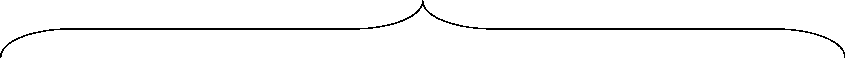 Основные формы сопровожденияДиагностика                                  Консультирование                                         ЭкспертизаРазвивающая работа       Профилактика        Просвещение              Коррекционная работаК основным направлениям психолого-педагогического сопровождения относятся:3.3.3. Финансово-экономическое обеспечение реализации основной образовательной программы среднего общего образования   	Финансовое обеспечение реализации образовательной программы среднего общего образования опирается на исполнение расходных обязательств, обеспечивающих государственные гарантии прав на получение общедоступного и бесплатного среднего общего образования. Объем действующих расходных обязательств отражается в муниципальном задании МБОУ СОШ пос. Озерки    	Муниципальное задание устанавливает показатели, характеризующие качество и (или) объем (содержание) муниципальной услуги, а также порядок ее оказания (выполнения).    	Финансовое обеспечение реализации образовательной программы среднего общего образования бюджетной образовательной организации осуществляется исходя из расходных обязательств на основе муниципального задания по оказанию муниципальных образовательных услуг.    	Обеспечение государственных гарантий реализации прав на получение общедоступного и бесплатного среднего общего образования в общеобразовательных организациях осуществляется в соответствии с нормативами, определяемыми органами государственной власти субъектов Российской Федерации.    	 Норматив затрат на реализацию образовательной программы среднего общего образования – гарантированный минимально допустимый объем финансовых средств в год в расчете на одного обучающегося, необходимый для реализации образовательной программы среднего общего образования, включая:расходы на оплату труда работников, реализующих образовательную программу среднего общего образования;расходы на приобретение учебников и учебных пособий, средств обучения;прочие расходы (за исключением расходов на содержание зданий и оплату коммунальных услуг, осуществляемых из местных бюджетов).    	Нормативные затраты на оказание государственной или муниципальной услуги в сфере образования определяются по каждому виду и направленности образовательных программ, с учетом форм обучения, типа образовательной организации, сетевой формы реализации образовательных программ, образовательных технологий, специальных условий получения образования обучающимися с ОВЗ, обеспечения дополнительного профессионального образования педагогическим работникам, обеспечения безопасных условий обучения и воспитания, охраны здоровья обучающихся, а также с учетом иных предусмотренных законодательством особенностей организации и осуществления образовательной деятельности (для различных категорий обучающихся), за исключением образовательной деятельности, осуществляемой в соответствии с образовательными стандартами, в расчете на одного обучающегося, если иное не установлено законодательством.    	Органы местного самоуправления вправе осуществлять за счет средств местных бюджетов финансовое обеспечение предоставления среднего общего образования муниципальными общеобразовательными организациями в части расходов на оплату труда работников, реализующих образовательную программу среднего общего образования, расходов на приобретение учебников и учебных пособий, средств обучения, игр, игрушек сверх норматива финансового обеспечения, определенного субъектом Российской Федерации.   	 В соответствии с расходными обязательствами органов местного самоуправления по организации предоставления общего образования в расходы местных бюджетов могут также включаться расходы, связанные с организацией подвоза обучающихся к образовательным организациям и развитием сетевого взаимодействия для реализации основной образовательной программы общего образования.   	 Реализация подхода нормативного финансирования в расчете на одного обучающегося осуществляется на трех следующих уровнях:межбюджетные отношения (бюджет субъекта Российской Федерации – местный бюджет);внутрибюджетные отношения (местный бюджет – муниципальная общеобразовательная организация);общеобразовательная организация.    	Порядок определения и доведения до общеобразовательных организаций бюджетных ассигнований, рассчитанных с использованием нормативов бюджетного финансирования в расчете на одного обучающегося, должен обеспечить нормативно-правовое регулирование на региональном уровне следующих положений:сохранение уровня финансирования по статьям расходов, включенным в величину норматива затрат на реализацию образовательной программы среднего общего образования (заработная плата с начислениями, прочие текущие расходы на обеспечение материальных затрат, непосредственно связанных с учебной деятельностью общеобразовательных организаций);возможность использования нормативов не только на уровне межбюджетных отношений (бюджет субъекта Российской Федерации – местный бюджет), но и на уровне внутрибюджетных отношений (местный бюджет – общеобразовательная организация) и общеобразовательной организации.     Образовательная организация самостоятельно принимает решение в части направления и расходования средств муниципального задания. И самостоятельно определяет долю средств, направляемых на оплату труда и иные нужды, необходимые для выполнения государственного задания.   	 При разработке программы образовательной организации в части обучения детей с ОВЗ, финансовое обеспечение реализации образовательной программы среднего общего образования для детей с ОВЗ учитывает расходы необходимые для коррекции нарушения развития.   	 Нормативные затраты на оказание муниципальных услуг включают в себя затраты на оплату труда педагогических работников с учетом обеспечения уровня средней заработной платы педагогических работников за выполняемую ими учебную (преподавательскую) работу и другую работу, определяемого в соответствии с Указами Президента Российской Федерации, нормативно-правовыми актами Правительства Российской Федерации, органов государственной власти Тверской области, органов местного самоуправления Конаковского района. Расходы на оплату труда педагогических работников общеобразовательных организаций Конаковского района, включаемые органами государственной власти Тверской области в нормативы финансового обеспечения, не могут быть ниже уровня, соответствующего средней заработной плате в Тверской области, на территории которой расположена МБОУ СОШ пос. Озерки.       	Формирование фонда оплаты труда МБОУ СОШ пос. Озерки осуществляется в пределах объема средств образовательной организации на текущий финансовый год, установленного в соответствии с нормативами финансового обеспечения, определенными органами государственной власти Тверской области, количеством обучающихся, соответствующими поправочными коэффициентами (при их наличии) и локальным нормативным актом МБОУ СОШ пос. Озерки, устанавливающим положение об оплате труда работников образовательной организации.   	 Размеры, порядок и условия осуществления стимулирующих выплат определяются локальными нормативными актами МБОУ СОШ пос. Озерки. В локальных нормативных актах о стимулирующих выплатах определены критерии и показатели результативности и качества деятельности и результатов, разработанные в соответствии с требованиями ФГОС к результатам освоения образовательной программы среднего общего образования. В них включаются: динамика учебных достижений обучающихся, активность их участия во внеурочной деятельности; использование учителями современных педагогических технологий, в том числе здоровьесберегающих; участие в методической работе, распространение передового педагогического опыта; повышение уровня профессионального мастерства и др.    	 В распределении стимулирующей части фонда оплаты труда учитывается мнение коллегиальных органов управления МБОУ СОШ пос Озерки, выборного органа первичной профсоюзной организации.    	Для обеспечения требований ФГОС на основе проведенного анализа материально-технических условий реализации образовательной программы среднего общего образования образовательная организация:1) проводит экономический расчет стоимости обеспечения требований ФГОС;2) устанавливает предмет закупок, количество и стоимость пополняемого оборудования, а также работ для обеспечения требований к условиям реализации образовательной программы основного общего и среднего общего образования;3) определяет величину затрат на обеспечение требований к условиям реализации образовательной программы основного общего и среднего общего образования;4) соотносит необходимые затраты с региональным (муниципальным) графиком внедрения ФГОС СОО и определяет распределение по годам освоения средств на обеспечение требований к условиям реализации образовательной программы среднего общего образования;5) разрабатывает финансовый механизм взаимодействия между образовательной организацией и организациями дополнительного образования детей, а также другими социальными партнерами, организующими внеурочную деятельность обучающихся, и отражает его в своих локальных нормативных актах. При этом учитывается, что взаимодействие может осуществляться:на основе договоров о сетевой форме реализации образовательных программ на проведение занятий в рамках кружков, секций, клубов и др. по различным направлениям внеурочной деятельности на базе образовательной организации (организации дополнительного образования, клуба, спортивного комплекса и др.);за счет выделения ставок педагогов дополнительного образования, которые обеспечивают реализацию для обучающихся образовательной организации широкого спектра программ внеурочной деятельности.    	Примерный календарный учебный график реализации образовательной программы, примерные условия образовательной деятельности, включая примерные расчеты нормативных затрат оказания государственных услуг по реализации образовательной программы в соответствии с Федеральным законом № 273-ФЗ «Об образовании в Российской Федерации»  (ст. 2, п. 10).    Финансовое обеспечение оказания государственных услуг осуществляется в пределах бюджетных ассигнований, предусмотренных организации на очередной финансовый год.     Нормативные затраты на оплату труда и начисления на выплаты по оплате труда работников организации, которые не принимают непосредственного участия в оказании государственной услуги (вспомогательного, технического, административно-управленческого и прочего персонала, не принимающего непосредственного участия в оказании государственной услуги) определяются, исходя из количества единиц по штатному расписанию, утвержденному руководителем организации, с учетом действующей системы, оплаты труда, в пределах фонда оплаты труда, установленного образовательной организации учредителем.    	 Нормативные затраты на коммунальные услуги определяются исходя из нормативов потребления коммунальных услуг, в расчете на оказание единицы соответствующей государственной услуги и включают в себя:1) нормативные затраты на холодное водоснабжение и водоотведение, ассенизацию, канализацию, вывоз жидких бытовых отходов при отсутствии централизованной системы канализации;2) нормативные затраты на горячее водоснабжение;3) нормативные затраты на потребление электрической энергии;4) нормативные затраты на потребление тепловой энергии. В случае если организациями используется котельно-печное отопление, данные нормативные затраты не включаются в состав коммунальных услуг.    	Нормативные затраты на коммунальные услуги рассчитываются как произведение норматива потребления коммунальных услуг, необходимых для оказания единицы государственной услуги, на тариф, установленный на соответствующий год.    Нормативные затраты на содержание недвижимого имущества включают в себя:нормативные затраты на эксплуатацию системы охранной сигнализации и противопожарной безопасности;нормативные затраты на аренду недвижимого имущества;нормативные затраты на проведение текущего ремонта объектов недвижимого имущества;нормативные затраты на содержание прилегающих территорий в соответствии с утвержденными санитарными правилами и нормами;прочие нормативные затраты на содержание недвижимого имущества.    	Нормативные затраты на эксплуатацию систем охранной сигнализации и противопожарной безопасности устанавливаются таким образом, чтобы обеспечивать покрытие затрат, связанных с функционированием установленных в организации средств и систем (системы охранной сигнализации, системы пожарной сигнализации, первичных средств пожаротушения).    	Нормативные затраты на содержание прилегающих территорий, включая вывоз мусора, сброс снега с крыш, в соответствии с санитарными нормами и правилами, устанавливаются, исходя из необходимости покрытия затрат, произведенных организацией в предыдущем отчетном периоде (году).3.3.4. Материально-технические условия реализации основной образовательной программыМатериально-технические условия реализации основной образовательной программы формируются с учетом:требований ФГОС СОО;положения о лицензировании образовательной деятельности, утвержденного постановлением Правительства Российской Федерации от 18.09.2020 N 1490 Санитарно-эпидемиологических правил и нормативов СанПиН 2.4.6.2553-09 «Санитарно-эпидемиологические требования к безопасности условий труда работников, не достигших 18-летнего возраста», утвержденных постановлением Главного государственного санитарного врача Российской Федерации от 30 сентября 2009 г. № 58 (зарегистрированных Министерством юстиции Российской Федерации 5.11.2009 г., регистрационный № 15172. Российская газета, 2009, № 217);Санитарно-эпидемиологических правил и нормативов СанПиН 2.4.5.2409-08 «Санитарно-эпидемиологические требования к организации питания обучающихся в общеобразовательных организациях, учреждениях начального и среднего профессионального образования», утвержденных постановлением Главного государственного санитарного врача Российской Федерации от 23 июля 2008 г. № 45 (зарегистрированных Министерством юстиции Российской Федерации 7.08.2008 г., регистрационный № 12085. Российская газета, 2008, № 174) (с изменениями на 25 марта 2019 года)Санитарно-эпидемиологических правил и нормативов СанПиН 2.1.3.2630-10 «Санитарно-эпидемиологические требования к организациям, осуществляющим медицинскую деятельность», утвержденных постановлением Главного государственного санитарного врача Российской Федерации от 18 мая 2010 г. № 58 (зарегистрированных Министерством юстиции Российской Федерации 9.08.2010 г., регистрационный № 18094. Бюллетень нормативных актов федеральных органов исполнительной власти, 2010, № 36) (с изменениями на 10 июня 2016 года);Концепции развития дополнительного образования детей, утвержденной Распоряжением Правительства Российской Федерации от 4.09.2014 г. № 1726-р (в части поддержки внеурочной деятельности и блока дополнительного образования); иных действующих федеральных/региональных/муниципальных/
локальных нормативных актов и рекомендаций.Устав	МБОУ СОШ пос. Озерки;Программа развития МБОУ СОШ пос. Озерки  на 2020 - 2024 годы.Материально-технические условия реализации основной образовательной программы:обеспечивают формирование единой мотивирующей интерактивной среды как совокупности имитационных и исследовательских практик, реализующих через техносферу образовательной организации вариативность, развитие мотивации обучающихся к познанию и творчеству (в том числе научно-техническому), включение познания в значимые виды деятельности, а также развитие различных компетентностей;учитывают: специальные потребности различных категорий обучающихся (с повышенными образовательными потребностями, с ограниченными возможностями здоровья и пр.);специфику основной образовательной программы среднего общего образования (профили обучения, уровни изучения, обязательные и элективные предметы/курсы, индивидуальная проектно-исследовательская деятельность, урочная и внеурочная деятельность, ресурсы открытого неформального образования, подготовка к продолжению обучения в высших учебных заведениях);актуальные потребности развития образования (открытость, вариативность, мобильность, доступность, непрерывность, интегрируемость с дополнительным и неформальным образованием);обеспечивают:подготовку обучающихся к саморазвитию и непрерывному образованию;формирование и развитие мотивации к познанию, творчеству и инновационной деятельности;формирование основы научных методов познания окружающего мира;условия для активной учебно-познавательной деятельности;воспитание патриотизма и установок толерантности, умения жить с непохожими людьми;развитие креативности, критического мышления;поддержку социальной активности и осознанного выбора профессии;возможность достижения обучающимися предметных, метапредметных и личностных результатов освоения основной образовательной программы;возможность для беспрепятственного доступа обучающихся с ограниченными возможностями здоровья и инвалидов к объектам инфраструктуры образовательной организации;эргономичность, мультифункциональность и трансформируемость помещений образовательной организации.В МБОУ СОШ пос. Озерки   существуют следующие материально-технические условия для реализации образовательной программы среднего общего образования:Санитарно-гигиенические  требования к водоснабжению, канализации, освещению, воздушно-тепловому режиму — соответствуют нормам СанПиН 2.4.2.2821-10 (с изменениями).Санитарно-бытовые условия: гардероб в фойе, имеется 3 санузла, спортзал с2 раздевалками..Обеспечение пожарной и электробезопасности — соответствуют нормам ФЗ от 21.12.1994 г. № 69-ФЗ «О пожарной безопасности» (с изменениями на 27 декабря 2019 года). Имеется система оповещения людей при пожаре.Соблюдение требований охраны труда — соответствует Постановлению Минтруда №  80 от 17.12.2002 г. и № 29 от 13.01.2003 г.Соблюдение сроков и необходимых объёмов ремонта — текущий ремонт здания проводится по мере выделения денежных средств.Соответствие требованиям к участку общеобразовательной организации - территория МБОУ СОШ пос. Озерки  ограждена забором и озеленена, имеет следующие зоны: физкультурно-спортивная и хозяйственная.Соответствие требованиям к зданию образовательного учреждения – частичное соответствие «Правила содержания и ремонта фасадов зданий и сооружений в РФ»: архитектура здания – типовой проект. Фасад нуждается в ремонте.Кабинетов средней школы – 7Возможность для беспрепятственного доступа обучающихся с ограниченными возможностями здоровья и инвалидов к объектам инфраструктуры ОО – отсутствует (нет финансирования) Соответствие требованиям к помещению для питания — обеденный зал, 60  посадочных мест.Организовано горячее питание обучающихся в соответствии с СанПиН. Охват горячим питанием – 100%.Соответствие требованиям к расходным материалам – достаточное количество бумаги, инструментов письма. Имеются цифровые носители – да.Мебель во всех учебных кабинетах – соответствует нормам СанПин.    	В соответствии с требованиями Стандарта для обеспечения всех предметных областей и внеучебной деятельности МБОУ СОШ пос. Озерки обеспечено мебелью, офисным освещением, хозяйственным инвентарём и оборудовано:учебными кабинетами с автоматизированными рабочими местами педагогических работников (7 кабинетов оборудованы интерактивными досками, принтерами, ноутбуками), в каждом кабинете имеется выход в Интернет, работает электронная почта.необходимыми для реализации учебной и внеучебной деятельности лабораториями: химии и физики;помещением для занятий музыкой;помещением библиотеки, оборудованным книгохранилищем, обеспечивающим сохранность книжного фонда;спортивным залом и спортивной площадкой, оснащёнными игровым, спортивным оборудованием и инвентарём;помещением для питания обучающихся, а также для хранения и приготовления пищи, обеспечивающими возможность организации качественного горячего питания, в том числе горячих завтраков и обедов;помещениями медицинского назначения (2 медицинских кабинета). Приобретено медицинское оборудование, но медицинский кабинет пока не лицензирован. административными помещениями, оснащёнными необходимым оборудованием;гардеробом, санузлами, местами личной гигиены;пришкольным участком (территорией) со спортивной зоной.В МБОУ СОШ  пос. Озерки отсутствуют:лекционные аудитории, помещения для занятий учебно-исследовательской и проектной деятельностью, моделированием и техническим творчеством;актовый зал    В МБОУ СОШ пос. Озерки единое информационное образовательное пространство включает в себя технические, программные, телекоммуникационные средства; многофункциональную локальную сеть школы как информационную платформу, позволяющую применять в образовательном процессе информационные технологии; 1 кабинет информатики (6 компьютеров), 1 межпредметный компьютерный класс; книгохранилище, библиотека с открытым доступам к компьютеру, сканеру и принтеру всем участникам образовательного процесса); сайты МБОУ СОШ  пос. Озерки: http://ozerki-school.ru/.Сайт школы и электронная почта Е-mail позволяют всем участникам образовательной деятельности оперативно осуществлять поиск и обмен информацией, представлять общественности свои результаты, использовать новые методы и организационные формы работы.Сведения об оборудованных учебных кабинетах     Материально-техническое и информационное оснащение образовательной деятельности в МБОУ СОШ пос. Озерки обеспечивает возможность:создания и использования информации (в том числе выступления с аудио-, видео сопровождением и графическим сопровождением, общение в сети Интернет и др.);получения информации различными способами (поиск информации в сети Интернет, работа в библиотеке и др.);физического развития, участия в спортивных соревнованиях и играх;планирования учебного процесса, фиксирования его реализации в целом и отдельных этапов (выступлений, дискуссий, экспериментов);размещения своих материалов и работ в информационной среде образовательной организации;проведения массовых мероприятий, собраний, представлений; организации отдыха и питания;контролируемый доступ участников образовательных отношений к информационным образовательным ресурсам в сети Интернет (ограничение доступа к информации, несовместимой с задачами духовно-нравственного развития и воспитания обучающихся);взаимодействие образовательной организации с органами, осуществляющими управление в сфере образования и с другими образовательными организациями.Участники образовательных отношений - компетентны в решении учебно-познавательных и профессиональных задач с применением информационно-коммуникационных технологий (ИКТ). Функционирование информационной образовательной среды обеспечивается средствами ИКТ и квалификацией работников ее использующих и поддерживающих.3.3.5. Информационно-методические условия реализации основной образовательной программыВ соответствии с требованиями ФГОС СОО информационно-методические условия реализации основной образовательной программы среднего общего образования обеспечиваются современной информационно-образовательной средой.    Под информационно-образовательной средой (или ИОС) понимается открытая педагогическая система, сформированная на основе разнообразных информационных образовательных ресурсов, современных информационно-телекоммуникационных средств и педагогических технологий, направленных на формирование творческой, социально активной личности, а также компетентность участников образовательных отношений в решении учебно-познавательных и профессиональных задач с применением информационно-коммуникационных технологий (ИКТ-компетентность), наличие служб поддержки применения ИКТ.Основными элементами ИОС являются:информационно-образовательные ресурсы в виде печатной продукции;информационно-образовательные ресурсы на сменных оптических носителях;информационно-образовательные ресурсы Интернета;вычислительная	и информационно-телекоммуникационная инфраструктура;прикладные программы, в том числе поддерживающие администрирование и финансово-хозяйственную деятельность образовательного учреждения (делопроизводство, кадры и т. д.).     Необходимое для использования ИКТ оборудование в МБОУ СОШ пос. Озерки отвечает современным требованиям и обеспечивает использование ИКТ:в учебной деятельности;во внеучебной деятельности;в естественнонаучной деятельности;при измерении, контроле и оценке результатов образования;в административной деятельности, включая дистанционное взаимодействие всех участников образовательного процесса, в том числе в рамках дистанционного образования, а также дистанционное взаимодействие образовательной организации с другими организациями социальной сферы и органами управления.    Учебно-методическое и информационное оснащение образовательной деятельности в МБОУ СОШ пос. Озерки  обеспечивает возможность:реализации индивидуальных образовательных планов обучающихся, осуществления их самостоятельной образовательной деятельности;ввода русского и иноязычного текста, распознавания сканированного текста; создания текста на основе расшифровки аудиозаписи; использования средств орфографического и синтаксического контроля русского текста и текста на иностранном языке; редактирования и структурирования текста средствами текстового редактора;записи и обработки изображения (включая микроскопические, телескопические и спутниковые изображения) и звука при фиксации явлений в природе и обществе, хода образовательного процесса; переноса информации с нецифровых носителей (включая трёхмерные объекты) в цифровую среду (оцифровка, сканирование);создания и использования диаграмм различных видов, специализированных географических (в ГИС) и исторических карт; создания виртуальных геометрических объектов, графических сообщений с проведением рукой произвольных линий;организации сообщения в виде линейного или включающего ссылки сопровождения выступления, сообщения для самостоятельного просмотра, в том числе видеомонтажа и озвучивания видеосообщений;выступления с аудио-, видео- и графическим экранным сопровождением;вывода информации на бумагу (печать);информационного подключения к локальной сети и глобальной сети Интернет, входа в информационную среду образовательной организации, в том числе через Интернет, размещения гипермедиа сообщений в информационной среде образовательной организации;поиска и получения информации;использования источников информации на бумажных и цифровых носителях (в том числе в справочниках, словарях, поисковых системах);общения в Интернете, взаимодействия в социальных группах и сетях, участия в форумах, групповой работы над сообщениями (вики);создания и заполнения баз данных, в том числе определителей; наглядного представления и анализа данных;включения обучающихся в естественнонаучную деятельность, проведения наблюдений и экспериментов, в том числе с использованием: учебного лабораторного оборудования, цифрового (электронного) и традиционного измерения, включая определение местонахождения; виртуальных лабораторий, вещественных и виртуально-наглядных моделей и коллекций основных математических и естественнонаучных объектов и явлений;исполнения, сочинения и аранжировки музыкальных произведений с применением традиционных народных и современных инструментов и цифровых технологий, использования звуковых и музыкальных редакторов, клавишных и кинестетических синтезаторов;художественного творчества с использованием ручных, электрических и ИКТ-инструментов, реализации художественно-оформительских и издательских проектов, натурной и рисованной мультипликации;создания материальных и информационных объектов с использованием ручных и электроинструментов, применяемых в избранных для изучения распространённых технологиях (индустриальных, сельскохозяйственных, технологиях ведения дома, информационных и коммуникационных технологиях);конструирования и моделирования, в том числе моделей с цифровым управлением и обратной связью, с использованием конструкторов; управления объектами; программирования;занятий по изучению правил дорожного движения с использованием игр, оборудования, а также компьютерных тренажёров;размещения продуктов познавательной, учебно-исследовательской деятельности обучающихся в информационно-образовательной среде образовательной организации;проектирования и организации индивидуальной и групповой деятельности, организации своего времени с использованием ИКТ; планирования учебного процесса, фиксирования его реализации в целом и отдельных этапов (выступлений, дискуссий, экспериментов);обеспечения доступа в школьной библиотеке к информационным ресурсам Интернета, учебной и художественной литературе, коллекциям медиаресурсов на электронных носителях, множительной технике для тиражирования учебных и методических тексто-графических и аудиовидеоматериалов, результатов творческой, научно-исследовательской и проектной деятельности обучающихся;проведения массовых мероприятий, собраний, представлений; досуга и общения обучающихся с возможностью массового просмотра кино- и видеоматериалов, организации сценической работы, театрализованных представлений, обеспеченных озвучиванием, освещением и мультимедиасопровождением;выпуска школьных печатных изданий.Все указанные виды деятельности обеспечены расходными материалами. Создание в МБОУ СОШ пос. Озерки  информационно-образовательной среды, соответствующей требованиям Стандарта.3.3.6. Обоснование необходимых изменений в имеющихся условиях в соответствии с основной образовательной программой среднего общего образованияОбразовательной организацией определяются все необходимые меры и сроки по приведению информационно-методических условий реализации основной образовательной программы среднего общего образования в соответствие с требованиями ФГОС СОО.Система условий реализации ООП МБОУ СОШ пос. Озерки базируется на результатах проведенной в ходе разработки программы комплексной аналитико-обобщающей и прогностической работы, включающей:анализ имеющихся в образовательной организации условий и ресурсов реализации основной образовательной программы среднего общего образования;установление степени их соответствия требованиям ФГОС, а также целям и задачам основной образовательной программы образовательной организации, сформированным с учетом потребностей всех участников образовательных отношений;выявление проблемных зон и установление необходимых изменений в имеющихся условиях для приведения их в соответствие с требованиями ФГОС СОО;разработку с привлечением всех участников образовательных отношений и возможных партнеров механизмов достижения целевых ориентиров в системе условий;разработку механизмов мониторинга, оценки и коррекции реализации промежуточных этапов разработанного графика (дорожной карты).3.4. Механизмы достижения целевых ориентиров в системе условий   	 Определяя в качестве главных составляющих нового качества общего образования уровень профессионального мастерства учительских кадров, а также улучшение условий образовательной деятельности и повышение содержательности реализуемой образовательной программы среднего общего образования, механизмы достижения целевых ориентиров направлены на решение следующих задач:- развитие учительского потенциала через обеспечение соответствующего современным требованиям качества повышения квалификации учителей, привлечение молодых педагогов в школу;- совершенствование системы стимулирования работников образовательной организации и оценки качества их труда;- совершенствование школьной инфраструктуры с целью создания комфортных и безопасных условий образовательной деятельности в соответствии с требованиями СанПиН;- оснащение школы современным оборудованием, обеспечение школьной библиотеки учебниками (в том числе электронными) и художественной литературой для реализации ФГОС;- развитие информационной образовательной среды;- повышение энергоэффективности при эксплуатации здания;- развитие системы оценки качества образования;- создание условий для достижения выпускниками средней школы высокого уровня готовности к обучению в ВУЗах, ССУЗах  и их личностного развития через обновление программ воспитания и дополнительного образования;3.5. Сетевой график (дорожная карта) по формированию необходимой системы условий3.6. Контроль за состоянием системы условийКонтроль за состоянием системы условий реализации ООП СОО проводится путем мониторинга с целью эффективного управления процессом ее реализации. Оценке обязательно подлежат: кадровые, психолого-педагогические, финансовые, материально-технические условия, учебно-методическое и информационное обеспечение; деятельность педагогов в реализации психолого-педагогических условий; условий (ресурсов) образовательной организации. Для такой оценки используется определенный набор показателей и индикаторов, а также экспертиза образовательных и учебных программ, проектов, пособий, образовательной среды, профессиональной деятельности специалистов образовательной организации.№ п/пНазвание разделаСтраницаОбщие положения5-6IЦелевой раздел основной образовательной программы среднего общего образования7-1071.1Пояснительная записка8-201.2Планируемые результаты освоения обучающимися основой образовательной программы среднего общего образования20-211.2.1Планируемые личностные результаты освоения ООП21-241.2.2Планируемые метапредметные результаты освоения ООП24-251.2.3Планируемые предметные результаты освоения ООПРусский языкЛитератураРодной (русский) языкРодная (русская) литератураИностранный языкМатематикаИнформатика ИсторияОбществознание ГеографияБиологияХимияФизика Астрономия Физическая культураОсновы безопасности жизнедеятельностиИндивидуальный проект26-9227-28     29-3030-3232-3334-3838-52      52-5454-5555-6161-6363-6565-6767-6868-6969-7071-7878-841.3Система оценки достижения планируемых результатов освоения основой образовательной программы среднего общего образования84-922Содержательный раздел основной образовательной программы среднего общего образования93-2002.1Программа развития универсальных учебных действий при получении среднего общего образования, включающая формирование компетенций 94-952.1.1Цели и задачи, включающие учебно-исследовательскую и проектную деятельность обучающихся как средства совершенствования их универсальных учебных действий; описание места Программы и ее роли в реализации требований ФГОС СОО95-972.1.2Описание понятий, функций, состава и характеристик универсальных учебных действий и их связи с содержанием отдельных учебных предметов и внеурочной деятельностью, а также места универсальных учебных действий в структуре образовательной деятельности95-972.1.3Типовые задачи по формированию универсальных учебных действий97-1002.1.4Описание особенностей учебно-исследовательской и проектной деятельности обучающихся1002.1.5Описание основных направлений учебно-исследовательской и проектной деятельности обучающихся100-1012.1.6Планируемые результаты учебно-исследовательской и проектной деятельности обучающихся в рамках урочной и внеурочной деятельности101-1022.1.7Описание условий, обеспечивающих развитие универсальных учебных действий у обучающихся, в том числе системы организационно-методического и ресурсного обеспечения учебно-исследовательской и проектной деятельности обучающихся102-1042.1.8Методика и инструментарий оценки успешности освоения и применения обучающимися универсальных учебных действий104-1052.2Программы отдельных учебных предметов105-1972.3.Программа воспитания и социализации обучающихся при получении среднего общего образования198-2272.3.1. Цель и задачи духовно-нравственного развития, воспитания и социализации обучающихся1992.3.2. Основные направления и ценностные основы духовно-нравственного развития, воспитания и социализации200-2022.3.3. Содержание, виды деятельности и формы занятий с обучающимися по каждому из направлений духовно-нравственного развития, воспитания и социализации обучающихся202-2072.3.4. Модель организации работы по духовно-нравственному развитию, воспитанию и социализации обучающихся207-2082.3.5.Описание форм и методов организации социально значимой деятельности обучающихся208-2172.3.6.Описание основных технологий взаимодействия и сотрудничества субъектов воспитательного процесса и социальных институтов217-2182.3.7.Описание методов и форм профессиональной ориентации 218-2192.3.8.Описание форм и методов формирования у обучающихся экологической культуры, культуры здорового и безопасного образа жизни, включая мероприятия по обучению правилам безопасного поведения на дорогах219-2202.3.9.Описание форм и методов повышения педагогической культуры родителей (законных представителей) обучающихся2212.3.10.Планируемые результаты духовно-нравственного развития, воспитания и социализации обучающихся, их профессиональной ориентации, формирования безопасного, здорового и экологически целесообразного образа жизни222-2252.3.11.Критерии и показатели эффективности деятельности организации, осуществляющей образовательную деятельность, по обеспечению воспитания и социализации обучающихся225-2272.4. Программа коррекционной работы2282.4.1. Цели и задачи программы коррекционной работы с обучающимися с особыми образовательными потребностями, в том числе с ограниченными возможностями здоровья и инвалидами, на уровне среднего общего образования228-2293.Организационный раздел основной образовательной программы среднего общего образования230-2623.1. Учебный план (календарный учебный график)230-2313.2. План внеурочной деятельности231-2323.3. Система условий реализации основной образовательной программы232-2553.3.1. Требования к кадровым условиям реализации основной образовательной программы232-2353.3.2. Психолого-педагогические условия реализации основной образовательной программы236-2413.3.3. Финансовое обеспечение реализации образовательной программы среднего общего образования242-2463.3.4. Материально-технические условия реализации основной образовательной программы246-2523.3.5. Информационно-методические условия реализации основной образовательной программы252-2553.3.6. Обоснование необходимых изменений в имеющихся условиях в соответствии с основной образовательной программой среднего общего образования2563.4. Механизмы достижения целевых ориентиров в системе условий256-2573.5. Сетевой график (дорожная карта) по формированию необходимой системы условий258-2613.6. Контроль состояния системы условий262Базовый уровень«Проблемно-функциональные результаты»Базовый уровень«Проблемно-функциональные результаты»Базовый уровень«Проблемно-функциональные результаты»РазделI. Выпускник научитсяIII. Выпускник получит возможность научитьсяIII. Выпускник получит возможность научитьсяЦели освоения предметаДля использования в повседневной жизни и обеспечения возможности успешного продолжения образования по специальностям, не связанным с прикладным использованием математикиДля развития мышления, использования в повседневной жизни и обеспечения возможности успешного продолжения образования по специальностям, не связанным с прикладным использованием математикиДля развития мышления, использования в повседневной жизни и обеспечения возможности успешного продолжения образования по специальностям, не связанным с прикладным использованием математикиЭлементы теории множеств и математической логикиОперировать на базовом уровне понятиями: конечное множество, элемент множества, подмножество, пересечение и объединение множеств, числовые множества на координатной прямой, отрезок, интервал; оперировать на базовом уровне понятиями: утверждение, отрицание утверждения, истинные и ложные утверждения, причина, следствие, частный случай общего утверждения, контрпример;  находить пересечение и объединение двух множеств, представленных графически на числовой прямой; строить на числовой прямой подмножество числового множества, заданное простейшими условиями;распознавать ложные утверждения, ошибки в рассуждениях,          в том числе с использованием контрпримеров.В повседневной жизни и при изучении других предметов:использовать числовые множества на координатной прямой для описания реальных процессов и явлений;проводить логические рассуждения в ситуациях повседневной жизниОперировать на базовом уровне понятиями: конечное множество, элемент множества, подмножество, пересечение и объединение множеств, числовые множества на координатной прямой, отрезок, интервал; оперировать на базовом уровне понятиями: утверждение, отрицание утверждения, истинные и ложные утверждения, причина, следствие, частный случай общего утверждения, контрпример;  находить пересечение и объединение двух множеств, представленных графически на числовой прямой; строить на числовой прямой подмножество числового множества, заданное простейшими условиями;распознавать ложные утверждения, ошибки в рассуждениях,          в том числе с использованием контрпримеров.В повседневной жизни и при изучении других предметов:использовать числовые множества на координатной прямой для описания реальных процессов и явлений;проводить логические рассуждения в ситуациях повседневной жизниОперироватьпонятиями: конечное множество, элемент множества, подмножество, пересечение и объединение множеств, числовые множества на координатной прямой, отрезок, интервал, полуинтервал, промежуток с выколотой точкой, графическое представление множеств на координатной плоскости;оперировать понятиями: утверждение, отрицание утверждения, истинные и ложные утверждения, причина, следствие, частный случай общего утверждения, контрпример;проверять принадлежность элемента множеству;находить пересечение и объединение множеств, в том числе представленных графически на числовой прямой и на координатной плоскости;проводить доказательные рассуждения для обоснования истинности утверждений.В повседневной жизни и при изучении других предметов:использовать числовые множества на координатной прямой и на координатной плоскости для описания реальных процессов и явлений; проводить доказательные рассуждения в ситуациях повседневной жизни, при решении задач из других предметовЧисла и выраженияОперировать на базовом уровне понятиями: целое число, делимость чисел, обыкновенная дробь, десятичная дробь, рациональное число, приближённое значение числа, часть, доля, отношение, процент, повышение и понижение на заданное число процентов, масштаб; оперировать на базовом уровне понятиями: логарифм числа, тригонометрическая окружность, градусная мера угла, величина угла, заданного точкой на тригонометрической окружности, синус, косинус, тангенс и котангенс углов, имеющих произвольную величину;выполнять арифметические действия с целыми и рациональными числами;выполнять несложные преобразования числовых выражений, содержащих степени чисел, либо корни из чисел, либо логарифмы чисел;сравнивать рациональные числа между собой;оценивать и сравнивать с рациональными числами значения целых степеней чисел, корней натуральной степени из чисел, логарифмов чисел в простых случаях;изображать точками на числовой прямой целые и рациональные числа; изображать точками на числовой прямой целые степени чисел, корни натуральной степени из чисел, логарифмы чисел в простых случаях;выполнять несложные преобразования целых и дробно-рациональных буквенных выражений;выражать в простейших случаях из равенства одну переменную через другие;вычислять в простых случаях значения числовых и буквенных выражений, осуществляя необходимые подстановки и преобразования;изображать схематически угол, величина которого выражена в градусах;оценивать знаки синуса, косинуса, тангенса, котангенса конкретных углов. В повседневной жизни и при изучении других учебных предметов:выполнять вычисления при решении задач практического характера; выполнять практические расчеты с использованием при необходимости справочных материалов и вычислительных устройств;соотносить реальные величины, характеристики объектов окружающего мира с их конкретными числовыми значениями;использовать методы округления, приближения и прикидки при решении практических задач повседневной жизниОперировать на базовом уровне понятиями: целое число, делимость чисел, обыкновенная дробь, десятичная дробь, рациональное число, приближённое значение числа, часть, доля, отношение, процент, повышение и понижение на заданное число процентов, масштаб; оперировать на базовом уровне понятиями: логарифм числа, тригонометрическая окружность, градусная мера угла, величина угла, заданного точкой на тригонометрической окружности, синус, косинус, тангенс и котангенс углов, имеющих произвольную величину;выполнять арифметические действия с целыми и рациональными числами;выполнять несложные преобразования числовых выражений, содержащих степени чисел, либо корни из чисел, либо логарифмы чисел;сравнивать рациональные числа между собой;оценивать и сравнивать с рациональными числами значения целых степеней чисел, корней натуральной степени из чисел, логарифмов чисел в простых случаях;изображать точками на числовой прямой целые и рациональные числа; изображать точками на числовой прямой целые степени чисел, корни натуральной степени из чисел, логарифмы чисел в простых случаях;выполнять несложные преобразования целых и дробно-рациональных буквенных выражений;выражать в простейших случаях из равенства одну переменную через другие;вычислять в простых случаях значения числовых и буквенных выражений, осуществляя необходимые подстановки и преобразования;изображать схематически угол, величина которого выражена в градусах;оценивать знаки синуса, косинуса, тангенса, котангенса конкретных углов. В повседневной жизни и при изучении других учебных предметов:выполнять вычисления при решении задач практического характера; выполнять практические расчеты с использованием при необходимости справочных материалов и вычислительных устройств;соотносить реальные величины, характеристики объектов окружающего мира с их конкретными числовыми значениями;использовать методы округления, приближения и прикидки при решении практических задач повседневной жизниСвободно оперировать понятиями: целое число, делимость чисел, обыкновенная дробь, десятичная дробь, рациональное число, приближённое значение числа, часть, доля, отношение, процент, повышение и понижение на заданное число процентов, масштаб;приводить примеры чисел с заданными свойствами делимости;оперировать понятиями: логарифм числа, тригонометрическая окружность, радианная и градусная мера угла, величина угла, заданного точкой на тригонометрической окружности, синус, косинус, тангенс и котангенс углов, имеющих произвольную величину, числа е и π;выполнять арифметические действия, сочетая устные и письменные приемы, применяя при необходимости вычислительные устройства; находить значения корня натуральной степени, степени с рациональным показателем, логарифма, используя при необходимости вычислительные устройства; пользоваться оценкой и прикидкой при практических расчетах;проводить по известным формулам и правилам преобразования буквенных выражений, включающих степени, корни, логарифмы и тригонометрические функции;находить значения числовых и буквенных выражений, осуществляя необходимые подстановки и преобразования;изображать схематически угол, величина которого выражена в градусах или радианах; использовать при решении задач табличные значения тригонометрических функций углов;выполнять перевод величины угла из радианной меры в градусную и обратно.В повседневной жизни и при изучении других учебных предметов:выполнять действия с числовыми данными при решении задач практического характера и задач из различных областей знаний, используя при необходимости справочные материалы и вычислительные устройства;оценивать, сравнивать и использовать при решении практических задач числовые значения реальных величин, конкретные числовые характеристики объектов окружающего мираУравнения и неравенстваРешать линейные уравнения и неравенства, квадратные уравнения;решать логарифмические уравнения вида log a (bx + c) = d и простейшие неравенства вида log a x < d;решать показательные уравнения, вида abx+c= d  (где d можно представить в виде степени с основанием a) и простейшие неравенства вида ax < d    (где d можно представить в виде степени с основанием a);.приводить несколько примеров корней простейшего тригонометрического уравнения вида: sin x = a,  cos x = a,  tg x = a, ctg x = a, где a – табличное значение соответствующей тригонометрической функции.В повседневной жизни и при изучении других предметов:составлять и решать уравнения и системы уравнений при решении несложных практических задачРешать линейные уравнения и неравенства, квадратные уравнения;решать логарифмические уравнения вида log a (bx + c) = d и простейшие неравенства вида log a x < d;решать показательные уравнения, вида abx+c= d  (где d можно представить в виде степени с основанием a) и простейшие неравенства вида ax < d    (где d можно представить в виде степени с основанием a);.приводить несколько примеров корней простейшего тригонометрического уравнения вида: sin x = a,  cos x = a,  tg x = a, ctg x = a, где a – табличное значение соответствующей тригонометрической функции.В повседневной жизни и при изучении других предметов:составлять и решать уравнения и системы уравнений при решении несложных практических задачРешать рациональные, показательные и логарифмические уравнения и неравенства, простейшие иррациональные и тригонометрические уравнения, неравенства и их системы;использовать методы решения уравнений: приведение к виду «произведение равно нулю» или «частное равно нулю», замена переменных;использовать метод интервалов для решения неравенств;использовать графический метод для приближенного решения уравнений и неравенств;изображать на тригонометрической окружности множество решений простейших тригонометрических уравнений и неравенств;выполнять отбор корней уравнений или решений неравенств в соответствии с дополнительными условиями и ограничениями.В повседневной жизни и при изучении других учебных предметов:составлять и решать уравнения, системы уравнений и неравенства при решении задач других учебных предметов;использовать уравнения и неравенства для построения и исследования простейших математических моделей реальных ситуаций или прикладных задач;уметь интерпретировать полученный при решении уравнения, неравенства или системы результат, оценивать его правдоподобие в контексте заданной реальной ситуации или прикладной задачиФункцииОперировать на базовом уровне понятиями: зависимость величин, функция, аргумент и значение функции, область определения и множество значений функции, график зависимости, график функции, нули функции, промежутки знакопостоянства, возрастание на числовом промежутке, убывание на числовом промежутке, наибольшее и наименьшее значение функции на числовом промежутке, периодическая функция, период;оперировать на базовом уровне понятиями: прямая и обратная пропорциональность линейная, квадратичная, логарифмическая и показательная функции, тригонометрические функции; распознавать графики элементарных функций: прямой и обратной пропорциональности, линейной, квадратичной, логарифмической и показательной функций, тригонометрических функций;соотносить графики элементарных функций: прямой и обратной пропорциональности, линейной, квадратичной, логарифмической и показательной функций, тригонометрических функций с формулами, которыми они заданы;находить по графику приближённо значения функции в заданных точках;определять по графику свойства функции (нули, промежутки знакопостоянства, промежутки монотонности, наибольшие и наименьшие значения и т.п.);строить эскиз графика функции, удовлетворяющей приведенному набору условий (промежутки возрастания / убывания, значение функции в заданной точке, точки экстремумов и т.д.).В повседневной жизни и при изучении других предметов:определять по графикам свойства реальных процессов и зависимостей (наибольшие и наименьшие значения, промежутки возрастания и убывания, промежутки знакопостоянства и т.п.); интерпретировать свойства в контексте конкретной практической ситуацииОперировать на базовом уровне понятиями: зависимость величин, функция, аргумент и значение функции, область определения и множество значений функции, график зависимости, график функции, нули функции, промежутки знакопостоянства, возрастание на числовом промежутке, убывание на числовом промежутке, наибольшее и наименьшее значение функции на числовом промежутке, периодическая функция, период;оперировать на базовом уровне понятиями: прямая и обратная пропорциональность линейная, квадратичная, логарифмическая и показательная функции, тригонометрические функции; распознавать графики элементарных функций: прямой и обратной пропорциональности, линейной, квадратичной, логарифмической и показательной функций, тригонометрических функций;соотносить графики элементарных функций: прямой и обратной пропорциональности, линейной, квадратичной, логарифмической и показательной функций, тригонометрических функций с формулами, которыми они заданы;находить по графику приближённо значения функции в заданных точках;определять по графику свойства функции (нули, промежутки знакопостоянства, промежутки монотонности, наибольшие и наименьшие значения и т.п.);строить эскиз графика функции, удовлетворяющей приведенному набору условий (промежутки возрастания / убывания, значение функции в заданной точке, точки экстремумов и т.д.).В повседневной жизни и при изучении других предметов:определять по графикам свойства реальных процессов и зависимостей (наибольшие и наименьшие значения, промежутки возрастания и убывания, промежутки знакопостоянства и т.п.); интерпретировать свойства в контексте конкретной практической ситуацииОперировать понятиями: зависимость величин, функция, аргумент и значение функции, область определения и множество значений функции, график зависимости, график функции, нули функции, промежутки знакопостоянства, возрастание на числовом промежутке, убывание на числовом промежутке, наибольшее и наименьшее значение функции на числовом промежутке, периодическая функция, период, четная и нечетная функции;оперировать понятиями: прямая и обратная пропорциональность, линейная, квадратичная, логарифмическая и показательная функции, тригонометрические функции; определять значение функции по значению аргумента при различных способах задания функции; строить графики изученных функций;описывать по графику и в простейших случаях по формуле поведение и свойства функций, находить по графику функции наибольшие и наименьшие значения;строить эскиз графика функции, удовлетворяющей приведенному набору условий (промежутки возрастания/убывания, значение функции в заданной точке, точки экстремумов, асимптоты, нули функции и т.д.);решать уравнения, простейшие системы уравнений, используя свойства функций и их графиков.   В повседневной жизни и при изучении других учебных предметов:определять по графикам и использовать для решения прикладных задач свойства реальных процессов и зависимостей (наибольшие и наименьшие значения, промежутки возрастания и убывания функции, промежутки знакопостоянства, асимптоты, период и т.п.); интерпретировать свойства в контексте конкретной практической ситуации; определять по графикам простейшие характеристики периодических процессов в биологии, экономике, музыке, радиосвязи и др. (амплитуда, период и т.п.)Элементы математического анализаОперировать на базовом уровне понятиями: производная функции в точке, касательная к графику функции, производная функции; определять значение производной функции в точке по изображению касательной к графику, проведенной в этой точке;решать несложные задачи на применение связи между промежутками монотонности и точками экстремума функции, с одной стороны, и промежутками знакопостоянства и нулями производной этой функции – с другой.В повседневной жизни и при изучении других предметов:пользуясь графиками, сравнивать скорости возрастания (роста, повышения, увеличения и т.п.) или скорости убывания (падения, снижения, уменьшения и т.п.) величин в реальных процессах;соотносить графики реальных процессов и зависимостей с их описаниями, включающими характеристики скорости изменения (быстрый рост, плавное понижение и т.п.);использовать графики реальных процессов для решения несложных прикладных задач, в том числе определяя по графику скорость хода процессаОперировать на базовом уровне понятиями: производная функции в точке, касательная к графику функции, производная функции; определять значение производной функции в точке по изображению касательной к графику, проведенной в этой точке;решать несложные задачи на применение связи между промежутками монотонности и точками экстремума функции, с одной стороны, и промежутками знакопостоянства и нулями производной этой функции – с другой.В повседневной жизни и при изучении других предметов:пользуясь графиками, сравнивать скорости возрастания (роста, повышения, увеличения и т.п.) или скорости убывания (падения, снижения, уменьшения и т.п.) величин в реальных процессах;соотносить графики реальных процессов и зависимостей с их описаниями, включающими характеристики скорости изменения (быстрый рост, плавное понижение и т.п.);использовать графики реальных процессов для решения несложных прикладных задач, в том числе определяя по графику скорость хода процессаОперировать понятиями: производная функции в точке, касательная к графику функции, производная функции;вычислять производную одночлена, многочлена, квадратного корня, производную суммы функций;вычислять производные элементарных функций и их комбинаций, используя справочные материалы; исследовать в простейших случаях функции на монотонность, находить наибольшие и наименьшие значения функций, строить графики многочленов и простейших рациональных функций с использованием аппарата математического анализа.В повседневной жизни и при изучении других учебных предметов:решать прикладные задачи из биологии, физики, химии, экономики и других предметов, связанные с исследованием характеристик реальных процессов, нахождением наибольших и наименьших значений, скорости и ускорения и т.п.; интерпретировать полученные результатыСтатистика и теория вероятностей, логика и комбинаторикаОперировать на базовом уровне основными описательными характеристиками числового набора: среднее арифметическое, медиана, наибольшее и наименьшее значения;оперировать на базовом уровне понятиями: частота и вероятность события, случайный выбор, опыты с равновозможными элементарными событиями;вычислять вероятности событий на основе подсчета числа исходов.    В повседневной жизни и при изучении других предметов:оценивать и сравнивать в простых случаях вероятности событий в реальной жизни;читать, сопоставлять, сравнивать, интерпретировать в простых случаях реальные данные, представленные в виде таблиц, диаграмм, графиковОперировать на базовом уровне основными описательными характеристиками числового набора: среднее арифметическое, медиана, наибольшее и наименьшее значения;оперировать на базовом уровне понятиями: частота и вероятность события, случайный выбор, опыты с равновозможными элементарными событиями;вычислять вероятности событий на основе подсчета числа исходов.    В повседневной жизни и при изучении других предметов:оценивать и сравнивать в простых случаях вероятности событий в реальной жизни;читать, сопоставлять, сравнивать, интерпретировать в простых случаях реальные данные, представленные в виде таблиц, диаграмм, графиковИметь представление о дискретных и непрерывных случайных величинах и распределениях, о независимости случайных величин; иметь представление о математическом ожидании и дисперсии случайных величин;иметь представление о нормальном распределении и примерах нормально распределенных случайных величин;понимать суть закона больших чисел и выборочного метода измерения вероятностей;иметь представление об условной вероятности и о полной вероятности, применять их в решении задач;иметь представление о важных частных видах распределений и применять их в решении задач; иметь представление о корреляции случайных величин, о линейной регрессии.В повседневной жизни и при изучении других предметов:вычислять или оценивать вероятности событий в реальной жизни;выбирать подходящие методы представления и обработки данных;уметь решать несложные задачи на применение закона больших чисел в социологии, страховании, здравоохранении, обеспечении безопасности населения в чрезвычайных ситуацияхТекстовые задачиРешать несложные текстовые задачи разных типов;анализировать условие задачи, при необходимости строить для ее решения математическую модель; понимать и использовать для решения задачи информацию, представленную в виде текстовой и символьной записи, схем, таблиц, диаграмм, графиков, рисунков;действовать по алгоритму, содержащемуся в условии задачи;использовать логические рассуждения при решении задачи;работать с избыточными условиями, выбирая из всей информации, данные, необходимые для решения задачи;осуществлять несложный перебор возможных решений, выбирая из них оптимальное по критериям, сформулированным в условии;анализировать и интерпретировать полученные решения в контексте условия задачи, выбирать решения, не противоречащие контексту;решать задачи на расчет стоимости покупок, услуг, поездок и т.п.;решать несложные задачи, связанные с долевым участием во владении фирмой, предприятием, недвижимостью;решать задачи на простые проценты (системы скидок, комиссии) и на вычисление сложных процентов в различных схемах вкладов, кредитов и ипотек;решать практические задачи, требующие использования отрицательных чисел: на определение температуры, на определение положения на временнóй оси (до нашей эры и после), на движение денежных средств (приход/расход), на определение глубины/высоты и т.п.;использовать понятие масштаба для нахождения расстояний и длин на картах, планах местности, планах помещений, выкройках, при работе на компьютере и т.п. В повседневной жизни и при изучении других предметов:решать несложные практические задачи, возникающие в ситуациях повседневной жизниРешать несложные текстовые задачи разных типов;анализировать условие задачи, при необходимости строить для ее решения математическую модель; понимать и использовать для решения задачи информацию, представленную в виде текстовой и символьной записи, схем, таблиц, диаграмм, графиков, рисунков;действовать по алгоритму, содержащемуся в условии задачи;использовать логические рассуждения при решении задачи;работать с избыточными условиями, выбирая из всей информации, данные, необходимые для решения задачи;осуществлять несложный перебор возможных решений, выбирая из них оптимальное по критериям, сформулированным в условии;анализировать и интерпретировать полученные решения в контексте условия задачи, выбирать решения, не противоречащие контексту;решать задачи на расчет стоимости покупок, услуг, поездок и т.п.;решать несложные задачи, связанные с долевым участием во владении фирмой, предприятием, недвижимостью;решать задачи на простые проценты (системы скидок, комиссии) и на вычисление сложных процентов в различных схемах вкладов, кредитов и ипотек;решать практические задачи, требующие использования отрицательных чисел: на определение температуры, на определение положения на временнóй оси (до нашей эры и после), на движение денежных средств (приход/расход), на определение глубины/высоты и т.п.;использовать понятие масштаба для нахождения расстояний и длин на картах, планах местности, планах помещений, выкройках, при работе на компьютере и т.п. В повседневной жизни и при изучении других предметов:решать несложные практические задачи, возникающие в ситуациях повседневной жизниРешать задачи разных типов, в том числе задачи повышенной трудности;выбирать оптимальный метод решения задачи, рассматривая различные методы;строить модель решения задачи, проводить доказательные рассуждения;решать задачи, требующие перебора вариантов, проверки условий, выбора оптимального результата;анализировать и интерпретировать результаты в контексте условия задачи, выбирать решения, не противоречащие контексту;  переводить при решении задачи информацию из одной формы в другую, используя при необходимости схемы, таблицы, графики, диаграммы;В повседневной жизни и при изучении других предметов:решать практические задачи и задачи из других предметовГеометрияОперировать на базовом уровне понятиями: точка, прямая, плоскость в пространстве, параллельность и перпендикулярность прямых и плоскостей;распознавать основные виды многогранников (призма, пирамида, прямоугольный параллелепипед, куб);изображать изучаемые фигуры от руки и с применением простых чертежных инструментов;делать (выносные) плоские чертежи из рисунков простых объемных фигур: вид сверху, сбоку, снизу;извлекать информацию о пространственных геометрических фигурах, представленную на чертежах и рисунках;применять теорему Пифагора при вычислении элементов стереометрических фигур;находить объемы и площади поверхностей простейших многогранников с применением формул;распознавать основные виды тел вращения (конус, цилиндр, сфера и шар);находить объемы и площади поверхностей простейших многогранников и тел вращения с применением формул.В повседневной жизни и при изучении других предметов:соотносить абстрактные геометрические понятия и факты с реальными жизненными объектами и ситуациями;использовать свойства пространственных геометрических фигур для решения типовых задач практического содержания;соотносить площади поверхностей тел одинаковой формы различного размера;соотносить объемы сосудов одинаковой формы различного размера;оценивать форму правильного многогранника после спилов, срезов и т.п. (определять количество вершин, ребер и граней полученных многогранников) Оперировать на базовом уровне понятиями: точка, прямая, плоскость в пространстве, параллельность и перпендикулярность прямых и плоскостей;распознавать основные виды многогранников (призма, пирамида, прямоугольный параллелепипед, куб);изображать изучаемые фигуры от руки и с применением простых чертежных инструментов;делать (выносные) плоские чертежи из рисунков простых объемных фигур: вид сверху, сбоку, снизу;извлекать информацию о пространственных геометрических фигурах, представленную на чертежах и рисунках;применять теорему Пифагора при вычислении элементов стереометрических фигур;находить объемы и площади поверхностей простейших многогранников с применением формул;распознавать основные виды тел вращения (конус, цилиндр, сфера и шар);находить объемы и площади поверхностей простейших многогранников и тел вращения с применением формул.В повседневной жизни и при изучении других предметов:соотносить абстрактные геометрические понятия и факты с реальными жизненными объектами и ситуациями;использовать свойства пространственных геометрических фигур для решения типовых задач практического содержания;соотносить площади поверхностей тел одинаковой формы различного размера;соотносить объемы сосудов одинаковой формы различного размера;оценивать форму правильного многогранника после спилов, срезов и т.п. (определять количество вершин, ребер и граней полученных многогранников) Оперировать понятиями: точка, прямая, плоскость в пространстве, параллельность и перпендикулярность прямых и плоскостей;применять для решения задач геометрические факты, если условия применения заданы в явной форме;решать задачи на нахождение геометрических величин по образцам или алгоритмам;делать (выносные) плоские чертежи из рисунков объемных фигур, в том числе рисовать вид сверху, сбоку, строить сечения многогранников;извлекать, интерпретировать и преобразовывать информацию о геометрических фигурах, представленную на чертежах;применять геометрические факты для решения задач, в том числе предполагающих несколько шагов решения; описывать взаимное расположение прямых и плоскостей в пространстве;формулировать свойства и признаки фигур;доказывать геометрические утверждения;владеть стандартной классификацией пространственных фигур (пирамиды, призмы, параллелепипеды); находить объемы и площади поверхностей геометрических тел с применением формул;вычислять расстояния и углы в пространстве.В повседневной жизни и при изучении других предметов:использовать свойства геометрических фигур для решения задач практического характера и задач из других областей знаний Векторы и координаты в пространствеОперировать на базовом уровне понятием декартовы координаты в пространстве; находить координаты вершин куба и прямоугольного параллелепипедаОперировать на базовом уровне понятием декартовы координаты в пространстве; находить координаты вершин куба и прямоугольного параллелепипедаОперировать понятиями декартовы координаты в пространстве, вектор, модуль вектора, равенство векторов, координаты вектора, угол между векторами, скалярное произведение векторов, коллинеарные векторы;находить расстояние между двумя точками, сумму векторов и произведение вектора на число, угол между векторами, скалярное произведение, раскладывать вектор по двум неколлинеарным векторам;задавать плоскость уравнением в декартовой системе координат;решать простейшие задачи введением векторного базисаИстория математикиОписывать отдельные выдающиеся результаты, полученные в ходе развития математики как науки;знать примеры математических открытий и их авторов в связи с отечественной и всемирной историей;понимать роль математики в развитии РоссииОписывать отдельные выдающиеся результаты, полученные в ходе развития математики как науки;знать примеры математических открытий и их авторов в связи с отечественной и всемирной историей;понимать роль математики в развитии РоссииПредставлять вклад выдающихся математиков в развитие математики и иных научных областей;понимать роль математики в развитии РоссииМетоды математикиПрименять известные методы при решении стандартных математических задач;замечать и характеризовать математические закономерности в окружающей действительности;приводить примеры математических закономерностей в природе, в том числе характеризующих красоту и совершенство окружающего мира и произведений искусстваПрименять известные методы при решении стандартных математических задач;замечать и характеризовать математические закономерности в окружающей действительности;приводить примеры математических закономерностей в природе, в том числе характеризующих красоту и совершенство окружающего мира и произведений искусстваИспользовать основные методы доказательства, проводить доказательство и выполнять опровержение;применять основные методы решения математических задач;на основе математических закономерностей в природе характеризовать красоту и совершенство окружающего мира и произведений искусства;применять простейшие программные средства и электронно-коммуникационные системы при решении математических задачНаправление воспитательной работыНазвание мероприятияГражданско-патриотическое воспитание1. Праздник «День знаний»2. День солидарности в борьбе с терроризмом. 3.День окончания Второй мировой войны – календарь событийКультура безопасного поведенияКампания безопасности (отдельный план):Посвящение в юные пешеходыРайонная акция «Родительский патруль»Экологическое итрудовое воспитание1. Операция «Уют» (благоустройство и озеленение классных комнат)2. Акция «Генеральная уборка страны». Трудовые десанты по уборке пришкольной территории.3. « Экологический марафон» Сбор макулатуры4. Организация дежурства по школе. Работа с родителями1. Вводные родительские (дистанционно) собрания по плану2.  Составление социальных паспортов класса и школы Самоуправление в школеи в классе1. Дистанционное собрание Совета актива школы «Планирование работы Совета старшеклассников на 2020-2021 уч.год»2. Выборы органов самоуправления в классах 3. Заседания Совета старшеклассников: - выборы актива школьного самоуправления - Рейд «Внешний вид»- Рейд «Неприступившие»- день Солидарности- Подготовка ко Дню учителя+Подготовка ко Деню УчителяСпортивно-оздоровительное воспитание1. Подготовка к мероприятиям месячника ЗОЖ.2. Формирование спортивных секций и кружков3. Классные часы «Хочешь быть здоровым – будь им! Духовно-нравственное (Нравственно-эстетическоевоспитание)1. Подготовка видеофильма «С праздником любимые учителя!»2. Международный день распространения грамотности (конкурс «Грамотеи»)Направление воспитательной работыНазвание мероприятияГражданско-патриотическое воспитание1. День профессионально-технического образования – календарь событий2. День Учителя3. Урок памяти (День памяти политических репрессий)Культура безопасного поведения1. День гражданской обороны2. Декада комплексной безопасности:3. Проведение мероприятий «Уходя на каникулы, помни…»;4. Всероссийский урок безопасности школьников в сети Интернет+ комплексная безопасностьЭкологическое иТрудовое воспитание1. Генеральная уборка классных кабинетов2. Рейд «Живи, книга»3. Организация дежурства по школеРабота с родителямиРодительские собрания (дистанционно)Самоуправление в школеи в классеДистанционное собрание Совета старшеклассников школы:Заседание комитетов 1. Учеба  актива: Профилактическая беседа актива Совета старшеклассников с обучающимися 5 класса «Дисциплина в школе» (создание презентации)3. Подготовка ко Дню МатериСпортивно-оздоровительное воспитаниеМесячник «Мы за ЗОЖ» :16 октября – Всемирный день питания: Выпуск школьной  газеты:Информационный блок «Рациональное питание», Режим дня школьника; «Мы за ЗОЖ»Тренинг «Скажем наркотикам: НЕТ!Духовно-нравственное (Нравственно-эстетическоевоспитание)1. Международный День учителя. Праздничная программа для учителей. 4. Международный день школьных библиотек5. 125-летие со дня рождения русского поэта С.А. ЕсенинаРабота с родителямиКлассные собрания по планам ВР классных руководителей (дистанционно):- комплексная безопасность в каникулярный период;- успеваемость обучающихся за I четвертьНаправление воспитательной работыНазвание мероприятияГражданско-патриотическое воспитаниеДень народного единства – календарь событийКультура безопасного поведенияИнформационные минутки: ко Дню памяти жертв ДТП – «Как не стать жертвой ДТП» Вопрос-ответ (мониторинг правил безопасности)Сколько стоит пожар? (конкурс проектов)Работа с родителямиПраздничные поздравления, посвященные Дню МатериСамоуправление в школеи в классе1. Рейд «Пропуски»2. Заседание актива Совета старшеклассников: Подготовка и проведение общешкольного мероприятия: акции «Спорт в семье – залог здоровья» 3. Подготовка к Новогодним мероприятиям4. Выпуск школьной газеты5. Профилактическая беседа (видеоролик) Совета старшеклассников с обучающимися начальных классов:- «Мобильный телефон в школе»Спортивно-оздоровительное воспитание Всемирный день борьбы с курением. Акция Совета старшеклассников «Мы против курения!»Духовно-нравственное (Нравственно-эстетическоевоспитание)1. Международный день толерантности- Классные часы, посвященные Дню толерантности. - Акция «День вежливости и доброты в школе»2.290-летие со дня рождения А.В. Суворова – календарь событийНаправление воспитательной работыНазвание мероприятияГражданско-патриотическое воспитание1. День Неизвестного солдата – календарь событий2. День Героев Отечества – календарь событий3. Тематические мероприятия: День освобождение города Калинина от немецко-фашистских захватчиков. 4. Правовая декада: День Конституции РФ (по отдельному плану).Культура безопасного поведенияДекада безопасности:Проведение мероприятий «Уходя на каникулы, помни…»Олимпиада по ПДДЭкологическое и трудовое воспитание Генеральные уборки в классных кабинетахСамоуправление в школеи в классе1. Подготовка к Новогодним мероприятиям2. Помощь в организации и проведении мероприятий, посвященных Дню освобождения г. Калинина от немецко-фашистских захватчиков3. Правовая декадаСпортивно-оздоровительное воспитаниеБеседы, посвященные Дню борьбы со СПИДом:Классные часы «СПИД – позор и слезы XXI века»Духовно-нравственное (нравственно-эстетическоевоспитание)1. Классные часы, посвященные Международному дню инвалидов. 2.КТД «Весёлое Новогодье»3. Конкурс «Украшаем школу-2021»Направление воспитательной работыНазвание мероприятияГражданско-патриотическое воспитание1.Тематические классные часы, посвященные Дню освобождения Ленинграда от фашистской блокады и Международному дню памяти жертв Холокоста.  2. Тематическая выставка «Женщины на войне»3. День защиты Персональных данных – информационно – познавательные беседы – презентации; анкетирование.Культура безопасного поведенияВидеолекторий «Закон – один на всех» (профилактика ДДТТ)Экологическое и трудовое воспитаниеНеделя профориентационной работы «Мир профессий»Анкетирование обучающихся «Мой выбор. В какой профессии я могу реализовать свои способности»Тренинг: «На пороге взрослой жизни» КТД «Подготовка к Зарнице»Работа с родителямиИндивидуальные консультации с родителями тревожных детейСамоуправление в школеи в классе1.Заседание Совета старшеклассников:- Планирование военно – патриотического месячника, подготовка; - Рейд «Пропуски»2. Профилактическая беседа Совета старшеклассников с обучающимися начальных классов:- «Правила школьной жизни»2. Выпуск школьной газетыСпортивно -оздоровительное воспитаниеДекада спорта и здоровья (по отдельному плану)Духовно-нравственное (нравственно-эстетическоевоспитание)Рождественские колядки (помощь в подготовке мероприятия)Направление воспитательной работыНазвание мероприятияГражданско-патриотическое воспитание1.Тематические классные часы, посвященные Дню защитников Отечества и памяти подвига 6-й роты ВДВ.Культура безопасного поведенияАкция «Родительский патруль»Работа с родителями1.Индивидуальные консультации:Оказание родителям обучающихся психолого-педагогической помощи:- в решении трудных проблем семейного воспитания - в разрешении противоречий подросткового возраста, преодолении трудностей в период полового созревания 2. Изучение удовлетворенностью школьной жизньюСамоуправление в школеи в классе1. Рейд по проверке внешнего вида.2. Заседание Совета старшеклассников:- Подготовка и проведение фестиваля «Созвездие»;3. Учеба Актива: Беседа членов Совета старшеклассников с обучающимися 6 классов «Как безопасно организовать свой досуг»Спортивно -оздоровительное воспитаниеОткрытая Всероссийская массовая лыжная гонка «Лыжня России»Военно – спортивная игра «Зарница»Духовно-нравственное (нравственно-эстетическоевоспитание)Международный день родного языка. Школьный этап конкурса «Живая классика»День российской науки – календарь событийНаправление воспитательной работыНазвание мероприятияГражданско-патриотическое воспитаниеДень воссоединения Крыма и России – календарь событийЭкологическое  и трудовое воспитание Уборка в классахРабота с родителямиБеседы с родителями «трудных» подростковРодительские собранияСамоуправление в школеи в классе1. Подготовка и проведение фестиваля «Созвездие»2. рейд «Чистоты»3. Выпуск школьной газетыСпортивно-оздоровительное воспитаниеБеседы с просмотром видеоматериала по профилактике СПИД и ВИЧДуховно-нравственное (нравственно-эстетическое)воспитание1.«Весна. Любовь. Фантазия » поздравления женщин школы и мам2. Фестиваль  «Созвездие» 3. «Моя любимая книга» Неделя детской и юношеской книги 4.Всероссийска неделя музыки для детей и юношестваНаправление воспитательной работыНазвание мероприятияГражданско-патриотическое воспитаниеКлассные часы: История волонтерского движения.Выпуск школьной газетыЭкологическое и трудовое воспитание1. Уборка школьной территории: акция «Зеленая весна»2. Акция «Память» совместно с 6-й ротой ВДВ 3. Участие во Всероссийской акции «Неделя без турникетов»Работа с родителямиОбщешкольное родительское собрание  Тема: От успехов в школе - к успехам в жизни! Цель:  интеграция  усилий  родителей  и  педагогов  по  формированию успешной учебной и внеучебной деятельности обучающихся  Задачи:  •  рассмотреть  в  ходе  родительского  собрания  значимость  поддержки ребенка  в  его  учебной  и  внеучебной  деятельности  со  стороны родителей  •  показать  пути  повышения  успеваемости  школьника (организованность, постановка цели,  достижение результата) •  выработать  совместные  действия  родителей  и  педагогов  по стимулированию  познавательной  деятельности  и  достижению успехов учащихс- рассмотреть в ходе родительского собрания значимость поддержки ребенка в его учебной и внеучебной деятельности со стороны родителей - показать пути повышения успеваемости школьника (организованность, постановка цели,  достижение результата)- выработать совместные действия родителей и педагогов по стимулированию познавательной деятельности и достижению успехов обучающихся- подведение итогов годаСамоуправление в школеи в классе1.  Организация отчетных собраний в классах.2.  Заседание Совета старшеклассников:- Подготовка к празднованию 9 маяДуховно-нравственное (нравственно-эстетическое)воспитание Подготовка к празднованию 76-ой годовщины Великой ПобедыНаправление воспитательной работыНазвание мероприятияГражданско-патриотическое воспитание1. Тематические классные часы, посвященные Дню Победы.2. Участие в общепоселковых мероприятиях, посвященных Дню Победы (Митинг, Бессмертный полк) 4. Музейные урокиАкции:«Память»«Подарок ветерану»«Георгиевская ленточка»Культура безопасного поведенияАкция «Внимание – дети!»:- Проведение мероприятий «Уходя на каникулы, помни…»Экологическое и трудовое воспитаниеБеседа с детьми: Как провести лето.Составление списков для организации летней трудовой практикиРабота с родителями Итоговые классные родительские собрания на тему «Организация  отдыха  и безопасность детей в летний период»Самоуправление в школеи в классеПодведение итогов работы актива. Создание «Банка новых идей» к новому учебному годуСпортивно -оздоровительное воспитаниеСпортивный марафон «Спорт. Весна. Победа»Духовно-нравственное (нравственно-эстетическое(воспитание1. Конкурс рисунков, посвященных Дню Победы «Мы – наследники Победы»2.  Праздник «Последний звонок»3. 100-летие со дня рождения А.Д. Сахарова – календарь событий4. День славянской письменности – календарь событийПредметная областьУчебный предметУровеньКол. часов в нед.10 кл.Кол. часов в нед.11 клКол. часов за 2 годаОбязательная частьОбязательная частьОбязательная частьОбязательная частьОбязательная частьОбязательная частьРусский язык и литератураРусский языкБ1168Русский язык и литератураЛитератураБ33204Родной язык и родная литератураРодной язык (русский)Б1168Иностранные языкиАнглийский языкБ33204Математика и информатикаМатематикаБ55340Математика и информатикаИнформатика Б1168Общественные наукиИсторияБ22136Общественные наукиОбществознаниеБ22136Общественные наукиГеография Б1168Естественные наукиБиологияБ1168Естественные наукиХимияБ1168Естественные наукиФизикаБ22136Естественные наукиАстрономияБ1034Физическая культура, экология и основы безопасности жизнедеятельностиФизическая культураБ33204Физическая культура, экология и основы безопасности жизнедеятельностиОсновы безопасности жизнедеятельности Б1168Индивидуальный проектЭК12102Итого 29291972Часть, формируемая участниками образовательных отношенийЧасть, формируемая участниками образовательных отношенийЧасть, формируемая участниками образовательных отношенийЧасть, формируемая участниками образовательных отношенийЧасть, формируемая участниками образовательных отношенийЧасть, формируемая участниками образовательных отношенийПредметы и курсы по выбору«Практикум по математике»ЭК1168Предметы и курсы по выбору«Русский язык в формате ЕГЭ»ЭК1168Предметы и курсы по выбору«Литературная мастерская»ЭК1168Предметы и курсы по выбору«Трудные вопросы обществознания», «Практикум по физике», «История в вопросах и ответах», «Мир английского языка»ЭК22136ИТОГО 34342312Предметы и курсы по выборуПредметы и курсы по выбору«Русский язык в формате ЕГЭ»1 ч.«Литературная мастерская»1 ч.«Практикум по математике»1 ч.«Трудные вопросы обществознания»0,5 ч«Практикум по химии»0,5 ч«Мир английского языка»0,5 ч«Тайны биологии»0,5 чИндивидуальноеГрупповоеНа уровне классаНа уровне школыОсновные направления психолого-педагогического сопровожденияИндивидуальный уровеньГрупповой уровеньНа уровне классаНа уровне школы1. Сохранение и укрепление психологического здоровья- проведение индивидуальных консультаций с обучающимися, педагогами и родителями- индивидуальная коррекционная работа с обучающимися специалистов психолого-педагогической службы- проведение диагностических мероприятий- профилактика школьной дезадаптации (на этапе перехода в основную школу)- проведение тренингов, организация тематических и профилактических занятий,- проведение тренингов с педагогами по профилактике эмоционального выгорания, проблеме профессиональной деформации- проведение тренинговых занятий, организация тематических классных часов;- проведение диагностических мероприятий с обучающимися;- проведение релаксационных и динамических пауз в учебное время.- проведение общешкольных лекториев для родителей обучающихся- проведение мероприятий, направленных на профилактику жестокого и противоправного обращения с детьми2. Формирование ценности здоровья и безопасности образа жизни- индивидуальная профилактическая работа специалистов психолого-педагогической службы с обучающимися;- консультативная деятельность психолого-педагогической службы.- проведение групповой профилактической работы, направленной на формирование ценностного отношения обучающихся к своему здоровью- организация тематических занятий, диспутов по проблеме здоровья и безопасности образа жизни- диагностика ценностных ориентаций обучающихся- проведение лекториев для родителей и педагогов- сопровождение общешкольных тематических занятий3. Развитие экологической культуры- оказание консультативной помощи педагогам по вопросам организации тематических мероприятий- организация профилактической деятельности с обучающимися- мониторинг сформированности экологической культуры обучающихся-организация и сопровождение тематических мероприятий, направленных на формирование экологического самосознания обучающихся (в различных формах, таких как социальные проекты, акции и т.д.)4. Выявление и поддержка одаренных детей- выявление детей с признаками одаренности- создание условий для раскрытия потенциала одаренного обучающегося- психологическая поддержка участников олимпиад- индивидуализация и дифференциация обучения- индивидуальная работа с родителями (по мере необходимости)- разработка ИОМ обучающихся- проведение тренинговой работы с одаренными детьми- проведение диагностических мероприятий с обучающимися класса- консультативной помощи педагогам- содействие в построении педагогами ИОМ одаренного обучающегося- проведение тематических лекториев для родителей и педагогов5. Формирование коммуникативных навыков в разновозрастной среде и среде сверстников- диагностика сферы межличностных отношений и общения;- консультативная помощь детям, испытывающим проблемы в общении со сверстниками, с родителями.- проведение групповых тренингов, направленных на установление контакта (тренинг развития мотивов межличностных отношений)- организация тематических и профилактических занятий;- проведение тренинговых занятий, организация тематических классных часов; - проведение диагностических мероприятий с обучающимися класса- консультативной помощи педагогам; - проведение тематических лекториев для родителей и педагогов6. Обеспечение осознанного и ответственного выбора дальнейшей профессиональной сферы деятельности- проведение индивидуальных консультаций с учащимися, педагогами и родителями по теме «Выбор будущей профессии»;-  оказание консультативной помощи педагогам по вопросам организации тематических профориентационных мероприятий-проведение коррекционно-развивающих занятий; -факультативы «Психолого-педагогическое сопровождение выпускников» («Выбор будущей профессии»)- проведение диагностических профориентационных мероприятий с обучающимися класса;-организация информационной работы с  обучающимися, направленной на ознакомление с ситуацией на рынке труда, с профессиональными учреждениями начального, среднего и высшего образования.- консультативной помощи педагогам;-организация и сопровождение тематических мероприятий, направленных на формирование осознанного выбора будущей профессии; - проведение лекториев для родителей и педагогов7. Мониторинг возможностей и способностей обучающихся- диагностика психического развития (познавательной сферы  обучаемости школьников, диагностика индивидуально-типологических особенностей, диагностика эмоционально-личностной сферы школьников и т.д.)-  групповая диагностика психического развития (познавательной сферы  обучаемости школьников, диагностика индивидуально-типологических особенностей, диагностика эмоционально-личностной сферы школьников и т.д.) диагностика- коррекционно-развивающие занятия с обучающимися (коррекция познавательных процессов и развитие интеллектуальных способностей школьников и т.д.)-коррекционно-профилактическая работа с педагогами и родителями;-консультативно-просветительская работа со всеми участниками образовательного процесса.8. Выявление и поддержка детей с особыми образовательными потребностями- диагностика, направленная на выявление детей с особыми образовательными потребностями;- оказание консультативной помощи педагогам по работе с детьми с особыми образовательными потребностями.-консультативно-просветительская работа со всеми участниками образовательного процесса;Номер кабинетаПреподаваемый предметУкомплектованность5История и обществознание, физика, химия1006Русский язык и литература, ОБЖ1007Математика и информатика1008Иностранный язык, ИЗО, технология1009Русский язык и литература10010Русский язык и литература10011Биология и география100Кабинет логопедаЗанятия с логопедом100ЛаборантскаяХимия 100ЛаборантскаяФизика 100Кабинет педагога-психологаЗанятия с психологом 100Спортивный залФизическая культура80 (старый инвентарь)№ п/пНеобходимые средстваСредства, имеющееся в наличииIТехнические средстваМультимедийные проекторы; принтеры; сканеры; МФУ, наушники, микрофоны; клавиатура; оборудование компьютерной сети; интерактивная доска (6 шт.), экраны, телевизор, музыкальные центры.IIПрограммные инструментыОперационные системы и служебные инструменты; орфографический корректор для текстов на русском и иностранном языках; клавиатурный тренажёр для русского и иностранного языков; текстовый редактор для работы с русскими и иноязычными текстами; инструмент планирования деятельности; графический редактор для обработки растровых изображений; графический редактор для обработки векторных изображений; музыкальный редактор; редактор подготовки презентаций; редактор видео; редактор звука; ГИС; редактор представления временной информации (линия времени); редактор генеалогических деревьев; редактор интернет-сайтов; редактор для совместного удалённого редактирования сообщений.IIIОбеспечение технической, методической и организационной поддержкиРазработка планов, дорожных карт; заключение договоров; подготовка распорядительных документов учредителя; подготовка локальных актов образовательного учреждения; подготовка программ формирования ИКТ-компетентности работников ОУ.IVОтображениеОбразовательной деятельности в информационной средеРазмещаются домашние задания (текстовая формулировка, видеофильм для анализа, географическая карта и др.); результаты выполнения творческих работ обучающихся; творческие работы учителей; осуществляется связь учителей, администрации, родителей, органов управления; осуществляется методическая поддержка учителейVКомпоненты на бумажных носителяхУчебники; рабочие тетрадиVIКомпоненты на CD и DVDЭлектронные приложения к учебникам; электронные наглядные пособия; электронные тренажёры; электронные практикумы.Направление мероприятийМероприятияСроки реализацииI. Нормативное обеспечение введения ФГОС СОО1. Наличие решения органа государственно-общественного управления (совета школы, управляющего совета, попечительского совета) или иного локального акта о введении в образовательной организации ФГОС СОО 2020 - 2021I. Нормативное обеспечение введения ФГОС СОО2. Разработка и утверждение плана-графика введения ФГОС СООМай 2020I. Нормативное обеспечение введения ФГОС СОО3. Обеспечение соответствия нормативной базы школы требованиям ФГОС СОО (цели образовательной деятельности, режим занятий, финансирование, материально-техническое обеспечение и др.)Май 2020I. Нормативное обеспечение введения ФГОС СОО4.  Разработка на основе примерной основной образовательной программы среднего общего образования основной образовательной программы среднего общего образования образовательной организацииМай 2020I. Нормативное обеспечение введения ФГОС СОО5.  Утверждение основной образовательной программы образовательной организацииМай 20206.  Приведение должностных инструкций работников образовательной организации в соответствие с требованиями ФГОС СОО и тарифно-квалификационными характеристиками и профессиональным стандартом педагогаМай 20207.  Определение списка учебников и учебных пособий, используемых в образовательной деятельности в соответствии с ФГОС СОО и входящих в федеральный перечень учебниковМарт-апрель 20208. Разработка и корректировка локальных актов, устанавливающих требования к различным объектам инфраструктуры образовательной организации с учетом требований к минимальной оснащенности учебного процесса В течение года9. Доработка:– образовательных программ (индивидуальных и др.);– учебного плана;– рабочих программ учебных предметов, курсов, дисциплин, модулей;– годового календарного учебного графика; – положений о внеурочной деятельности обучающихся;– положения об организации текущей и итоговой оценки достижения обучающимися планируемых результатов освоения основной образовательной программы;– положения об организации домашней работы обучающихся;– положения о формах получения образованияСентябрь II. Финансовое обеспечение введения ФГОС среднего общего образования1. Определение объема расходов, необходимых для реализации ООП и достижения планируемых результатовДекабрь II. Финансовое обеспечение введения ФГОС среднего общего образования2. Корректировка локальных актов, регламентирующих установление заработной платы работников образовательной организации, в том числе стимулирующих надбавок и доплат, порядка и размеров премированияСентябрь 2020, Декабрь 2020II. Финансовое обеспечение введения ФГОС среднего общего образования3. Заключение дополнительных соглашений к трудовому договору с педагогическими работникамиСентябрь 2020III. Организационное обеспечение введения ФГОС среднего общего образования1. Обеспечение координации взаимодействия участников образовательных отношений по организации введения ФГОС СООВ течение годаIII. Организационное обеспечение введения ФГОС среднего общего образования2. Разработка и реализация моделей взаимодействия организаций общего образования и дополнительного образования детей и учреждений культуры и спорта, обеспечивающих организацию внеурочной деятельностиВ течение годаIII. Организационное обеспечение введения ФГОС среднего общего образования3. Разработка и реализация системы мониторинга образовательных потребностей обучающихся и родителей (законных представителей) для проектирования учебного плана в части, формируемой участниками образовательных отношений, и внеурочной деятельностиОктябрь, март III. Организационное обеспечение введения ФГОС среднего общего образования4. Привлечение органов государственно-общественного управления образовательной организацией к проектированию основной образовательной программы среднего общего образованияАпрель IV. Кадровое обеспечение введения ФГОС среднего общего образования1.Анализ кадрового обеспечения введения и реализации ФГОС СОО Август IV. Кадровое обеспечение введения ФГОС среднего общего образования2. Создание (корректировка) плана графика повышения квалификации педагогических и руководящих работников образовательной организации в связи с введением ФГОС СООАвгуст и ежемесячноIV. Кадровое обеспечение введения ФГОС среднего общего образования3. Корректировка плана научно-методических семинаров (внутришкольного повышения квалификации) с ориентацией на проблемы введения ФГОС СООВ течение годаV. Информационное обеспечение введения ФГОС среднего общего образования1. Размещение на сайте образовательной организации информационных материалов о реализации ФГОС СООВ течение годаV. Информационное обеспечение введения ФГОС среднего общего образования2. Широкое информирование родительской общественности о введении ФГОС СОО и порядке перехода на нихАпрель 2020V. Информационное обеспечение введения ФГОС среднего общего образования3. Организация изучения общественного мнения по вопросам реализации ФГОС СОО и внесения возможных дополнений в содержание ООП образовательной организацииАпрель 2020V. Информационное обеспечение введения ФГОС среднего общего образования4. Разработка и утверждение локальных актов, регламентирующих: организацию и проведение публичного отчета образовательной организацииСентябрь 2020VI. Материально-техническое обеспечение введения ФГОС среднего общего образования1. Анализ материально-технического обеспечения реализации ФГОС СООАвгуст 2020VI. Материально-техническое обеспечение введения ФГОС среднего общего образования2. Обеспечение соответствия материально-технической базы образовательной организации требованиям ФГОС СООВ течение годаVI. Материально-техническое обеспечение введения ФГОС среднего общего образования3. Обеспечение соответствия санитарно-гигиенических условий требованиям ФГОС и СанПиНПостоянно в течение годаVI. Материально-техническое обеспечение введения ФГОС среднего общего образования4. Обеспечение соответствия условий реализации ООП противопожарным нормам, нормам охраны труда работников образовательной организацииПостоянно в течение годаVI. Материально-техническое обеспечение введения ФГОС среднего общего образования5. Обеспечение соответствия информационно-образовательной среды требованиям ФГОС СООПостоянно в течение годаVI. Материально-техническое обеспечение введения ФГОС среднего общего образования6. Обеспечение укомплектованности библиотечно-информационного центра печатными и электронными образовательными ресурсамиМарт 2020, 2021VI. Материально-техническое обеспечение введения ФГОС среднего общего образования7. Наличие доступа образовательной организации к электронным образовательным ресурсам (ЭОР), размещенным в федеральных, региональных и иных базах данныхПостоянно в течение годаVI. Материально-техническое обеспечение введения ФГОС среднего общего образования8. Обеспечение контролируемого доступа участников образовательной деятельности к информационным образовательным ресурсам в сети ИнтернетПостоянно в течение года